                      АКАДЕМИЯ ГЕОПОЛИТИКИРепко С.И.ГЕОПОЛИТИКА  АМЕРИКАНСКОЙ ИМПЕРИИ                                      Том 2         Москва - 2015УДК 311 (9) ББК 63.3         Р 11               Репко С.И. Геополитика американской империи. –Р 11           М.: Академия   геополитики, 2015, Т. 2. - 275 с.          Книга описывает объекты принципы, модели и методы секретной геополитики американской империи; геополитику войны, нефти, Ислама, финансовую геополитику, провокации спецслужб США. Рассмотрены итоги паразитизма арийских олигархов в 1939-2014 годах, вынуждавших страны-жертвы быть донорами финансовых, сырьевых, товарных и демографических ресурсов для расширенного воспроизводства элиты американской империи. Перечислены важнейшие объекты управления: агенты влияния на должности президента и главы центробанка иностранного государства; критически важные страны, называемые «геополитическими стержнями». Раскрыт главный принцип секретной геополитики – постоянная организация войны в форме боевых действий, подрывных операций небоевыми способами: финансовой войны обрушения обменного курса национальной валюты, макроэкономических операций снижения цены нефти, организация финансового кризиса. Проанализирована секретная энергетическая стратегия США 2002-2014 годов по обрушению мировой цены нефти. Описаны методы войны банкиров-олигархов руками тюркских наемников: (бачана-и торк, «печенеги») каганатов Кумания, Хазария, Чингисхана (Иегуды); мусульманских наемников Усамы бен Ладена, Исламского государства, Всемирного Халифата. Дан анализ методов геополитики, основных провокаций спецслужб США 1898-2014 годов, использовавшихся для манипуляции сознанием американцев, получения предлога для «ответной» агрессии США.                                                                                     УДК 311.9                                                                                            ББК 63.3                                                                     © Репко С.И. Текст                                            СОДЕРЖАНИЕВведение……………………………………………..………….…4Объекты геополитики…………………………………………….5Принципы и модели геополитики США……………………….19Геополитика войны………………………………………………46Финансовая геополитика ……………..……………..…...........91Геополитика нефти………………………………………………141Геополитика Ислама…………………………………………….157 Методы геополитики…………………………………………..188Провокации в геополитике США………………………………229                                            Введение       Интересы арийских олигархов, управляющих американской империей, не совпадают с интересами населения. Олигархи организовывали провокации с гибелью американских граждан, чтобы получить предлог для войны и нажиться на военных заказах американского правительства. Спецслужбы США в 1898 году взорвали американский крейсер «Мэн» в бухте Кубы, чтобы Америка объявила войну и захватила этот остров. Правители США 7.12.1941 года позволили японцам безнаказанно разбомбить базу ВМС США Перл Харбор, чтобы США получили предлог для оккупации Западной Европы и управления европейскими финансами. Спецслужбы США 11.9.2001 года использовали 4 БЛА и взрыв зданий ВТЦ-1,2, чтобы обвинить во всем Усаму бен Ладена и в «наказание» захватить Афганистан, превратить его в огромную плантацию опиумного мака, уничтожать молодежь России опиумной войной. Американские спецслужбы 14.4.2013 года взорвали американцев на финише марафона в Бостоне, чтобы запугать население стран Запада русскими террористами, отбить у людей желание поехать на Олимпиаду в Сочи, нанести России ущерб отсутствием дохода от туристов Запада. Элита американской империи внедрила в управление зарубежных стран ложный параметр ВВП без стоимости человека, чтобы подрывать демографический потенциал иностранных государств, уменьшать их рождаемость. Аморальность арийской элиты объясняет то, что в общей военной доктрине США в 1991 году основным стал принцип обмана. Аморальность и сатанизм элиты США привели к тому, что с 1.10.1946 года Америка начала Эру Беспредела, создав штаб тайной войны в мирное время – Совет национальной безопасности США, ведя войну беспредела (unrestricted warfare) с нарушением международных законов. Меркантилизм банкиров-олигархов стал причиной разработки ими в 1957 году секретной грандстратегии на 140 лет, поставившей цель захватить все страны с большими запасами нефти, развалить Россию для захвата нефтегазовых ресурсов бассейна Каспийского моря и Сибири.                                  Объекты геополитикиОбъекты геополитики – это жертвы паразитизма арийских олигархов, которых вынуждают быть донорами финансовых, сырьевых, товарных и демографических ресурсов для расширенного воспроизводства элиты американской империи. Американский эксперт Ф.Энгдахл (F.W.Engdahl) полагал, что главные объекты американского управления за рубежом - это  ресурсы: 1) денег, 2) нефти, 3) продовольствия. С этим высказыванием неверно по трем причинам. Субъект геополитики назван неверно. Американской империей управляют не американцы, а олигархическая мафия 4612 суперхищников Homo Destructor, которые находятся не только в США, но также в Западной Европе, Саудовской Аравии и Японии. Во-вторых, главный объект геополитики – это люди зарубежных государств, которых в 1974-2014 целенаправленно подвергали геноциду. В-третьих, главными объектами управления (паразитизма) олигархической мафии был «враг № 1» – Россия и «фабрика Запада» - Китай.Объекты геополитики (внешнего управления) - это критически важные люди государства на микро-, макро- и мегауровне. На микроуровне объект геополитики – это агенты влияния США в зарубежном правительстве на ключевых должностях президента, премьер-министра, министра финансов, главы центробанка, министра обороны, министра внутренних дел, директора разведывательной службы, спикера парламента. Они тайно служат триумвирату, «Кругу 13-ти». Самыми одиозными агентами влияния Запада, нанесшими гигантский вред России, были Иван Грозный (4.2.1323-18.11.1381), А.Керенский и М.Горбачев.  Кремлинолог Энн Эпплбаум 3.4.2014 года в лекции сказала, что ключевые объекты геополитики на микроуровне – это руководители, которые возглавляют финансы (министерство финансов, центробанк, крупнейшие банки), силовой блок страны. На макроуровне объект геополитики США – это «пятая колонна», формирующая общественное мнение зарубежного государства: руководители СМИ, главы церквей, политических партий и общественных организации; популярные писатели, журналисты, которые формируют национальную идентичность. Объект геополитики на мегауровне – это 1) люди столицы страны («гравитационный центр») и 2) люди ключевой страны региона, 3) люди аппарата управления Евросоюза, НАТО, Африканского союза, Организации исламской конференции, Организации стран экспортеров нефти (ОПЕК). Для Запада рукововдители ОПЕК – это объект манипуляции ценами на нефть.  Энн Эпплбаум назвала Польшу и Чили примерами объектов, которые американцы успешно «трансформировали». Элиту Польши превратили в наиболее лояльных сатрапов США – «новую Европу». Главный объект геополитики США – это «сердце мира», «геополитический противник № 1» Россия в форме Российской империи, СССР и Российской Федерации. Директор национальной разведки США Э.Клаппер 4.2.2014 года на слушаниях в конгрессе назвал Россию первой среди угроз США, и этот тезис 4.9.2014 года подтвердило решение саммита НАТО в Уэльсе, стратегия национальнй безопасности Соединенного Королевства (23.11.2015). Причиной вражды элиты Запада к России была тайная цель США 1904-2014 годов - захватить Сибирь с огромными нефтегазовыми и минеральными ресурсами. Арийские олигархи в 1904-2014 годах подрывали силу сопротивления России паразитизму Запада, вели «холодную войну» 1946-2014 годов: системную войну небоевыми способами, блокаду, тайные операции, непрямые действия, идеологическую войну против России, Примером этого была съемка 24-х серий (2015) художественных фильмов о суперагенте 007, который боролся против русских. Повторяя традицию, в 2013 году был изготовлен очередной шпионский фильм «Джек Райан. Теория хаоса» об американском агенте, боровшемся с российским олигархом. В американской империи не было серии фильмов о борьбе с Индией, Китаем, Бразилией и ЮАР, поскольку олигархам не требовалось мобилизовать население Запада на борьбу с этими вассалами американской империи. Объектом войны США была Россия, которой 5.3.2014 года банкам запретили давать кредиты.США с 1984 года вели системную войну (systemic war) одновременным подрывом всех критически важных объектов главного врага - России небоевыми способами, представляя Россию в виде комплексной адаптивной системы. Критически важными объектами геополитики в этой модели являются: 1) высшие руководители страны (leadership), 2) система воспроизводства населения (идеология) страны, показывавшая людям смысл их жизни (organic essentials); 3) финансовая система государства (infrastructure), 4) население (people); 5) лидеры, способные возглавить людей (fielded forses). Следуя традициям концепции египетских жрецов о “пяти кольцах», геополитики США создали схему из пяти колец - критически важных объектов, подрыв которых должен был привести к «стратегическому параличу» и коллапсу государства.  В стратегической операции по развалу СССР в 1975-1991 годах эту схему изображали в виде пяти кругов. Американцы называли важнейший региональный объект управления - «сердцем региона», «геополитическим стержнем», с помощью которого реализуют политику Запада в регионе. В 1992-2014 годах «геополитическим стержнем», «сердцем Европы» американцы считали Украину, оторванную американцами от разрушенного СССР в 1991 году.  В столице Украины вице-президент США Дж.Байден во время инспекторской проверки 23.4.2014 года сидел в Верховной Раде во главе стола, а украинские руководители сидели по бокам от него. Украина – это важнейший объект паразитизма США. В 2014 году Дж.Байден прилетал с инспекцией на Украину 4 раза, в 2015 году – 1 раз, а сын Дж.Байдена 13.5.2014 года стал членом совета директоров крупной компании «Бурисма Холдингс», добывавшей газ на Украине в Днепро-Донецком, Азово-Кубанском, Карпатском газоносных бассейнах. В 2014 году США поставили Украине оружие и наемников ЧВК из 12 стран на тайные деньги ЦРУ, а также на два транша: 111 млн. долларов и 350 млн. долларов. В 1992-2014 годах американцы превратили Украину во фронт войны НАТО против России для экспансии под лозунгом создания Украины «от Тисы до Каспия». В 1240-2014 годах ключевой объект геополитики - Украина находилась на геополитическом разломе, являясь периферией России и Запада, боровшихся за ее территорию. История геополитики впервые зафиксировала борьбу Востока и Запада за Украину фактами штурма Киева войсками Александра Великого в 1240 году. Повторный захват Киева случился по приказу его сына Дмитрия «Донского», пославшего старшего сына от «меньшей жены» - Юрия «Долгорукого» возвратить 3.3.1294 года отцовскую отчину Киев, которую олигархи Генуи в 1292 году превратили в каганат Рутения - периферию империи Запада, управляемую греко-римской церковью. Военный поход мсковских войск на Киев вызвал ответную агрессию Генуи с целью посадить агента Генуи – митрополита Киприана на кафедру митрополита в Москву. Попытка захвата Москвы (т.н. Куликовская битва) 8.5.1294 произошла под стенами Белого города в Москве. Через семь столетий борьба за ключевой объект геополитики – Украину 27.2.2014 года проявилась в форме военной операции России по возвращению в свой состав Крыма и войны на Донбассе по расколу Украины.      В 2008 году американцы нарисовали несекретную геополитическую схему планеты в виде модели четырех кругов.  Центральный круг – это США и Британия, которая вместе со странами «старой Европы» составляла «первый мир». Три других круга - это объекты паразитизма, доноры метрополии, «периферийные зоны» ближней и дальней периферии.  Враг американской империи № 1 – Россия была во втором мире. Третий мир составляли Китай, Индия, Бразилия и другие «развивающиеся страны» - доноры Запада. Четвертый мир составляли самые бедные государства - жертвы Запада, которых американские эксперты назвали «наименее развитыми странами». Во время голосования в ООН 27.3.2014 года резолюции с осуждением России «Первый мир» составили США с их сателлитами по НАТО (67 стран, 2012) и еще 33 вассальные страны.  «Второй мир» составили 11 стран во главе с Россией. «Третий мир», специально воздержавшихся от голосования, составили 58 стран, во главе которых стоял Китай. «Четвертым миром», который не принял участие в голосовании, стали 24 страны. Американские олигархи делили свою империю на два объекта: «первый мир» (ядро - США, Британия) и «периферийные страны» - объекты паразитизма. В 2013 году американцы называли Испанию, Грецию, Латвию, Литву и Эстонию «периферийными странами Европы». Госдепартамент США в 2013 году делил Евразию (30 млн. кв. километров) на три объекта: Восточную Европу, СНГ (CIS) и Россию. Эта модель была аналогична постулату левого канцлера З. Бжезинского в книге «Стратегическое видение» (2012), где «геостратегической триадой» он назвал Евросоюз, Россию и Китай. Геополитики выделяли мелкие страны СНГ в отдельную группу, в которой уменьшение влияния России соответствовало интересам Соединенных Штатов. В статье 22.12.2014 года Украину, Казахстан и Белоруссию назвали «анти-СНГ». Еще одной особенностью геополитики являлось то, что американцы имели два варианта деления Евразии на объекты. В 2013 году сайт исследовательской корпорации «Евразия рисерч», работавшей на гранты ЦРУ, изображал Китай и Индию в составе Евразии. В другом варианте геополитики количество объектов (регионов Евразии) составляло пять, поскольку Китай и Индию не включали в Евразию, а делали самостоятельными объектами. На самом деле, Китай являлся самостоятельным центром силы, а Индия тайно являлась провинцией американской империи. В ХХ1 веке геополитики США не рассматривали территорию, как объект для управления с целью паразитизма. Эксперты сообщили президенту Р.Рейгану правило, которое стало известно, как его изречение: «Не надо захватывать государство. Достаточно контролировать правительство». Критически важным объектом управления является иностранное правительство (leadership), куда внедряли агентов влияния Соединенных Штатов. Примером реализации концепции контроля правительства в 2014 году стало назначение офицера ЦРУ, гражданки США Натальи Яресько министром финансов Украины, а в 1985 году внедрение на пост лидера СССР агента американского влияния М. Горбачева. В ходе этой операции в 1984-1985 годах американцы дискредитировали, не устраивавшего элиту Соединенных Штатов кандидата на должность генерального секретаря ЦК КПСС, который имел сильные волевые качества и значительный опыт партийного руководства судостроительными предприятиями военно-промышленного комплекса Ленинграда. Этого человека опорочили, распространив клевету о том, что он якобы организовал свадьбу своей дочери в Таврическом дворце с использованием золотого сервиза императрицы Екатерины Второй, что он якобы имел царские замашки и царскую фамилию Романов, что финские пограничники якобы задержали его на катере в пьяном виде с популярной певицей при случайном нарушении границы. Операция по распространению клеветы открыла возможность прихода к власти в СССР слабовольному, внушаемому, малограмотному М.Горбачеву, который устраивал американскую элиту.Другим примером контроля инстранного правительства в 2012 году была операция по дискредитации в Китае руководителя высшего уровня по имени Бо Силай - претендента на высший пост генерального секретаря ЦК Компартии Китая и председателя Всекитайского собрания народных представителей, возглавлявшего партийный комитет Чунцина - четвертого по величине города центрального подчинения Китая. Элиту США не устраивали его жесткий стиль руководства и волевой характер, поэтому была распространена информация, опорочившая жену этого человека, закрывшая ему возможность занять ключевой пост. Дискредитирующие сведения были получены от охранника Бо Силая, который рассказал сотрудникам посольства Британии известные ему факты, что по приказу жены Бо Силая был убит английский бизнесмен. В результате операции США по дискредитации китайский суд приговорил жену политика к смерти с отсрочкой на два года исполнения приговора, а самого Бо Силая осудили по надуманному обвинению во взятках. Этим США опосредованно открыли путь на высший пост в Китае человеку, который обучался в американском университете, и мягкий характер которого был известен американской разведке. Примером внедрения агента влияния в высшее государственное руководство была поддержка Соединенными Штатами генерала Чон Ду Хвана, совершившего военный переворот и в мае 1980 года приказавшего открыть огонь по вышедшим на демонстрацию гражданам южнокорейского г. Кванчжу, в результате чего погибли более 200 человек. Очередным агентом влияния США являлся президент Афганистана Хамид Карзай, который начал восхождение на этот пост в 1976 году, когда в Индии его сделали агентом ЦРУ, а в 1982 году в пакистанском г. Пешавар взяли на работу в информационный центр, которым руководило ЦРУ. Американским агентом влияния в Египте 35 лет (1976-2011) был диктатор - генерал Хосни Мубарак, который пять сроков исполнял обязанности президента.  Когда он потерял контроль над страной и перестал устраивать американскую элиту, его заменили руководителем организации Хезб-е Ислами (Братья мусульмане), которой ЦРУ управляло еще в 1979-1989 годах в войне против 40-й армии СССР на территории Афганистана. Манипулируя сознанием египтян, используя авторитет Ислама, западные спецслужбы в 2011 году успешно провели предвыборную кампанию, позволившую Мухаммеду Мурси, который обучался и преподавал в американском университете, занять пост президента Египта. Его «демократические» преобразования в стране заключались в том, что в 2012 году он навязал Египту конституцию, в которой наделил себя диктаторскими полномочиями, а в 2013 году порвал дипломатические отношения с Сирией, против которой вели войну оплаченные Западом мусульманские наемники. По приказу президента М.Мурси в 2012-2013 годах египетская армия неоднократно расстреливала участников демонстраций и убила десятки протестующих, что не привлекло внимания американской организации «Фридом хаус» и других общественных организаций Запада, якобы защищавших права человека. Когда М.Мурси объявил план создать в Иерусалиме столицу Халифата, элита США всполошилась и приказала ЦРУ срочно организовать военный переворот. Поэтому 3.7.2013 года ЦРУ поставило во главе Египта нового диктатора, лояльного США и Израилю, а М.Мурси заточили в тюрьму. «Правозащитники» США не заметили военный переворот в Египте, убийство 27-28.7.2013 года более 850 протестующих и массовые демонстрации протеста, которые американские СМИ назвали «поздней арабской весной» (Late Arab Spring).  Пространство и территория не является объектом секретной геополитики США.  Хотя категория «пространство» включает в себя все виды ресурсов физико-географической среды, однако американские геостратеги полагали важнейшим объектом управления 1) финансовый ресурс иностранного государства, выраженный в виде цифрового параметра, 2) агентов влияния США во главе министерства финансов и директора центробанка зарубежной страны; 3) нефтегазовые месторождения иностранного государства. Например, геополитики США оценивали силу Газпрома эквивалентной Саудовской Аравии, поскольку добытые этой корпорацией в 2005 году 547,2 млрд. куб. метров газа соответствовали энергии 3,438 млрд. баррелей нефти (9,42 млн. баррелей нефти в сутки), которые добывали саудовцы.  Важными объектом управления США стало экспортируемое в враждебные государства продовольствие, в котором гены овощей были изменены.  Вашингтон с 1977 года сделал тихим оружием массового поражения экспорт продовольствия с ГМО –откормленных ГМО-кукурузой бройлеров, мяса домашних животных; ГМО-овощи, ГМО-фрукты. Спецслужбы Америки в 3-3,5 раза увеличили в России заболеваемость раком (500000 новых случаев рака, 2013), сделали бесплодными каждую четвертую пару, вступающую в брак, методом многолетнего кормлением людей ГМО-овощами. Площадь посадок ГМО-растений в 2012 году была доведена до 134 млн. гектаров. Для экспорта в Россию производили следующие виды однолетних ГМО-овощей: сою, кукурузу, рис, пшеницу, картофель, помидоры, огурцы и другие 1300 растений; выращивали ГМО-фрукты многолетних растений: яблоки, груши, бананы, вишню, виноград. Кроме того, спецслужбы США организовали экспорт в Россию мяса животных, бройлеров и рыбы (лососоь, форель), специально откормленных ГМО-кукурузой. Также в Россию экспортировали ГМО-семена и производили за рубежом ГМО-корма для домашних животных, птицы и рыбы. Г.Киссинджер приказал лаборатории генетической войны Форт Дитрикс (штат Вашингтон) создать генетически модернизированный вирус СПИДа. Кроме того, эта лаборатория создала вирусы птичьего и свиного гриппа, лихорадки Эбола, новые штаммы гриппа. Результатом тайных операций стало поражение СПИДом 40 млн. африканцев, поражение людей в Китае и странах Африки птичьим гриппом и лихорадкой Эбола (2014). Американцы с 1998 года реализовали концепцию ноополитики, полагая важнейшим объектом подрывных операций информацию. Специалист по управлению (менеджменту) Питер Дракер (Peter Drucker) в книге «Посткапиталистическое общество» сделал вывод: «Сегодня знания являются единственно значимым ресурсом». (Knowledge is the only meaningful resource today). Ноополитика имела цель распространять во всех мировых СМИ одинаковую ложь («информационно-аналитический ресурс») и Википедией в глобальном масштабе на 216 языках. США манипулировали информацией и научной интерпретацией сведений, блокировали или ограничивали информацию для иностранцев. Невежественными людьми можно легче манипулировать, побуждать их к поведению, которое выгодно Америке. Принципом ноополитики был постулат; «Лавай врагу только информацию, которую он сам знает».        В 1946-2014 годах главным объектом американской геополитики «геополитическим врагом № 1», «стратегическим врагом» (strategic foe) была Россия в форме Советского Союза и Российской Федерации. На саммите НАТО в Уэльсе 4.9.2014 года Россию назвали «главной угрозой», озвучив секретные постулаты документов альянса. Эта резолюция всего лишь сделала публичным постулат секретных доктрин Америки, о которых в 2012 году обмолвился кандидат в президенты США М.Ромни. Бывший губернатор называл Россию «геополитическим врагом США № 1». Реальными объектами геополитики (врагами) являлись страны, против которых США вели боевые действия, операции ЦРУ (в т.ч. с использованием БЛА) по целевому убийству лидеров антиамериканского сопротивления.   Критически важным объектом геополитики был агент влияния США на должности главы зарубежной страны. АНБ 7.3.2013 года перехватывало содержание телефонных разговоров глав 122 стран, в автоматическом режиме шпионило за 3 млн. руководителями, ежесуточно расшифровывало в «ручном режиме» переговоры 0,2 млн. людей. Сведения о каждом иностранце хранили в «Базе знаний об объектах» с целью составления «полного профиля объекта». Важным объектом управления являлась столица иностранного государства. Например, в марте 2003 года во время войны против Ирака американцы называли Багдад «гравитационным центром» операции. Эксперты наряду с важнейшими центрами выделяли «главные центры».  Американцы в Пакистане выделяли следующие «главные центры силы»: «крупнейшие землевладельцы, олигархи, высшие чиновники, высший руководитель мусульман страны».        В 2014 году основные объекты геополитика США - это параметры в цифровой форме: 1) размер эмиссии бумажных и электронных долларов; 2) денежная масса М1 наличных долларов за пределами США в иностранных государствах; 3) обменный курс доллара к валютам зарубежных стран; 4) цена барреля нефти в долларах; 5) количество ежесуточно добываемой нефти в мире; 6) количество посетителей сайта электронной энциклопедии Википедия, созданной в 2001 году для ведения информационной войны. Первые четыре параметра в долларовой форме позволяли Соединенным Штатам паразитировать на зарубежных странах за счет прибыли от эмиссии долларов. Стабильно низкая цена нефти из-за ее переизбытка на мировом рынке позволяла Америке паразитировать за счет прибыли от переработки дешевого сырья в дорогую продукцию на экспорт, за счет маленьких расходов на транспортные издержки в цене товаров и рабочей силы. Большое количество посетителей сайта Википедии позволяло американцам паразитировать за счет обмана иностранцев.        Важными объектами управления геополитики США также являлись: 1) деньги в форме бумажного, электронного доллара и номинированные в долларах ценные бумаги; 2) агенты влияния США на должностях руководителей центральных банков и министров финансов стран, обеспечивавшие обменный курс доллара; 3) агенты влияния США на должностях президентов и премьер-министров зарубежных стран; 4) олигархи - владельцы СМИ; 5) тайный вассал верховной жрицы империи - агент на должности главы католической церкви; 6) король Саудовской Аравии – руководитель стран суннитского Ислама; 7) крупнейшие месторождения нефти и газа, захваченные американскими корпорациями за рубежом; 8) «стратегический эллипс» (территория Саудовской Аравии, стран Каспийского бассейна и Западной Сибири с 70% ресурсов газа планеты); 9)  «советский блок» (soviet block, 2002; страны СНГ, Евразийского таможенного пространства); 9) запланированное грандстратегией 2008 гда к тотальному уничтожению население России; 10) система массового манипулирования (якобы «образования») вассальных стран американской империи; 12) сознание людей Земли (ноосфера); 13) средство массовой дезинформации – Википедия. Американская электронная энциклопедия Энкарта (Microsoft Encarta Reference Library, 2003) трактовала термин «геополитика», как отрасль управления двумя главными объектами - человеческими ресурсами (human resources) и энергетическими ресурсами (нефтью). Управление энергетическими ресурсами также называют «геополитикой нефти» (geopolitics of oil). Энциклопедия Энкарта скрыла, что главнейшая объект управления – это деньги, которые американцы часто называли словом «ресурсы». Например, президент Александр Гамильтон (1757-1804) в книге «Федералист» указывал, что потребности американской нации будут основаны на имеющихся в ее распоряжении деньгах («the necessities of a nation in every stage of its existence will be found at least equal to its resources»). В сфере управления словосочетание «сокращение ресурсов» (resource smoothing) означает пересмотр обязательств в деятельности по выполнению проекта, чтобы избежать превышения расходов над наличными деньгами. В политической экономии сочетание слов «цена ресурсов» (resource price) означает фактор цены поставляемых материалами, влияющий на стоимость производства товара (один из пяти базовых факторов). В прогнозе «Глобальные тенденции 2015» (GT 2015) Национального разведывательного совета США о России было сказано: «В период до 2015 года Москве будет еще труднее, чем сейчас, согласовывать свои претензии на мировое лидерство с резко сократившимися ресурсами». Слово «ресурсы» в этом предложении означало деньги. Таково же было значение слова «ресурсы» в статье 18.2.2014 года, которая делала вывод, что с точки зрения денег (in terms of resources) президент Украины проиграл. Это означало, что ЦРУ миллиардами долларов перекупило элиту Киева, и до свержения президента Украины оставалось 72 часа. Деньги планеты – главный объект управления американских банкиров «Круга 7ми», поскольку «деньги правят миром» (Money rules the world).         Основным объектом управления в геополитике США является ресурс - богатство в денежном, сырьевом, демграфическом, информационном выражении. В основе управления США лежит «ресурсный подход», когда все сферы человеческого существования рассматриваются с точки зрения ресурса, который выражают параметрами: сумм денег, количества разведанных запасов нефти, газа, руды; количества населения и молодежи в возрасте до 14 лет, числа родившихся детей. Информация, интеллект, моральный дух – это тоже ресурсы. Употребляются понятия «информационно-аналитический ресурс», «электронный ресурс» (количество купленного в Интернете или на ТВ времени вещания, объема рекламы в СМИ). В геополитике США понятие «ресурсы» (resources) является самым главным объектом управления, с учетом величины которог разрабатывают грандстратегию на 20 лет. Геополитика США содержит научные взгляды о способах использования в своих интересах ресурсов других стран. Как правило, американские эксперты делят ресурсы на природные и человеческие. Природные ресурсы в свою очередь подразделяются на две большие группы: «восполняемые ресурсы» (энергия ветра, солнца, рек, геотермальных источников) и «невосполнимые» (irreplaceable) ресурсы. В число ресурсов, которые невозможно восстановить, включают нефть, газ, руды цветных металлов, другие ископаемые, питьевую воду.       В военной лексике США слово «ресурс» обозначает личный состав войск, персонал военных организаций. Американцы используют слово ресурс и для обозначения морального потенциала. Они оценивают «эмоциональные и духовные ресурсы», включая в их состав идеологические ценности, преданность и надежды людей, работающих в организации. Именно так описал понятие «ресурс» Уоррен Беннис (Warren Bennis) в книге “Лидерство: Гармонизация экономики, этики и экологии» (Leadership: Balancing Economics, Ethics and Ecology).        Элита США делила все объекты управления на две части по принципу египетских жрецов «Разделяй и властвуй». Войско делили на две армии, во главе которых ставили двух консулов. Рыцарей круглого стола короля Артура делили на две части. Одновременно воевали рыцарями Ордена Иоанна и Ордой тюркских наемников. Против России воевали двумя группами агентов: Южным и Северным тайными обществами (1821), белыми и красными масонами (1917). Самый молодой правитель России не царского рода А.Керенский (36 лет), за 294 дня ввергнувший Российскую империю в хаос гибели, был главой белых масонов. В США масонов делят на Южную и Северную юрисдикцию.  «Круг 13-ти» судей в 1902-2014 годах делили на две части по 6 судей от королевских семей Западной Европы и 6 - от олигархов США. Также создавали: «две группы строителей пирамиды» (красных и белых каменщиков), «два столба» - жрецов и рыцарей. Столбы перед храмом св. Марка в Венеции - это явные масоны-рыцари, тайные масоны – это католическая церковь. Империю делили на Запад и Восток (1264, 1289), на христиан и мусульман. Управляют двумя центрами: явным и тайным. В 1978-2008 годах наряду с директором комиссии советников по разведке при президенте США имелся секретный директор этой же комиссии Г.Киссинджер.       В 1269 году в оккупированном Китае «Круг 13-ти» судей состоял из явного правителя - марионеточного императора Хубилая и тайных правителей - 12 европейских рыцарей, в числе которых был член семьи венецианских банкиров Марко Поло («боло» - высший) и два его дяди венецианских банкиов. В США явный центр управления – это президент, а тайный центр управления –7 членов «Круга 7-ми» банкиров. В 1991-1999 годах в России Б.Ельцин был явным центром управления, а тайно управляла Россией семибанкирщина во главе с Б.Березовским. Убийство 22.11.1963 года президента Джона Кэннеди произошло по той же причине, по которой венецианские банкиры 5.7.1270 года приказали отравить старшего брата Хубилая по имени Мэнгу – законно избранного правителя империи Китай из двух частей – Тан (южной) и Цзин (северной). Он не хотел быть марионеткой банкиров и попытался править самостоятельно.        Принципом управления олигархической мафии являлся раздел объекта управления (империи) на два якобы независимые, враждебные друг другу объекта, в каждом из которых от людей скрывали, что ими управляет один и тот же триумвират главарей - олигархов. Так провоцировали взаимную ненависть между «антагонистами», сплачивали людей обеих частей империи вокруг лидера перед общим врагом – другой империей. В 970 году при российской 1А династии жрецы разделили центр континентального управления - Египет на две части: Юг (столица Тебес) и Север (столица Тана). Завоеванный в 1263 году Крым разделили на две части: 1) княжество Теодоро (столица Херсонес) и 2) капитанство Готия (столица Каффа, К-Т-Т, «душа Таты и Тота»). Завоеванный в 1267 году Китай разделили на две части: 1) северную империю Цзинь (столица на территории современного Пекина), 2) южную империю Тан (столица Сиань).       Захваченное в 1264 году Царство Владимирское разделили на две префектуры – северную со столицами во Владимире и Нижнем Новогороде, южную с столицами в Москве и Коломне. В 1703 году в захваченной России дополнительно к южной столице Москве построили северную столицу «город Святого Петра» - Санкт-Петербург.        Пример тайного деления объекта управления (американской империи) в 1998-2014 годах - это Запад и Ислам, в котором правящая элита якобы «непримиримых врагов» тайно были «братьями» - высокопоставленными агентами олигархической мафии. Подтверждает единство элиты Запада и Ислама то, что король Саудовской Аравии произвел президентов Дж.Буша и Б.Обаму в 33-ю масонскую степень «патриарх Юпитера» (777) 8.1.2008 года и 3.6.2009 года соответственно, вручив им символ власти – рыцарский золотой воротник (Collar of the Knight of the Order), на конце которого был знак 777. Статус носителя этого золотого рыцарского воротника аналогичен статусу «король войск» (King of Arms). В отличие от испанского рыцарского воротника 1430 года, названного «Орденом золотого руна», на конце золотой цепи Саудовской Аравии не было знака богини колдовства Таты (месяц рогами вниз, якобы «руно»). На саудовском золотом воротнике висела тройная семиконечная звезда (тройной Юпитер, 777), подобная семиконечной звезде на дверце кареты королевы Британии, на флагах Австралии, Иордании. Для маскировки от непосвященных СМИ говорили, что это - якобы «орден». Однако орден Саудовской Аравии под названием «Ордер Уважаемых» (Order of Merit), имел только 6 степеней и не предусматривал вручение золотой цепи, которая являлась уникальной, дополнительной «степенью».  Этот знак повторял статус ордена британского короля Георга У11, введенного в 1902 году, которым награждали 24-х людей высшего круга.                  Принципы и модели геополитики США             Главный принцип секретной геополитики – постоянная организация войны, которой одновременно решают три задачи. Во-первых, угрозой врага население сплачивают вокруг лидера – агента олигархической мафии. Во-вторых, зарубежный марионеточный режим стабилизировали введением военной диктатуры. В-третьих, ненависть населения к угнетателям внутри страны переносили на внешнего врага, организуя войну. Завербованный агент Запада Дэн Сяопин, которого по приказу «Круга 13-ти» тайно обучали во Франции более семи лет (1919-1926), сказал фразу, похожую на высказывание Демокрита, прослушавшего секретный курс лекций египетских жрецов в храме Яна (Птаха, «начинающего») в Мемфисе, расположенном в восточном пригороде современного Каира. Демокрит говорил: «Бой – основа всех вещей, отец всего». Дэн Сяопин сказал: «Наш коронный номер – это война, диктатура». Об этом же говорил лозунг на знаке филиала ЦРУ – созданной в 2009 году частной военной компании «Крафтс Интернэшнл»: «Насилие действительно решает проблемы». (Violence does solve problems). И Демокрит, и Дэн Сяопин, и ЧВК «Крафт Интернэшнл» повторяли секретные постулаты геополитики арийцев «Круга 13-ти».  Самой главной в геополитике американской империи являлась модель мира из трех элементов: главных (стратегических), реальных и потенциальных противников. Главным (стратегическим) врагом США была Россия, которую называли «враг № 1», «геополитический противник № 1». СМИ стран американской империи лгали, что главным врагом Америки якобы являлся Китай. Совершенно секретные документы АНБ США, обнародованные в мае 2013 года сотрудником ЦРУ Э.Сноуденом, давали Китаю статус «партнера», которого на карте мира изобразили одинаковым цветом с ФРГ и Саудовской Аравией. Грандстратегия США 2008 года на период до 2028 года также назвала стратегическим врагом Иран. Причинами повышенной враждебности элиты американской империи к Ирану было то, что в этой стране находились четвертые в мире запасы нефти, которыми до 1978 года владели американские и британские нефтяные корпорации, изгнанные из страны в результате революции. Второй причиной враждебности являлись действия израильского лобби в Вашингтоне, которое заставляло американскую администрацию оказывать постоянное давление на Иран. Назначенный в 2014 году вице-президентом Института Брукингс Мартин Индик являлся автором стратегии «двойного сдерживания» (double containment), которая предусматривала постоянную финансовую, экономическую, информационную войну против Ирана и России. Опрос службы Гэллопа в марте 2013 года показал высокий уровень враждебности американцев к нескольким странам. На первом месте по числу отрицательных отзывов находился Иран (87%). На несекретной карте мира изображали стратегических врагов Россию и Иран красным цветом, рисовали т.н. «стратегический эллипс» (strategic ellipse), который очерчивал территорию Ирана, северного Каспия и Западной Сибири. 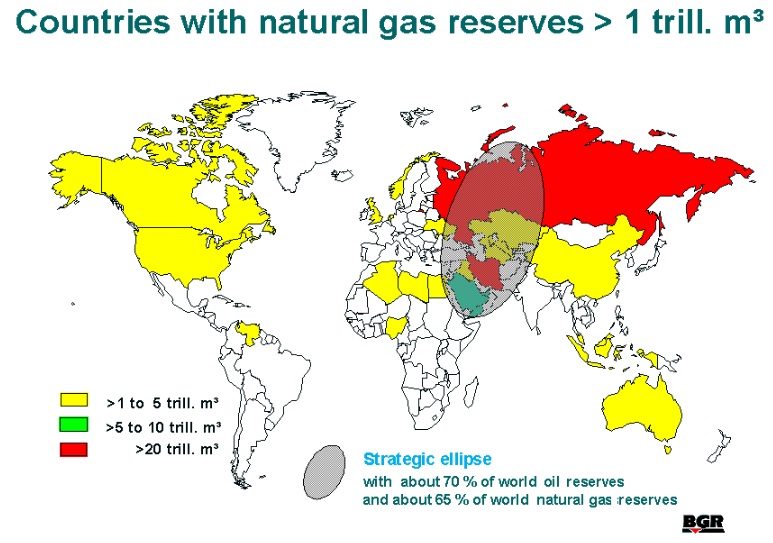 Для маскировки указывали, что внутри эллипса находились якобы «запасы нефти и газа». Никак не объясняли причины раскрашивания Саудовской Аравии в синий цвет союзника, а России и Ирана - в красный цвет врагов.    Реальными врагами США являлись Сирия, Афганистан, Ирак, где ВВС США с ноября 2014 года и в 2015 году наносили ракетно-бомбовые удары по целям. Также реальными врагами Соединенных Штатов были антиамериканские организации в Палестине, Пакистане, Йемене, Сомали, Южном Судане и других государствах, где ЦРУ уничтожало людей пусками ракет БЛА и программой целевых убийств (targeted killings). В 2015 году Йемен бомбила авиация главного союзника США на Ближнем Востоке – Саудовской Аравии.        Для обозначения реальных врагов США в апреле 1994 года было впервые использовано сочетание слов «страны-негодяи» (rogue states), а в 1998 году это понятие стало официальной государственной доктриной США. В России американцы для дезинформации специально переводили с английского языка неправильно и заменяли понятие «страна-негодяй» сочетанием слов «страна-изгой». В исследовании Института национальной стратегии в 1999 году в числе «стран-негодяев» перечислялись: Иран, Ирак, КНДР, Ливия, Сирия, Сербия. Эти государства также называли словом «проигравшие» (losers), объясняя это тем, что они «проиграли от неспособности получить пользу от глобализации». В исследовании 1999 года Россию включили в состав «стран-негодяев», но назвали ее «переходной страной» (transition state). В 2012 году Белоруссию включили в число «потенциальных негодяев» (potential rogues) вместе с Кубой, Венесуэлой и Сомали. Поскольку Белоруссия являлась частью союзного государства с Россией, это означало, что секретная грандстратегия США 2008 года также включила Россию в число «стран-негодяев».     В период 1989-2003 годов «реальными врагами» Соединенных Штатов, правительства которых были свергнуты или уничтожены спецслужбами США, являлись: Панама (вторжение 1989), Гаити (1994), Сомали (1993 неудачная попытка убийства президента, 1996 - удачная попытка), Югославия (1991-1998 тайная война, 1999 агрессия, 2000 арест бывшего президента). Роли «реальных врагов» Америки в 2003-2013 годах исполнили Афганистан (2001-2014), Ирак (1991-2012, 2014), Ливия (2011), Сирия (2011-2014). Исламский мир в лице Ирака рассматривали в качестве «реального» врага», с которым вели войну 23 года войска США (1991-2012), а затем – оплаченные американскими деньгами частные военные компании общей численностью 30 тысяч человек, США вместе с коалицией стран (2014). СМИ США в 2007-2013 годах для маскировки муссировали легенду о войне Америки против Ирана, но в 1992-2013 годах Вашингтон тайно подготовил и в 2014-2015 годах вел на Донбасе войну руками Украины против России.    Потенциальными врагами США были Венесуэла, Сомали, Куба, КНДР, Белоруссия (2014). Объектами финансовой, экономической, информационной войны и спецопераций являлись КНДР и Куба - символы позорных поражений Америки. В 2013 году американские СМИ называли «потенциальными» врагами Америки Иран, Венесуэлу, Кубу, КНДР или государства, которые находились в союзнических отношениях с главными врагами. Например, «тоталитарной диктатурой» называли Белоруссию – члена союзного государства Белоруссии и России. Эти страны ставили в очередь для проведения операций по «смене режима», «демократизации» и «реструктуризации».     Секретная грандстратегия США 1988 года имела модель стран «оси Зла» из 4-х элементов. В документе 1996 года с грифом «совершенно секретно» в «ось Зла» включали 4 страны: Россию, Ирак, Иран, КНДР. В 2014 году из этого списка исключили захваченный Ирак и заменили его Венесуэлой. Исследовательская корпорация РЭНД в прогнозе 10 важнейших тенденций 2003 - 2012 годов назвала Иран страной «оси зла». В июне 2013 года член «Круга 4111-ти» (СМО) Ариэль Коэн назвал группу стран «авторитарными врагами /США/, начиная с Венесуэлы до Ирана (America`s authoritarian foes from Caracas to Teheran). В 2012 году СМИ Запада для обозначения врагов использовали эвфемизмы (негативно эмоционально окрашенные слова): «режим», «страна-негодяй» (rouge state), «незаконные режимы» (illegitimate regimes), что относилось к России, Ирану и Венесуэле.  В пятом разделе Стратегии национальной безопасности 2002 года, где говорилось о «врагах, угрожающих США оружием массового поражения», были упомянуты только Россия, СССР (2 раза) и КНДР. Корпорация MSNBC 2.11.2008 года показала видеоряд врагов Соединенных Штатов во время интервью директора «Круга 4111-ти» (СМО) Мадлен Олбрайт в следующей последовательности: 1) вооруженные боевики «Хизб Аллах» в Палестине; 2) Россия, 3) Венесуэла, 4) Иран. В кадре изобразили президента Ирана на фоне надписи: «Проверить храбрость этого парня» (to test the mettle of this guy). Употребление слова «парень» подразумевало словосочетание «плохой парень» (bad guy). Таким же словом «парень» (this guy is about show) бывший директор по планированию политики в администрации Дж.Буша (младшего) назвал Президента В.В.Путина в интервью Фокс ньюс 15.5.2013 года.    Врагом США была любая страна с большими нефтегазовыми ресурсами, которая не отдала американцам нефтяные поля. Главный враг (запасы газа № 1) – это Россия, второй кандидат на войну - Иран, план войны против которого предусматривал секретный меморандум министра обороны США в октябре 2001 года. Казахстан, Туркменистан, Азербайджан, имевшие крупные запасы нефти и газа, станут «реальными врагами» (объектами агрессии), если их политика не будет устраивать Вашингтон.   Американцы в несекретных документах заменяли понятие «основные враги» сочетанием слов «ключевые страны-негодяи» (key rogue states). В зависимости от политической конъюнктуры американская пропаганда меняла интенсивность формирования у населения чувства ненависти к врагам США. При этом менялось рейтинговое место противника в иерархии врагов. Например, перед началом американской агрессии против Ирака в марте 2003 года опрос службы «Харрис Интерэктив» показал, что население США считало Ирак «главным врагом», а Россию - «потенциальным врагом». Если иракскую угрозу Америке обозначить в виде 100%, то российскую угрозу США респонденты оценивали в 43,37%. В начале второй декады марта 2003 года общественное мнение США разместило врагов в следующей последовательности: Ирак - первое место, Иран - третье место, Россия - пятое место. Служба Гэллапа утверждала, что Россию очень негативно воспринимали в 2001 - 28%, в 2003 - 26%, в 2013 – 12% опрошенных граждан США. Однако в другом опросе 7-10.2.2013 года негативно к России отнеслись 50 % респондентов, что зависело от изменения интенсивности враждебной пропаганды СМИ в отношении России.      Из-за того, что для 50 % американцев возраста 18-49 лет главным источником информации являлось телевидение (У1.2013), их негативное отношение к России формировали телевизионные новости, в которых Россию показывали в негативном свете. Организовав теракт 14.4.2013 года в Бостоне, элита США распространяла в СМИ легенду о «русском следе».  Муссировалась ложь, что один из террористов ездил на полгода в Россию, где прошел военную подготовку. Также распространяли ложь, что идейным вдохновителем теракта был некий «Миша» - принявший ислам эмигрант из Армении, который бывал в доме чеченских эмигрантов и якобы повлиял на то, что старший из двух братьев стал на путь фундаментального Ислама. СМИ формировали у американцев мнение о том, что Россия – это азиатская страна, где живут враждебные США мусульмане, где поддерживают международный терроризм и тайно обучают мусульман проведению терактов в США. СМИ использовали одинаковый прием нейролингвистического программирования для нагнетания ненависти людей к России в 2003 и 2013 годах, применяя слово «проигравший» (loser). В 2003 году Российскую Федерацию перечисляли в числе «тройки проигравших» (three losers), которые выступили против американского вторжения в Ирак. В 2013 году для объяснения причины проведения взрыва в Бостоне, который якобы осуществили два молодых чеченца, пропаганда США говорила, что они были неудачниками (losers), которые с ненавистью относились к успеху американцев.   Американские СМИ использовали кодовое слово «неудачник» для обозначения России, которую обвиняли в неспособности воспользоваться плодами «глобализации».        Элита американской империи в геополитике войны использовала принцип «убивать варваров руками самих варваров», сталкивая врагов в войне для их взаимного уничтожения. Для этого дважды организовали войну Германии против России (1914-1918, 1941-1945); южных против северных (Корея 1950-1953, Вьетнам 1964-1973); таджиков против таджиков (кулябский клан против ходжентского клана, 1992); афганцев против афганцев (Талибан против правительственных войск, 1994-1996); сербов против сербов (боснийские сербы против сербов, 1992-1996); украинцев против русских (УНА-УНСО против России в Грузии, 2008; Украина против России на Донбассе, 2014-2015).        Арийцы 800 лет использовали принцип «воевать с христианами руками мусульман». Для маскировки СМИ изображали этот метод «столкновением цивилизаций» (1993). Еще в 1263 году генуэзский «Круг 7-ми» банкиров приказал перебросить кораблями армию тюрок («половцев», «печенегов») через Керченский пролив для захвата Крыма и северного Причерноморья. Затем в декабре 1266 - сентябре 1267 годов генуэзские банкиры вооружили 135000 войск аланов (запорожцев), осетинов, русских, уйгуров под командованием Иегуды (Чингисхана) и их руками захватили караванные пути Средней Азии и Китай. В 1979-2014 годах спецслужбы США руководили войной мусульманских наемников в Афганистане, Боснии, Чечне, Ингушетии, Дагестане, Таджикистане, Киргизии, Узбекистане, Ливии, Сирии, Ираке; на Донбассе, в Синьцзяне (Китай).       Принцип геополитики – тайное управление иностранным государством руками агента на должности второго по статусу человека в стране. В Египте 963-1260 годов это реализовывали должностью главнокомандующего, который по статусу был ниже реального правителя – царя-женщины. Пример новой истории – судьба жителей Китая по имени Чжоу Эньлай и Дэн Сяопин, которых во Франции в 1920 году тайно обучали в одной группе и последовательно сделали теневыми правителями КНР в 1949-1976 и 1978-1997 годах соответственно. В 1991 году теневым правителем («госсекретарем») сделали преподавателя кафедры марксизма-ленинизма из Свердловска Г.Бурбулиса. Его мгновенно подняли на вершину власти, чтобы он 8.12.1991 года в лесу на расстоянии 8 км от границы с Польшей совершил тяжкое государственное преступление по разрушению государства (ст. 64 УК РСФСР) - расписался вместе с Б.Ельциным на договоре об уничтожении Советского Союза. Пример новейшей истории – управление Украиной с декабря 2014 года руками гражданки США – офицера ЦРУ на должности министра финансов Украины. Любым иностранным государством негласно управлял американский агент на должности министра финансов. Пять международных премий за это получил министр финансов России А.Кудрин (2000-2011) - творец «кудринизма», содержанием которого было хранение сотен миллиардов долларов «резерва» России в Соединенных Штатах, но не направления их на развитие российской промышленности.        Принципом геополитики являлось управление иностранными государствами руками агентов олигархической мафии. Продажным иностранцам давали власть, делая их «рыцарями», «оруженосцами» и «каменщиками», тайно подчиненными «Кругу 13-ти» в Тебесе (963-1209), Саисе (1209 -1220), Персеполисе (1220-1236), Александрии Египетской (1236-1256), Венеции (1256-1628), Лондоне (1641-2014). Банкиры-олигархи применяли такой метод в 1215 году, когда жрецы Египта обучили Пифагора (ПтахаХера, главу жрецов Птаха) создать из элиты города Кротона (юг Апенинского полуострова) тайное общество. Ложь хронологии скрыла то, что 25-летнего сатаниста Пифагора (1197-1222) убили в 1222 году, а не в годы якобы «до нашей эры». Методику сеевого управления шестью кругами олигархической мафии придумал не миллионер Сесил Родс, умерший в 1902 году, а жрецы российской 1А династии Египта в 963 году. Лекции об управлении «кругами» агентов жрецы 26-й династии читали прибывшему к ним на обучение в 1215 году жрецу (будущему Пифагору), слушавшему лекции всего 22 месяца до его захвата в плен. С захвата Англии в 1267 году четырьмя легионами императора Клавдия там правили пять кругов олигархической мафии, и в 2014 году триумвират из Лондона тайно управлял американской империей руками 4612 агентов олигархической мафии и 60 миллионами агентов Храма.         Принцип геополитики – это реализация неожиданных действий, кардинально изменяющего обстановку и условия «игры» (game change). Геополитики Запада называют этот принцип кодами: «изменение условий игры» (game changer), «черный лебедь» (black swan, 2001). В 2011 году англичане называли «изменением условий игры» истребитель вертикального взлета Ф-35Б, первые испытательные взлеты которого шли с бетонного трамплина в форме палубы авианосца. Этими словами подразумевали новые возможности, которые этот самолет давал арийцам в будущей войне, когда в июне 2014 года они ввели в состав флота авианосец «Королева Елизавета».            Принцип геополитики олигархов США гласит: «Убей нижнего, убей дальнего». Арийцы с 1974 года вели тайный геноцид не только иностранцев. Низшие касты США: 40 млн. негров, 35 млн. мексиканцев убивали системной войной: генно-модифицированным продовольствием, генно-модифицированными вирусами; вредоносными биологическими добавками, яблоками с огромным содержанием пестицидов; напитками с огромным содержанием искусственного сахара аспартам, провоцировавшего рак, кровоизлияния в мозг от повышения кровяного давления; молоком с радионуклидами, японскими продуктами с радионуклидами (цезий-137 и др.). Президент Б.Обама 12.3.2011 года во время выпадения радиоактивных осадков Фукусимы в США рекомендовал врачам не прописывать людям прием таблеток йода, чтобы не вызывать паники. Во время наивысшего радиоактивного загрязнения США от осадков трех взорвавшихся реакторов АЭС Фукусима он 20-26.3.2011 года уехал вместе с женой, детьми, тещей и крестной матерью детей якобы с «официальным визитом» в южное полушарие (Бразилия, Чили, Сальвадор), где радионуклиды не падали. Затем 23.5-10.6.2011 года он уехал в Европу, где радионуклиды выпадали меньше. Джордж Буш (младший) для спасения от радиации купил огромное поместье в Парагвае, поскольку в южном полушарии не выпадали радионуклиды от взорвавшихся реакторов японской АЭС. Так элита США избегала угрозы заболеть раком от радионуклидов цезия-137, спасалась сама, но лгала низшим кастам, обрекая их на гибель.        Принципом геополитики триумвирата и «Круга 13-ти» судей являлось тайная реализация задач чужими руками. Это - управление из-за кулис марионетками: мусульманскими наемниками, иностранными масонами, агентами влияния на должностях лидеров стран; иностранными агентами в Трехсторонней комиссии (Г.Явлинский, 1998-2014), в британском «Круге 4111-ти» (Л.Ф.Шевцова). В 2005 году аристократ Альфред Шерман - теневой руководитель Британии (1979-1983) при первой женщине премьер-министре М.Тэтчер сказал об этом следующее: «Леди Тэтчер – это великий театр до тех пор, пока кто-то пишет для нее тексты пьесы, поскольку сама она этого делать не может». (Lady Thatcher is a great theater as long as someone else is writing her lines, she hasn`t got a clue). Кукловод А.Шерман являлся агентом британской МИ-5 и Моссад, советником Бен Гуриона и политическим наставником М.Тэтчер. Он подразумевал под понятием «великий театр» специальное провоцирование Аргентины на опрометчивое решение возвратить захваченные англичанами острова, чтобы Британия смогла в 1982 году за несколько дней быстро победить в войне на Фолклендах, необходимой для провоцирования у англичан военной истерии и обеспечения их голосования за М.Тэтчер на выборах 1983 года. «Великим театром» в 2014 году был захват исламистами северных районов Ирака, необходимый для решения банкирами-олигархами сразу трех задач: получения предлога для бомбежек Сирии, подрыва цены нефти методом ее продажи исламистами по 25 долларов за баррель, сплочения американцев вокруг президента возбуждением военной истерии.        Кукловод А.Шерман под «великим театром» также подразумевал политику тотальной передачи в частные руки государственной собственности, сказочно обогатившую олигархов, но приведшую к исчезновению у Британии статуса «фабрика мира» (Britain – workshop of the world), к сокращению в 1979-1989/90 годах доли промышленности и торговли в ВВП Британии на 38 процентов. Метод «великого театра» кукловодов – это вставление тезиса о «новом мышлении» (new thinking) в речи М.Тэтчер в 1974 году, в речи М.Горбачева – в 1985 году, тезиса о «переменах» (Change) в Британии (1983), в США (2007), на выборах мэра Москвы (2013, штаб А.Навального).       «Великий театр» в форме внедрения мифа об образцовом правителе Британии всех времен - «железной леди» был бы невозможен, если бы с 1981 года в Британии, США, Канаде, Австралии эту женщину не рекламировали СМИ члена «Круга 124-х» (Бильдербергская группа) миллиардера Руперта Мэрдока - владельца самой популярной британской газеты «Сан». Миф о М.Тэтчер не внедрили бы в сознание людей, если бы о «железной леди» с 1985 года  не трубила третья в мире газетная империя «Холлингер Интернэшнл», принадлежавшая члену «Круга 124-х» Конраду Блэку. На самом деле, олигархи руками своей марионетки М.Тэтчер и ее правительства осуществили политику сокращения численности низших каст Британии, ликвидировали в стране добычу угля, кораблестроение, металлургию и станкостроение, чтобы сделать безработными, лишить зарплаты и возможности размножаться обычных англичан. Кукловоды - тайные правители империи руками «железной леди» ухудшили условия жизни низшим кастам Британии, которые в 2013 году праздновали смерть М.Тэтчер, сочинили по этому поводу веселые песни, изготовили майки с поздравительной надписью «Эге-гей! Ведьма подохла». (Hey ho! The Witch is Dead).          Принципом геополитики является евгеника - геноцид людей низших каст, который маскируют словами «дерегуляция», «либеральная экономика», «депопуляция». Геноцид тайно осуществляют мерами тотальной приватизации, ликидацией государственного регулирования для введения экономики в хаос. По указанию советников «дерегуляцию» проводила не только М.Тэтчер, но также президент Р.Рейган, исполнявший обязанности премьер-министра России Е.Гайдар, в 1992 году подчинявшийся американским «советникам» - офицерам ЦРУ («гарвардским мальчикам» под руководством Джонатана Хэя и Андрея Шлейфера). СМИ маскировали тайную идеологию евгеники экономической теорией «отказа от государственного регулирования экономики», разработанной в Чикаго Милтоном Фридманом. Сходной были экономическая политика правительства Британии образца 1979-1990 годов, США образца 1981-1989 годов, России 1992-1996 годов. На самом деле, политику провоцирования хаоса в экономике по приказу правителей олигархической мафии осуществляли их агенты, чтобы кризис снизил рождаемость низших каст. Олигархи руками М.Тэтчер одновременно вели войну на Фолклендских островах и тайную войну против британского «плебса». Геополитика американской империи использует научный принцип редукционизма, составляя упрощенные модели мира. В 1928 году использовали схему из двух элементов - систему «первого мира» (Запад) и «второго мира» (СССР). Эту схему в 1967 году дополнили «третьим миром», а в 2008 году – «четвертым миром». После разрушения СССР геополитики 8.12.1991 года перевели Россию в «третий мир» «недочеловеков». Именно к России относился тайный приказ Г.Киссинджера, рассекреченный в 2013 году: «Депопуляция должна быть приоритетом внешней политики США в отношении третьего мира». В 2008 году США поделили планету на «четыре мира» по параметру денежных расходов человека в сутки. В «первом мире» были США, где человек в среднем расходовал 133,6 доллара в сутки (2012). Внизу ранжированного реестра (иерархии стран) американцы поместили т.н. «четвертый мир» - 42 «самые недоразвитые страны» (Least Developed Countries), которые также называли «хрупкими странами» (Fragile States), где человек в среднем расходовал менее 1,25 доллара в сутки (2013).         Основная модель геополитики имеет четыре элемента – «пятая колонна за рубежом + доллары за рубежом + дача взяток за рубежом + война за рубежом». Паразитизм элиты американской империи основан 1) на неограниченном экспорте арийскими банкирами за рубеж особой вещи – доллара; 2) на обмене долларов на иностранные деньги агентами США во главе центробанка и министерства финансов зарубежной страны, чтобы Америка меняла реальные ценности на бумажки с названием «доллар»; 3) на даче долларовых взяток чиновникам России, Нигерии, Мексики, Венесуэлы и других нефтедобывающих стран, чтобы они проводили выгодную США политику; 4) на войнах за рубежом с целью геноцида иностранцев. Итог такой геополитики – обогащение арийских олигархов, сокращение рождаемости иностранцев, уничтожение зарубежного населения, обеднение зарубежных стран. Согласно данным ООН, в 1970 году на Земле насчитывалось 25 бедных стран, в 2000 году – 48, в 2013 году - 140.       Вторая модель геополитики - это: «Россия + Украина = империя». Председатель комитета конгресса по международным делам М.Роджерс 2.3.2014 года сказал об этом так: «Россия без Украины – это страна, вместе с Украиной – империя». Постулат означал, что Россия в союзе с Украиной многократно усилит мощь, что было неприемлемо для элиты американской империи. Цель Вашингтона - превращение Украины во фронт войны против России, использование Украины в качестве снопа соломы, которым сожгут Россию. В 1997 году З.Бжезинский маскировал важнейший объект геополитики США - Украину кодовыми словами «геополитический стержень» (geopolitical pivot), а 19.1.2014 года – словами «сердце Европы».      Третья модель геополитики – это «война Халифата из Казахстана + война из Украины = развал России». Войной Халифата управляет триумвират и «Круг 13-ти». Для обмана их СМИ убеждали население России в необходимости создать якобы «совместный фронт» с Западом для борьбы против «исламской угрозы». Настоящая цель «объединения» - подчинение элиты России Вашингтону, который якобы возглавил «борьбу с терроризмом».       Четвертая модель геополитики это – «сокращение на 50% цены нефти + уменьшение на 100% курса обмена рубля к доллару = развал России». Поскольку доход бюджета России на 50% являлся прибылью от продажи нефти и газа, сокращение цены нефти на 50% уменьшает бюджет РФ на 25%. Уменьшение курса обмена рубля с 35до 72 рублей за доллар (1.3.-16.12.2014) сокращало жителю России в два раза возможность купить иностранные продукты (40% продовольственных товаров РФ).  Компании России должны были увеличить на 100% рублевый эквивалент выплаты 651 млрд. долларов долгов американским банкам (16.12.2014).    В 2014 году американская геополитика использовала для управления модели мира из 2-х, 3-х, 4-х, 5-ти, 11-ти, 20-ти, 25-ти элементов. В геополитических моделях мира объекты классифицировали методом составления ранжированного реестра. Простейшей была модель из двух элементов, созданная по аналогии с моделью комплексных систем биологии. В этой модели мир состоял из ядра (core) и периферии.  «Ядром» была Америка, которую назвали «индустриальный мир» (industrial world). «Периферией» были т.н. «недоразвитые нации, которые экспортировали сырье». Американская электронная энциклопедия в 2013 году объясняла паразитизм США тем, что «индустриальный мир» создал набор механизмов т.н. «рыночной экономики», заставлявший передавать ресурсы с периферии в центр. На самом деле два элемента модели этого взаимодействия в биологии назывались «паразитарная система», где было два участника: а) паразит и б) жертва паразита. Такой постулат в 2013 году подтверждала невозможность применить понятие «индустриальный мир» для обозначения США, поскольку в Америке 80% населения были заняты в сфере обслуживания, а все реальное производство было переведено в Китай, который превратился в «индустриальный мир» - фабрику Запада. На самом деле, в 2013 году модель мира из двух элементов была представлена финансовым паразитом США, который нахлебничал на странах-жертвах за счет неравноценного обмена бумажных и электронных долларов на реальные ценности: энергетическое сырье, продовольствие, товары, рабов.   Имелись модели мира с тремя элементами: 1) паразита, 2) сильной жертвы, боровшейся с паразитом, 3) слабой жертвы, лояльной паразиту. В 2011 году бывший директор Мирового банка Сэр Дж.Вольфенсон (Круг 124-х) в лекции упомянул модель мира 2007 года: 1) США (потребление на сумму 10 трлн. долларов), 2) Евросоюз (потребление на 9 трлн. долларов), 3) «остальной мир» (потребление на 5 трлн. долларов).  Примером системы из трех элементов была модель 2005 года американской организации «Фридом хаус», которая состояла из «свободного мира» (free world, страны НАТО, Австралия, Новая Зеландия), «несвободного мира» (Россия и Китай) и «частично свободных стран» (государства Африки). Только в 1992-2003 годах, когда Москву сделали лояльной Вашингтону, американцы воздерживались от навешивания на Россию ярлыка недемократичного, тоталитарного режима («несвободная страна»). Но уже в 2005 году США присвоили России статус «несвободной страны», поскольку Россия выступила против вторжения США в Ирак (2003), против организованной ЦРУ «цветной революции» в Грузии (2003) и на Украине (2004).  В 2008 году «Фридом хаус» изменила состав стран в модели мира из трех элементов, передвинув Украину и Монголию в «свободный мир», поскольку в войне 2008 года Украина выступила против России на стороне Грузии, продав ей оружие и боеприпасы, направив в Грузию ракетные комплексы ПВО с боевыми расчетами сбивать российские самолеты. В 2013 году американцы вновь поменяли положение Украины в схеме мира на «частично свободную страну», поскольку Вашингтон не устраивала политика президента Украины, пытавшегося наладить экономические связи с Россией.    В июле 2007 года схема мира из трех частей по принципу «свободы» содержала краткое объяснение: «недоразвиты = несвободны = опасны». На схеме красным цветом врагов США были показана Россия и Китай, которые автор блога полагал опасными для «свободного мира». В 2013 году «свободными» американцы называли 90 стран, «несвободными» - 47, «частично свободными» - 58 государств. Принцип деления мира на три части (паразита, сильную жертву и слабую жертву) был повторен в модели 4.6.2013 года на основе социологических опросов экспертов Школы Вудро Вильсона Принстонского университета. За основу взяли модель свободного, несвободного и частично свободного миров, но мир разделили на три части по показателю отношения населения стран к гомосексуалистам. Лояльными к пидорам странами были члены НАТО (кроме Турции и Польши), а также Австралия, Бразилия, Аргентина. Умеренно выступали против гомосеков в России, Китае, Турции и Южной Африке. В исламских странах, а также в Африке все население резко выступало против гомосексуалистов.   Модель мира с основой на различиях идеологии в 1928 году имела «два мира» (капиталистов и коммунистов), которые вели идеологическую войну за доминирование. В 1956 году в схему добавили «третий мир» - бедные страны.  «Первым миром» был империалистический Запад.  «Второй мир» составил Советский Союз, Китай (с 1949 года), и страны-члены Организации Варшавского договора (1955). Согласно логике классификации, все остальные страны планеты оказались в «третьем мире». После разрушения СССР в 1991-2007 годах американцы возвратились к модели из двух элементов: а) богатых стран - США и ЕС; б) бедных стран (т.н. «третий мир»). Американцы вновь стали применять модель мира из трех частей со времени поражения Грузии в войне 2008 года против России. В «первый мир» они включили США и их союзниклв по НАТО. Во втором мире расположились сильнейшие враги США – мировые державы Россия, Китай.  Третий мир (более 100 стран) стали называть «менее развитыми странами» (LDC, less developed countries).  Все модели «трех миров» 1956-2008 годов повторяли деление стран на одинаковые «миры», не смотря на разные принципы классификации. Это свидетельствовало, что в основе различий народов стран была генетика, три разные генетические модели человека западноевропейской, российской и китайской гаплогруппы. Модель мира из «четырех миров» американцы создали в 2008 году, когда к трем мирам добавили «четвертый мир», названный ими «слабыми странами». Классификация брала за основу ранжированный реестр в виде богатых, средних, бедных и очень бедных стран. Богатство измеряли количеством долларов ВВП на человека. Группа «слабых стран» (weak states) стала насчитывать 141 государство. В 2008 году эксперты Института Брукингс   включили Россию, Китай и Индию в число 141 «слабой страны». Однако, с точки зрения политического суверенитета, «второй мир» продолжал существовать, поскольку в 2008-2014 годах Россия и несколько стран, которые ее поддерживали, боролись против гегемонии США.  Во «втором мире» на американских схемах Россию и Китай рисовали красным - цветом врагов, поскольку РФ и КНР в совете безопасности ООН блокировали предложения США.   Вариантом модели мира из 4-х элементом были четыре группы стран, размещенных в регрессии степени враждебности Вашингтона к их правительствам. В 2013 году эту американскую модель использовал «Левада центр» при социологических опросах, оплаченных американцами, чтобы узнать отношение жителей России к зарубежным государствам. Первой группой стран были США и страны ближней периферии империи: Англия, Франция, Германия и Япония. Второй группой были Индия и Китай – крупнейшие вассалы империи, важнейшие объекты паразитизма. В третьей группе была клиентела США – страны-участники программы партнерства с НАТО, которые З.Бжезинский в 2012 году назвал «геополитическими стержнями»: Украина и Казахстан. С момента развала СССР эти государства были превращены Вашингтоном в т.н. «Римлэнд» - дугу и фронт войны вокруг России. В группу этих стран также включили Беларусь – страну ближней периферии России. Последней группой в этой модели мира являлись страны «оси Зла». Это - самые активные враги Америки: Куба, Венесуэла, Сирия, Иран, КНДР.      В 2011 году моделью мира из 4-х элементов (красных, желтых, синих стран, а также синего эллипса) являлась карта «Страны с запасами природного газа более 1 трлн. кубометров» (Countries with natural gas reserves > 1 trill. m 3). Красные (враги) – это Россия и Иран, где находилось более чем по 20 трлн. кубометров газа. Желтые – это американская империя: США, Канада, Австралия и др. страны, в каждой из которых было менее 5 трлн. кубометров газа. Синим цветом была покрашена Саудовская Аравия - страна американской империи с особым статусом, где не указывался размер запасов газа. Отдельным элементом являлся «стратегический эллипс» (Strategic Ellipse) синего цвета от южной части Саудовской Аравии на север до берега Ледовитого океана в Западной Сибири. Синий цвет эллипса закрашивал всю территорию красного Ирана, часть красной Сибири. Текст под картой противоречил ее названию. Указывалось, что «в стратегическом эллипсе 70%  нефти мира, а также 65% газа». Синий цвет «стратегического эллипса» на России – это цель элиты американской империи захватить себе нефть Западной Сибири и Каспийского бассейна.   Модель мира из 5-ти элементов – это БРИКС. В нем три вассала американской империи ЮАР, Бразилия и Индия мешали реализовать  инициативы России по ликвидации паразитизма США. Бразилия – это владение американских ТНК, в которой традиции управления заложены десятками лет власти подчиненной Вашингтону военной хунты, 50% женщин стерилизованы, и никогда не наступит светлого будущего. Индия – это вассал империи, в котором британские колонизаторы сотни лет создавали сеть агентов «Храма», в котором логотип правящей партии «Джаната» (2014) имел символ «Т», в котором открыто действовал «Круг 4111-ти» (Совет по международным отношениям).	ЮАР – это вассал королевы Британии через тайно подчиненного ей президента. ЮАР – это тайное владение олигарха Оппенгеймера, вассал Британии, напрямую подчиненный британской королеве участием в Британском содружестве наций. В марте 2014 года из членов БРИКС только Китай воздержался при голосовании резолюции стран-членов ООН с осуждением России за воссоединение с Крымом. Китай – это тайная колония американской империи, жертва № 1 паразитизма США, поставляющая в Америку 18% ее импортных товаров. Задача трех американских сатрапов БРИКС – не дать России изменить навязанную ей роль нефтяной бочки Евросоюза, поддержать долларовую пирамиду созданным в 2013 году финансовым фондом БРИКС на 200 млрд. долларов, в котором нет юаней, песо, рупий, рублей, рандов.  Модель мира из девяти элементов размещала союзников США по степени их лояльности хозяину – США. З.Бжезинский в апреле 2012 г. назвал Турцию четвертой в списке важнейших американских союзников после Англии, Франции и ФРГ. Однако были другие американские союзники, которых в 2014 году называли «другом» (friend) - Израиль, «арабскими друзьями» (Саудовская Аравия и Катар), «ближайшим союзником» (closest ally) - Япония, «близким союзником» (close ally) – Иордания. Исторический опыт Турции в мае-июле 2013 года показал, что даже союзник Вашингтона не защищен от деятельности спецслужб США, спровоцировавших цветную революцию, когда 7.6.2013 года беспорядками были охвачены 67 из 81 провинции Турции, правительство которой американские СМИ обвиняли в авторитаризме и проведении политики в интересах Ислама.   Созданная в 2009 году модель мира «Группа 20-ти», на саммите в Брисбене (Австралия) 15.11.2014 года классифицировала сатрапов - объектов финансового паразитирования США расстановкой лидеров стран для общей фотографии. В первый ряд поставили 10 государств-жертв финансового паразитизма банкиров ФРС. Австралия попала в первый ряд на правах хозяйки встречи. Хотя Китай имел скромные 3618 долларов резервов на человека, однако ему дали первое место справа от США, которое полагается главному сатрапу. Предоставление престижного места предусматривала «балансирующая стратегия» втягивания Китая в орбиту США для увеличения его лояльности Вашингтону. Слева от США на 3-е место поставили Саудовскую Аравию.  Места №№ 3, 4, 5, 6 справа от США дали Японии, ФРГ, Франции, ЮАР. По количеству долларов в банках на человека Россия занимала 7-е место в мире после Швейцарии (67088), С.Аравии (29569), Израиля (10510), Японии (10363), Ю.Кореи (7467), поэтому России дали последнее 7-е место от США на крайнем правом фланге после ЮАР. Иерархию грубо нарушили, так как резерв ЮАР на человека составлял только 909 долларов. ЮАР не имела права на место в первом ряду сатрапов, отняв его у Британии. Однако эта страна - владение олигарха Оппенгеймера играла важную роль «подсадной утки», чтобы завлекать Россию в сети американских вассалов БРИКС. По сравнению с саммитом «Группы 20» в Сеуле (2010) статус России уменьшили на один ранг. Так Россию наказали за Крым. При Д.Медведеве РФ ставили перед ЮАР на одну позицию ближе к центру.    Сложная модель мира (2011) являлась системой из 25 частей («пять колец» по 5 элементов). США расположили все страны пятью группами в регрессии по уровню силы: а) «крупные державы» (major powers), б) «малые державы» (minor powers) – сильнейшие страны в субрегионах. Американские геополитики в 2011 году называли «крупными державами» 5 государств: США, Китай, Россию, Индию и Евросоюз, хотя в этом перечне Индия и ЕС не соответствовали условию классификации. ЕС не являлся «державой», а Индия не имела суверенной внешней политики, поскольку ее элита тайно подчинялась триумвирату и «Кругу 13-ти», никогда не выступала против Британии и Америки. В конце 2008 года геополитики США публично признали, что сложился многополярный (анархический) мир, система которого насчитывала более четырех глобальных держав. В результате такой ситуации Вашингтон предпринял меру управляющего воздействия – создал «Группу 20-ти». Триумвират и «Круг 13-ти» искусственно образовали Евросоюз, чтобы создать видимость баланса Запада (США и ЕС) и гигантского Китая.  Усилия мировой закулисы были успешны, поскольку Китай и Россия приняли условия проигрышной для них игры. В 2014 году лидер Китая впервые посетил штаб-квартиру ЕС в Брюсселе, а Россия вела переговоры с Украиной с участием представителей Евросоюза.   Геополитики США выделяли на субконтинентах региональные державы, «ключевые страны» (key countries) - крупные государства с большим населением, которые имели большой денежный объем экономики, значительную торговлю с Соединенными Штатами, крупные американские инвестиции на своей территории. Эти страны со значительной финансовой, военной и политической силой геополитики называли «домами силы» (power houses) – термином карточной игры, подразумевавшим наличие у игрока сильных карт.  З.Бжезинский называл важнейшие в регионе страны «геополитическими стрежнями», которые американцы использовали для влияния на соседние государства, для подавления попыток мелких стран сбросить иго американского угнетения. Эксперты геополитики выделили на каждом субконтиненте по 5 региональных держав (центров силы). Эта модель повторяла принцип «пяти колец» (25 элементов по 5 в пяти кольцах). Правило было нарушено лишь в Европе, где в 2013 году назвали 6 ключевых стран. Украина стала шестой «ключевой страной» и якобы «региональной державой», которую присоединили к группе из Британии, Германии, Франции, Италии и Испании. Слабая Украина стала «ключевой» из-за того, что Вашингтон планомерно превращал ее в «сильного союзника США» - фронт войны против России.   Американцы называли на Дальнем Востоке ключевыми странами Китай, Японию, Вьетнам, Малайзию и Сингапур. В Африке ключевыми называли Алжир, Демократическую Республику Конго, Кению, Нигерию и Южную Африку. В Америке геополитики США считали ключевыми странами Мексику, Бразилию, Колумбию, Аргентину, Панаму. На Большом Ближнем Востоке ключевыми странами был жандарм арабского мира – Турция, а также Индия, Пакистан, Саудовская Аравия, Израиль. В 1992-2013 годах американцы называли Турцию «ключевой страной» потому, что ЦРУ отводило этому государству главную роль в решении задачи «открыть азиатский коридор» для Запада, захватить Казахстан и республики Средней Азии методом экспансии т.н. «политического Ислама» - подчиненными ЦРУ агентами «Хизб-ут Тахрир» (Братство свободы), «Джамаат-и Ислами» (Братство мусульман), наемниками Всемирного Халифата.    В американском перечне ключевых стран субконтинентов не было России, поскольку ее территория одновременно входила в четыре региона: Восточную Европу, Центральную Азию, Северную Азию (российский Дальний Восток) и Арктику. С 2001 года ЦРУ на сайте «Книга фактов мира» изменило глобальную географическую нарезку и выделило место России в Центральной Азии. Это - смысловая и картографическая агрессия, поскольку ЦРУ виртуально отсекло от России Сибирь, Калининградскую область и территорию России от Пскова до Волги. Согласно грандстратегиям США 1988 и 2009 годов, элита американской империи запланировала оставить России после развала только левый берег Волги до Урала – т.н. «Центральную Азию».США поместили в модель мира образца 2011 года региональные державы: Германию, Индию, Японию, Бразилию, Нигерию, Турцию, Южную Африку. Их называли «ведущими державами» (major powers) в отличие от нескольких десятков «малых держав» (minor powers) типа Ирана, Англии, Израиля, Саудовской Аравии, Мексики. Геополитики включали ведущие и малые державы в категорию «сильные страны» (strong states). Американские СМИ лгали, называя КНР «региональной державой». На самом деле, геостратеги Соединенных Штатов имели другое мнение. В рекомендациях президенту США по внешней политике на 2013-2017 годы эксперт Института публичной политики Университета Райс 8.3.2013 года назвал КНР «супердержавой». Это говорило о том, что секретная грандстратегия США 2009 года дала Китаю статус супердержавы, поскольку КНР заняла первое место в мире по быстродействию супер-ЭВМ, по реальному производству, по объему экспорта, по объему экспорта в США (1-е место, 2013), по численности население (1,333 млрд. человек). Кроме того, Китай имел межконтинентальные баллистические ракеты с ядерными боеголовками, подготовленные в каждой китайской провинции автономные комплексы производства оружия для партизанской войны при вторжении врага. Китайские компании обеспечивали своей продукцией внутренний рынок компьютерной техники, занимали 6-7% мирового рынка производства смартфонов (2014). Китай имел свое программное обеспечение компьютеров и свои антивирусные программы. Комплекс этих потенциалов опровергал ложь СМИ Запада о региональном статусе КНР. В июне 2005 года на конференции в Варшаве с участием Г.Киссинджера ее устроители назвали Польшу региональной державой, пошутив при этом, что она была «большой страной с маленьким менталитетом». На самом деле, Польша являлась дальней периферией американской империи, из которой сделали северную часть «железного занавеса от моря и до моря». Другой частью геополитического занавеса сделали антироссийскую Украину. Геостратеги США закрыли России доступ в Европу тандемом буферных государств – Польшей и Украиной. О важности Польши в антироссийской стратегии Вашингтона говорило то, что в мае 2010 года на официальной презентации в посольстве Польши экспертам России лгали о «новой» стратегии НАТО. Именно Польшу американские кукловоды в июне 2014 года выбрали для первого зарубежного визита вновь избранного президента Украины, где провели его встречу с президентом Б.Обамой. Моделью мира из 214-ти элементов являлся т.н. «мировой порядок» (World Order) - ранжированный реестр государств по их силе. На региональном уровне систему доминирующего государства и более слабых стран называли «региональным порядком» (Regional Order). В 1991-1998 годах Вашингтон пытался реализовать стратегию «нового регионального порядка на Кавказе» (New Regional Order in Caucasus). Согласно плану раскола России, американцы создали из Чечни мусульманскую теократию под названием “Ичкерия». Ее планировали превратить в гегемона Северного Кавказа и впоследствии сделать центром т.н. «Эмирата Кавказ», включавшего территорию Дагестана. Такой региональный порядок должен был создать «общий рынок исламских стран без России». В него планировали включить новые исламские государства: Ичкерию, Азербайджан и Дагестан. Это требовалось потому, что Дагестан контролировал 2/3 береговой линии российского берега Каспийского моря – огромную кладовую нефтегазовых ресурсов, которую олигархи США планировали захватить полностью. Региональный порядок в виде исламской конфедерации «Эмират Кавказ» должен был обеспечить США юридическое право контроля шельфа Дагестана на 200 километров от берега моря, на дне которого находилась нефть.В 1996-2014 годах американские геополитики имели модель регионов со «стержневыми странами» (pivot state). Так назвали расположенные на границе России государства, которые были критически важны для реализации грандстратегии Соединенных Штатов 2009 года по развалу России. Бывший заместитель директора ЦРУ Грэхэм Фуллер, который тайно руководил войной руками мусульманских наемников против солдат 40-й армии СССР в Афганистане, тайными операциями на Кавказе и в Средней Азии, в 2008 году издал книгу, в которой назвал Турцию «стержневым государством в исламском мире» (a Pivotal State in the Muslim World). Старый шпион со знанием русского языка дал такую оценку Турции потому, что это государство имело уникальное географическое положение. ЦРУ через турецкие границы тайно проникало на Северный Кавказ и в Среднюю Азию, в 2011-2014 годах снабжало оружием и деньгами иностранных наемников в Сирии; вело агентурную разведку в Иране.  Геополитики США руками турецких спецслужб создавали на Кавказе и Ближнем Востоке «новый региональный порядок». Этот план иллюстрировала карта, опубликованная 23.3.2013 года в авторитетной турецкой газете «Миллиет». В будущем мире Абхазия и Южная Осетия были уничтожены, Карабах был захвачен Азербайджаном, а южная часть Грузии, включая порт Батуми, стала турецкими землями. Кроме того, северная часть Сирии, иракский Курдистан, весь остров Крит были изображены территорией Турции.В мае 2012 года СМИ и несекретные книги американских геополитиков называли «стержневыми государствами» Казахстан, Турцию, Южную Корею и Монголию, а З.Бжезинский в феврале 2012 года добавил в этот список Украину, Грузию, Азербайджан и Молдавию. Эти страны являлись главными плацдармами войны против России, среди которых Вашингтон уделял основное внимание Украине, тайно составившей с Польшей «железный занавес от моря и до моря» -аналог антироссийской империи ХУ1 века, контролируемой иезуитами. В странах арабского мира «стержневым государством» для Соединенных Штатов была Саудовская Аравия, с помощью которой американцы постоянно снижали мировую цену нефти, что сдерживало развитие России, которой сокращали доходы бюджета от экспорта нефтегазового сырья. Кроме того, саудовские спецслужбы в 1979-2014 годах, выполняли задачи ЦРУ по управлению Всемирным Халифатом, ведению войны мусульманскими наемниками в Афганистане, Боснии, Косово, на Северном Кавказе, в Ливии и Сирии. По приказу триумвирата и «Круга 13-ти» в саудовском королевстве внедрили воинственный Ислам («ваххабизм»), предусматривающий свержение Всемирным Халифатом власти «неверных» в России и других странах. ЦРУ и разведка Саудовской Аравии создали армию, которая 29.6.2014 года в Ираке провозгласила создание Всемирного Халифата. На территории Саудовской Аравии базировалась беспилотная авиация ЦРУ, в 2002-2014 годах наносившая ракетные удары по жителям Йемена, Сомали, Египта, Сирии, Ирака. Американцы в регионе Северной Африки и Среднего Востока называли «стержневыми государствами» своих вассалов - Саудовскую Аравию, Израиль, Египет, Алжир, а также враждебный им Иран, в котором находилась гигантская кладовая нефти. В Африке геополитики считали «стержневым» государством Мали (третьи в мире запасы урана), и поэтому «Круг 13-ти» в 2012 году приказал Франции и Британии послать войска, чтобы оккупировать эту страну.                             Геополитика войны Война – это паразитизм в форме хищничества и нахлебничества с целью добиться доминирования, принудить врага к выгодному себе поведению боевыми операциями при официальном объявлении войны и постоянным подрывом в мирное время критически важных потенциалов врага системной войной, мирным ведением войны, стратегией непрямых действий, небоевыми способами. Основное содержание геополитики США - это хищничество в отношении зарубежных стран, стимуляция своей экономики расходами бюджета на производство оружия, на военную и фундаментальную науку, на разведывательное сообщество, высшие учебные заведения, которые готовят специалистов для войны. Элита также использует войну для тайной манипуляции американцами, заставляя их сплотиться вокруг президента перед угрозой врага. Геополитическая концепция войны США отличается от классического определения войны Х1Х века тем, что война американской империи - это: 1)  паразитизм американских банкиров  в форме нахлебничества (финансовая война); 2) подрывная деятельность в мирное время без официального объявления войны; 3) тайные операции; 4) системная война небоевыми способами; 5) война без использования вооруженных сил; 6) геноцид «тихим» оружием массового поражения: героином, ГМО, сигаретами с химическими добавками, радарами с фазированной решеткой для облучения ионосферы, ложной цифрой ВВП для управления государством, макроэкономической операцией («доктрина шока»), вредными пищевыми добавками, искусственным сахаром аспартам (Е951), взятками, ложной информацией, Интернетом, электронной энциклопедией Википедия; 7)  взятки; 8) достижение доминирования ведением переговоров; 9) обман (лживые обещания, стратагемы); 10) юридическая война навязыванием неравноправных договоров, статей конституции, лишающих страну независимости; 11) операции чужими руками; 12) несоблюдение международных законов войны специальным применением наемников и частных военных компаний; 13) пытки и убийства пленных в секретных тюрьмах за рубежом.В геополитике США теория войны предусматривает два основных вида операций: 1) боевыми и 2) небоевыми способами. Американские эксперты называли боевые операции «конфликтами высокой интенсивности», а операции небоевыми способами – «конфликтами низкой интенсивности» (КНИ). По официальным данным, в 1798-2012 годах США провели за рубежом 291 войну и военную операцию с применением вооруженных сил. Другое аналитическое исследование утверждало, что операции с использованием вооруженных сил составляли только 2 процента всех подрывных операций в зарубежных странах. Следовательно, за 1798-2012 годы спецслужбы США провели за рубежом более 14550 тайных операций и «конфликтов низкой интенсивности».США вели против России системную войну небоевыми способами (42,9 млн. безвозвратных потерь России, 1992-2010). Наиболее разрушительными видами этой войны были: а) наркотическая война (смерть от алкоголя – 800 тыс.; от табака –  400 тыс., от опиатов – 100 тыс. чел., 2013); б) провоцирование инсультов продуктами и напитками с большим содержанием сахара, фармацевтическими препаратами (500 тыс. инсультов, 2013); в) генетическая война (11 млн. бесплодных в РФ от последствий употребления ГМО-овощей, 1992-2007;  369 тысяч новых диагнозов бесплодия, 170 тыс. смертей от рака, 500000 новых заболеваний раком, 2013); г)  финансовая война (потеря РФ 200 млрд. долларов ВВП, 2009; вывод 240 млрд. долларов из акций биржи РФ 1Х-Х11.2013); д) климатическая война (разогрев ионосферы для провоцирования катастрофических ливней и наводнений в бассейне р. Амур, 2013); ж) радиологическая война  продажей в японских ресторанах продуктов с цезием-127 для провоцирования рака (2014). Кроме того, Запад для маскировки содержания своего паразитизма восемь столетий вел информационную войну по истории, в 1268 году уничтожив летопись России, придумав ложную историю Египта, России и Китая, ложную хронологию древности до 1.9.1404 года. С 2001 года ложь об истории бесплатно распространяла на 216 языках электронная энциклопедия Википедия. Военная доктрина США рассматривала переговоры с высшими руководителями России, как конфликт низкой интенсивности (КНИ), когда переговорами можно добиться большего эффекта по сравнению с открытой агрессией. Форма КНИ - это ведение переговоров в неформальной обстановке, в узком составе, без утвержденной повестки для манипуляции сознанием высшего руководителя страны. Примером такого КНИ являются переговоры 26.12.1984 года в загородной резиденции Чеккерс (М.Горбачев - М.Тэтчер, 5 часов), 3-4.12.1989 года в кают-компании военного корабля США у берегов Мальты (М.Горбачев - Дж.Буш, 8 часов), 8-9.6.2013 года в поместье Саннилэнд вблизи калифорнийского города Палм Спрингс (председатель КНР Си Цзинпин – Б.Обама, 8 часов). В спецоперации использовали психологический эффект от установления доверительных личных отношений. Неформальная обстановка «встречи без галстуков», отсутствие официального утвержденного списка тем обсуждений, совместная еда за столом снижала бдительность и настороженность противостоящей стороны, изменяла восприятие иностранным лидером образа президента США, затрудняла понимание его целей.КНИ в форме переговоров «один на один» для подрывного воздействия на сознание иностранного президента имеет эффект больше, чем бомбардировка страны авиацией. Например, 8.12.1987 года в результате огромных односторонних уступок на переговорах с Советским Союзом американцы без выстрелов уничтожили в СССР 926 оперативно-тактических ракет ОТР-22 и ОТР-23, а также 726 вторых ступеней ракет, 237 пусковых установок. При этом США сокращали только ракеты средней дальности, не уничтожали свои ракеты оперативной дальности. Они ликвидировали в 5,4; 4,1 и 237 раз меньше ракет, вторых ступеней ракет и пусковых установок, чем СССР (соответственно 170/175/1). Мощь военного потенциала Советского Союза была уничтожена не атомными бомбами, а словесным воздействием на важнейший объект - мозг лидера вражеской страны. При этом американцы использовали методику построения модели психики (profiling) с перечнем уязвимых черт характера иностранного руководителя.  Американские спецслужбы длительный период времени вели подготовку для проведения КНИ в форме одного раунда переговоров на высшем уровне. Для этого они выявляли уязвимые черты характера, в течение многих лет скрытно помогали будущему объекту воздействия занять высший пост в иностранном государстве. Например, М.Горбачева для проведения встречи 3-4.12.1989 года заблаговременно изучали в 1977 году, когда он месяц путешествовал по Франции на машине с переводчиком, исследовали его характер во время встречи с М.Тэтчер 26.12.1984 года в пригороде Лондона. Спецслужбы США на финальной стадии операции дискредитировали секретаря Ленинградского обкома КПСС М.Романова, чтобы убрать альтернативного кандидата на высший государственный пост СССР. Когда М.Горбачев занял высший государственный и партийный пост СССР, на переговорах с США 3-4.12.1989 года использовали его внушаемость, добились от него уступок Советского Союза.  По такому же сценарию спецслужбы США готовили важнейшие переговоры 9.6.2013 года с новым председателем КНР Си Цзинпином. Уязвимые черты его характера выявили во время учебы в Америке, когда он изучал организацию сельскохозяйственного производства и жил с американкой. Затем в 2011 году спецслужбы США дискредитировали Бо Силая - альтернативного кандидата на высший государственный пост КНР. Это позволило Си Цзинпину в 2012 году стать главой КНР. На финальной стадии специальной операции подготовили встречу на высшем уровне не в Вашингтоне, а в неформальной обстановке поместья Саннилэнд в Калифорнии, где двое суток вели переговоры без заранее утвержденной повестки дня, включая встречу в узком составе двое надвое только с помощниками. Официальная информация для СМИ об итогах двух дней переговоров кратко сообщала лишь о достижении договоренности начать контакты США и КНР на уровне высших военачальников и министров иностранных дел. Руководитель американской секции Трехсторонней комиссии Джозеф Най в телевизионном интервью назвал это событие важнейшей встречей с момента переговоров президента Р.Никсона в мае 1972 года в Пекине. Так он оценил прорыв 2013 года в соглашении о военно-техническом сотрудничестве, обучении китайских офицеров в США, что могло быть аналогично договоренности 5.5.1972 года, когда США заключили соглашение с Китаем о разведке против СССР. Целью переговоров 8-9.6.2013 года являлась конвергенция Китая в экономическую систему Соединенных Штатов, установление личных связей китайской элиты с американцами, что позволит американцам ликвидировать у России партнера по противодействию гегемону - Америке. Американские эксперты называли стратегию подчинения Китая Америке «Группа двоих» (G2), подразумевая управление всем миром при помощи двух держав: Америки и помогающего ей Китая. Достижение секретной договоренности во время неформальной встречи могло изменить геополитический баланс сил в мире. Успех на переговорах мог быть намного больше, чем победа в успешной войне. США непрерывно в мирное время вели войну низкой интенсивности.  Для этого кроме переговоров на высшем уровне массово давали взятки, осуществляли стратегию непрямых действий, вели тайные подрывные операции. Воздействие оказывали на ключевых людей в органах управления: на политического лидера страны, на главу центрального банка, министра финансов, руководителей телевизионных каналов. Изменяя цели поведения иностранных руководителей, их заставляли действовать в интересах США.Реализуя операции тайной войны в мирное время (peacetime engagement), США помогали занять высшие государственные посты агентам влияния, выполняющим в зарубежных правительствах или средствах массовой информации задачи своих хозяев. Например, американцы финансировали и продвигали на вершину власти Л.Д. Троцкого, женатого на племяннице банкира Якова Шиффа. Еще в январе 1917 года Л.Д.Троцкий работал в редакции нью-йоркского социалистического журнала, а уже в мае в Петрограде его без голосования ввели в состав центрального комитета партии, захватившей 25.10.1917 года (7 ноября по новому стилю) власть в России. За короткое время Л.Д. Троцкий стал председателем революционного военного совета республики - вторым человеком в правительстве, возглавившим вооруженные силы России. Агентом влияния США был министр иностранных дел СССР Э.А. Шеварнадзе, который подписал в 1990 году договор разграничения морской акватории и отдал Соединенным Штатам 65 тысяч квадратных километров морской акватории Советского Союза, богатой рыбными ресурсами. В плату за это спецслужбы США обеспечили ему без выборов пост президента Грузии, уничтожив законного президента Звиада Гамсахурдиа. Американские олигархи вербовали агентов влияния в Москве и в 1989-1991 годах продвигали на ключевые посты в правительстве. Главным орудием их системной войны, замаскированной под «реформу», стал Е.Т. Гайдар – человек, без приглашения «заезжавший в гости» к члену «Круга семи» олигарху Дж.Соросу. Элита США помогла «завлабу в коротеньких штанишках» стать исполняющим должность премьер-министра и 1.1.1992 года реализовать американскую операцию макроэкономической войны против России, маскировавшуюся легендой о «шоковой терапии». Настоящей целью решения о сжатии на 10 лет денежную массу М1 до 4% ВВП, эффект которого превышал взрыв 82 атомных бомб на Хиросиму, было разрушение системы воспроизводства населения, вымирание 42,9 млн. жителей (1992-2010), разрушение экономического потенциала и промышленности России, деиндустриализация, уничтожение накопленных людьми денег в банках и превращение их в бедняков, погружение России в нищету «третьего мира» по уровню экономики и оплаты труда.         Формой войны небоевыми способами являлась дача взятки высокопоставленному чиновнику. Примером КНИ такого рода были «подарки», которые были сделаны агенту влияния США, возглавлявшему организацию, которая передала в частную собственность государственные предприятия России, чтобы иностранные владельцы специально их обанкротили для деиндустриализации России. От американской фирмы он получил 100000 долларов за ненаписанную книгу, купил всего за 2000 долларов 3-комнатную квартиру в центре Москвы на 1-ой Тверской - Ямской улице (реальная цена - 150000 долларов). Он пережил в США время расследования по двум делам (дело № 170922 от 01.10.1997 обвиняло его в нанесении ущерба России на 140 млн. долларов). После закрытия уголовных дел и амнистии (XII. 1999) в 2003 году А.Р.Кох получил зарплату 500000 долларов в год, возглавив штаб Союза правых сил с задачей попасть после выборов в Государственную Думу. Украинский сайт Интернета 14.12.2014 опубликовал статью этого агента влияния США с утверждением, что в России не осталось людей с мозгами, поскольку они бежали на Запад.Еще один пример войны небоевыми способами стал известен в апреле 2013 года из скандала в СМИ о получения депутатом Государственной Думы И.Пономаревым 750000 долларов от фонда Сколково, в числе которых 300000 долларов предназначались для оплаты его 10 лекций, из которых были прочтены только две. Остальная сумма якобы являлась платой за «исследование» этого человека без высшего образования. Разгадкой причины астрономического долларового «гонорара» этому человеку была информация о его участии в оппозиции. Косвенно это подтвердил факт покупки 15.212.2014 его отцом-оппозиционером квартиры 107 кв. метров в Лондоне за 2,5 млн. фунтов стерлингов. Примером спецоперации, являлось использование ассета ЦРУ Зорана Джинджича, прожившего 12 лет в ФРГ, поставленного премьер-министром Сербии, который в 2000 году тайно выдал суду Международного трибунала в Гааге бывшего президента Югославии Слободана Милошевича, в 1999 году возглавлявшего борьбу Сербии против вооруженной агрессии США и их союзников по НАТО. Итогом заключения С.Милошевича стала его гибель от приема лекарств, которыми его якобы «лечили».   США непрерывно вели войну небоевыми способами, КНИ и операции тайной войны, поскольку в их военной теории не существовало понятия «мирного периода». В период без официального объявления войны они вели системную войну: объявляли санкции, блокаду, подкупали чиновников, провоцировали дефолты. Также вели информационную, психологическую и кибернетическую войну, поддерживали агентов влияния (пятую колонну), подкупали журналистов СМИ, распространяли печатную и электронную порнографию в Интернете для уничтожения у российского населения моральных норм, подрывали национальную идентичность молодежи России видеофильмами, компьютерными играми в Интернете. Дополнительно к этому разрушили систему образования РФ под прикрытием легенды о переводе ее якобы на «стандарты Болонской системы», которые не применяли в Оксфорде, Гарварде. Для подрыва системы управления собирали компрометирующие материалы на зарубежных чиновников и лидеров общественного мнения. В 2012 году Агентство национальной безопасности для шпионажа в Интернете дополнительно к имеющимся центрам за десять лет построило в штате Юта гигантский кибернетический центр (Utah Data Center) на площади, равной 17 футбольным полям. АНБ посредством своих центров в США и по всему миру в автоматическом режиме одномоментно перехватывало 1,1 млрд. сообщений (2013), переводило и расшифровывало миллиарды сообщений в сети Интернет, телефонные переговоры мобильных телефонов, обмен информацией посредством проводной связи, воздушных релейных линий и через спутники. Если в 1996 году ежесуточно перехватывалось 640 млн. сообщений, то мощности перехвата в 2013 году нарастили до 1,1 млрд. в секунду. Распознание звуков русского языка, преобразование их в цифру и автоматический перевод на английский язык осуществлялся компьютерной программой, сделанной московской компьютерной фирмой по заказу японской компании в 1998 году.        Автоматические программы АНБ составляли психологический портрет и карту социальных связей любого иностранца, который пользовался системой Интернет, звонил по мобильному телефону. Слежку в автоматическом режиме вели за любым подключенным к Интернету стационарным или планшетным компьютером, смартфоном, мобильным телефоном, телевизором с компьютерным управлением, за подключенной к Интернету видеокамерой. В 2007 году были рассекречены данные о применении с 1997 года технологии дистанционного наблюдения и прослушивания разговоров в помещении через экран и динамики телевизора, подключенного к Интернету. АНБ дистанционно крало данные жесткого диска компьютера: тексты, пароли, фотографии, видео, содержание общения в социальных сетях, данные о круге компьютерных контактов пользователя, сведения об оплате товаров и услуг кредитной картой. Данные об истории покупок, оплаты стоянок, работы каждого человека в Интернете по номеру уникального IP-адреса компьютера складировались и хранились постоянно в гигантских серверах. Для перевода с более чем 216 иностранных языков, преобразования звуков речи в буквы, автоматического перевода на английский язык с 1995 года использовались компьютерные программы проекта DARPA. Специально разработанные компьютерные программы в автоматическом режиме составляли психологический портрет человека, карту его социальных связей, оценивали уровень интеллекта, состояние здоровья, определяли направленность интересов, определяли привычки (behavior patterns), выявляли возраст и пол, основные черты характера. Также оценивался уровень физической тренированности, предпочтения в покупке товаров при оплате кредитной картой, маршруты передвижения по фиксации положения включенного мобильного телефона. Планшеты компании Эпл без согласия пользователя автоматически снимали изображение отпечатка пальца (2013). Компьютерные программы АНБ вели слежку за информацией Интернета с опорой на ключевые слова, по IP-адресу. Среди «целевых объектов» (target object) особо шпионили за «врагами государства» (enemy of the state), людьми из «черного списка».       АНБ шпионило за иностранцами в компьютерных сетях стран нелегально и с помощью закона «Конвенция совета Европы о киберпреступлениях» (2001), в котором пункт «б» статьи 32 давал право доступа к компьютерным системам государств, подписавших эту конвенцию. АНБ в 2013 году взломало систему защиты 61000 роутеров Интернета, тайно похищало информацию жестких дисков сотен миллионов компьютеров. При выключении компьютера специальные программы автоматически архивировали содержание работы человека на компьютере и посылали его коротким сигналом по связи вай-фай (Wi-Fi), блютус (Bluetooth) и LTE на приемные станции иностранных операторов связи, тайно контролировавшиеся АНБ. Смартфон имел программу дистанционного подключения к любому электронному устройству для съема записанной информации (разговоров людей). Были созданы компьютерные программы, автоматически сканировавшие иностранных пользователей Интернета для выявления «агитаторов и лидеров сопротивления». Все действия иностранца в Интернете, просмотренные им сайты, номера звонков мобильного телефона, круг знакомств (personal networks) владельца мобильного телефона, маршруты передвижения, точные координаты человека фиксировались. С 1997 года АНБ дистанционно шпионило в режиме реального времени за каждым жителем Земли наручными часами с функцией подключения к GPS, снимало изображение с подключенных к Интернету экранов телевизоров и мониторов компьютеров, видеокамер планшетов, смартфонов и мобильных телефонов.            АНБ дистанционно распознавало лица людей в иностранных государствах, фиксировало их разговоры и передвижение через подключенные к Интернету, к системе Вай-Фай видеокамеры и микрофоны мобильных компьютеров, смартфонов, мобильных телефонов. Разоблачения заставили АНБ 6.6.2013 года признать шпионаж по программе «Призма» (PRIZM/US-984XN) не только за иностранцами, но и за гражданами США. ЦРУ применяло данные компьютерной слежки за иностранцами для похищений, целевых убийств (target killing) ракетными ударами БЛА, убийств агентами, наемниками и любыми желающими людьми за 15-250 тыс. долларов. Заказы на убийства в 2013-2014 годах размещали на сайтах Интернета.Одним из способов геополитики являлась иррегулярная война спецслужб США за рубежом чужими руками в мирное время без официального объявления войны. Такая война велась подкупом чиновников, организацией цветных революций; информационной, идеологической, психологической и кибернетической войной; подрывом системы образования зарубежного государства; разрушением национальных традиций; тайной поддержкой и финансированием исламистов, сепаратистов, оппозиции и агентов влияния, партизан; стратегией непрямых действий. Вследствие того, что эти операции и действия не предусматривали официального объявления войны, их называли войной в мирное время (peacetime engagement) или операциями небоевыми способами, иррегулярной войной (irregular warfare). Примером являлся тайный подкуп агентов влияния в правительствах зарубежных стран, за плату выполняющих американские указания. Вице-президент Ирака 13.3.2003 года сообщил членам российской делегации слова госсекретаря США Дж. Бейкера (третьего) о том, что в 1986-1990 годах американцы дали 2 млрд. долларов министру иностранных дел СССР Э.А. Шеварнадзе. Этими деньгами объяснялись поступки Э.Шеварнадзе, когда в Совбезе ООН он не наложил вето на резолюцию о начале войны против Ирака; подписал соглашения о передаче Соединенным Штатам 65000 кв км богатой рыбой океанской акватории, принадлежавшей СССР. Этими же деньгами объяснялся публичный демарш Э.Шеварнадзе, когда в декабре 1990 года на трибуне съезда он обвинил правительство СССР в подготовке режима военной диктатуры и демонстративно объявил об уходе в отставку. После развала Советского Союза, СМИ сообщили, что в 1990-1991 годах для развала СССР американцы потратили 5 млрд. долларов на взятки. Формой иррегулярной войны в 1996 году стало направление Вашингтоном миллиардов долларов на поддержку избирательной кампании нужного им кандидата на пост президента России. В ходе операции популярным певцам России платили по 400 тыс. долларов за одну поездку в провинциальный город и выступление с песнями на сцене (40 минут), которое предусматривало агитацию за кандидатуру Б.Ельцина. Взятки давали не только спецслужбы, но и американские компании. Например, в мае 2003 года корпорация «Энрон» признала, что ее дочерняя фирма дала 2,4 млн. долларов взяток чиновникам в Нигерии. В 2013 году публичной стала информация, что компания Даймлер, принадлежавшая компании Дженерал моторз, за 10 лет дала 150 млн. долларов взяток по 120 эпизодам. Способом тайной войны являлось создание и управление сетью агентов в иностранном государстве, осуществлявшееся офицерами военных баз за рубежом и сотрудниками посольств, крупнейшее из которых находилось в Ираке (2012-2014). Использование сотрудников дипломатических миссий и офицеров 1169 военных баз в зарубежных странах реализовало идею адмирала Мэхэма о тайной геополитике за рубежом. Например, в результате специальной операции ЦРУ 23.7.1996 года наемники убили президента Сомали Мохаммеда Фараха Айдида, которого в июле 1993 года безуспешно пыталось уничтожить направленное для этого президентом США спецподразделение «Дельта».       Основным способом стратегии непрямых действий США является «война с варварами руками самих варваров». Во время президента Ричарда Никсона это называли «вьетнамизацией войны», когда против северных вьетнамцев воевали вьетнамцы марионеточного режима Южного Вьетнама (1964-1973). В 1990-1994 годах против сербов Югославии американские спецслужбы  вели войну руками боснийских сербов - мусульман. В 2014 году на востоке Украины спецслужбы США воевали против русских Донбасса руками русских наемников в добровольческих батальонах «Днепр», «Айдар» и др. В Сирии спецслужбы США воевали руками 60 тысяч наемников Исламского государства из 40 стран (11.12.2015). Проживавший в городе Даллас (Техас) американский мусульманин, жена которого работала учительницей в американской школе, в декабре 2012 уехал в Турцию, перешел границу Сирии, и в 2013 году возглавил т.н. «исламские силы сопротивления», которым из ливийской столицы Бенгази на турецких кораблях привозили оружие. Поставки ливийского оружия были возможны лишь при разрешении правительства Ливии, которое контролировали США.Спецслужбы США вели войну чужими руками с помощью Катара – карликового государства с населением 690 тыс. человек, занявшего в 2002 году первое место в мире по военным расходам на душу населения (2160 долларов). Катар де-факто являлся и военной базой, и огромной агентурной сетью ЦРУ. Его правительство предоставило территорию для размещения Центрального командования США, дало политическое убежище лидерам чеченских сепаратистов, разместило в стране орган информационной войны США – редакцию круглосуточного телеканала «Аль-Джазира», который через спутники бесплатно вещал в глобальном масштабе на арабском и английском языках.  Олигархи США также вели войну классическим способом с применением своих вооруженных сил. Военно-силовое давление на другие страны (enforcement) Соединенные Штаты осуществляли системно, с помощью подрыва всех критически важных объектов зарубежной страны, вооруженными мятежами свергали правительства, заставляли иностранные государства выполнять навязанные свои требования. Согласно официальным американским данным, подготовленным в 2012 году для членов конгресса, в период 1798-1990 годов США использовали за рубежом свои войска 220 раз. За декаду 1991-2000 годов, начиная с первой наземной наступательной операции против Ирака, войска за рубежом были использованы 53 раза. В декаду 2001-2010 годов американские вооруженные силы вели военные действия во время двух длительных войн (Афганистан, Ирак), оккупировали Косово и 19 раз использовались в других странах.  В 2011 году американцы продолжали войну в Афганистане (99000 военнослужащих). Их ВВС разгромили вооруженные силы Ливии, специальные подразделения провели операции в Центральной Африканской Республике и Уганде, а несколько подразделений продолжали операции в оккупированном Косово. В 2012 году войска США продолжали войну в Афганистане, провели операции в Сомали, Йемене, ЦАР, Конго, Косово. Таким образом, в справке для членов конгресса США утверждалось, что в 1798-2012 годах войска США применяли за рубежом более чем 300 раз. В перечень не включали 700000 часов боевых вылетов БЛА «Предатор» (на 31.12.2010), поскольку они относились не к армии, а к ЦРУ. Также не включили в перечень войн сведения о том, что в 2013 году США вели войну в Афганистане, их ВВС и разведка участвовали в военной операции Франции в Мали, в Южном Судане, а подчиненные ЦРУ БЛА с 60 зарубежных баз наносили ракетные удары по лидерам сопротивления в десятках стран.  Также перечень для конгресса не учитывал тысячи тайных операций ЦРУ по свержению иностранных правительств, убийству политических лидеров, краже людей, их содержание в секретных тюрьмах зарубежных государств (Афганистан, Египет, Румыния, Польша, Литва) и на борту военных кораблей США, находящихся в море. Факты показывали, что американцы провели самое большое количество войн и тайных операций за рубежом по сравнению с другими странами, израсходовали на военные нужды больше средств, чем все государства планеты вместе взятые. Это происходило потому, что «Круг 13-ти» во главе империи реализует тайный постулат геополитики о том, что война должна вестись непрерывно, как форма конкуренции арийской гаплоидной группы людей с «недочеловеками», численность которых требуется кардинально сократить.Главным способом управления Америкой другими странами являлась война и угроза войны. Олигархи полагали, что все соглашения и договоры между странами являются результатом войн или угрозы применения военной силы. Поэтому элита американской империи делала основную ставку на военную силу, на развитие новых видов оружия, на наращивание мощи своих вооруженных сил, на внешнюю политику с позиции силы. Исходя из этого, приоритетным направлением финансирования в Америке являлась армия, военно-промышленный комплекс, военная наука. По военным расходам на душу населения США превосходили страны НАТО. В 2003 году их прямые военные расходы бюджета превышали 1607 долларов на каждого американца, в 2011 году выросли до 2286 долларов, но в 2014 году из-за кризиса сократились до 1606 долларов. Америка – это самая агрессивная страна мира, содержавшая за рубежом оккупационные войска н 1169 военных базах, имевшая военнослужащих в 130 странах (2010). Только в 2002 году США создали 4 новые военные базы в Афганистане, 2 в Узбекистане, по одной в Киргизии, Таджикистане, Грузии. К началу наземной операции против Ирака в марте 2003 года Ирак со всех сторон окружили военными базами: Пакистан - 4, Оман -5, Саудовская Аравия - 6, Джибути - 2, Турция - 3, Катар - 2, Бахрейн - 1. В 2003 году США создали четыре крупных базы США в Ираке, с территорию которого ВВС могли наносить удары по Ирану, окружили кольцом военных баз  Сирию, в сентябре 2014 года объявили о создании 6 военных баз в Восточной Европе.Вашингтон применял вооруженные силы, нарушая международные законы. В 1991-2002 годах года США без объявления войны запретили иракским самолетам летать над северными и южными районами Ирака, сбивали самолеты, бомбили Ирак. В декабре 2002 года американцы в международных водах захватили и трое суток удерживали для обыска судно КНДР. В марте 2003 года Соединенные Штаты без санкции Совбеза ООН начали агрессию против Ирака, в марте 2011 года начали наземную наступательную операцию против Ливии под предлогом исполнения решения Совбеза ООН о «безполетной зоне». В 2011 и 2014 годах госдепартамент США не признавал, что в Ливии и на Украине воевали подразделения американского спецназа.Олигархи американской империи имели секретный план войн на несколько десятилетий, специально создавали врагов, устраивали провокации для получения предлога вести войну. Мир был губителен для Соединенных Штатов, существовавших за счет войны, не имевших реального производства, кроме предприятий военно-промышленного комплекса. Элита США блокировала сведения о постулатах военной теории, чтобы иностранцы не могли понять войну Америки и найти меры противодействия ее угрозам. Несекретная американская статистика учитывала только 2% операций войны в форме применения вооруженных сил за рубежом. В 1946-2013 годах США не учитывали в виде войны операций с подрывными целями (98% всех операций в войнах), в т.ч. войны ЦРУ, тысяч негосударственных организаций, компании Монсанто, подчиненного Дж.Соросу секретного финансового фонда олигархов; управлявшиеся спецслужбами США операции 30 тысяч мусульманских наемников в Сирии (2011-2013), боевые действия 20 тысяч украинских наемников в центре Киева (21.11.2013-21.2.2014).     Американская теория войны прошла несколько этапов. В 1776-1883 годах представление о войне в США соответствовало классическому определению Клаузевица. Американская концепция войны изменилась с созданием в 1883 году в Британии Фабианского общества для ведения тайных операций методами стратагем, а не генерального сражения с врагом. В 1883-1917 годах банкиры США вели тайную финансовую войну против России, финансировали оппозицию, создавали агентурные сети масонов в России, финансировали войну Японии против России в 1904-1905 годах. В 1918-1933 годах банкиры-олигархи развили концепцию войны против России в мирное время в форме стратегии непрямых действий: финансовой, экономической, дипломатической, идеологической, психологической войны. В 1945-2001 годах эксперты США развили концепцию войны, добавив к ядерному оружию тихое оружие массового поражения: финансовую войну (1945), климатическую войну (1968); тектоническую войну провоцированием землетрясений (1968); мировую демографическую войну (1974), подрывные макроэкономические операции (1973, «доктрина шока»); генетическую войну (1977); сетевую войну частными компаниями, негосударственными организациями, «политическим исламом» (1982); системную войну небоевыми способами (1984), экосистемную войну внедрением вредоносных вирусов, микробов, растений и организмов (1986); юридическую войну навязыванием зарубежной стране выгодных Америке законов и конституции  (1991, 1993); наркотическую войну строительством пивных заводов в России (1992); опиумную войну поставками в Россию наркотиков из Афганистана (2001).      В 1776-1883 годах американцы полагали войной военные действия вооруженных сил при официальном объявлении войны. В 1883-1933 годах в американскую концепция войны добавили стратегию непрямых действий, доктрину ведения тайной идеологической, политической, дипломатической, экономической финансовой войны против Российской империи и Советского  Союза. Новым словом военного искусства в 1946 году стала изобретенная олигархами США война комплексом тайных подрывных операций в мирное время без официального объявления войны, что закодировали словами:  «холодная война». Гонка вооружений Америки, постоянная угроза войны являлась главным методом, которым США разоряли СССР. Стратегия национальной безопасности NSS 68 СНБ США в апреле 1950 года ставила цель постоянной кризисной конфронтации с СССР.    Элита США в 1946 году осуществила революцию в военном деле, создав орган управления тайной войной в мирное время – Совет национальной безопасности и орудие тайной войны – ЦРУ. Соединенные Штаты без официального объявления войны  вели тайную войну против СССР в сферах: финансов, макроэкономики, промышленности, технологии, информации, науки, идеологии, психологии, политики, дипломатии, юриспруденции. Юридическая война состояла в принятии законов, предписывавших осуществлять экономическую блокаду СССР, запрещать торговлю компаний США и их союзников с Советским Союзом. Финансовая война заключалась в прекращении предоставления Советскому Союзу кредитов. Дипломатическая война включала дипломатическое давление на СССР, ведение разведки и вербовки агентов сотрудниками Госдепартамента. В 1949 году создание в СССР ядерной бомбы и в 1957 году - межконтинентальных баллистических ракет сделало невозможным безнаказанное для США использование ядерного оружия, стимулировало изобретение системной войны небоевыми способами, которые не понимало государственное руководство противника.       С 5.5.1946 года начался этап развития военного искусства Америки, заключавшийся в полном отказе от концепции классической войны против СССР. Сатанист Г.Трумэн специально выбрал дату, чтобы в этот воскресный день подписать директиву о создании Центральной разведывательной группы (впоследствии ЦРУ), задачей которой стала тайная война в мирное время. Эта война включала психологическую, идеологическую, информационную войну, подрывные операции, организацию вооруженных мятежей (1956), цветных революций (1953, 1968, 1989-1990), крупномасштабной партизанской войны против Советского Союза и его союзников (1979-1989); гибридной войны тысячами мелких групп наемников (Ливия 2011, Донбасс 2014). Тайные операции маскировали эвфемизмами (кодовыми словами): «мирное вовлечение» (peacetime engagement), «продвижение демократии» (democracy promotion), «конфликт низкой интенсивности» (low intencity conflict), «оранжевая революция» (orange revolution), «стратегия непрямых действий» (indirect actions strategy), «управление сзади» (to lead from behind), «столкновение цивилизаций» (clash of civilizations). ЦРУ маскировало то, что оно руководит войной мусульманских наемников. Рядовые муджахеды никогда не видели офицеров ЦРУ и получали приказы только от агентов спецслужб Саудовской Аравии, Турции, Пакистана, Алжира, Израиля, Иордании, Катара, которыми тайно руководили офицеры ЦРУ. В 1979-2013 годах этот метод войны маскировали легендой о «джихаде» в Афганистане (1979-1989), Боснии и Косово (1990-1999), в Таджикистане (1992), Чечне и Дагестане (1994-2013), Ливии (2011), Сирии (2011-2014), Ираке (2014).    В 1970 году США изобрели концепцию ведения войны конфликтом низкой интенсивности (КНИ). Наиболее эффективным КНИ, который по масштабам поражения был сильней 100 ядерных взрывов, стали переговоры на высшем уровне. Их итогом в 1986 году стало уничтожение в СССР части межконтинентальных ракет и 424 пусковые установки ракет средней дальности, подрыв финансов СССР огромными расходами на реализацию соглашений ОСВ-1. Катастрофичные последствия для России также имел КНИ по ликвидации берлинской стены (8.11.1989), цветные революции 1989 года в ПНР, ВНР; 1990 года – в Румынии; 2003 года - в Грузии; 2004 и 2014 годов – на Украине; 2005 и 2010 годов – Киргизии. Эти КНИ лишили Москву союзников в Восточной Европе и в бывших республиках СССР.  С 1979 года ЦРУ стало проводить операции опиумной войны против СССР и России, уничтожать молодежь врага «тихим оружием массового поражения» - наркотиками (1978-1989, 2002-2014). Опиумная война методом поставок опиатов из Афганистана уничтожила 1,1 млн. жителей России от передозировки (2002-2013), превратила 8 млн. человек в наркоманов (2012), которые обязательно погибали через 3 года. Дополнительно к этому с 1.1.1992 года против России стали вести подрывные макроэкономические операции («шоковая терапия»); провоцировали рак и бесплодие ГМО-овощами. Генетическая война ввозом в Россию генно-модернизированных овощей (25% всех овощей, 2013) сделала бесплодными 11 млн. человек (2007), каждую пару, вступавшую в брак (2012), ежегодно вела к смерти 369 тыс. человек от рака (2013). Эффективность тихого оружия массового поражения превзошла ущерб ядерной бомбардировки, от войны 1941-1945 годов, в результате чего за 1992-2010 годы население Российской Федерации сократилось на 42,9 млн. человек. Если бы США не нанесли ущерб «тихим» ОМП, население России в 2010 году должно было составить 182 млн. человек. Системная война США в 1992-2010 годах против России «тихими» ОМП вызвала в 85 раз больше жертв, чем взрывы двух атомных бомб в Хиросиме и Нагасаки, и была эквивалента взрыву 170 атомных бомб.  «Тихим» оружием массового поражения США также стала массовая стерилизация женщин Азии, Африки и Латинской Америки, которую дополнили повсеместным внедрением контрацепции, навязыванием моды на секс без рождения детей, уничтожением традиционных стереотипов о семье. Синергия небоевых методов демографической войны США уничтожила на планете 1,187 млрд. жителей (1974-2010), что было в 2374 раза больше смертей от взрыва двух атомных бомб в Хиросиме и Нагасаки.    Революция в теории военного искусства произошла в 1984 году, когда семь физиков-теоретиков Ливерморской ядерной лаборатории и специалист по космическим системам разработали концепцию системной войны (systemic war), целью которой стал одновременный подрыв критически важных объектов (КВО), ключевых потенциалов врага в мирное время небоевыми способами, неожиданными для противника. Синонимом системной войны стало понятие «мирное ведение войны» (Peacetime Engagement). Системная война, прежде всего, подрывала управленческий, демографический и финансовый потенциалы врага, велась методами финансовая война, блокады, разорением врага его участием в гонке вооружений. Синергия всех методов системной войны вела к разорению и распаду страны, что продемонстрировал развал в 1991 году Советского Союза. Основой системной войны небоевыми способами стала стратегия непрямых действий, заключавшаяся в поражении пяти важнейших сфер врага. Главным объектом поражения была сфера финансов, которую разоряли с помощью втягивания врага в дорогостоящую гонку ракетно-ядерных и обычных вооружений, что в длительной перспективе неизбежно должно было завершиться финансовым коллапсом страны. Системная война комплексом небоевых средств ежегодно провоцировала смерть в России более 4,148 млн. человек (2010) и была эквивалентна взрыву 41 бомбы в Хиросиме.    Основой доктрины системной войны (Systemic War) стала общая теория систем. Америка стала рассматривать Россию, как геополитического врага № 1, как систему или упрощенную модель, в которой выявляли критически важные сферы для их одновременного поражения войной небоевыми средствами, системными ударами (Systemic Shock), что требовалось для достижения синергетического эффекта - стратегического коллапса страны врага. Первое открытое употребление понятия «системная война» и «системный шок» произошло в 2012 году через 28 лет после начала реализации этой концепции войны небоевыми способами. Исследовательская работа с категорией «системная война» касалась закономерностей «трансформации» структуры государства противника. Тайная демографическая война в мировом масштабе являлась главной частью системной войны. Ее маскировали легендой о «планировании семьи» и «устойчивом развитии». На самом деле, США вели геноцид иностранцев с момента подписаниям меморандума Совета национальной безопасности NSSM 200 от 24.4.1974 года. Мощным оружием демографической войны с 1977 года стали генетически модернизированные объекты, употребление которых в пищу поражало иммунную систему, повышало частоту заболеваний раком в 3-3,5 раза, увеличивало смертность, вызывало полное бесплодие в третьем поколении.    В 1995-2013 годах американцы реализовывали концепцию «превентивной войны» (1995, preemptive war), которая включала войну в сфере управления (C2W): 1) уничтожение лидеров антиамериканского сопротивления «глобальной дронной войной» - ракетными ударами беспилотной авиации (1995); 2) выявление и уничтожение опасных для США лидеров общественного мнения, сбор их персональных данных, определения координат  программой «подавляюще высокой информированности» (1995 программы ДАРПА, ПРИЗМА); 3) изменение национальной идентичности (системы стереотипов) молодежи России (кибернетическая война, операция  «Энциклопедия Википедия», 1998-2014).   В 1982 году эксперты США модернизировали доктрину непрямых действий, добавив в нее концепцию «сетевой войны» - маскировки подрывных операций ЦРУ тысячами якобы независимых организаций, централизованное управление которыми замаскировано. Для реализации сетевой войны президент Р.Рейган в 1982 году подписал директиву о преобразовании 360 тысяч должностей подразделений разведки в частные компании. Кроме того, с 1978 года американцы сделали ставку на т.н. «войну беспредела» (unrestricted warfare) руками мусульманских и белых наемников, частных военных компаний, не подписывавших  Женевские конвенции.  Олигархи  смогли с помощью ЧВК преодолеть запреты и юридические ограничения международных законов. Это позволило США вести за рубежом войну самыми жестокими способами для устрашения врага, поскольку администрация США якобы не имела отношения к преступлениям ЧВК и наемников.   Американские эксперты создали две основные концепции конфликтов: война небоевыми способами (operations other than war) и война в мирное время (peacetime engagement).  Война небоевыми способами включала: 1) стратегию непрямых действий, 2) макроэкономические операции (организация финансовых кризисов, специальное снижение цены нефти для разорения нефтяных экспортеров), 3) подрывные финансовые операции, 4) валютную войну, 5) торговую войну, 6) блокаду, 7) тайное финансирование и поддержку террора иностранных наемников за рубежом. В этот вид войны также входили: информационные, идеологические, психологические, кибернетические операции и операции радиоэлектронной борьбы. Войной США небоевыми способами стали климатические операции (1997-2013) по провоцированию засухи, проливных дождей; ледяных дождей, рвущих провода; операции наркотической, генетической войны, операции провоцирования болезней ГМО-вирусами,  а также экосистемные операции внедрением чуждых вирусов, микроорганизмов, ядовитых растений, рыб и насекомых для подрыва баланса экосистемы России. Кроме того, применялась юридическая война навязыванием иностранным государствам выгодных США законов.  Оружием стали принятые конгрессом США законы об экономической войне, санкциях и блокаде в отношении Сербии и Ирака, а также санкции Совета Безопасности ООН, навязанные, благодаря воздействию американцев на представителей иностранных государств в ООН.  США вели юридическую войну для нанесения экономического ущерба врагу. Примером этого являлась навязанная Соединенными Штатами резолюция Совбеза ООН, запрещавшая торговлю с Ираком в 1991-2003 годах, резолюция Совбеза ООН 2013 года о санкциях в отношении КНДР. Другим примером юридической войны являлась принятая конгрессом США поправка Джексона-Вэника (1974-2012), запрещавшая торговлю с Советским Союзом и Россией. В рамках юридической войны действовал КОКОМ (комитет по торговле с коммунистическими странами), который контролировал соблюдение закона о запрете продажи списка из 40000 наименований товаров стран Запада в Советский Союз. Торговые ограничения КОКОМ тайно сохранились, и даже в 2013 году страны Запада не продавали России высокотехнологичное оборудование, детали для ЭВМ и космических аппаратов.     Война США в мирное время подрыва управления противника включала: 1) подкуп, 2) навязывание ложного параметра «ВВП» без стоимости человека в расчет расходов бюджета; 3) внедрение агентов влияния США в финансовый блок правительства, 4) переговоры для навязывания выгодной Соединенным Штатам финансовой и экономической политики, 4) оказание давления на политику зарубежной страны не предусмотренными конституцией «общественными советами» при президенте и министре обороны; 5) организация цветных революций.   Олигархи США в большинстве войн 1946-2014 годов не использовали классическую войну с применением армии. Информационную, идеологическую, финансовую, опиумную, генетическую войну вели ЦРУ, секретный финансовый фонд олигархов, компания Монсанто, тысячи НКО,  сайт «Википедия» в Интернете, Голливуд, подготовленные в Саудовской Аравии, Египте и Турции исламские проповедники, агенты влияния США в зарубежных правительствах. Оружием тайной войны являлись: долларовые взятки; героин и опиум; пиво, сигареты американских табачных и пивных компаний; ложная информация; общественные фонды, финансирующие за рубежом стерилизацию женщин. Оружием компании «Монсанто» выступали генетически измененные 1300 семена овощей (2010), плоды которых провоцировали рак и бесплодие. В ХХ1 веке США заменили свою армию наемниками частных военных компаний, мусульманскими боевиками и аппаратами беспилотной авиации за рубежом (глобальная дронная война). Примером этого был Ирак, где в 2012 году 100 тысяч солдат США заменили пятью тысячами сотрудников ЦРУ в посольстве, сотнями БЛА с ракетами. Другим примером был Афганистан, где с 1.1.2015 года планировали оставить только 8,9 тысяч солдат спецопераций США, заменив  своих военнослужащих 230 тысячами наемников ЧВК и сотнями БЛА с ракетами. В Афганистане американцы развивали   концепцию «бесконтактной войны», которую в 1995 году они начали   в Боснии, когда с территории Албании стала действовать беспилотная авиация (БЛА «Предатор» и «Глобал хок»), наносившая ракетные удары по сербским войскам. С 2001 года ЦРУ развернуло глобальную войну с использованием беспилотных средств (global drone war), проводя ракетные удары в Афганистане, Ираке, Пакистане, Сомали, Йемене, Ливии, Сирии, Ливане, Палестине, вели разведывательные полеты в Иране.   Грандстратегия США 2008 года предполагала ведение войны против России многими методами, главными из которых были: 1) системная война (SW, systemic war), 2) война в сфере управления (C2W, command and control warfare), 3) беспредельная война (URW, unrestricted warfare), 4) мирные наступательные операции (OPTO, offencive peace time operations), 5) война с помощью СМИ (media warfare). В 2014 году в войне против России на Донбассе реализовали доктрину «гибридной войны» - комплексного ведения боевых действий многочисленными подразделениями разного состава и подчинения, которые усиливали друг друга за счет синергии. ОКНШ и ЦРУ США в 2014 году вели войну на Донбассе с использованием группировки разведывательных спутников, самолетов разведки Е-3А и агентурной сети стран НАТО (офицеры под прикрытием ОБСЕ), группировки 30000 солдат. От Украины боевые действия вели наемники вооруженных сил Украины, солдатам которых на банковские счета перечисляли суммы в долларах. Также в боях участвовали солдаты Национальной гвардии, 44-х батальонов территориальной обороны, 3-х добровольческих батальонов МВД. В составе группировки воевали подразделения спецназа США, Британии; подразделения частных военных компаний США, Канады, Британии, ФРГ, Польши, Литвы, Эстонии, Италии, Швеции, Чехии, Финляндии, Франции, арабских стран, государств Африки.    Боевые действия за границей являлась главным способом геополитики США. При планировании и ведении войн Вашингтон маскировал свое участие. В войне против Аргентины американцы воевали по принципу дуады: «Британцы бомбят, американцы дают координаты» (Фолкленды, 1982). Впоследствии Вашингтон стал распределять задачи войны между союзниками и наемниками по принципу «триады».  «Американцы бомбят, ООН кормит, союзники платят» (Ирак, 2003). «НАТО бомбит, мусульманские наемники наступают, союзники платят» (Ливия, 2011). «Израиль бомбит, мусульманские наемники наступают, Саудовская Аравия платит» (Сирия, 2013), «Наемники на Украине наступают, Евросоюз оказывают давление, ЦРУ платит» (2014).   Вашингтон применял маскировку, легендой скрывая главную роль, которую Америка играла в войне, перекладывая ответственность за жертвы на другие страны, на «повстанцев», на «борцов против режима». Американцы в 1991-2013 годах распределяли финансовые расходы войны среди стран НАТО и международных организаций, заставляя их кормить беженцев и население захваченного государства. Так, в 1991 Саудовская Аравия, Кувейт оплатили 53 млрд. долларов деньгами и нефтью из 61 млрд. долларов затрат США на войну в Ираке, в 2011-2013 годах - 17 млрд. долларов на войну в Сирии.  В общей сложности было потрачено 100 млрд. долларов на ведение войны под лозунгами «джихада». В 2011 году основные расходы по ведению войны в Ливии понесли союзники по НАТО, а Соединенные Штаты применяли боевую авиацию лишь несколько суток на начальном этапе операции. Затем они ограничились ведением космической разведки, предоставлением самолетов-заправщиков для дозаправки самолетов Англии, Франции, Германии и Италии в воздухе, применением беспилотной авиации,  использованием подразделений специальных операций.В 1979-2013 годах принцип геополитики войны США гласил «возглавляй сзади» (to lead from behind). Стратегию непрямых действий американцы модернизировали, свергая правительства не открытой агрессией, а тайными операциями чужими руками, общее руководство которыми осуществляло ЦРУ. Исполнителями приказов американской разведки являлись союзные спецслужбы 30 исламских стран, которые готовили наемников под прикрытием легенды о «джихаде». С декабря 1978 года по указанию ЦРУ спецслужба Саудовской Аравии якобы возглавляла распространение ислама в мире вооруженным путем. Первым «руководителем джихада» стал Усама бен Ладен, направленный в конце декабря 1979 года по указанию ЦРУ в пакистанский город Пешавар, где, на самом деле, руководил операциями не он, а центр ЦРУ США. Мусульманское пушечное мясо не получало информацию о том, что подготовка боевиков осуществлялась на тайные ассигнования ЦРУ, и что «джихад» являлся войной усульманских наемников в интересах Соединенных Штатов.Вторым направлением реализации метода «возглавляй сзади» стало создание в 2002 году в Стэнфордском университете Института международных исследований Фримэна Спугли (Freeman Spogli Institute for International Studies), имевшего в своем составе «Центр демократии, развития и законности» (Center on Democracy, Development and the Rule of Law). Задачей сотрудников центра стало изучение и обобщение опыта операций ЦРУ, закономерностей свержения зарубежных правительств методами конфликтов низкой интенсивности, цветными революциями, действиями некоммерческих организаций. Эти исследования развивали теорию свержения правительств методами «продвижения демократии», которую в научной форме изложил и в 1992 году издал в университете Оклахомы С.Хантингтон. СМИ прикрывали эти операции спецслужб легендой об «углублении демократии» (deepening of democracy), «продвижении демократии» (democracy promotion). За пять лет (2008-2012) в центре подготовили 139 будущих руководителей цветных революций из 62 «государств переходного типа». Научные публикации центра анализировали опыт цветных революций в странах Восточной Европы (1989-1990), в Москве (1991), Сербии (2000), Грузии (2003), на Украине (2004).       Еще один принцип геополитики США гласил «управляй страхом войны». Америка заставляла иностранцев подчиняться методом силовой политики, проецированием силы (force projection). Авианосцы находились у иностранных берегов, стратегическая авиация США летала вблизи страны-жертвы, велась гонка вооружений, содержались 900 зарубежных военных баз, с которых авиация, силы спецопераций и БЛА в любой момент могли быть использованы против страны-жертвы. Кроме того, СМИ запугивали иностранцев сообщениями о близкой войне.  Классическая война методом боевых действий при официальном объявлении войны являлась проявленной формой геополитики США, поскольку скрывать ее было трудно. Олигархи – владельцы корпораций ВПК были заинтересованы в боевых действиях за рубежом, поскольку деньги военных заказов  приносили прибыль единственному реальному производству Америки – предприятиям военно-промышленного комплекса. Наряду с проявленной формой войны олигархи США тайно вели глобальные виды войны небоевыми способами. Например, заявление министра обороны США 23.2.2014 года о плане иметь вооруженные силы для двух масштабных войн скрывало, что одновременно с этим США тайно вели глобальную демографическую войну, глобальную войну ракетными ударами тысяч БЛА, глобальную кибернетическую и информационную войну.  Война за границей являлась способом вывода государства из системного кризиса, паразитарным образом жизни Америки, методом увеличения государственного потребления (заказов вооружений и военной техники). Принцип геополитики войны США гласил: «Воюй за рубежом для преодоления внутреннего кризиса». В последней четверти ХХ века олигархи начинали планировать военные операции за рубежом при первых признаках падения покупательного спроса населения, составлявшего 71,1% объема валового внутреннего продукта страны (2011). Война и сопутствующая ей гонка вооружений являлась своеобразным наркотиком, стимулировавшим экономику Америки. По традиции сократившийся платежный спрос населения во время кризиса заменяли государственными расходами на войну.   В 1984 ведущий американский экономист написал: «Невозможно представить, что для экономики (США - Прим. авт.) существовала бы какая-либо замена войне...  Война была и остается наиважнейшим условием сохранения стабильности современного общества». Кроме того, война США приносила прибыль банкирам за счет стимулирования за границей кризиса, паники и огромной инфляции. Следствием войны являлся перевод финансовых активов богатых иностранцев в банки спокойной Америки, рост доходов банков США от увеличения продажи испуганным войной иностранцам доллара, который американские финансисты называли «валюта-убежище».         Очередной принцип геополитики войны Соединенных Штатов гласил: «Война должна быть беспредельна» (unrestricted warfare). Наемники ЧВК вели не войну, а «АТО» (Донбасс, 2014), поскольку это не обеспечивало пленных защитой международными конвенциями о войне. Закономерностью войн США являлась многократная избыточность затраченной энергии по сравнению с достигнутым результатом, нарушение закона джунглей: «Убивай только то, что можешь съесть». Примером убийств без необходимости являлись атомные бомбы, сброшенные на Хиросиму и Нагасаки, убившие 210000 людей и приведшие впоследствии к смерти 286900. В 1991 году в Ираке мощность сброшенных бомб в 7,5 раз превысила силу взрыва в Хиросиме. За 1991-2012 годы в Ираке американцы убили 1,6 млн. жителей. Во время войны 1950-1953 годов за счет массового применения напалма и бомб было уничтожено более 1,5 млн. жителей КНДР. Лишь создание Советским Союзом мощной системы противовоздушной обороны во Вьетнаме, сбившей около 5 тысяч самолетов США, ограничило бомбардировки напалмом и остановило число погибших цифрой 3,5 млн. человек. Однако в 1964-1973 годах в Северном Вьетнаме американцы все же сбросили четвертую часть от количества напалма, примененного ими по населенным пунктам КНДР. В 2001 году американцы без официального объявления войны использовали в Афганистане десятки стратегических бомбардировщиков для ковровых бомбардировок городов боеприпасами объемного взрыва якобы для борьбы с кучкой религиозных экстремистов и архаичной армией. Применялись бомбы, оставлявшие после взрыва воронки величиной с футбольное поле. В 2003 году на ослабленный 13 годами блокады и бомбардировок Ирак и его слабую армию, не оказывавшую сопротивление, сбросили 10000 бомб и ракет. Уничтожение людей огромным количеством бомб, лишенное военной целесообразности, в основном имело цель демографической войны по ликвидации «бесполезных едоков», устрашению других стран демонстрацией военной силы. Прагматичной целью было избавление от старых боеприпасов, чтобы заказать корпорациям изготовление новых бомб и ракет. «Беспредельная война» - это геноцид людей других гаплоидных групп, чтобы занять их экологическую нишу для своей экспансии. Первым этапом беспредельной войны «арийцев» стало уничтожение подвидом Homo Destructor 100 миллионов индейцев. Затем «арийцы» продолжили эту миссию, уничтожая миллионы людей на других континентах в Европе, Корее, во Вьетнаме, в Афганистане, Ираке, Сирии. Апофеозом  стала мировая демографическая война по уничтожению в 1974-2010 годах 1,187 млрд. людей с целью оставить на планете 500 млн. человек.         Война с точки зрения внутренней политики - это способ управления американским населением, манипуляция сознанием американцев для побуждения их сплотиться вокруг президента, смириться с трудностями, настроиться на стойкое перенесение тяжести кризиса. Лишь благодаря вступлению Америки 8.12.1941 года в войну были преодолены негативные последствия системного кризиса 1929-1939 годов. Американские олигархи преодолели кризис, начав 1.8.1964 года войну во Вьетнаме, и 600-тысячная группировка американцев воевала там до 1973 года. Президент Кеннеди был убит по приказу правителей «Храма» 22.11.1963 года из-за того, что он отказался выполнить приказ олигархов о начале войны в Юго-Восточной Азии. Уже через восемь месяцев после убийства Дж.Кеннеди другой президент начал войну во Вьетнаме.        В июле 1994 года документ «Национальная стратегия  ведения войны и расширения» (National Strategy of Engagement and Enlargement) уделял приоритет наращиванию военной мощи для войны. Почти десять процентов из 35 параграфов наиболее важной первой части (предисловие, параграфы  2, 3, 5 «Укрепление национальной безопасности», «Поддержание мощного оборонного потенциала», «Военное присутствие за рубежом») в прямой постановке рассматривали вопросы использования вооруженных сил для навязывания иностранным государствам политики, выгодной США. В документе говорилось: «Нашей военной мощи нет равных... Военный потенциал США является коренным условием успеха нашей стратегии. У нас беспрецедентные военные возможности». На странице 21 этого документа привели постулат, показывавший, что для США «мирное существование» с Россией являлось войной, в которой применялись тайные способы ведения войны в мирное время. Там говорилось: «Холодная война окончена, но сама война не кончена» (The Cold War is over, but war itself is not over).        В 2012 году во время предвыборной поездки в Польшу бывшего губернатора Мита Ромни, боровшегося за пост президента США, журналист написал, что жесткие антироссийские высказывания этого человека соответствовали взглядам республиканцев в сенате, которые полагали, что холодная война не закончилась. Об этом же была шутка Ларри Кинга 3.1.2014 года на его страничке в Интернете, о том, что США продолжают холодную войну с Россией. Ведение холодной войны против России подтверждало сообщение Би-Би-Си 22.2.2014 года, назвавшее государственный переворот и захват агентами США власти на Украине «законом, что проигравший не получает ничего» (zero sum game). Как в 1979-1989 годах США вели войну против СССР руками зарубежных наемников (Афганистан), так Соединенные Штаты вели войну против России руками иностранных наемников в 1994-2000 (Чечня), в 2008 (Грузия), в 2014 (Украина). На 15.12.2014 года русские потери в войне на Донбассе в 20,8 раза превысили средние безвозвратные потери 1440 солдат за год войны в Афганистане. К 27.11.2014 года было убито 25321 граждан Украины, в т.ч. мирных жителей; 5 тыс. ополченцев. Победившая в перевороте УНА-УНСО на официальном сайте заявила, что «дерусификация Украины – целиком справедливое и необходимое явление», а Верховная Рада 23.2.2014 приняла закон о запрещении русского языка, что закрепило за восточными областями статус внутренней колонии бесправных русских рабов. «Дерусификация» Украины продолжала задачу грандстартегии 1988 года, по которой государство образующую нацию изгнали из всех республик Югославии (1990-1996), из всех республик разрушенного СССР (кроме Украины, где 22 млн. людей пользовались русским языком, 2013). Элита США войной за рубежом поддерживала высокий уровень государственного потребления, оплачивая расходами бюджета покупку оружия у корпораций ВПК. Самую большую прибыль приносили заказы на самолеты, БЛА, ракеты и бомбы, поскольку авиация постоянно наносила ракетно-бомбовые удары по иностранным государствам. В последней декаде XX века геополитики США реализовали «стратегию измора», которая состояла из авиационных налетов на Ирак (1991-2003) не реже одного раза в неделю. К ноябрю 1999 года на Ирак было сброшено 28000 бомб. Из системного кризиса 1998-2003 годов Америку пытались вывести за счет военного захвата Ирака и полного перевода его экономики на использование долларов. Операция 20.3-12.4.2003 года предусматривала «войну в пяти сферах» (на земле, воде, воздухе, на телевидении и по радио). Трехнедельный заключительный этап 13-летней войны с Ираком был превращен в телевизионное шоу, которое в реальном времени транслировали в эфир репортажи 500 корреспондентов, продвигавшихся вместе с войсками по пустыне к Багдаду. Легенда о краткой, победоносной войне по захвату Ирака требовалась для стимулирования морального духа американцев. Затем в 2003-2012 годах СМИ целенаправленно замалчивали сведения о 4780 убитых (на 1.2.2009) и 60 тысячах раненых американцев в Ираке. В 2014 годах СМИ рекламировали «успехи» ВВС США в бомбардировке Ирака. Война для Соединенных Штатов – это деньги, без которых невозможно вести боевые операции. Размер военного бюджета США в цифровой форме показывал военную мощь, способность навязать волю Америки войной и угрозой войны методом силовой политики. Чем больше страна выделяла денег на военные нужды, тем эксперты геополитики ее считали более сильной. (см. таблицу)Военные расходы на душу населения (долларов)                     X/ При расчете по паритету покупательной способности - 113.     Американцы вели войну во многих странах и выделяли прямые расходы бюджета на военные нужды в 2001 году - 1200 долларов на человека, в 2003 году - 1607 долларов, в 2011 году – 2271 доллара, в 2015 году – 1748 долларов на человека. Кроме того, США скрытно финансировали военный бюджет Украины, в 2014 году доведя до 264 долларов военные расходы на одного жителя (11,1 млрд. долларов на 42 млн. жителей) без учета стоимости поставок снаряжения и оружия из 28 стран НАТО. Вашингтонский Центр оборонной информации составлял рейтинги стран по их военной мощи на основании величины военных расходов. США оправдывали астрономические расходы на военные нужды завышенными цифрами расходов России и Китая на оборону, завышая военный бюджет России в 4 раза, Китая - в 5 раз.  (см. таблицу).   Прямые расходы военных бюджетов (млрд. долларов)       х/ Расходы умножены на коэффициент 5 для КНР, 4 – для России.            Колоссальные военные расходы США привели к созданию армии, вооружение которой в тысячи раз превосходило потребности обороны или агрессии против любой страны мира. Согласно информации заместителя министра обороны США, в 2010 году вооруженные силы США имели 4999 военных баз и объектов, из которых 1169 находились за рубежом. В этот перечень не были включены объекты площадью менее акра и годовой стоимостью содержания менее 10 млн. долларов. В состав зарубежных баз также не попали: авиационная база в Кувейте, населенный пункт в Саудовской Аравии, где жили 800 американских военнослужащих с семьями, поскольку они формально принадлежали иностранным государствам. Также в список военных баз за рубежом не были включены здания и объекты частных военных компаний, действовавших по заданию ЦРУ, аэродромы базирования БЛА в 60 странах, частные военные компании США в Афганистане, Ираке, Пакистане, Иордании, на Украине.     Олигархи США осуществляли геополитику за рубежом с целью геноцида, поскольку косвенным результатом войн был хаос, кризис, усиление инфляции, обесценивание местных денег, рост нищеты и сокращение рождаемости иностранцев. Например, прогноз февраля 2003 года предполагал прямые и косвенные потери валового внутреннего продукта (ВВП) стран мира от войны в Ираке (2003-2012) в сумме 3 трлн. долларов. Финансовые проблемы от войны провоцировали кризис, высокую инфляцию, скупку долларов, перевод капиталов из зоны войны в США. Интересом банкиров США при ведении войны за рубежом была прибыль Федеральной резервной системы от создания хаоса и инфляции во всем мире, что позволяло увеличить масштаб изготовления «валюты убежища» - доллара. Когда 14.9.2001 года президент США заявил о начале Америкой «глобальной войны с террором» (global war on terror), он другими словами назвал понятие «мировая война», которую стали вести в дополнение к тайной демографической войне. Объектом боевых действий США в сентябре 2001 года были объявлены «террористы и 60 государств, поддерживающих террористов по всему миру». С сентября 2001 года США оккупировали Афганистан (2001), в 2003 году вторглись в Ирак, в 2011 году - в Ливию, вели войну в Сирии (2011-2014), на Украине (2014), угрожали свергнуть «тоталитарные режимы» в Иране, в «странах-негодяях» - Белоруссии, КНДР, Венесуэле, Кубе.    Принцип геополитики войны США гласил: «Прибыль приватизировать, убытки национализировать». Банкиры-олигархи превратили военные расходы в государственный долг США, а прибыль от захвата нефти присвоили. Они в 2003 году подняли цену нефти с 33 долларов до 100 долл. за баррель. Это увеличило активы американских нефтегазовых корпораций, захвативших запасы 112,5 млрд. баррелей нефти Ирака, стоимость которой при цене 100 долларов за баррель превысила 11,248 трлн. долларов. В 2003 году США планировали 2 трлн. долларов прямых расходов на 10 лет войны и оккупации Ирака и Афганистана (т.е. 200 млрд. долларов ежегодно).          Калькуляция войны против Ирака (2003, млрд. долларов)В 2013 году расходы на войну в Ираке и Афганистане составили 3,7 трлн. долларов, а среднегодовые расходы на войну - 375 млрд. долларов (более 1 млрд. долларов в день). Системная война США разоряла врага - СССР. В 1972-1991 годах для этого провели операции снижения цены нефти, отказа Москве в иностранных кредитах, блокирования туристического потока из стран Запада для снижения доходов от туризма. Разорение дополняли провоцированием врага на реализацию дорогостоящих проектов: а) ликвидации 30% доходов бюджета СССР от продажи алкоголя за счет антиалкогольной кампании (1985-1990); б) строительства 2500 км рокадной железной дороги БАМ по вечной мерзлоте, чтобы нейтрализовать угрозу КНР перерезать Транссибирскую магистраль, противодействовать КНР, заключившей 5.5.1972 секретный договор с США (1972-1989); в) создания ПУ 424 ракет средней дальности (РСД) в ответ на размещение США РСД в Европе (1974-1986); г) создания инфраструктуры Олимпиады 1980 (1976-1980); д) введения 78 тысяч войск в Афганистан (1979) в ответ на план засылать в СССР мусульманских диверсантов из Афганистана (1979-1989); ж) разорения расходами по ликвидации ядерных боеголовок по неравноправному договору ОСВ-1  (1986-1990); з) создания космолета «Буран» в ответ на военную программу «Шаттл» (1972-1989); и) расходами на незапланированный вывод 500000 войск из Германии; к) операцией внедрения в состав группы советников лидера СССР (1982-1986) двух агентов влияния - А.Бовина и Г.Шахназарова - направленца на Польшу, Чехословакию и ГДР, которые убедили М.Горбачева вывести войска из Восточной Европы и не мешать действиям США. Системная война 1972-1991 годов позволила Вашингтону без открытой агрессии разорить и развалить Советский Союз, захватить нефть Каспия и Западной Сибири, превратить Россию в служанку Америки (1992-2001). В 2014 году США в системной войне применили уже проверенные в 1972-1991 годах операции разорения России. Блокировали иностранные кредиты России, снизили доходы бюджета РФ уменьшением цены нефти на 50%; обвалили обменный курс рубля на 100% (16.12.2014);  спровоцировали Москву на огромные расходы для строительства инфраструктуры Олимпиады 2014 года, чемпионата мира по футболу 2018 года, строительства 2500 км нефтепровода в Находку (2003-2008), газопровода в Китай (2014, капиталовложения 55 млрд. долларов), строительства третьего газпровода в Турцию (2014, расходы на сухопутный участок 4,7 млрд. долларов, всего  - 15 млрд. долларов). Важной частью войны небоевыми способами американцы сделали цветные революции. Сценарий «революции» заключался в нескольких месяцах невооруженных акций оппозиции. Первый этап цветной революции называли «войной в тапочках», когда безоружные статисты 90 суток сидели в палатках на площади. На последнем этапе 20000 невооруженных статистов («системная оппозиция») маскировали действия отрядов 4300 боевиков (несистемная оппозиция). В цветной революции 1989 года на площади Тяньаньмэнь (Пекин, КНР) наемников только кормили, но денег не платили. В 2004 году на Украине рядовому наемнику платили 60 гривен в сутки (10 долларов, всего стоимость революции 60 млн. долларов). В 2014 году платили 400 гривен в сутки (40 долларов). Всего революция стоила 5 млрд. долларов, прямые расходы на питание и оплату наемникам составили 68 млн. долларов.  В спецоперации 22.11.2013-21.2.2014 года в Киеве максимально собирали 50-тысячную толпу, а постоянно использовали 20 тысяч наемников. Правительство усыпили несколькими месяцами конфликта в центре Киева. Хитрость цветной революции заключалась в том, что когда власти устали от монотонности долгого противостояния, и интенсивность войны стихла во время Рождества и новогодних праздников, то боевики 22.2.2014 за сутки захватили правительственный квартал. Отряды вооруженных боевиков в цветной революции на площади Тяньаньмэнь и в 26 провинциальных центрах (1989) начали стрелять только в 22.00 3.6.1989 года, а 60 суток протестующие сидели в палатках мирно. В Сербии после многих месяцев манифестаций две тысячи бывших десантников ночью захватили здание парламента (2000). В Киеве 4 грузинских снайпера с верхнего этажа гостиницы «Украина» стали стрелять 19.2.2014 на 89-е сутки (22.11.2013-18.2.2014) с начала «цветной революции». Из 150 автоматов и четырех снайперских винтовок боевики убили 82 и ранили 622 людей, как из числа защитников правопорядка, так и наемников. Боевиками командовал агент спецслужб Д.Ярош, стаж работы на ЦРУ у которого начался еще в 1989 году, когда из Украины он приехал в Москву для проведения оппозиционных акций. Методы действий наемников были одинаковы. В 1989 году китайские наемники на площади Тяньаньмэнь обстреливали из баллисты портрет Мао Цзэдуна нечистотами, а в 2013 году украинские наемники из баллисты обстреливали милиционеров бутылками с зажигательной смесью. Китайские боевики в 3.6.1989 года в Шанхае надели черные повязки, а в феврале 2011 года в «белой революции» в Москве оппозиционеры надели белые ленточки. Прямые расходы операции 22.11.2013-22.2.2014 года по кормлению и выдаче суточных денег статистам майдана в Киеве составили 68 млн. долларов. Примерно 4300 рядовым боевикам (43 сотни) давали по 400 гривен в сутки (40 долларов). Кроме того, на майдане изготавливали 84000 бутербродов в сутки, чай, кофе, давали 20000 порций лапши быстрого приготовления, плова, пирожков, чая со слабым наркотиком. Примерно 30 млн. долларов направили на оплату нового телевизионного канала глобального вещания в Интернете для непрерывной трансляции картинки 90 суток противостояния в Киеве, для оплаты билетов американским сенторам, чиновникам ЕС и ООН авиационных билетов в Киев и проживание в гостинницах, на транспортные расходы по доставке с Западной Украины в Киев примерно 10000 наемников, дежуривших на майдане; на закупку тысяч комплектов военной формы, защитных шлемов, бронежилетов, бейсбольных бит; продуктов, угля, дров, питьевой воды, на оплату ежесуточного вывоза мусора и отходов жзнедетельности 20000 людей; на плату таксистам за «бесплатный» подвоз людей в центр города, на плату медикам и постоянно выступавшим на сцене артистам, на покупку и установку огромного экрана с компьютерными эффектами и лазерным шоу. Также оплачивали наемников в областях Украины. В 2010-2014 годах общие затраты США на «снежную» революцию превысили 5 млрд. долларов В 1997-2013 годах США вели войну небоевыми способами климатическими операциями. Описан успешный эксперимент 15.8.1952 года в Британии, когда над небольшим районом было спровоцировано выпадение в короткий срок осадков объемом 90 млн. литров воды. В 1975 году США провели эксперимент дистанционной передачи радаром энергии. Полученные результаты в дальнейшем использовали, направляя узкий пучок излучения для разогрева атомов и создания плазмоида в ионосфере на высоте 120-130 километров. В созданном облаке плазмы орбиты электронов атомов увеличивались в 150 раз после энергетической накачки, и накопленная энергия выпускалась импульсом над территорией страны противника. Это нарушало защитный озоновый слой, провоцировало засуху, ливни, ледяной дождь зимой, землетрясения.        США вели климатические операции вместе с Японией. Американцы передали Японии 12 радаров с фазированной решеткой для их установки на 6 кораблях водоизмещения 10 тысяч тонн класса «Конго» (4) и «Того» (2). В 1983-1994 годах американцы для реализации доктрины климатической войны сами построили 26 крейсеров типа «Тикондерога», оборудованных радарами с фазированной решеткой AN/SPY-1, мощность каждого из которых достигала 6 мегаватт. Эти радары устанавливали на корабли, хотя там были несколько радаров других типов. Основной задачей мощных радаров с фазированной решеткой на крейсерах являлось облучение ионосферы для создания плазмоидов в ионосфере. Эти радары на кораблях США и Японии создавали мощный узкий луч, который через несколько минут излучения создавал атомы озона, блокировавшие прохождение энергии луча в ионосферу. Для энергетической накачки атомов и создания многокилометрового плазменного облака на высоте 120-130 км требовалось постоянно менять положение излучающего устройства. Десятки тонн весили радар с фазированной решеткой, мощный электрогенератор. Менять положение радара мог только крабль водоизмещением не менее 10 тыс. тонн.       Двадцать шесть американских крейсеров с радарами были построены в 1983-1994 годах, и их дополнили радарами, которые дали для установки на 6 кораблях Японии. Три десятка кораблей постоянно перемещались для изменения положение радара, облучая ионосферу длительное время с разных точек в морях вокруг континента Евразия. Так разогревали ионосферу над Китаем и Россией, провоцируя землетрясения, проливные дожди, засуху и разрушение озонового слоя, который защищает землю от губительного солнечного излучения. США для защиты собственной территории и Западной Европы от солнечного излучения распыляли самолетами химические смеси с микрочастицами алюминия, создававшие сетку стойких инверсионных следов, в течение 20 часов препятствовавшую проникновению солнечных лучей.        США в 1997 году дополнили систему радаров 26 крейсеров и 6 кораблей Японии антенным полем ХААРП на Аляске мощностью излучающего луча 1,7 гигаватта (другие данные – 10 гигаватт). Кроме того, они построили антенное поле квадратной формы в Гренландии, несколько крупных излучающих антенн разной формы на острове в средней точке между Африкой и Латинской Америкой. Затем в 2005 году американцы построили передвижной морской радар (Sea-Based X-band Radar, SBX) огромной мощности c 69632 излучающими модулями, который курсировал по Тихому океану и за 2005-2013 годы ни разу не стал на стоянку в бухту острова Адак, где ему якобы создали «базу». Кроме того, американцы построили пять стационарных радаров с фазированной решеткой в Туле (Гренландия), Файлингсдейл (Соединенное Королевство), Клер (Аляска), Кейп Код (Массачусетс, США), на авиабазах Бил (Калифорния) и Синчу (север Тайваня). На этих базах в 2003-2012 годах поставили радары AN/FPS-115 Pave Paws высотой 35 метров и мощностью излучения луча 5,4 гигаватта. Кроме того, США разместили за рубежом 8 передвижных радаров с фазированной решеткой (вт.ч. 2 в Японии, 2013).       В 1997-2013 годах основной целью климатических операций США стало нанесение финансового и экономического ущерба России, Китаю и Бразилии провоцированием наводнений от ливней, аномальной жары и засухи методом создания в ионосфере плазменного облака. С момента вступления в строй в 2005 году огромного плавучего радара SBX выросла в 15 раз частота экстремальных и сильных засух в Китае и Бразилии, которые случились в 2005-2006, 2010-2011 и 2013 годах. В 2006-2013 годах в Бразилии и Китае произошли несколько экстремальных засух огромного масштаба, которые прежде происходили раз в 40 лет. В 2013 году ущерб 6 месяцев засухи в Бразилии составил 8,3 млрд. долларов, в Китае – 4,5 млрд. долларов.                               Последствия засух в Китае.       Наводнения в июле 2013 года спровоцировали в южном и центральном Китае, в августе-сентябре - на северо-востоке.                             Последствия ливневых дождей.                                   х/ Зимние снегопады, ледяной дождь       Климатические операции США провоцировали ливни, обильные снегопады, ледяной дождь, вызывали огромные финансовые убытки в 1998, 2008, 2010, 2013 годах. В 2011-2012 годах в Китае не было значительных наводнений потому, что американцы после катастрофы 11.4.2011 года на АЭС Фукусима были вынуждены менять направление воздушных потоков, чтобы радионуклиды из разрушенных реакторов падали не в США, а летели в юго-восточном направлении ближе к экватору. Сильные дожди августа-сентября 2013 года в Северо-Восточном Китае вызвали наводнение не только в Китае, но и в дальневосточном районе России, привели к огромным убыткам. Климатические операции США против России и Китая вывели из равновесия атмосферу планеты. Несмотря на похолодание климата в 1990-2013 годах из-за снижения солнечной активности, только в северном полушарии  средняя температура повысилась на 2,5 градуса по сравнению с периодом наблюдений 1950-1980 годов. Подтверждением искусственного характера этого явления стало то, что потепление не было глобальным, а происходило только в северном полушарии на фоне общего похолодания с 1990 года. Не смотря на похолодание атмосферы планеты, в конце июля 2013 года в Пекине был побит рекорд жары за 140 лет наблюдений, который еще раз был побит в мае 2014 года.       Легенда США о «глобальном потеплении» скрывала аномалии, которые возникали от климатических операций по разогреву ионосферы над Россией, Китаем и Бразилией с помощью климатического оружия массового поражения, которое уничтожало посевы, сельскохозяйственные культуры, губило домашний скот, подрывало инфраструктуру, рвало сотни километров проводов ледяным дождем. Непрогнозируемым последствием климатических операций США и Японии стала аномально холодная погода в этих странах зимой 2014 года.         Согласно данным СМИ, США с помощью облучения ионосферы не только вели климатические операции, но в 1989 году спровоцировали землетрясение в СССР (г. Спитак), в 2008 году - в провинции Сычуань. Землетрясение 11.3.2011 года, которое было запланировано на территории Китая, случайно произошло у берегов Японии, где на дне океана проходит огромная трещина в месте разрыва земной коры. Неожиданно импульс от плазменного облака поразил своих создателей.        Новый этап развития военного искусства США начался в 1995 году, когда не только ВВС США стали бомбить другие государства ЦРУ впервые применило БЛА для нанесения ракетного удара в Боснии. В 1946-2014 годах США наносили многочисленные удары по 35 странам самолетами, БЛА и крылатыми ракетами. (см. схему)  В список не были включены примерно 25 стран Африки и Латинской Америки, в которых в период 1995-2014 годах ЦРУ проводило одиночные пуски ракет с БЛА по автомобилям с периодичностью 1-2 раза в год. Редакторы СМИ США, других стран НАТО блокировали данные об этих событиях.                          х / Крылатые ракеты якобы «отклонились» от целей.   В 1979-2013 годов военное искусство США изменилось в связи с реализацией концепции бесконтактной для Америки войны руками сотен тысяч мусульманских наемников (Афганистан 1979-1989, Таджикистан 1992-1994; Чечня 1994-1996, 1999-2013; Югославия 1991-1999, Ливия 2011, Сирия 2011-2014), Ирак (2014). Революция в военном деле произошла в 1995 году, когда впервые в Боснии ЦРУ стало вести бесконтактную войну беспилотными летательными аппаратами с ракетами. Летающие роботизированные системы стали убивать иностранцев без масштабных боевых действий на земле, без официального объявления войны, без потерь жизни американцев. США планировали к 2020 году построить 30000 беспилотных летательных аппаратов (БЛА) разных классов, полетами которых управляли с территории 67 станций в США и в Британии (2013). Ведение глобальной войны с помощью тысяч БЛА сократило потребность в крупных группировках войск Америки за рубежом. Для ракетных ударов требовалось всего несколько человек на иностранном аэродроме, обслуживавших БЛА. Кроме того, военная доктрина США сделала ставку на использование не солдат, а более дешевых для бюджета наемников, частных военных компаний (ЧВК), сотрудникам которым не оплачивали отпуск, лечение, пенсию, не обеспечивали комфортный уровень жизни за рубежом.  По этой причине планировалось сократить численность войск США на 80 тысяч человек к 2018 году.   Ведение боевых действий с помощью БЛА стало бесконтактной войной для оператора БЛА. За 1995-2014 годы американцы максимально нарастили потенциал ЦРУ по ведению войны в мирное время без официального объявления войны с помощью ракетных ударов БЛА без опознавательных знаков. Интенсивность ракетных ударов в 2012 году выросла по сравнению с 2008 годом в 6 раз.   В 2009-2012 годах ЦРУ и финансируемые им частные военные компании (расходы ЧВК в 2013 году – 100 млрд. долларов) проводили ракетные удары БЛА в Ираке, Афганистане, Пакистане, Палестине, Йемене, Ливии, Сомали, на Филиппинах. В 2013 году БЛА наносили удары в Египте, Мали, Палестине, Сирии, Южном Судане. В августе 2013 года был нанесен ракетный удара БЛА по группе людей в Египте. В марте 2014 года над Крымом сбили БЛА 66-й бригады разведки США, 7.6.2014 года сбили БЛА в Донецкой Народной Республике под г. Славянском.    Олигархи США всегда имели тайную доктрину немотивированной агрессии («превентивной войны»), много раз посылали войска вторгаться в зарубежные страны, однако в 2002 году Вашингтон сделал доктрину превентивной войны официальной. В 1995-2014 годах ЦРУ без объявления войны реализовало эту доктрину методом целевых убийств (targeted killings) лидеров антиамериканского сопротивления наемниками и ракетными ударами беспилотных летательных аппаратов. Эти убийства ЦРУ осуществляло, получая в режиме реального времени информацию Агентства национальной безопасности (АНБ) о жертве методом определения в режиме реального времени координат мобильного телефона, координат автомобиля, на котором передвигался человек (спутниковая фоторазведка и засечка данных GPS), фиксации многолетних данных о маршрутах передвижения, социальных контактах человека. Огромный масштаб сбора разведывательных сведений для ЦРУ объяснял причину того, что по контрактам АНБ работало 850000 человек (2013), не входивших в штат этой спецслужбы.        Данные АНБ позволили ЦРУ США в 1995-2012 годах провести 2 миллиона часов боевых вылетов по программе применения БЛА с ракетами в «глобальной дронной войне» (global drone war) для «целевых убийств» (targeted killings) 4700 лидеров социальных групп в Афганистане, Египте, Ираке, Пакистане, Ливии, Палестине, Сирии, Сомали, Йемене и на Филиппинах. В 2011 году ЦРУ развернуло 60 баз беспилотных летательных аппаратов в Афганистане, Пакистане, Ираке, Турции, ОАЭ, Катаре, Саудовской Аравии, Уганде, Сенегале, Джибути, Сан Томе и Принсипи, к которым в 2013 году добавили базы в Нигере, Иордании. Транспортные самолеты быстро доставляли БЛА на базы в любой стране.        Таким образом, в 1992-2013 годах олигархи США в мирное время без объявления войны вели Четвертую Мировую войну. Ее основными частями были: глобальная демографическая война (1,187 млрд. убитых, 1974-2010), глобальная генетическая война ГМО-продуктами; климатическая война облучением ионосферы; «глобальная война с террором» (оккупация, пытки и убийства пленных в секретных тюрьмах 52-х стран); «глобальная дронная война» (целевые убийства лидеров антиамериканского сопротивления ракетными ударами БЛА), глобальная информационная война; война руками белых и мусульманских наемников, наемниками ЧВК.                        Финансовая геополитика  Финансовая геополитика - это паразитирование арийских банкиров на зарубежных странах насильственным включением их в финансовую пирамиду доллара, захватом прибыли от денежной эмиссии доллара в масштабах планеты, принуждением зарубежных стран-жертв пользоваться долларами во внешней торговле, управлением агентами влияния США в министерствах финансов и центробанках зарубежных стран для реализации их руками политики, выгодной американским банкирам; изготовлением долларов в неограниченных количествах, платой долларами американским агентам влияния в иностранных правительствах и наемникам; предоставлением долларовых кредитов другим странам и банкам; покупкой на долговые расписки с надписью «доллар» реальных ценностей: сырья, товаров, людей, компаний, корпораций, государств; осуществлением подрывных макроэкономических операций обвала обменного курса национальных денег, обрушения цены акций бирж.  Банкиры-олигархи исходят из постулатов: «Все в мире - это деньги» (Money is everything). «Деньги правят миром» (Money rules the world). «Деньги управляют СМИ» (Money talks). Четыре основных правила управления странами планеты при помощи денег: 1) Замени золото долларами. 2) Создай в зарубежной стране центральный банк, не подчиненный правительству, тайно подчиненный олигархической мафии. 3) Обменивай мнимые ценности (доллары) на реальные ценности. 4) Устраивай войны и кризисы за рубежом, чтобы доллар был валютой-убежищем от гиперинфляции. Основа финансовой геополитики «Круга 7-ми» банкиров - это внедрение доллара в финансовые системы и теневые экономики зарубежных стран. Например, мировая мафия использовала доллары в торговле накотиками, бриллиантами, живым товаром. Банки Ситигруп, Америкэн Экспресс имели офисы и открывали долларовые счета в 140 странах. Центробанки всех стран держали 12,977 трлн. долларов резервов (1.12.2014).  Операции финансовой войны банкиров США прошли пять этапов: 1931-1971, 1971-1992, 1992-2009, 2009-2014, 2014 – по настоящее время. Первый этап начался в 1931 году с создания в г. Базель (Швейцария) частного «Банка международных расчетов» (BIS), который стал давать странам долларовые кредиты. Второй этап начался с 1971 года, когда США отменили золотое обеспечение доллара, и он превратился в ничем не обеспеченную долговую расписку с надписью, что это – «долговая расписка для оплаты всех долгов, общественных и личных». В 1972 году наряду с бумажной долговой распиской (бумажным долларом) начали использовать электронные долговые расписки (электронные доллары) и электронные карты для безналичной оплаты. Третий этап экспансии начался в 1992 году созданием центробанка России, не подчиненного правительству. С этого времени ФРС стала управлять всеми центральными банками зарубежных стран (кроме Кубы, КНДР, Сирии, Ирана) которые были независимы от национальных правительств, но выполняли приказы банкиров ФРС США. Четвертый этап экспансии начался в 2009 году, когда по указанию американских банкиров была создана «Группа 20-ти» (G20).  «Круг 7-ми» банкиров обязал лидеров стран и министров финансов 20 крупнейших экономик мира совместно спасать долларовую пирамиду от коллапса, поддерживать курс обмена доллара на национальные валюты, хранить резервы стран в долларах, покупать американские долговые бумаги (бонды). С 2009 года издержки ФРС при изготовлении новой 100-долларовой банкноты с повышенной защитой увеличились в 2,2 раза до 11 центов, и прибыль от изготовления купюры 100 долларов сократилась до 90818 процентов (в 1971-2008 прибыль составляла 199900%). Пятый этап финансовой экспансии начался 2.12.2014 года, когда ФРС перестала управлять руками агента влияния в иностранном правительстве, а открыто захватила финансовую систему целой страны. Министром финансов Украины назначили гражданку США – офицера ЦРУ, работавшую на должностях госдепартамента США в Вашингтоне, посольства в Киеве, под прикрытием должности руководителя инвестфонда «Хорайзон Кэпитэл» объемом 652 млн. долларов. В 2014 году усилилась инфляция доллара, поскольку объем наличных банкнот более 45 трлн. долларов составил 75% ВВП планеты Земля, а объем суточной трансакции долларов превышал 5 трлн. долларов, чтобы было больше годового объема мировой внешней торговли. Денежная масса М3 доллара стала составлять 99,99% денежной массы планеты, в сотни раз превысив базу товарного обеспечения. На деривативы 1.12.2013 года можно было купить 10 раз все ресурсы нефти планеты стоимостью 170 трлн. долларов. В связи с проведением спецоперации снижения цены нефти на 50% на деривативы 1.12.2014 года можно было купить ресурсы нефти планеты 15 раз. Только в принадлежащем Д.Рокфеллеру (старшему) банке Морган Чейз в 2012 году деривативы составляли 70,151 трлн. долларов, а в июне 2013 года - уже 88 трлн. долларов, что составило 5,8 размеров ВВП США, а также ВВП всей планеты. Суперхищники Homo Destructor официально признавали сумму деривативов в американских банках 297,514 трлн. долларов (1.3.2013), что равнялось мировому экспорту за 71 год (4,149 трлн. долларов в 2011). Независимые эксперты оценивали сумму деривативов (долговых расписок) в мире 600 трлн. долларов (2009) и более 1,5 квадриллиона (2013). Все номинированные в долларах ценные бумаги, векселя, бонды, казначейские обязательства, акции компаний (сумма акций двух бирж Нью-Йорка - 19,5 трлн. долларов, 1.3.2013) также являлись долговыми расписками. Астрономическая сумма денежной массы М3 доллара означала многократное увеличение скорости его обесценивания, максимальный рост потребности ФРС организовать очередной мировой валютный кризис для уничтожения пузыря ничем не обеспеченных денег, усилила процесс скупки американцами всей зарубежной собственности, акций, компаний и стран.         Комплекс операций финансовой войны 1931-2014 годов позволил ФРС нарастить государственный долг, который достиг 18,1 трлн. долларов (1.2.2015) и планировался на сумму 21 трлн. долларов. В 2008-2014 годах ФРС купила у банкротов их финансовые обязательства, провела эмиссию на сумму более 45 трлн. долларов, накачала иностранные банки суммой 12,977321 трлн. долларов 10-тысячными банкнотами (1.9.2014), внедрила за рубеж для организованной преступности и дельцов теневой экономики 40 трлн. бумажных долларов (66% ВВП планеты в 2015). Информация о денежной массе М1 долларов была секретна. Исходя из стандарта наличных денег М1 в 40% суммы ВВП, можно оценить наличные доллары в мире суммой 40 трлн. долларов (1.1.2015), поскольку ВВП 2015 года оценили в 100 трлн. долларов. Банкноты находились вне банков на руках международной мафии и обслуживали теневую экономику. Много бумажных долларов люди хранили дома. Исследование 2013 года показало, что 60 процентов немцев хранили деньги дома, а в России образца 2013 года 40% ВВП (эквивалент 780 млрд. долларов) составляли денежная масса долларов вне банковской системы.         СМИ американской империи блокировали информацию о стремительном обесценивании доллара. Они лгали, что в 1990-2007 годах стоимость доллара уменьшилась якобы только в 4 раза. Огромные масштабы изготовления долларов видно по обесцениванию доллара и огромному росту цен. Средняя цена американского дома с января 1963 года до июля 2013 года выросла почти в 15 раз с 17200 долларов до 257200 долларов. В сентябре 2013 года небольшую часть поместья Р.Никсона в Сан Клементе (Калифорния) продавали за 9,9 млн. долларов, хотя в 1969 году все поместье стоило 1,5 млн. долларов. В Нью-Йорке квартиру Бернарда Мэдофа из семи комнат в 2012 году купили за 8 млн. долларов, а в сентябре 2013 года продавали за 17,25 млн. долларов (инфляция более 200 процентов). В ноябре 2014 года рояль на аукционе купили за 3,4 млн. долларов, две картины Энди Уорхолла – за 120 млн. долларов. Коллекционер 11.12.2014 купил три фотографии на аукционе в Лос-Анджелесе за 6,5, 2,4 и 1,1 млн. долларов. Огромный рост цен доказывал, что ФРС напечатала 40 трлн. долларов банкнот (1.1.2015), и олигархи спасали свои деньги от обесценивания скупкой проиведений искусства.          В 2014 году костылем долларовой пирамиды № 1 была ФРС США. В 2008-2014 годах она напечатала 45 трлн. долларов, скупила бонды (займы) и акции компаний-банкротов на более чем 14,4 трлн. долларов, хранила сумму долгов ГКО и акций банкротов на 3,679 трлн. долларов (15.9.2013), а также долг более 6,0 трлн. долларов иностранным юридическим лицам (1.11.2014). Эти действия ФРС по спасению США от банкротства напоминали методику барона Мюнхаузена, который поднял себя и свою лошадь из болота, потянув самого себя вверх за волосы. Костылем долларововй пирамиды № 2 являлась мировая мафия, использовавшая наличные банкноты на сумму 40 трлн. долларов. Костыли долларовой пирамиды №№ 3,4,5,6 - это Китай, Япония, Саудовская Аравия и Швейцария, где хранились крупнейшие запасы долларов. Самый крупный в мире государственный резерв долларов на одного жителя имели Тайвань и Саудовская Аравия (1.9.2014). Коллективный костыль долларовой пирамиды № 7 – это лидеры стран Группы 20-ти (G20), которые согласились превратить свои государства в жертвы гиперинфляции, перебрасываемой в них из США. Поддерживая курс обмена национальной валюты на доллары, храня резервы стран в долларах, покупая американские долговые бумаги в долларах, они обрекли народы своих государств на мучения от инфляции из-за обесценивания национальных денег, связанных в единое целое с обесценивавшимся долларом.  Костыль долларовой пирамиды № 8 – это Европейских центробанк, который обеспечивал обмен на единую европейскую валюту долговой расписки «доллар», не имеющей обеспечения товарами и услугами США. Костыль долларовой пирамиды № 9 объемом 5 трлн. долларов – это выполнение всеми странами планеты негласного правила платить во внешней торговле только долларами. Костыль № 10 – торговля нефтью мира на 3,5 трлн. долларов (2013), 1,7 трлн. долларов (2014). Особым костылем поддержки доллара являлась глобальная система ежедневного распространения одинаковой лжи СМИ о ситуации в экономике США и на американских биржах.       Экспортный товар США № 1 - это бумажные долговые расписки под названием «доллар». Товар № 2 - наркотики ЦРУ за доллары, № 3 - фильмы Голливуда за доллары, № 4 - ложь Википедии (бесплатно), № 5 – война в Евразии: в Ираке, Сирии, Ливии, Афганистане, на Украине, в Йемене. Война стимулировала в Евразии гиперинфляцию, максимально увеличивала у иностранцев потребность в «валюте убежище» - долларе. Кроме того, прибылью банкиров США был перевод денег испуганными вкладчиками банков из района войны в банки США. Например, в 1999 году во время бомбежек Сербии из европейских банков в США перевели 150 млрд. долларов. Денежная выгода США от войны на Ближнем Востоке, Центральной Азии и на Украине заключалась в том, что война сокращала торговлю и производство в Евразии, останавливала развитие европейских конкурентов США. Например, от войны 2003 года в Ираке потери ВВП составили 3 трлн. долларов. Война в Евразии выгодна банкирам-олигархам, владевшим не только банками, но и американским ВПК.            В 1971-2014 годах США провели экспансию в финансовые системы иностранных государств тремя основными способами. Во-первых, главным способом финансовой войны стала ликвидация золотого обеспечения доллара, что в 1971 году позволило банкирам США печатать доллар без ограничения и получить от эмиссии неограниченную прибыль. С 15.8.1971 года долларовая банкнота стала беспроцентной долговой распиской правительства США, на которой написано, что это – «легальная долговая расписка для всех долгов, общественных и личных». Бумажный доллар с 1971 года стали тайно печатать в гигантских количествах для направления за рубеж. Соединенные Штаты стали без лимита жить в долг за счет иностранных государств, на территории которых доллары обменивались на национальную валюту. Четыре крупнейших банка США (Ситигруп, Джи Пи Моргэн Чейз, Моргэн Стэнли, Голдмэн Сахс) в мае 2012 года осуществляли 25,5% объема валютных трансакций в мире, который 1.10.2014 составлял 5 трлн. долларов в сутки. Это - метод направления за рубеж долгов Соединенных Штатов в форме долларов. Находившийся в Швейцарии банк «Ю Би Эс АГ» (UBS AG) подчинялся американским банкирам и осуществлял 10,48% валютных трансакций. Три английских банка Барклайз, Эйч Эс Би Си (HSBC) и Ройял бэнк оф Скотлэнд качали американские долговые расписки в Британию, занимая 10,98%, 6,72% и 5,86% мирового объема трансакций (2012). Восемь перечисленных банков США, Швейцарии и Британии являлись основой паразитизма банкиров-олигархов США на странах мира, осуществляя 59,54% долларовых трансакций. Обанкротившиеся в 2008 году банки Британии, фактически, были национализированы правительством, которое поддерживало их на плаву, продолжая внедрять американские долговые расписки британцам и другим жителям ЕС.        Второй основной способ финансовой экспансии банкиров США в мире – это разделение ими планеты в 1972 году на две зоны. В зеленой зоне на территории Соединенных Штатов с 1972 года бумажные доллары были целенаправленно ликвидированы и заменены безналичным расчетом (электронными долларами, кредитными картами и считывающими устройствами магазинов). Красной зоной сделали всю территорию планеты за границей США, куда банкиры вывели гиперинфляцию от неограниченной печати бумажных долговых расписок с надписью «доллар».       Третий способ финансовой экспансии банкиров США в мире – это защита внутреннего рынка Америки от 40 трлн. бумажных долларов за границей законом 2001 года об ограничении права для физических лиц ввозить в США только 10000 бумажных долларов. В апреле 2013 году стал действовать закон об ограничении ежесуточного получения из американского банкомата бумажных банкнот суммой 800 долларов. В ноябре 2013 года банкам было запрещено принимать в США от физических лиц бумажные банкноты суммой более 1000 долларов. Кроме того, в ноябре 2013 года закон запретил американским банкам переводить деньги граждан США с их счетов в иностранные банки. Банк Морган Чейз 8.2.2013 года предупредил клиентов письмом, что с 17.11.2013 года он запретил перевод денег за границу США и выдачу более 50000 долларов наличными «за определенный цикл времени». Кроме того, арийские олигархи приказали владельцам СМИ блокировать сведения о паническом изъятии денег из банков и переводе населением электронных денег в наличные.       В 1972-2014 годах содержание финансовой войны олигархов США против зарубежных стран заключалось в том, что США производили расчеты с помощью электронного доллара в безналичном виде. За пределы территории США направили макулатуру 40 триллионов бумажных долларов, что стимулировало высокую инфляцию местных денег, хаос, финансовые кризисы от нарушения равновесия суммы цен товаров и денежной массы каждого зарубежного государства. Из-за постоянного и бесконтрольного дополнения долларами национальной денежной массы М1 они были больше совокупной цены товаров и услуг, провоцировали гиперинфляцию. По этой причине национальные центробанки через несколько лет были вынуждены регулярно ревальвировать местные деньги, периодически убирать с купюр три нуля. С периодичностью в несколько лет банкиры ФРС специально устраивали мировой финаносвый кризис (2001, 2008), чтобы уничтожить пузырь десятков триллионов долларов, которые были ничем не обеспечены.       Тайное внедрение в оборот зарубежного государства долларов объясняло на первый взгляд странное правило устава деятельности центробанка России (1992) о задаче «бороться с инфляцией». На самом деле, борьба с инфляцией была скрытой демографической войной руками центробанка. Финансовые власти страны не боролись с нелегальным внедрением в Россию триллионов бумажных долларов, а якобы «боролись с инфляцией», сокращая количество национальных денежную массу наличных денег М1, сдерживая сумму зарплаты в государственном секторе. Это лишало жителей России денег, сохраняло бедность, низкую покупательную способность людей, не давало возможность завести ребенка, купить квартиру, ограничивало развитие экономики. Демографической войной США с Россией также была «борьба с долларовой коррупцией», поскольку так уничтожали людей, избежавших ограничений от снижения центробанком России до минимума денежной массы М1 и зарплаты людям. Нехватка национальных денежных единиц опосредованно уничтожала людей страны, стимулировала организованную преступность, использовавшую бумажные доллары.        Секретом было то, что в 1971 году банкиры-олигархи США изменили два ключевых понятия финансовой политики: 1) «денежная масса» и 2) «деньги». В 1971 году американские банкиры отменили ограничение печати бумажного доллара, отменили его золотое обеспечение и превратили в бумажную долговую расписку, не обеспеченную золотом, товарами и услугами США. Наличная денежная масса М1 США, на самом деле, стала наличной долговой массой. Заменив банкноты в США электронными долларами, банкиры перестали ограничивать за границей США объем наличной денежной массы М1, которая в 2014 году секретно составила 40 трлн. долларов – 240% ВВП США. С 1972 года из-за массового внедрения электронных считывающих устройств и перевода торговли на электронные деньги наличные банкноты перестали играть роль в макроэкономическом регулировании. Мировой банк требовал у центробанков держать сумму наличных денег М1 на уровне 10-12% ВВП только в 141 стране «третьего мира». Это позволяло США неограниченно печатать и накачивать развивающиеся страны триллионами долларов. Сумма электронных деривативов банков США 1.12.2014 года превысила 754,364 трлн. долларов и составила 7,5 суммы ВВП планеты. Американские банкиры внедрили в Россию и другие страны 40 триллионов бумажных банкнот долларов, спровоцировали за рубежом гиперинфляцию, расцвет теневой экономики и мафии; вынудили зарубежные правительства до предела сократить национальную денежную массу М1 и зарплату работникам бюджетного сектора, чтобы тормозить скорость инфляции. Второй вынужденной мерой иностранцев стала периодическая ревальвация национальной валюты в 1000 раз. Примером последствий инфляции от господства наличных долларов в России была денежная реформа 1998 года, сократившая на банкнотах три нуля, и ситуация 2013 года, когда из обращения исчезли копейки, а один рубль стал минимальной единицей стоимости, на которую ничего нельзя было купить. Закачка банкирами США триллионов долларов в Россию в 1991-2014 годах привела уменьшению обменного курса рубля к доллару с 1990 года в 50000 раз (1.3.2015); к росту цены продовольствия в 400000 раз. В Москве пирожок, который стоил в 1990 году 10 копеек, в 2014 году стал стоить 40000 рублей образца 1997 года (40 рублей 2013 года). Цена поездки на метро в 1991-2013 годах выросла с 5 копеек в 800000 раз.           В 2008-2014 годах ФРС изготовила более 45 трлн. долларов. В сентябре 2008 до 31.12.2008 года она многократно превысила разрешенную сенатом сумму 0,8 трлн. долларов и секретно напечатала для банков 16 трлн. долларов. Согласно данным СМИ, банк Сити Груп получил 2,513 трлн. долларов, Моргэн Стэнли - 2,041 трлн. долларов, Бэнк оф Америка – 1,344 трлн. долларов, Голдмэн Сахтс – 0,814 трлн. долларов, Джи Пи Моргэн Чейз – 0,391 трлн. долларов, Уэллс Фарго – 0,159 трлн. долларов, Ройял Бэнк оф Скотлэнд и Дойче Банк – по 0,5 трлн. долларов. Секретную сумму денежной помощи и ее получателей не разглашали. Кроме того, ФРС по программам QE1, QE2, QE3, QE4 к 1.10.2014 дала 5,95 трлн. долларов на выкуп бумаг банкротов. До весны 2010 по программе QE1 купили бумаг обанкротившихся фондов Фэнни Мэй и Фреди Мак на 1,7 трлн. долларов. До середины 2012 года купили на 0,6 трлн. долларов государственные казначейские обязательства (программа QE2). С августа 2012 до 1.9.2013 года купили бондов США (0,48 трлн. долларов) и бумаг ипотечных фондов (0,54 трлн. долларов программ QE3, QE4). ФРС оплатила 11,063991 трлн. долларов долгов штатов, графств, городов, которые в 2012 году составляли 12,25 трлн. долларов (85% от суммы банковских активов в 14,42 трлн. долларов), но 1.12.2014 снизились до 1,186009 трлн. долларов. Суммирование данных СМИ в 2008-2014 годах о печати долларов и выкупе долгов показало, что в мире имелась денежная масса наличных денег более 56 трлн. долларов. ФРС печатала банкноты для направления за рубеж, и в 2009-2010 годах потратила более 32,268 млн. долларов для оплаты судов (shipment), перевозивших под охраной груз триллионов бумажных банкнот. ФРС не разорялась от неограниченной эмиссии долларов в бумажной и электронной форме, поскольку ее спасали страны «Группы 20-ти», обязанные обменивать и принимать в качестве платы долговые расписки США.        В связи с гигантским изготовлением долларов в 2014 году сумма их суточного оборота с 2003 года выросла в 4 раза.                      Суточный оборот долларов (трлн. долл.)       За границей США находилась секретная денежная масса М1 наличных долларов, равная 40 трлн. долларов, что позволяло США продолжать накапливать долги, выплачивая в 2014 году 1,565 трлн. долларов процентов по долгам. По состоянию на 1.12.2014 года данные сайта Интернета занижали общий долг США на 60 трлн. долларов за счет замалчивания корпоративного долга, долгов ФРС, кредитного долга семей, занижения госдолга. На самом деле, общий долг США составлял 75,973746 трлн. долларов. Он включал: 6,005734 трлн. долларов долгов ФРС иностранным юридическим лицам (1.8.2014, в т.ч. 4,415622 трлн. долларов кредиторам из Азии, 0,959993 трлн. долларов - из стран Европы), 10,4 трлн. долларов долга ФРС от купленных акций обанкротившихся корпораций; 17,4 трлн. долларов госдолга США; более 12 трлн. долларов корпоративного долга, 0,750456 трлн. долларов долга штатов,  15,317 трлн. долгов семей за ипотеку (в 2011 - 58 трлн. долларов); 1,186009 трлн. долларов долгов графств и городов, 12,253 трлн. долларов долгов граждан по кредитам (в 2012 - 32,61 трлн. долларов); 0,661547 трлн. долларов дефицита бюджета США.        Кроме того, 1.12.2014 года имелись долговые расписки особого рода под названием «деривативы», которых США официально признавали на сумму 754,364 трлн. долларов (в 2012 - 297,514 трлн. долларов). Однако независимые эксперты оценивали деривативы суммой 1,6 квадриллиона долларов (2012). С учетом деривативов долги США 1.12.2014 составляли 840,651 трлн. долларов. В случае попытки заставить Америку заплатить по долгам, платить было нечем. На 1.12.2014 года ассеты (капиталы) США составляли 19 трлн. долларов. У малого бизнеса было 6,092 трлн. долларов ассетов, у корпораций – 2,217  трлн. долларов, у семей – 10,999 трлн. долларов. В счет не шли накопления 33 трлн. долларов на 120 тысячах счетах оффшорной зоны Виргинских островов (март 2013), поскольку они принадлежали не только американской, но и мировой мафии. Если 31.3.2013 на счетах американских граждан было 5,37 трлн. долларов в 7028 банках, то 1.12.2014 осталось 0,1207145 трлн. долларов, поскольку люди забрали деньги из банков, купили на них золото, опасаясь коллапса долларовой пирамиды.      СМИ лгали о долге Соединенных Штатов, говоря лишь о небольшой части долга, утверждая, что на 26.7.2013 года долг якобы составлял 16,738 трлн. долларов и состоял из внутреннего (4,814 трлн. долларов) и иностранного долга (11,973 трлн. долларов). При этом замалчивалась сумма 70 трлн. долларов других видов долгов. Кроме того, сами долларовые банкноты являлись долговыми расписками, о чем на них было официально написано. Таких долговых расписок иностранные банки хранили более чем на 12,977 трлн. долларов (1.9.2014). Секретная сумма наличных денег M1, которую печатали для иностранцев, составляла 40 трлн. долларов (1.1.2015), хотя официально ФРС признавала только 2,8 трлн. долларов (1.12.2014), которые печатали для иностранцев, поскольку в США с 1972 года за товары платят электронными карточками.        В 2014 году 840,651 трлн. долларов долгов США (в т.ч. 754,364 трлн. долларов деривативов) превышали ВВП США в 52,5 раза. Акции также являлись формой долга спекулянтов, поскольку биржи (спекулянты) брали деньги вкладчиков, давая им за это иллюзию будущей прибыли. Наживались только избранные биржевые игроки, кто владел инсайдерской информацией, а 90% игроков российской биржи терпели убытки, не зная, что их обыгрывают роботы с компьютерными программами (2009). Если прибавить к сумме долгов мнимые деньги акций биржи Нью-Йорка и биржи НАСДАК на сумму 14,758 трлн. долларов и 4,770 трлн. долларов (1.1.2013), то финансовый пузырь США составлял 860,179 трлн. долларов.        В Америке астрономические долги и денежная масса не обеспечивалась ничем, кроме центробанков 20 стран «Группы 20-ти», принимавших доллары и поддерживавших их курс обмена. Особо надежным «костылем» доллара являлась Швейцария, которая 29.11.2014 года имела в резерве только 7,5% золота, а 91,5% резерва были бумажными долговыми расписками («долларовыми банкнотами») ФРС США. Наиболее преданные вассалы американской империи довели запасы золота в резерве до минимального уровня. По состоянию на 1.1.2003 года среди них были: Япония (1,7 % золота в резервах), Китай (2 %), Индия (6 %), Британия (7,4 %), Россия (8,8 %), Швеция (11,5 %), Испания (14,4 %). Минимальной нормой государственных резервов считалось 15% золота от величины общих финансовых запасов.       Общие запасы золота на территории США в частных банках и фондах, в 12-ти банках ФРС, в золотом стабилизационном фонде США и в золоте 60 государств, хранившегося в Америке, по оценке, превышали 36,5 тыс. тонн. При этом резерв бумажных банкнот в 2013 году составлял только 45,568 млрд. долларов. Для дезинформации МВФ и Мировой банк сообщали о сумме собственного золотого резерва США из расчета 37,68 или 42 доллара за тройскую унцию (1.9.2014), что было в 30 раз меньше рыночной цены золота, цена которого поднималась до 1365 долларов за унцию (10.3.2014). Википедия лгала, что на 1.10.2014 года золото составляло якобы 72% американских резервов. В 2014 году в США хранилось золото более чем 60 государств, в т.ч. Швейцарии (100%), Украины (100%), России (34% резерва, 1.10.2012), Германии (20%), Нидерландов (31%) и других стран, названия которых засекречены. Общий запас золота США оценивался в 36,5 тыс. тонн (1.10.2014), и по состоянию на 1.10.2012 года в мире изготовили 174,1 тыс. тонн золота.   Финансовая геополитика имела внутреннюю и внешнюю направленность. Банкиры Соединенных Штатов вели финансовую войну в иностранных государствах, провоцируя дефолты и разрушительные финансовые кризисы и РФ (1994, 1998, 2008, 2014), Ю.Корее (1997), Аргентине (2001), чтобы иностранные правительства обращались к США за кредитами на десятки миллиардов долларов. В 1989-1990 годах американские банкиры заблаговременно готовили подрывные макроэкономические операции против России и маскировали их легендами. Алан Гринспен приезжал в Москву еще в 1989 году за два года до т.н. «шоковой терапии» и советовал «ликвидировать денежный навес 600 млрд. рублей отложенного спроса». Так он называл денежные сбережения людей в государственном банке, которые были эквивалентны примерно 600 млрд. долларов. Навязанная 1.1.1992 года России «шоковая терапия» мгновенно уничтожила гиперинфляцией богатства, накопленные за жизнь трех поколений (1946-1991). Американские советники правительства России сделали россиян нищими, проведя спецоперацию: 1) внедрили на пост исполняющего обязанность премьер-министра России агента влияния США, подготовленного в 1990 году на двух семинарах американского Института системных исследований под Веной; 2) сжали до 4% от ВВП денежную массу наличных денег М1 России (вместо нормы 40% ВВП) для лишения людей денег; 3) прекратили государственное регулирование цен для провоцирования гиперинфляции; 4) создали 2400 частных банков для создания хаоса в финансовой системе и вывода за границу богатств, преобразованных в доллары; 5) тайно ввезли в Россию 600 миллиардов долларов; 6) дали взятки чиновникам министерства финансов России за принятие выгодных США решений. В 1995 году президент Б.Клинтон на заседании Объединенного комитета начальников штабов заявил, что Америка получила огромную прибыль, внедрив на территорию России сотни миллиардов долларов и закупив по минимальным ценам стратегическое сырье.  Макроэкономическая война 1992 года («шоковая терапия») имела цель геноцида населения России («депопуляции») методом лишения людей национальных денег, провоцирования десятилетий нищеты, чтобы женщины перестали рожать детей. Кроме того, финансовые операции США по подрыву обменного курса рубля в 1992, 1994, 1998, 2008, 2014 годах имели цель внедрить сотни миллиардов долларов в Россию, чтобы превратить ее кормовую цепочку паразитов - банкиров США. Бывший сотрудник экономического управления правительства РФ М.Л.Хазин, уволенный с этой должности за критику финансовой политики, в 2013 году рассказал о технологии финансовой войны против России в 1992-2003 годах. На первом этапе операции американские советники (офицеры ЦРУ) и представители МВФ требовали от исполняющего обязанности премьер-министра РФ, прошедшего подготовку на двух «семинарах» под Веной, сократить 1.1.1992 года наличную денежную массу России М1 до четырех процентов ВВП. Рубли убрали из оборота, якобы «для предотвращения сильного роста цен от обилия денег в стране», оставив минимум наличных денег (показатель M1). Этот уровень после дефолта 1998 года еще более понизили, и в 2003 году он составлял 2,5% ВВП. Общая денежная масса М3 в 2003 году была сокращена до 40% ВВП при общей для всех стран норме 120% ВВП и норме США - 300% ВВП планеты. Итогом операции стало замещение рублей долларами в наличном финансовом обороте на 98 процентов, криминализация экономики. Кроме того, внедрение долларов в России дало ЦРУ возможность получать долларовую прибыль от поставки афганских наркотиков для уничтожения российской молодежи. В 1991 году американские советники многократно обманули российское правительство легендой о сокращении наличных денег России. Во-первых, из-за малой величины ВВП России абсолютная цифра М1, равная 4% ВВП, была крайне мала. Она означала полное отсутствие денег у населения. Во-вторых, России нельзя было копировать Америку, официально имевшую показатель М1, равный 16% ВВП (2013), поскольку российская финансовая система работала по-другому. Америку в 1972-1990 годах полностью перевели на электронные деньги, и население платило безналичными электронными долларами, которые с электронной карточки переводили сразу в банк. Из-за этого сумма наличных денег М1 в США была мала. Такую особенность финансовой системы США членам российского правительства не объяснили. Нормой М1 без использования электронных денег была сумма 40% ВВП. Легендой о «борьбе с гиперинфляцией» американские советники замаскировали прекращение государственного регулирования цен для стимулирования гиперинфляции. Когда 1.1.1992 года регулирование цен было отменено, в 1992 году цены товаров и услуг ежемесячно росли более чем на 2400 процентов, обменный курс рубля падал на 300 % в месяц. Спасая сбережения от обесценивания, люди перевели рублевые накопления в доллары. Кризис усугубило отсутствие рублей в стране (сумма М1 - 4% ВВП), поэтому предприятия не могли платить зарплату. Нищие люди не могли покупать продукты, товары. Предприятия не платили друг другу, поскольку бумажных денег и электронных денег, кредитных карт не было. Запланированным экспертами США следствием одновременного исчезновения наличных рублей и отмены регулирования цен стал коллапс экономики России, вымирание населения.В 1991-1992 годах спецслужбы США тайно ввезли в Россию 600 млрд. бумажных долларов, заменив ими рубли. Одновременно советники США рекомендовали правительству создать более 2400 частных коммерческих банков, что обеспечило нелегальный перевод безналичных рублей в доллары и массовый вывоз долларовых сумм за границу. Из России стали ежедневно переводить в иностранные банки более 820 млн. долларов. На первом этапе в 1992-1993 годах выкачивание капиталов через частные банки превышало 300 млрд. долларов в год. Сумма была в 4,1 раза больше вывоза капиталов из Мексики до национализации мексиканских банков президентом Лопесом Портильо, когда мексиканцы теряли 200 млн. долл. ежедневно (73 млрд. долл. в год). Согласно минимальной оценке ассоциации российских банков, за 1991-2000 годы из России было вывезено за рубеж до 1 трлн. долларов. Так банкиры США уничтожали Россию сильнее, чем Мексику, что за 1992-2010 годы в сочетании с другими мерами системной войны привело уничтожению коренного населения РФ на 49,2 млн. человек.Целью финансовой войны США, спровоцировавших в 1994, 1998, 2008 году финансовые кризисы в России, являлось максимальное снижение суммы наличных денег М1 для замены рублей долларами.    Официальная сумма денег М1 на человека (долларов)  На 1.3.2015 года сумма наличных денег в России на человека понизилась до эквивалента 1891 доллара (М1 15083,1 млрд. рублей при курсе обмена 55 рублей	 за доллар и населении 145 млн. чеовек). Финансовая система РФ была до предела «завшивлена» долларами. На 1.3.2015 года денежные средства компаний РФ на 39% состояли из долларов, и 27% вкладов физических лиц в банках были в долларах (94,745 млрд. долларов из общей суммы вкладов банков 19,3 трлн. рублей). На 1.2.2015 года долларовые счета физических лиц составляли 30,1% вкладов (эквивалент 5,8 трлн. рублей). Кроме того, за 2014 год напуганное пропагандой население сняло со счетов банков 5 млрд. долларов, купило 29 млрд. долларов и держало дома в общей сложности 34 млрд. долларов.  Частные банки первой сотни, из которых 66 находилось в Москве, в декабре 2014 года ввезли в страну новые 14 млрд. долларов. Денежная масса М1 (в т.ч. рублевая наличность) РФ в 2003 году на человека была в 20,44 раза меньше официальной нормы М1 США, в 2013 году - в 2,4 раза меньше, 1.10.2014 года – в 4 раза меньше. На самом деле, 1.10.2014 года в России наличных денег на человека было в 78,2 раза меньше, чем секретная сумма М1 в США. На американца приходилось 169,7 тыс. наличных долларов (56 трлн. долларов на 330 млн. жителей). Наличный доллар доминировал в России в результате провоцирования американцами финансовых кризисов России 1992, 1998, 2008, 2014 годов. В 2009 году в России денежная масса наличных денег М1 на человека была меньше наличности Гонконга в 9,2 раза. На душу населения в Гонконге приходилась М1, эквивалентная  29971 долларов (2009). Всего М1 Гонконга равнялась 83,437 млрд. долларов, т.е. 39,6% ВВП. Сжатие денежной массы М1 России 1.1.1992 года до 4% ВВП, на самом деле, являлось тайной демографической войной агентов США на руководящих постах в финансово-экономическом блоке правительства России. Навязанная России 1.1.1992 года американскими советниками денежная масса М1 была в 10 раз меньше нормы, что снизило в 2 раза рождаемость с 17 до 9 на тысячу, на 300% увеличило аборты до 4,5 млн. в год, в 2 раза увеличила смертность России. Такой же негативный эффект имела политика «плавающего курса» центробанка РФ, который в декабре 2014 года девальвировал  рубль на 50%. В США банкиры вели финансовую политику, которая была прямо противоположна той политике, которую они в 1992-2014 годах навязали России. К 2014 году ФРС секретно увеличила денежную массу М1 (в т.ч. наличные деньги) до 40 трлн. долларов (40% ВВП планеты 2015). Многократно заниженные официальные данные о денежной массе М1 говорили, что в 1985-2014 годах она выросла в 4 раза. Это происходило, несмотря на то, что в США торговля велась безналично электронными картами.     Официальная денежная масса М1 США (млрд. долл.)       Секретная сумма М1 составляла 40-56 трлн. долларов на руках у международной организованной преступности (1.10.2014). Кроме того, США не считали «наличными» бумажные банкноты по 10000 долларов на сумму 12,977 трлн. долларов (1.9.2014), которые за границей хранили центробанки всех стран в резервах.    Методом финансовой войны США является провоцирование в зарубежных странах кризисов для стимулирования гиперинфляции, скупки за бесценок предприятий и накачивания страны долларами. Подразделение финансовой войны, возглавлявшееся членом «Круга 7-ми» олигархом Дж. Соросом, используя аналитиков, суперкомпьютеры и программное обеспечение, следило в реальном масштабе времени за наложением друг на друга нескольких негативных тенденций развития финансов зарубежных стран-жертв. В самые неблагоприятные периоды спада экономики России американцы, используя общак олигархов суммой 600 млрд. долларов (2011), наносили финансовые удары по финансовой системе России (1992, 1994, 1998, 2008, 2014). В 1998 году они осуществили спецоперацию, одновременно предъявив к оплате государственные казначейские обязательства РФ на 70 миллиардов долларов. Эти действия привели к дефолту, поскольку у России 18.8.1988 года не было такой суммы денег. Последствиями дефолта стал развал промышленности, сельского хозяйства, торговли, потеря заказов на продукцию 70% мощностей российских предприятий. Долговременным последствием дефолта 1988 года было то, что в 2014 году 40% мощностей экономики РФ не использовалось.   Важнейший секрет финансовой геополитики США заключался в том, что бумажный доллар имел только иллюзию ценности, когда с 15.8.1971 года американские банкноты перестали обеспечивать золотом. Доллар также не был обеспечен товарами США, поскольку 4/5 занятых американцев работали в сфере обслуживания. В 2013 году США ничего не экспортировали кроме долларов, кинофильмов Голливуда, шпионской программы Уиндоуз и шпионских устройств компании Эппл (смартфоны, мини-компьютеры). Основным способом войны небоевыми способами в геополитике США являлось применение денег с подрывными целями. Исследования американских экспертов выявили закономерности, которые американцы использовали для нанесения ущерба иностранному государству при помощи внедрения в него больших долларовых сумм. Чем меньше наличных денег имело зарубежное государство, тем меньше было богатство государства, тем меньше росло население, ниже были темпы роста экономики, тем слабее была страна, тем меньше средств имелось на содержание армии, меньше было возможность защитить суверенитет. США сокращали финансовый потенциал иностранных государств методом финансового давления (enforcement): принуждением обменивать национальные денежные единицы на доллары, навязыванием ложных методик управления с основой на параметр ВВП и процент инфляции, составлением расходной части бюджета с основой на цифре ВВП без стоимости человека, уменьшением суммы денежной массы М1. Этим они обеспечивалти себе возможность тайно закачивать огромные суммы наличных долларов  за рубеж.В 2014 году с учетом бумажных долларов мафии и электронных долларов 99,9% денежной массы планеты занимал доллар. Однако из-за из-за обесценивания доллара и угрозы очередного коллапса долларовой пирамиды в 2009-2014 годах наблюдалась уменьшался процент долларов в валютных резервах стран с 70,5 процентов в 2000 году до 60,5 % резервов в первом квартале 2013 года.     Валюты резервов центробанков (в процентах)              х/ Валюты зоны евро.  хх/Первый кварталВ 2014 году доллар еще больше потеснили с захваченных позиций, поскольку 1.12.2014 года Китай и Южная Корея во взаимном торговом обороте отказались применять доллар и перешли на использование юаня и воны. Россия и Турция 1.12.2014 достигли договоренности об оплате поставок российского газа и взаимной торговле с использованием национальных денежных единиц. Способ финансовой геополитики состоял в том, что Соединенные Штаты с самым большим финансовым потенциалом заставляли правительства зарубежных стран проводить политику, которая снижала финансовый потенциал иностранцев до минимума. Соблюдение ложной методики подсчета ВВП без стоимости человека и требования Мирового банка о величине бюджета в 17-20% ВВП делало страну слабой в финансовом отношении, не способной содержать мощную армию, выделять средства на науку и образование. В связи с этим 130 государств де-факто превратились в провинции Америки, где она содержала свои оккупационные войска, военные базы, авиацию и беспилотные летательные аппараты. Маленький бюджет зарубежной страны сокращал ее возможность сопротивляться давлению американцев. Важным способом финансового доминирования США являлась дача долларовых взяток иностранным чиновникам для навязывания иностранцам выгодной Америке политики. Например, в 2013 году проводилось расследование деятельности компании Майкрософт, которую обвиняли в даче взяток чиновникам Китая и Румынии, чтобы те приняли решения, облегчившие доступ продукции Майкрософт на рынок этих стран. Американцы давали взятки не только деньгами, но и замаскировано в виде «платы» за работу. Например, в 1990-1991 году М.Горбачеву для маскировки в Соединенных Штатах платили по 200000 долларов якобы за час «чтения лекции» в период его нахождения у власти,  40000 долларов - за час «чтения лекции» в 2012 году.      Способом финансовой геополитики США в 1965-2014 годах было постоянное снижение цены золота, чтобы заставить государства и спекулянтов переключиться с покупки золота на покупку долларов, вывести золото из оборота. Соединенные Штаты с 1965 года засекретили сведения о количестве золота в своих резервах и в мире. СМИ американской империи целенаправленно распространяли дезинформацию о том, что золотые запасы стран планеты якобы сократились на 5000 тонн с 38000 тонн в 1965 году  до якобы 33000 тонн в 2012 году. Никакого объяснения легенде об исчезновении 5000 тонн золота не давали. Также не объясняли, куда в 2000-2014 годах девались 2700 тонн золота, которое ежегодно изготавливали страны мира. По оценке американцев, по состоянию на 1.10.2012 года в мире было выплавлено 174,1 тыс. тонн золота. Китай имел секретные золотодобывающие войска, во главе которых стол генерал-майор, и в 2013 году довел ежегодное производство золота до 430 тонн. В 2013 году Иран ввел в действие новый золотоплавильный завод производительностью 3 тонны золота в год и планировал довести производство золота до 6 тонн в год (2015). На новом руднике «Аметистовый» на Камчатке в 2015 году планировали изготавливать 3,5 тонны золота ежегодно.        На самом деле, в 1965-2012 годах 5000 тонн золота никуда не исчезли из государственных резервов стран, а переместились в хранилища ФРС США. Экстраполяция тенденции роста золотых запасов 1935-1965 годов на период 1965-2012 года показывает, что в центробанках стран мира находилось более 60000 тонн золота. Соединенные Штаты имели стабилизационный запас доллара 8133,5 тонн золота (1.10.2012), который ложно называли «резервом», а также 1496,17 тонн золота в двух американских частных золотых фондах. В 90-х годах ХХ века США заняли у центральных банков стран Европы 15000 тонн золота. По легенде ФРС якобы дешево продала его на бирже для компенсации недостатка золота на рынке. По оценке, секретный резерв ФРС вместе с хранимым этой организацией золотом более чем 60 государств, золотом 7028 частных банков и фондов составлял 27000 тонн (2012). На 1.10.2012 года общий резерв хранимого на территории США золота превысил 36500 тонн (более 68% золотых резервов мира). Вместе с резервом 10784,2 тонны золота Евросоюза (1.10.2012) это превышало 78% золотых резервов банков мира.           В результате постоянной игры пяти банков на понижение была остановлена тенденция роста цены золота. Банки ФРС США, Голдман сакс (Goldman Sachs), Моргэн Чейз (J.P. Morgan Chase), Ситибэнк (Citibank), Бэнк оф Инглэнд (Bank of England)   координировано манипулировали ценой золота. В результате игры на понижение они сбили рост стоимости тройской унции золота, прогнозировавшийся к 2000 году до 400 долларов. С 1999 года до 1 января 2003 года цена унции возросла с 260 долларов лишь до 360 долларов, и затем понизилась в результате американских интервенций. Банкиры США за 40 лет игры на понижение стоимости золота добились того, что заменили его бумажным долларом. Хотя к началу 2012 года цена золота поднялась выше 1700 долларов, однако банкиры США смогли осенью 2012 года снизить ее до 1650 долларов и затем в декабре - до 1250 долларов за унцию. Так прекратили паническую скупку золота странами, заменили ее банковской спекуляцией бумажным долларом.   Понимая угрозу коллапса долларовой пирамиды из-за астрономического государственного, муниципального, корпоративного, семейного и кредитного долга, а также долга ФРС США, превышавшего в общем 86 трлн. долларов (2014), банкиры ФРС готовились организовать кризис финансов и перейти на новые деньги с основой на золоте. Они опасались вызвать панику сведениями о скупке золота, поэтому лгали в СМИ о небольшом размере золотого резерва Америки. Сведения о том, куда делись 60000 тонн золота, произведенного в мире в 1971-2014 годах, засекретили. Значительную часть этого золота тайно купила ФРС, которая в ноябре 2014 года также купила треть золотого запаса Украины, хранимого в США. В каждом из 7028 американских банков имелись золотые счета клиентов, опасавшихся коллапса долларовой пирамиды. Официальные цифры о небольшом золотом запасе должны были скрыть истинную цель политики ФРС по подготовке нового мирового кризиса. ФРС 1.11.2014 года не объясняла, из какой цены унции золота была рассчитана сумма золотого запаса на 11,041 млрд. долларов. Кроме того, часть золота ФРС называла «иностранным займом» на 8,305 млрд. долларов. Учитывая то, что СМИ 1.12.2014 года оценили суммой 72 млрд. долларов планируемую Швейцарией покупку 1500 т золота, запас ФРС на 580,38 млрд. долларов означал хранение ФРС 12091,25 тонн золота.   За 1992-2014 годы банкиры ФРС предприняли усилия по наращиванию запасов золота, тайно подготовили коллапс и обесценивание доллара. Население Соединенных Штатов также форсировано готовилось к коллапсу долларовой пирамиды, за 1.1.-1.11.2014 скупив 14,260944 тонн золота в виде золотых долларовых монет (рост 21% с 2013). ФРС и подчиненный ему Банк Англии безуспешно боролись с ростом цены золота. По приказу ФРС Бэнк оф Инглэнд в 2000 году продал по низкой цене большие запасы золота, чтобы сбить цены, однако не смог предотвратить взлет цен. Во время паники 11.9.2001 года ФРС, ЕЦБ и Банк Японии одновременно кинули на рынок 3200 тонн золота, но не смогли остановить рост цен. В ноябре 2014 года координировано сбивали цену золота на рынке банки ФРС, крупнейший американский банк Морган Чейз, английские банки Эйч-Эс-Би-Си, Барклайз, немецкий Дойче Банк и СкотиаМоката. В момент минимальных объемов торгов они делали атаки на фьючерсы, выбрасывали золото на продажу по демпинговой цене. Такой тактикой они сбили цену унции с 1365 долларов (10.3.2014) до 1235,25 доллара (3.12.2014). ФРС пыталась сбить ажиотажный спрос на золото.   Секретно ФРС и другие центробанки скупали в резерв золото, готовясь к коллапсу долларовой пирамиды. Венесуэла в 2012 году и Нидерланды в ноябре 2014 года заставили США вернуть их золотой запас. Страны не продавали добытое золото и помещали его в резерв. В 2000-2014 годах ежегодно в мире добывали более 2700 тонн золота, и в 2013 году КНР на протяжении 15 лет занимала первое место в мире по добыче (более 420 т). За ней следовали Австралия, США, ЮАР, Россия, Перу, Канада, Мексика, Индонезия, Узбекистан, Бразилия. Большую часть золота мира в 2009-2014 годах тайно скупала ФРС (12 банков) и 7028 частных банков США.               Официальная добыча золота (тонн). На 1.9.2013 года ложная статистика США утверждала о хранении в центробанках мира 31595 тонн золота и многократно занижала огромный запас ФРС цифрой якобы 2814,0 тонн. На конец февраля 2013 года в несекретной (т.е. ложной) статистике США официально признавали наличие 261,5 млн. тройских унций золота резерва. На самом деле, это был стабилизационный запас, не включавший золото ФРС, золото частных банков, фондов и золото более 60 стран, хранившееся в США. Стабилизационный запас США был в 2,6 раз больше запаса Германии (109,04 млн. тройских унций), в 8,3 раза больше резервов России (31,41 млн. тройских унций) и в 3735 раз больше китайского золотого резерва (0,07 млн. тройских унций).   В 2013 году Международный валютный фонд в официальных сведениях на сайте Интернета лгал о финансовой политике ФРС и других стран, многократно занижали сумму золотого запаса США и Китая. На самом деле, валютные резервы КНР составляли 3047,74 млрд. долларов, из которых 2919,39 млрд. хранили в виде бумажных долларов. Таким образом, китайский центробанк являлся главным «костылем», который поддерживал бумажный доллар, спасал его от официальной девальвации, но при этом ежедневно терял огромную сумму из-за обесценивания доллара.        Длительное хранение резерва России не в золоте, а в бумажных рублях или долларах, на самом деле, вело к огромным убыткам от обесценивания денег. Итогом политики «гайдаровщины» в 1992 году методом «плавающего курса рубля» стало мгновенное уничтожение эквивалента 600 млрд. долларов (600 млрд. рублей) накоплений трех поколений жителей России, которые в ценах 2014 года были эквивалентны 6 трлн. долларов.  От политики «кудринизма» - хранения Россией в 1992-2012 годах резерва не в золоте, а в бумажных долларах к 1.12.2014 года убыток составил 2,5 трлн. долларов. Если бы в 1999 году Россия купила золото по 260 долларов за унцию, то стоимость 428 млрд. долларов резерва (1.12.2014) за 1999 - 2014 годы выросла бы на 600 процентов. Однако при хранении в 1992-2014 годах в валюте 428 млрд. долларов убытки от обесценивания доллара составили 1000 процентов. В сентябре-декабре 2014 года политика девальвации рубля (якобы «плавающего курса») на 50% вызвало увеличение убытков еще на 50% из-за обесценивания рублей. В 1992-2014 годах общие убытки России от хранения резерва в долларах составили 1500%.       Хранение Россией резервов в виде долларов в банках США являлись «кудринизмом» и «гайдаровщиной» - двумя видами навязанной американцами политика встраивания России в пищевую цепочку США, принуждением ее стать основой финансовой пирамиды доллара. Финансовая, валютная, макроэкономическая, экономическая политика российской элиты соответствовала интересам ФРС США, МВФ и ВТО - модернизированного варианта колониализма Х1Х века. В 2014 году ЦБ РФ продолжал «кудринизм» - хранение в США 34% золота и резерва 257,86 млрд. долларов (1.9.2014). В сентябре – декабре 2014 года ЦБ РФ осуществлял «гайдаровщину» - девальвировал рубль на 50%, не использовал 428 млрд. долларов валютных резервов для поддержки обменного курса, маскируя это легендой о «плавающем курсе». Итогом резкой девальвации стало увеличение долларовых вкладов физических лиц в банках России с 17,6% (1.1.2014) до 30,1% (1.2.2015) до 96,821 млрд. долларов, хранение людьми дома 34 млрд. долларов, хранение 40% денежных средств компаний в долларах (1.2.2015).    Банкиры ФРС США в 1992-2014 годах сделали Центробанк РФ «пятой колонной» Америки, которая 30.6.2013 года разместила 99% российских резервов в странах Запада, в т.ч. 45,7% - в деньгах главного врага России – США. Центробанк РФ имел 252,059 млрд. долларов за рубежом в странах Запада, в том числе валютные резервы (189,517 млрд. долларов), резервный фонд (38,08 млрд. долларов), фонд национального благосостояния (24,46 млрд. долларов). В долларах был корпоративный долг России (651 млрд. долларов 1.10.2014, 559 млрд. долларов 1.3.2015), валютные счета граждан России в банках (20,3% 1.5.2014, 30,1% или 96,821 млрд. долларов 1.2.2015), депозиты организаций (39% 179,45 млрд. долларов из общей суммы 23 трлн. рублей депозитов, 1.3.2015). В люди хранили дома 34 млрд. долларов, которые в 2014 году они купили и сняли со счетов банков (29 и 5 млрд. долларов соответственно). Кроме того, мафия в теневой экономике России имела 780 млрд. долларов. (1.1.2015) Таким образом, итогом политики агентов влияния США в России с 1.1.1992 до ратификации документы о присоединении РФ к ВТО 22.8.2012 года стало лишение страны остатков финансового суверенитета, затягивание на шее России  финансовой петли размером 1,560 трлн. долларов. (1.3.2015)  Банкиры Российской Федерации 1.9.2014 продолжали держать в банках врага - США 34% запаса золота страны, хранили в банках США 257,86 млрд. долларов, в т.ч. 72,54 млрд. долларов двух фондов: резервного и национального благосостояния.                Валютные резервы Центробанка России        Россия на Донбассе 7.4-4.12.2014 вела войну против США, воевавших руками 30 тысяч украинских и 6 тысяч иностранных наемников, но страна не имела финансового суверенитета, а банкиры ЦБ России, фактически, были на стороне Америки. Таким образом, слова Президента РФ в обращении 4.12.2014 года к федеральному собранию о государственном суверенитете России противоречили сожержанию финансовой политики Центробанка РФ.        Банкиры ФРС США в 2013 году подорвали финансовый потенциал России, тайно организовав дефолт банков Кипра, потребовав заморозить вклады размером более 100 тыс. евро, что привело к потере жителями России сбережений эквивалента 25 млрд. долларов, на 50% сократило инвестиции в Россию. В результате еще одной подрывной финансовой операции в четвертом квартале 2013 года олигарх Дж.Сорос с помощью денег общака олигархов вывел из акций российской биржи 230 млрд. долларов, сократив долю иностранцев в российских акциях с 91 до 70 процентов. Положение России – служанки долларовой системы Запада максимально ухудшили, блокировав в 2013 году финансовые инвестиции стран Запада в Россию, запретив в июле 2014 года банкам Запада давать кредиты российским банкам. Это ухудшило жизнь банкирам Москвы, где находилась половина российских банков. В октябре 2003 года частные банки взяли в США 942 млн. долларов под 2,5%, ввезли их в Россию и жили за счет маржи 15%, выдавая доллары в виде кредитов. Это паразитирование многократно выросло, и частные банки в декабре 2014 года ввезли в Россию 14 млрд. долларов.        Вашингтон вел финансовую войну против России стратегией непрямых действий. Агенты влияния Запада разоряли Россию, провоцируя правительство реализовывать дорогостоящие проекты. Бюджет разоряли проектами: строительства объектов Олимпиады 2014 года в Сочи, строительства объектов чемпионата мира по футболу 2018 года, строительства газопровода по дну Балтийского моря в Германию, нефтепровода из Восточной Сибири в Находку, газопровода по дну Черного моря в Турцию, газопровода из Восточной Сибири в Китай (55 млрд. долларов инвестиций). Эти проекты имели очень длительный срок окупаемости, лишали инвестиций машиностроение, авиастроение, нефтепереработку, сельское хозяйство России.          Способом финансовой войны США являлась организация дефолта России в 1998 году, мирового финансового кризиса 2008-2013 годов, когда банки США за бесценок купили за границей большое количество обанкротившихся компаний на 14,4 трлн. долларов, бесплатно полученных от правительства, поскольку конгресс принял программу спасения американских банков. С помощью провоцирования дефолта России банкиры США за один день августа 1998 года сократили сумму ВВП России в долларовом выражении в 4 раза, вынудив центробанк уменьшить в 4 раза обменный курса рубля к доллару. Если в 1995 году ВВП России составлял эквивалент 1,12 трлн. долларов, то после дефолта 1998 года и девальвации рубля на 400 % ВВП России за 1999 год уменьшили до 193 млрд. долларов. Одновременно бремя корпоративного долга России банкам США в рублевом выражении выросло в 4 раза.  Более 70% производственных мощностей предприятий России остановились из-за отсутствия заказов. Подрывная макроэкономическая операция способствовала увеличению финансовой силы российской мафии, пользовавшейся бумажными долларами. Только 5% зарплаты в 1998-2001 годах выдавали рублями. В финансах господствовал доллар, объем теневой экономики в 2001 году составил 45%. Последствиями кризиса 1998, 2008 годов стало то, что даже в 2012 году из 71 млн. занятых в России 22 млн. работников были в теневом секторе и не платили государству налоги. Еще одним последствием удара по бюджету являлся вывоз капитала из России за рубеж в 1998-2001 годах по 300 млрд. долларов ежегодно, в 2012 году – более 56 млрд. долларов, за 10 месяцев 2014 года – 120 млрд. долларов.        Целью финансовой операции США в 1998 году было провоцирование дефолта России, девальвации рубля в 4 раза, вытеснение рублей из финансового оборота России и замена их долларами. В  семи крупнейших банках РФ долларовые вклады 1.3.2003 года превысили 90 %, а в четырех – 80 % вкладов.   Всего в банках России на 1.3.2003 года было более 70 млрд. долларов (162% бюджета РФ в 2002 году). В 2003 году американские эксперты предполагали, что в России на руках у населения хранилось примерно 39 млрд. долларов (в среднем по 860 долларов в каждой семье). Это означало наличие в России 110 млрд. долларов, что в 2,5 раза превышало бюджет страны 2002 года. На 1.5.2014 года жители России хранили в банках 444,6 млрд. долларов (20,3% сбережений), поскольку 20% валюты активов требовала иметь директива ЦБ РФ № 124. Более 1 трлн. наличных долларов (2012) были на руках у мафии. Длительная макроэкономическая война США против России велась в два этапа: 1992-1998 годы, 1999 – до настоящего времени. В 1992-1999 годы США маскировали подрывные финансовые операции легендой о «помощи» американских советников правительству России. Главным итогом их «помощи» стало полное вытеснение рубля из обращения, финансовый кризис 1994, дефолт 1998 года. Подрыв финансов России обеспечила созданная в 1992 году по указанию американских советников финансовая система Российской Федерации из 2400 частных банков, во главе которых поставили агентов иностранного влияния, и которые были тайно предназначены для осуществления операций по выводу долларовых средств из России за границу. Созданные по указанию американских советников коммерческие банки незаконно обналичивали средства и переводили их в доллары, выводили долларовые суммы за рубеж, подрывали курс обмена рубля к доллару; получали долларовые кредиты с США под 2,5% и в России давали кредитами под 15-20%; вытесняли рубль из обращения созданием вкладов в долларах. Сумма долларовых вкладов частных лиц только в 50 крупнейших банках на 1 января 2003 года превышала 15,1% бюджета России 2002 года, испытывавшего хроническую нехватку денежных средств. Правительству не удавалось прекратить нелегальные финансовые операции частных банков, и в 1992-2000 годах 1 трлн. долларов был выведен из России за рубеж. В период 1994-2002 годов владельцы банков по указанию спецслужб Запада специально ликвидировали половину банков России, чтобы замести все следы их деятельности, поэтому к 1 января 2003 года в России оставалось 1278 банков, многие из которых в 2003-2012 годах прекратили существование. В 2013 году в Москве из 1074 коммерческих банков, созданных в 1992 году, осталось только 424. Изъятие финансовых средств из России стали производить другими методами после ратификации 22.8.2012 года документов о вступления России в ВТО, когда на ее территории были созданы иностранные банки, и общее число банков в 2013 году составило 1250.   В мае-августе 2008 года олигархи спровоцировали обвал российской биржи и финансовый кризис; в 2009 году заставили руководство России присоединиться к членам «Группы двадцати», обязанных поддерживать курс обмена доллара, который ФРС официально изготавливала с темпом 85 млрд. долларов в месяц. США вели финансовую войну и 25.1.2013 года на мировом экономическом форуме в Давосе призвали блокировать иностранные инвестиции в Россию (член «Круга семи» Дж. Сорос). Удар дополнили в 2013 году, вынудив Банк Кипра, где находился 31 млрд. долларов российских вкладчиков, экспроприировать вклады более 100 тысяч евро. Одновременно олигархи в 2009-2014 годах выводили деньги из России посредством «Мастер Банка» и связанных с ним банков, которые нелегально обналичивали деньги.  Банкиры США руками подчиненной им директора МВФ 16-27.3.2013 года провели макроэкономическую операцию против России, уничтожили финансовую систему Кипра, в банках оффшорную зоны которого находились вклады россиян на сумму эквивалента 41 млрд. долларов. Корпоративные клиенты РФ использовали оффшор Кипра для ведения внешней торговли, для вкладов капитала в кипрские банки под высокий процент. Элита Запада под маской легенды о решении финансовых проблем Кипра нанесла удар по российским вкладчикам. Проблему финансовой задолженности не решили с помощью предоставления Кипру финансовой помощи в объеме 14 млрд. евро, что для Центрального европейского банка было незначительной суммой. Евросоюз незадолго до событий марта 2013 года предоставил Греции без конфискации вкладов и закрытия банков 240 млрд. евро помощи, Португалии – 78 млрд. евро, Ирландии – 45 млрд. евро, Испании – 39,5 и 1,86 млрд. евро. Однако в отношении Кипра провели финансовую операцию по другому сценарию, главным элементом которого стало банкротство банков, экспроприация вкладов, чтобы нанести ущерб компаниям РФ (вклады 19 млрд. евро), гражданам России (10 млрд. евро), российским банкам (4 млрд. долларов).       Финансовая диверсия против России маскировалась двумя приемами. Во-первых, прятали конкретного исполнителя подрывной операции специально придуманным сочетанием слов «тройка кредиторов». Так маскировали ведущую роль в «тройке» директора Международного валютного фонда Кристин Логар, которой управляли банкиры США – реальные планировщики и организаторы финансовой диверсии. Не Евросоюз указал Кипру самый жесткий и грабительский вариант решения финансовых проблем. Корреспондент российского радио в репортаже с места событий сообщил, что самую большую активность в «тройке кредиторов» проявляла директор МВФ Кристин Логар, получившая образование в США, которая «каждые полчаса выдвигала правительству Кипра новые требования». Именно банкиры США руками директора МВФ навязали Кипру выполнение требований, которые нанесли удар по 41 млрд. долларов российских вкладов в банках Кипра. Последствием выполнения этих требований стало принудительное изъятие 60% с суммы каждого вклада более 100000 евро и преобразование их в акции банков, которые не подлежали продаже. Это означало экспроприацию 25 млрд. долларов российских вкладов.       Во-вторых, СМИ США и Евросоюза скрывали цель конфискации кипрских вкладов, распространили легенду о необходимости правительству Кипра самостоятельно собрать 6 млрд. евро, чтобы дополнительно получить от Евросоюза помощь в виде кредита на 10 млрд. евро. Внедрялся миф о необходимости минимизировать сумму помощи со стороны Германии, поскольку канцлер Германии в случае выделения мелкого кредита 10 млрд. евро якобы вызвала бы неудовольствие избирателей и не получила бы поддержки граждан во время выборов в сентябре 2013 года. Легенда, объяснявшая необходимость конфискации кипрских вкладов предвыборными проблемами канцлера Германии, была неубедительной, поскольку Греции дали 240 млрд. долларов помощи, не заботясь о реакции немецких избирателей.       Финансовый удар по России и нанесение прямого ущерба на сумму 25 млрд. долларов проводили одновременно с другой подрывной операцией. За первый квартал 2013 года западные держатели акций российских компаний продали акции и вывели с биржи более миллиарда долларов. Не случайным было время «стрижки вкладов» в кипрских банках. Операцию провели в начале года, когда Россия уже полгода находилась в составе ВТО и была вынуждена по правилам ВТО отменить много налогов на импорт товаров, вследствие чего в первом квартале доходы бюджета сократились.         Комплекс подрывных мер, которые Запад реализовал одновременно с экспроприацией российских  вкладов на Кипре, имел цель стимулировать рецессию экономики России, получавшей 25% иностранных инвестиций с Кипра. Косвенной целью банкиров США, нанесших удар по кипрским банкам, было провоцирование негативных явлений в зоне евро, чтобы вызвать бегство валютных спекулянтов из евро в доллар. Эту задачу реализовали успешно, поскольку через две недели после закрытия банков Кипра на 31.3.2013 года объем валютных резервов развивающихся стран сократился на 48 млрд. евро, поскольку вкладчики перевели средства в доллары.       России нанесли финансовый ущерб несколькими способами. Во-первых, все банки острова были закрыты на две недели 16-27.3.2013 года, чем нанесли ущерб тысячам российским компаний, осуществлявших перевод денежных средств и платежи через банки Кипра. Во-вторых, тройка кредиторов навязала правительству Кипра решение закрыть два крупнейших банка «Банк Кипра» и «Лайки банк», в которых потребовали взять «налог» в 60 процентов с крупных вкладов,  превышавших 100000 евро, выдав вкладчикам на эту сумму акции. Такие действия были адекватны полной экспроприации 60% вклада. В-третьих, правительство Кипра заставили провести во всех банках экспроприацию крупных вкладов величиной более 100000 евро с помощью налога в 40 процентов. Из-за того, что основными корпоративными клиентами Кипра были физические лица из России (19 млрд. евро), основные потери от запланированной к изъятию суммы составили русские деньги.        В-четвертых, Кипру было навязано решение о замораживании вкладов, о запрете изъятия вкладов с 28.3.2013 года. Таким способом вкладчиков России лишили права распоряжаться вкладами. Из-за сильной инфляции денег, которые ФРС и Европейский банк печатали в огромных количествах, замороженные вклады быстро обесценивались. Кроме того, решение о замораживании вкладов и запрете вывода средств из Кипра за рубеж наносило косвенный удар по России, поскольку четвертую часть зарубежных инвестиций в экономику России (7 млрд. долларов, 2012) составляли капиталовложения из банков Кипра. В-пятых, замораживание вкладов и запрет вывода денег за рубеж ликвидировал статус Кипра, как оффшорной зоны, ликвидировало для России возможность использовать кипрские банки для внешней торговли и размещения вкладов. В-шестых, удар по двум главным банкам Кипра вызвал дефолт, лишил Кипр возможности выплатить России кредит 2,5 млрд. евро. Из-за этого Россия была вынуждена уменьшить процент выплаты по кредиту с 4,5 до 2,5 процентов и увеличить срок выплаты до 5 лет. Такие меры означали потерю Россией 250 млн. евро (10 процентов суммы кредита). В-шестых, косвенный ущерб России нанесло решение выдать российским клиентам вместо денег акции «Банка Кипра» на 60% суммы вклада, которые много лет было невозможно обратить в денежную форму. Последствием многолетнего «хранения денег» в виде акций неизбежно было их обесценивание от сильной инфляции.        Согласно оценке экспертов, потери вкладчиков только в двух кипрских банках составили 8,3 млрд. евро (более 10,8 млрд. долларов). Минимальный ущерб был нанесен кипрским вкладчикам. Примечательно, что «тройка кредиторов» не заставляла изымать денежные средства из вкладов менее 100 тысяч евро, которые в основном принадлежали местным жителям Кипра, и их сумма была защищена законами ЕС от потерь. Тайной целью навязанных Кипру мер «санации» банков была экспроприация и блокирование денег российских вкладчиков суммой 20 млрд. евро, провоцирование финансовых трудностей экономики России сокращением на 25 % иностранных инвестиций в экономику.         Методом макроэкономической войны США против России также являлось одновременное использование банкирами Запада евро вместе с долларом. С 2002 года появление наличного евро в России замедлило ее экономический рост, поскольку центробанк дополнительно к долларовому резерву создал новый валютный резерв в евро для поддержания валютного курса, что уменьшило свободные средства для кредитов экономике. Доллар и его брат-близнец евро усилили кризис в финансах России.  США осуществляли макроэкономические операции для манипуляции ценой доллара. Например, 12.9.2001 года во время падения курса доллара Соединенные Штаты выбросили на продажу золото ФРС на 120 млрд. долларов, золото резерва Центрального европейского банка и Центрального банка Японии на сумму по 100 млрд. долларов. В период 12-17.9.2001 года за счет продажи 3200 тонн золота ФРС обеспечило валютный курс и ликвидность бумажных долговых расписок «доллар». В период сентября 2008 – 1.10.2014 года потребовалось уже не 320 млрд. долларов золота, а изготовление 56 трлн. долларов, которыми заткнули дыры финансовой системы. Макроэкономической операцией 1.9-19.12.2014 было обрушение курса рубля на 100%. США обвалили 15.12.2014 курс рубля за сутки на 10% предъявлением к обмену огромного количества рублей американских хеджфондов. Спецслужбы США хотели вызвать коллапс российских банков, спровоцировать паническое изъятие вкладов, как и в первый день начала русско-японской войны 1904 года. Их агенты 18-19.12.2014 распространяли в регионах России панические слухи, звонили людям по телефону с предупреждением о «коллапсе банков». Итогом стало 18.12.2014 паническое изъятие вкладов населением из банков Нальчика, Грозного, Самары, Кемерово. Затем паническое изъятие вкладов 19.12.2014 спровоцировали в Новосибирске, Екатеринбурге, Калуге, Самаре, Нижнем Новогороде. Сумма снятия денег со счетов 18-19.12.2014 года ежесуточно выросла в 2,5 раза по сравнению с нормой. Финансовая война банкиров США имела главный постулат: «Продавай мнимые ценности - покупай реальные ценности». Бумажки с названием «доллар» обменивали на реальные ценности всего мира. Долларовые банкноты суммой 40 трлн. долларов (2014) использовали мафия, торговцы наркотиками и живым товаром, дельцы теневой экономики. Доллар подрывал баланс между суммой денег и суммой товаров в зарубежных странах, разлагал мораль, нравственность, стимулируя организованную преступность, нарушение финансовой дисциплины, неуплату налогов. Это увеличивало хаос и вело к кризисам в зарубежных странах со свободным хождением доллара. Доллар стал финансовым оружием, которым Америка грабила другие страны. Бумажки с картинками – это тихое оружие массового поражения, которое наносило ущерб больше атомного взрыва. На долларе была надпись, что он являлся «распиской для легальной оплаты долгов, как общественных, так и личных» (This note is a legal tender for all debts public and private).  Закачкой долларов за рубеж позволила иметь астрономический государственный долг США, который в 2012 году был 14,3 трлн. долларов, в 2013 – 16,7 трлн. долларов, в 2014 году – 17,5 трлн. долларов, что в 3 раза превышало сумму внешней торговли стран мира.         Финансовая геополитика США использовала деньги, как цифровой индикатор управления в паре «больше-меньше». Больше денег у страны означало больше богатства, более высокую зарплату, больше возможности рожать детей, больше привлекать на работу талантливых иностранцев. Банкиры США наращивали свое богатство за счет финансовой войны и геноцида иностранных государств, навязывая им требования о сжатии денежной массы М1, о создании «открытого общества» и «открытой экономики», что предусматривало обязательный обмен долларов на местные деньги, обеспечивавший возможность скупки дешевых ресурсов и их направление в Америку. США «открывали» иностранные государства для впрыскивания долларов в их финансовую систему, чтобы за банкноты скупать нефтяные поля, нефть, газ, прибыльные производства, дешевые товары, талантливых специалистов. Из 2,5 млн. жителей Силиконовой долины под Сан-Франциско в 2003 году 30 % были иностранцами с высшим образованием, а в 2013 году – 60 %. За 1980-2013 годы эти иностранцы принесли Америке прибыль более 2 трлн. долларов от экспорта за границу США программного обеспечения и компьютеров. Труд иностранцев в Силиконовой долине создал трех новых миллиардера с общим богатства 80 млрд. долларов (2013).       Важным способом финансовой войны банкиров ФРС США являлось предоставление займов зарубежным странам. Банк олигархической мафии BIS (Базель) оценивал долги стран суммой более 100 трлн. долларов (1.6.2013) и 21 трлн. долларов корпоративных долгов в форме бондов. Сумма 121 трлн. долларов долгов составляла эквивалент 120% ВВП планеты 2015 года. Внедрив огромные долларовые займы в зарубежные страны, обеспечив свободный обмен долларов на местные деньги, Америка обменяла реальные ценности иностранцев на ничего не стоившие бумажные банкноты, ограбила все государства со свободным обменом долларов.        Еще одним способом финансовой войны являлась жизнь Соединенных Штатов в долг, что позволяло поддерживать высокий уровень жизни, привлекать в страну огромное количество иммигрантов с высшим образованием, экономя при этом миллиарды долларов затрат на образование. Правительство Соединенных Штатов имело самый большой государственный долг в мире, который планировали нарастить до 21 трлн. долларов. В 1995 долг составлял 4,88 трлн. долларов, в 2002 году - 6 трлн. долларов, 1.3.2013 - 14,3 трлн. долларов, 1.10.2013 – 16,7 трлн. долларов; 15.12.2014 - 17,5 трлн. долларов; 1.3.2015 - 18,1 трлн. долларов. Также в долг жили американские семьи, кредитный долг которых составлял 58 трлн. долларов (2011). Относительный размер долга для США с каждым днем уменьшался из-за стремительного обесценивания доллара.Важнейшими параметрами финансовой геополитики по управлению зарубежными странами являлись: 1) сумма наличных долларов за рубежом, которую позволял вкачать минимальный размер национальных денег М1; 2) сумма долларовых вкладов в иностранных банках, 3) сумма наличных долларов у иностранной мафии. Олигархи США решили проблему ограниченности ресурсов за счет упорядочивания их распределения в свою пользу методом распределения единого эквивалента ресурсов – долларами. В США действовал закон, запрещающий работодателю платить наемному работнику за час работы меньше определенной суммы. В 1938 году минимальная оплата часа работы гражданина США по закону составляла 0,25 доллара, в 1981 году - 3,35 доллара, в 2000 году - 5,15 долларов, в 2009 – 7,15 долларов. В выступлении президента США в 2013 году говорилось о минимальной плате 8 долларов в час. Такой тип оптимизации распределения являлся подрывной финансовой операцией. При свободном обмене доллара это обеспечивало доминирование американцев над бедными иностранцами, обеспечивало экспансию США и сохранение высокого уровня потребления, несмотря на увеличение населения за 2008-1.1.2014 годы на 15 млн. человек. План предусматривал рост населения США до 430 млн. жителей к 2040 году, чтобы догнать Евросоюз, коренное население которого вымирало.Оптимизация не ограничивала, а увеличивала потребление ресурсов американцами. Элита США проводила в отношении зарубежных стран финансовую геополитику, которая  оптимизировала распределение ресурсов планеты Земля в интересах американцев. Жители США составляли менее двух процентов населения мира, но тратили 633 млрд. долларов (6,3 размера ВВП Украины, 2014) на лечение болезней, связанных с ожирением (2013). Девять из десяти американцев ездили на автомобиле (2013). Оптимизация распределения ресурсов снижением цены нефти в два раза могла вдвое уменьшить цену бензина в Америке, увеличить продажи автомобилей в США и число рабочих мест. Поэтому правительство США проводило политику направления огромных сумм долларов в разные страны для увеличения добычи нефти, введения в эксплуатацию новых месторождений, заставляли боевиков Исламского государства в Ираке и Ливии продавать нефть по 20 долларов за баррель (2015). Это позволило американцам продолжать паразитировать на дешевой нефти, вести неэкономичный образ жизни, тратя энергию на передвижение своих тел не ногами, а с помощью 290 миллионов автомобилей весом по 1500 килограммов. Американский образ жизни в виде езды на личном автомобиле по 65 км каждые сутки был в 150 раз менее эффективен, чем передвижение на ногах. Для продолжения своего стиля жизни и сохранения низкой цены бензина США должны были провести оптимизацию ресурсов. Они выбрали метод геноцида 7 млрд. людей, которые тоже хотели ездить на автомобилях.        Главным параметром финансового управления США другими странами являлся размер наличной денежной массы М1 за границей. Целью банкиров-олигархов было закачивание бумажных долларовых банкнот и электронных долларов в финансовый оборот зарубежных стран, управление их финансовыми потоками. Большинство банкнот денежной массы мира в банках составляли доллары. На 1.01.2003 года в 39 крупнейших банках мира сумма долларов составляла около 2 трлн. долларов. В 1.12.2012 года в зарубежных банках имелось иностранной валюты на эквивалент 13,902 трлн. долларов, из которых доллары составляли 8,341 трлн. долларов (60%).                                    На 1.9.2014 сумма долларов за границей выросла до 12,977 трлн. долларов.  Способом финансовой экспансии США являлась организация войны за пределами США в Евразии, чтобы деньги перетекали в Америку. Если до начала специально организованной триумвиратом и «Кругом 13-ти» Первой Мировой войны в 1913 году США имели 20% золотого запаса мира, то в конце войны в 1922 году – 40% мирового золота. Обогатилась и Британия, увеличившая золото в резерве с 5% до 9,8% мирового запаса. Для внедрения долларов в зарубежные страны олигархическая мафия «Храма» организовывала войны, провоцировала гиперинфляцию, оккупировала страну-жертву и наполняла ее долларами, превращая бумажный доллар в «валюту-убежище». Спецслужбы США в течение двенадцати лет 1990-2002 годов спровоцировали войны в 53-х из 90 стран Африки. В 2001 году США вторглись в Афганистан, в 2003 году – в Ирак, в 2011 – в Ливию, создали группировку войск в Иордании (2013), чтобы обеспечить на территории этих стран хождение доллара. В марте 2013 года Соединенные Штаты спровоцировали усиление военной напряженности на Корейском полуострове, проведя полеты стратегических бомбардировщиков Б-52 и Б-2, сбросивших учебные атомные бомбы, что дополнили крупными военными учениями американских и южнокорейских войск. Рост военной напряженности вызвал панику инвесторов и падение котировок южнокорейской, японской и китайской бирж, отток капитала в США, повысил у людей региона желание купить валюту убежище, увеличил курс обмена доллара. ФРС печатала банкноты для их закачки за рубеж. Колоссальная сумма более 8,3 трлн. долларовых банкнот в зарубежных банках (на 1.12.2012) означала, что доллар использовался не в Соединенных Штатах, а в странах, где действовала организованная преступность, процветала теневая экономика, не было массового использования электронных кредитных карточек. Американцы интенсивно внедряли доллар  в оккупированном Ираке и в Афганистане. Например, 17.4.2003 года ФРС отправила два транспортных самолета долларов в Ирак для раздачи 2,5 млн. работникам государственных структур по 20 долларов. В мае 2003 года 15 тысяч занятых в Багдаде получили заплату от 80 до 400 долларов. Наличный доллар использовали мафия. При оплате за найденные алмазы африканские торговцы в Сьера Леоне использовали доллары. Доллары были основой теневой экономики иностранных государств, где мафия выводила прибыль в оффшорные зоны. Например, в апреле 2013 года в результате опубликования данных о счетах банков Виргинских островов появились сведения, что только в одном этом оффшоре находилось 33 трлн. долларов. В России теневая экономика и мафия использовали наличные доллары в гигантских масштабах для того, чтобы тайно осуществлять свою деятельность, избегать выплаты налогов. Количество денег теневой сферы России в 2012 году американцами оценивалось более чем в один триллион долларов (50 % ВВП). Банкиры Америки к 31.12.2014 увеличили сумму бумажных долларов за границей до 40 трлн. долларов, превратив банкноты в средство паразитирования и жизни в долг за счет иностранцев. Они перекачивали реальные ценности в США, давая за них бумажный фантик. Сумма 40 трлн. долларов долговых расписок «доллар» в 2 раза превышала государственный долг США, который к 15.12.2014 года составлял 17,5 трлн. долларов, что равнялось ВВП России за восемь лет. В США наличные использовала только мафия, торговавшая наркотиками за бумажные доллары. В 2013 году в США действовало ограничение суммы снятия из банкомата за сутки только 800 долларов.     Для поддержки долларовой пирамиды США в 2009 году создали «Группу 20-ти» стран, которых заставили спасать финансовую пирамиду от гибели за счет его гарантированного курса обмена, переложив на национальные валюты обесценивание денег Соединенных Штатов. Дополнительным костылем доллара стало увеличение масштаба зоны евро за счет Латвии (2014) и Литвы (2015). Двумя главными рабами, державшими доллар на счетах банков, сделали Китай и Россию (1,56 трлн. долл. внутри страны 1.3.2015). Мощной поддержкой долговых расписок с надписью «доллар» являлся Китай с самым большим в мире резервом долларов, имевший в 1990-2013 годах стабильный обменный курс (6,13 юаня за доллар, 2013). Стабильность обменного курса в 2002-2013 годах также обеспечивал евро (курс обмена 1,3-1,4 доллара за евро). Идеальным костылем доллара в 1991-2001 годах являлся аргентинский песо, обменивавшийся в отношении один к одному. Зимбабве также подставила плечо доллару, в 2013 году отказавшись от национальных денег и перейдя на доллар. Так олигархи переложили обесценивание доллара на все страны «Группы 20-ти» и все государства, обменивавшие доллар на свои национальные деньги. Кроме того, банкиры ФРС поддерживали стоимость доллара за счет принуждения стран платить во внешней торговле долларами.  Америка в сентябре – декабре 2008 года изготовила 16 трлн. долларов, перебросила их за рубеж и перевела инфляцию на иностранные валюты. Прогнозировавшаяся «деноминация» рубля и других валют должна была предоставить банкирам США возможность скупить собственность за рубежом, обеспечить перетекание реальных ценностей планеты в центр денежной эмиссии - США.Банкиры США после коллапса пирамиды долларов хотели продолжать паразитировать на гигантской эмиссионной ренте за счет стран, объединенных в Панамерику. Если Евросоюз, Китай, Россия и Индия откажутся от доллара, ФРС разработала план внедрения региональной валюты «амеро» методом образования Союза Северной Америки, первичное соглашение о котором было подписано 23.5.2005 года в г. Вако (Техас). Население зоны амеро (Канада, США и Мексика) было гораздо меньше 214 стран мира, где господствовал доллар, поэтому грандстратегия 2009 года предусмотрела расширение Союза Северной Америки до Панамерики, внедрение амеро во все страны американского континента. Против такой политики выступала Бразилия, которая в 2014 году имела соглашение об использовании национальной валюты в торговле с Аргентиной и Парагваем. Грандстратегия 1931 года предусматривала план создания финансовой пирамиды («глобальной валюты»), в рамках которого олигархи Соединенных Штатов в 1999 году создали объединенную валюту евро и с 1.1.2002 года ввели в обращение ее бумажные банкноты. Стратегия предполагала, что евро - это переходная валюта, которую в момент специально организованного мирового финансового кризиса объединят с американской валютной системой и создадут «глобальную» валюту банкиров США.  Евро был «братом-близнецом» доллара, поскольку ими управляли из одного центра. Создание пары «доллар-евро» расширяло базу паразитирования за счет эмиссии, обеспечивало поддержку доллару, дестабилизировало валюты стран мира, поскольку центробанки зарубежных стран были вынуждены одновременно создавать крупные запасы и доллара, и евро. Банкиры-олигархи получали прибыль за счет инсайдерской информации о плане игры на повышение или на понижение курса евро и доллара. Главной задачей евро являлась поддержка обменного курса доллара. Лозунг доллара «Из множества в одно» означал, что американский доллар планировали сохранить за счет уничтожения системы евро и перекладывания бремени финансового кризиса на людей зоны евро, которую к 1.1.2015 года увеличили до 19 стран за счет Литвы. Создание евро было выгодно только самой сильной стране Евросоюза - Германии, поскольку единая валюта провоцировала перетекание богатства из периферийных стран Евросоюза в ФРГ. Банкиры Лондона сохранили финансовую независимость и фунт, зная об  опасных последствиях перехода Британии на евро, который уничтожит роль Лондона, как международного валютного центра.        В XXI веке приоритетной задачей геополитики США являлась долларизация иностранных государств, внедрение в финансовый оборот зарубежных стран бумажных и электронных долларов. Экспорт бумажного доллара был самым прибыльным бизнесом Соединенных Штатов, с которым не могли конкурировать никакие другие товары мира. Расходы по выпуску бумажки с картинкой и надписью «100 долларов» равнялись 3 цента до 1995 года, 5 центов - до 2009 года, 11 центов в 2009-2014 годах – для новых банкнот с повышенной защитой. Следовательно, прибыль от изготовления одной 100-долларовой банкноты в 2000-2008 годах составляла 199900%, после 2009 года – 90800%. Печатание бумажного доллара США, было выгодней добычи алмазов, золота или производства истребителей. Прибыль от производства одного грамма 100-долларовой банкноты образца 2009 года превышала стоимость одного грамма истребителя 499450 раз (99,89 долл. и 0,0002 долл. соответственно при цене истребителя пятого поколения 30 млн. долларов и его весе 15000 кг). Более прибыльным было только изготовление электронных долларов.Расчет издержек производства показал, что ни одна страна мира, разрешавшая на своей территории свободное хождение бумажных долларов, не могла конкурировать с Соединенными Штатами, была обречена на банкротство и гибель населения. Доля услуг в ВВП США составляла в 2002 году 71,4%, (7,1 трлн. долларов), в 2012 – около 80% (12,4 трлн. долларов). В Америке затраты производства основного экспортного товара - банкнот по 100 долларов были в 8000 раз меньше российских затрат по производству товаров на сумму сто долларов и в 3000 раз меньше французских затрат. (см. таблицу).     Все издержки выпуска продукции на 100 долларов (1995)                          X/. Только издержки печати банкнот по 100 долларов.США отказались от реального производства из-за сверхдоходов от эмиссии, перейдя, вначале на печатание долларов, а затем - на создание электронных долларов. Участие в долларовой системе разоряло Россию и в длительной перспективе неизбежно делало ее банкротом, вело к гибели населения. Триллион долларов, которые в 2013 году обращались в теневой экономике России, являлся тихим оружием массового поражения. Конкурентное преимущество американцев олигархи дополнили предоставлением минимального процента при получении кредита.  Федеральная резервная система США уменьшила ставку банковского кредита до минимальных значений: 1991 - 3%, в 2002 - 1,25%, 2003 - 1%, 2009 – 0,25%. Этим обеспечивалась накачка кредитами (долгами) платежеспособного спроса населения Америки в 2007 году до 10 трлн. долларов, что реанимировало покупательную способность людей и компаний. В 2000 году корпоративный долг Соединенных Штатов составлял 15 трлн. долларов, из суммы которого ФРС к 2013 году купило долги банкротов на более чем 4 трлн. долларов. На 1.12.2014 года корпоративный долг США превышал 12 трлн. долларов.В США конкурентное преимущество имели только олигархи – 4612 сверхбогачей из «верхнего одного процента». Низкая кредитная ставка банков в 2009-2014 годах не спасла 30,941 млн. человек, которые потеряли работу, разорились и жили на продовольственные карточки (1.12.2014). В декабре 2013 при социологическом опросе 26,4 млн. человек (8% населения) назвали себя «низшим классом». Нищих, живших менее чем на 2 доллара в день, было 59,46 млн. человек (1.12.2014), а секретное число безработных превышало 23,788 млн. человек (1.12.2014). В 2011 году семьи США имели 58 трлн. долларов кредитов, на выплату которых ежегодно требовалось 8,12 трлн. долларов. Банки отняли у безработных дома и выбросили людей на улицу, поскольку у них не было денег для оплаты кредитов. На 1.12.2014 года сумма кредитов сократилась до 27,57 трлн. долларов (в т.ч. ипотека 15,317 трлн. долларов).         Банкиры-олигархи стимулировали развитие финансовой системы США законом о высокой плате американцам за час работы, который обеспечивал возможность банкам иметь прибыль от предоставления людям кредитов и получения по ним процентов. По сравнению с другими странами намного увеличилась способность американцев брать в долг (кредит). В условия кризиса средняя зарплата работающего составила более 2290 долларов в 2002 году, 4008 долларов в 2011 году, 1727 доллара в 2014 году. Последствиями закона о высокой оплате труда стали высокие издержки производителей на зарплату работникам. Это деиндустриализировало Америку, побудило владельцев вывести за пределы США 502000 предприятий (2010). Высокая зарплата американцев превратила Соединенные Штаты в «черную дыру», втягивающую в себя товары из стран с более низкой зарплатой, поскольку иностранные производители предпочитали экспортировать производимую продукцию в Соединенные Штаты из-за более высоких цен на товары.        Банкиры США вели финансовую войну методом навязывания иностранцам правил ВТО, которые соответствовали интересам американских банков. Эти правила предусматривали: 1) свободный обмен доллара на местную валюту, 2) открытие границы для американского капитала, 3) отмену валютного регулирования и ограничений на вывоз капитала из страны, 4) отмену всех квот, пошлин и тарифов, 5) разрешение через 5 лет членства в ВТО деятельности банков США в иностранном государстве без ограничений. Итогом выполнения этих правил финансовой войны через 5 лет после членства страны в ВТО становилось то, что банки США де-факто покупали страну на квадриллионы долларов, высасывали из ничем не защищенной «открытой» экономики все ресурсы, высокообразованных специалистов и товары. Аборигены не могли составить конкуренцию американским покупателям, не могли заплатить высокую цену за товар, так как их оплата труда была многократно меньше американской.                  Средняя зарплата работающих (2011, долларов)       В Америке из-за финансового кризиса, панического изъятия вкладов из банков и скупки населением золота закрылось большое число частных компаний, и средняя зарплата США с 4008 долларов в 2011 году сократилась в 2014 году до 1727 долларов в месяц.        Банкиры США грабили иностранцев не только за счет спекуляции долларами, но также ценными бумагами, акциями. Стоимость американских акций увеличили с 1991 до 2001 года на 300%. Иностранцев заманивали в ловушку, побуждали купить акции американских компаний, обеспечив большие дивиденды. Огромные масштабы спекуляции видны по тому, что общая стоимость акций бирж США из-за кризиса в 2001 году сократилась на 8 трлн. долларов, в 2008 году – на 10 трлн. долларов. В 2002 году личные богатства американцев уменьшились на 16 трлн. долларов (с 40 трлн. долларов до 24 трлн. долларов), а во время кризиса 2008-2009 годов – на 13,5 трлн. долларов. При этом богатства одного процента богачей США составляло 28 трлн. долларов. Лопнувший пузырь на сумму 10 трлн. долларов акций разорил обычных американцев, уничтожил 40 трлн. долларов богатств иностранцев, однако сделал 400 миллиардеров США еще богаче. Олигарх Дж.Сорос, организовавший кризис 2008 года, своевременно продал акции и стал богаче на 5 млрд. долларов     Способом финасовой геополитики США являлось проведение подрывных макроэкономических операций снижения мировой цены нефти, что в 1982-1991 годах разорило СССР, в 2014 году лишило Россию 130 млрд. долларов дохода (47,6% расходной части бюджета) от продажи нефти и газа. Кроме того, методами финансового паразитизма банкиров США в 2008-2013 годах являлась скупка Федеральной резервной системой долговых обязательств американских банкротов, создание электронной «криптовалюты биткоин» для поддержки долларовой пирамиды (2008), создание единой валюты шести африканских стран с центром в Кении (2013).  В 2009-2013 годах ФРС ежемесячно закачивала в аварийную финасовую систему США 85 млрд. долларов и в период 1.1-1.10.2014 годов – 65 млрд. долларов ежемесячно. Это было аналогично ежесуточному закачиванию 400 тонн воды в аварийные реакторы АЭС Фукусима. Способом оптимизации распределения ресурсов планеты также являлась политика «Круга 7-ми» банкиров  с целью уничтожения миллиардов людей глобальной войной якобы «с террором», провоцированием войны России и Украины, войной в Сомали, Ливии, Сирии, Йемене, на Севере Ирака, в Афганистане и Пакистане. ФРС имела секретную стратегию увеличения государственного долга США до 21 трлн. долларов, ликвидации долларового пузыря с помощью организации новых финансовых кризисов, усилением скорости девальвации доллара, перехода на новые деньги с основой на золоте, объединения доллара с евро, канадским и мексиканским долларом, внедрения новой валюты в «Панамерике».                                     Геополитика нефтиГеополитика нефти - это паразитирование олигархов американской империи на зарубежных ресурсах нефти комплексом способов снижения цены нефти для сокращения транспортных расходов США, увеличения прибыли нефтегазовых корпораций, получения Соединенными Штатами конкурентных преимуществ над другими государствами. Количество нефти на планете ограничено, и ее запасы неравномерно распределены по материкам и странам. Примерно 65% ресурсов нефти находятся в т.н. «стратегическом эллипсе» от Саудовской Аравии, Ирана, и Каспийского бассейна до северной оконечности Западной Сибири. Хотя Соединенные Штаты имели на своей территории только 2,2 % достоверно разведанных запасов нефти планеты (3,095 млрд. тонн на 1.1.1995), однако в 2002 году Америка ежедневно потребляла 27,5 процентов используемой на планете нефти - 19,8 млн. баррелей нефти в сутки (МБС) из 72 МБС добытых в мире. В 2013 году США ежедневно потребляли 18,89 МБС из 90 МБС, которые добыли в мире. Потреблявшаяся в США нефть на 92% использовалась в виде бензина (2013). Ежедневно США в 2013 году в среднем ввозили 11,87 млн. баррелей в сутки, но в декабре 2013 года импорт сократили на 6,87 МБС, что увеличило предложение, обрушило цены.            Чистый импорт нефти в США (млн. баррелей в сутки)  Закупки за рубежом снизили в рамках проведения секретной стратегической операции США 2002-2013 годов по нанесению ущерба России методом сильного обрушения цены барреля нефти. Резкий обвал цены нефти со 105 до 60 долларов в октябре-декабре 2014 года являлся результатом многолетней, комплексной стратегии. Это подтверждали два документа. Прогноз 23.7.2014 года аналитика США о ситуации на рынке нефти, сделал вывод о «перепроизводстве и коллапсе» (overshoot and collapse) в конце 2014 года. Доклад говорил  о «финансовых трудностях России», о «будущем падении цены нефти в конце 2014 года», о сокращении добычи запланировано убыточной сланцевой нефти с 3 МБС до 1,5 МБС, сокращении общих объемов добычи в США к 2019 году с 9,02 до 7,5 МБС. Прогноз событий 2014 года давал аналогию падения цены нефти со 145 до 30 долларов в 2008 году из-за последствий уменьшения печати долларов ФРС и прогнозировал обрушение цены нефти во второй половине 2014 года из-за решения ФРС прекратить в октябре 2014 года печатать по 65 млрд. долларов в месяц. Все элементы прогноза реализовались через 120 суток. Это говорило о том, что американская аналитик обладала инсайдерской информацией. За 270 суток до начала подрывной операции США на мировом нефтяном рынке в ноябре 2013 года «Центр энергетической безопасности  П. Экс. Келли» в докладе указал критически важный параметр, удар по которому подорвет финансовый потенциал и инвестиции в экономику России. Эксперты центра, который возглавлял бывший директор ЦРУ, в исследовании назвали Россию «режимом» и сделали вывод, что даже небольшим снижением цены нефти можно нанести крупный ущерб экономике России. В исследовании рассматривались варианты влияния изменения цены нефти на Соединенные Штаты, Китай, Россию. Для России ни одного благоприятного сценария не предусматривалось, хотя для КНР таких сценариев было четыре. Это указывает на то, что с начала 21.11.2013 года цветной революции в Киеве руководство США готовило обрушение цены нефти. Для снижения цены нефти США осуществляли секретную долгосрочную стратегию 2002-2013 годов за границей и на территории Соединенных Штатов. За границей Вашингтон использовал: вооруженную оккупация нефтедобывающих стран (Ирак, Ливия), внедрение агента США на должность главы правительства; дешевую скупку месторождений и местных нефтедобывающих компаний; выделял огромные инвестиции в нефтеразведку, развернул добычу нефти в большом числе стран, уменьшил закупки нефти за рубежом. Американские лоббисты спровоцировали правительство России построить 2500-километровый экспортный нефтепровод (2003-2007) на берег Тихого океана. Наращивание добычи нефти в России американцы обеспечивали тайной дачей взяток для реализации правительством экономической политики, выгодной американским нефтегазовым корпорациям. Итогом этого стала реализация проектов добычи нефти на Сахалине (Сахалин-1, и -2), нарушающих экологию. Комплекс мер стратегии имел цель избыточно создать предложения нефти на рынке, обрушить цены. Для финансового обеспечения стратегии увеличения масштабов нефтедобычи в мире была осуществлена макроэкономическая операция (2003-2013), когда цену барреля специально подняли с 30 до 100 долларов. Это требовалось для оплаты компаниями проекта добычи запланировано убыточной сланцевой нефти до 3МБС. Дополнительный доход нефтегазовых корпораций с каждого барреля на 70 долларов направили в добычу сланцевой нефти, в расширение масштабов добычи за рубежом. Кроме того, Вашингтон для снижения нефтяных цен увеличил конкуренцию среди иностранных производителей нефти методом диверсификации поставщиков, специальной закупкой нефти у многих стран; преимущественной покупки нефти у стран, не входивших в ОПЕК. Частью стратегии была макроэкономическая операция по организации мирового финансового кризиса 2008 года для снижения потребления нефти всеми странами, в результате которой США в 2011 году покупали нефть по 46 долларов за баррель. Запланированный характер финансового кризиса подтверждал рост богатства миллиардеров Дж.Сороса и Майкла Блумберга в 2009 году на 5 млрд. и 4,5 млрд. долларов, поскольку они знали время обрушения рынков акций. Вашингтон маскировал долгосрочную стратегию обрушения цены нефти кампанией дезинформации СМИ по внедрению легенды об «окончании эры дешевой нефти» (2003-2007).        Внутри США в рамках реализации секретной энергетической стратегии был предпринят ряд мер. Во-первых, на территории США реализовали стратегию наращивания добычи собственной нефти с 6 до 9,02 млн. баррелей в сутки (2012). Для этого США развернули запланировано убыточную добычу сланцевой нефти, для которой создали несколько компаний, законодательно избавили их от выплаты налогов в бюджет, чтобы они осуществляли чрезвычайно дорогостоящую добычу. Цена американской сланцевой нефти на устье составляла 60долларов,  а аналогичная цена добычи обычной нефти компании ТНК-Би Пи в России - 2,6 доллара за баррель (2000). Компании неизбежно бы разорились без особой поддержки государством. Резкий рост добычи сланцевой нефти начался в 2009 году и достиг 3 МБС в 2013 году. Эти меры повысили добычу нефти в Америке, дали возможность 1.1-1.10.2014 прекратить закупку ежедневно за рубежом 3 МБС нефти, сократить спрос, обрушить цены.       Финальная стадия секретной энергетической стратегии заключалась в выбросе нефти на рынок по демпинговым ценам. Для этого реализовали шесть операций. Во-первых, решением 2005 года стратегический запас нефти США был увеличен с 696 млн. до 1 трлн. баррелей. Это позволило США в 2014 году несколько месяцев в июле-ноябре 2014 года выбрасывать на рынок сотни миллионов баррелей нефти по сверхнизкой	 цене. Во-вторых, в мае-июле 2014 года мусульманские наемники, подчиненные ЦРУ, захватили север Ирака, Сирии и начали продавать 0,2 МБС нефти по трубопроводу в Турцию и автомобильными цистернами по цене 25 долларов за баррель. В-третьих, США с декабря 2013 года секретно распечатали стратегический запас и стали использовать из него ежесуточно 3 МБС, сократив более чем на 2,6 МБС закупку нефти за рубежом. В-четвертых, с августа 2013 года США и другие страны НАТО специально провели операцию, координировано выбросив на рынок по демпинговой цене нефть из стратегического запаса Соединенных Штатов и стран ЕС. В-пятых, спецслужбы США заставили боевиков Ливии продавать нефть по 20 долларов за баррель. В-шестых, спецслужбы США дали взятки представителям стран ОПЕК, чтобы, вопреки интересам их государств, они 27.11.2014 не решили уменьшить добычу нефти ОПЕК менее 30 МБС для поддержания цены барреля нефти на уровне 80 долларов. Итогом секретной стратегии США 2002-2014 годов стало то, что за 1.2-15.12.2014 года цена барреля обрушилась со 105 долларов до 60 долларов. В 2016 году дальнейшее снижение цены нефти до 30 долларов гарантировала спецоперация США по снятию блокады с Ирана, дополнительный объем нефти которого обрушивал мировую цену барреля. Хотя разорились нефтяные компании США, добывающие сланцевую нефть, и разорялись нефтяные компании Британии, у которых на платформах в море было занято 374000 сотрудников (в Шотландии 195 тыс. человек), однако при 30 долларах за баррель разорялся бюджет России.         В 2002-2014 годах Вашингтон секретно реализовал комплексную стратегию подрыва российской экономики методом обрушения до минимума цены нефти, дававшей 50% доходной части бюджета России (2014).  Основным методом снижения цены являлось обеспечение постоянного избыточного предложения за счет огромных инвестиций для увеличения масштабов добычи нефти. В 2002-2012 годах на территории Соединенных Штатов и за рубежом во многих странах инвестиции в добычу нефти увеличили в 1,66 раза. В результате производство нефти выросло с 74 МБС в 2003 году до 84,7 МБС в 2011 и 89,95 МБС в 2013 году. Это было эквивалентно созданию на планете мощностей, эквивалентных потенциалу четырех Иранов (3,5 МБС 4 раза). Огромный объем денег дополнительно вложили в нефтеразведку, строительство инфраструктуры, развертывание добычи на новых месторождениях. Согласно расчету, в 2013 году при мировой добыче 90 МБС и цене барреля 100 долларов стоимость ежегодно добытой нефти составляла 3,285 трлн. долларов. Следовательно, в 2000-2012 годах средняя годовая сумма капиталовложений в нефтедобычу стран планеты составляла 492,75 млрд. долларов (15%), за период 12 лет – 5,913 трлн. долларов. США нашли дополнительные инвестиции за счет одномоментного увеличения цены нефти в 2003 году с 30 до 100 долларов и сохранения ее в 2003-2013 годах. Это обеспечило нефтяным корпорациям США дополнительный доход 70 долларов с каждого барреля, чтобы нарастить объем инвестиций, увеличить масштаб добычи нефти в мире за 2003-2013 годы на 16 млн. баррелей в сутки.     Важным методом снижения мировой цены барреля нефти стала реализация стратегии сокращения импорта нефти Соединенными Штатами за счет увеличения добычи нефти в Америке с 6 МБС до 9 МБС.  В 2013 году Соединенные Штаты снизили до уровня ниже 1973 года (5,8 МБС) чистый импорт - среднесуточное превышение импорта над экспортом нефти до 5,0 МБС (декабрь 2013). Добычу увеличили в Техасе, на шельфе Мексиканского залива, на Аляске, в Калифорнии, Северной Дакоте и Оклахоме. Были разработаны средний и максимальный сценарий кратковременного увеличение добычи нефти к 2016 году в США до 12,3 МБС (максимальный вариант – 13,5 МБС). Это - рост добычи 4,3 млн. баррелей в сутки с уровня 2013 года (9 МБС) и обрушение цены нефти до 30 долларов.         Из-за того, что запасы нефти США были незначительными и не позволяли поддерживать высокий уровень добычи дольше 2016-2018 годов, Вашингтон реализовал дорогостоящую стратегию добычи сланцевого газа и его переработки в нефть, специально отменив налоги компаниям, занимавшимся сланцевой нефтью. Эксперты Би Пи  заявили, что США в 2025 году хотели добывать 800 млрд. куб. метров сланцевой нефти. Это было вынужденной мерой, поскольку себестоимость сланцевой нефти 1.12.2014 соответствовала цене импортной нефти – 60 долларов за баррель. Однако технология разрыва подземных пластов для добычи сланцевой нефти подрывала экологию местности, загрязняла подземные воды. В связи с этим Франция и Польша запретили добычу сланцевой нефти на своей территории. Олигархи США делали ставку на развертывание вредной для экологии добычи сланцевой нефти на Украине (Харьковская и Львовская области), добившись взятками подписания соглашения об этом в январе 2013 года в Давосе. Однако из-за падения цен нефти компания Шеврон в декабре 2014 года заявила о прекращении проекта на Западной Украине. Из-за войны на юго-востоке проект добычи сланцевой нефти в Харьковской области имел высокий риск.      Особой мерой снижения цены нефти являлась специальная организация мирового финансового кризиса в 2008 году, чтобы максимально снизить потребление нефти в мире, снизить цену бензина в США с 4,11 долл. (7.7.2008) до 3,49 долл. за галлон (0,969 доллара литр).     Две одновременные секретные операции США предусматривали обрушение цены нефти и одновременное обрушение обменного курса рубля для разорения российского бюджета, нанесения ущерба России. Их начали проводить во второй половине 2013 года. Методом давления на цену нефти в 2013 году было то, что США специально снизили закупки нефти у ОПЕК, и больше покупали нефть у конкурентов этой организации. В 2013 году объем закупок США у ОПЕК составлял 104,769 млн. баррелей, у других стран – 181,668 млн. баррелей, в т.ч. половину этого объема купили в Канаде – 99,356 млн. баррелей.     Для обрушения цены нефти Вашингтон стал 6 МБС меньше покупать нефть Нигерии, Анголы и других стран, приказал Ливии нарастить добычу. Кроме того, американских спецслужбы приказали исламским боевикам, захватившим Ливию, север Ирака и Сирии, продавать нефть по демпинговой цене 20-25 долларов за баррель. Эти действия на 3 МБС увеличили предложение на рынке по демпинговым ценам. Из этого объема Ливия обеспечила избыточное предложение 1,5 МБС, Ирак – 0,5 МБС, Нигерия – 0,25 МБС, Ангола – 0,25 МБС.  С сентября 2013 года Америка дополнительно бросила на рынок по демпинговым ценам нефть из своего стратегического запаса, который по закону 2005 года должны были увеличить с 696 млн. до 1 триллиона баррелей. На завершающей стадии операции спецслужбы США 20.11.2014 года огромными взятками продавили решение представителей стран ОПЕК не уменьшать добычу нефти для поддержания цены барреля на уровне 80-90 долларов. Итогом комплексной подрывной операции стало обрушение мировой цены нефти со 105 до 69 долларов за баррель. В итоге Америка снизила для себя цену барреля импортируемой нефти до 60 долларов (16.12.2014). США дополнили удар по России одновременным обрушением обменного курса рубля с 35 (1.2.2014) до 57 рублей за доллар (15.12.2014). Цена барреля нефти сократилась на 40% за счет подрывной операции ФРС прекратившей печатать 65 млрд. долларов в октябре 2014 года. Отсутствие у спекулентов новых 65 миллиардов долларов обрушило цену фьючерсов на нефть, несмотря на повышение спроса нефти в мире от увеличения потребления бензина.           Дешевая нефть позволяла иметь дешевый бензин, маленькие транспортные издержки в экономике. Закупка Америкой в 2011 году нефти по 48 долларов за баррель сократила средние годовые расходы каждой американской семьи с 2700 долларов в 2007 году (7,39 доллара в сутки, 7 литров бензина) до 2000 долларов в 2011 году. Дешевая нефть обеспечивала конкурентные преимущества США. Американские корпорации Эксон мобил, Би Пи, Шеврон паразитировали на зарубежной нефти за счет огромной прибыли за рубежом от цены 3 доллара барреля нефти «на устье» и продажи ее в 2003-2013 годах по 100 долларов за баррель. Из-за того, что затраты на добычу нефти в России, Ираке составляли на устье (у выхода скважины на поверхность) 3-5 долларов за баррель (2003), прибыль американских корпораций от добычи барреля нефти в России составляла около 2000 процентов (1992-2013), поскольку не требовались расходы на нефтеразведку, строительство нефтепроводов. Кроме того, Америка паразитировала на прибыли, полученной при переработке дешевого сырья в бензин и продукты нефтехимии.    Главную роль в реализации геополитики нефти играли банкиры, поскольку нефтяные корпорации принадлежали банкам. Д.Рокфеллеру принадлежал не только банк Морган Чейз, но также нефтяные корпорации Эксон Мобил и Бритиш Петролеум. Нефтяные корпорации финансировали нефтяное лобби в конгрессе и сенате, в администрации Соединенных Штатов, создавали марионеточные режимы в нефтедобывающих странах. Например, нефтяной гигант США Эксон Мобил в 2000 году являлся ведущим спонсором избирательной кампании президента Дж. Буша (младшего). Вице-президент США Р.Чейни (2001-2005) возглавлял фирму «Халибертон», занимавшуюся изготовлением оборудования для добычи нефти. Семья Бушей (2 президента) представляла интересы корпорации «Эксон Мобил», президент Б.Клинтон и его супруга, госсекретарь США Кондолиза Райс (2001-2005) представляли интересы нефтяной корпорации «Шеврон». К.Райс была членом совета директоров Шеврон, которая в 2003 году построила танкер «Кондолиза Райс», позже переименованный, чтобы не дискредитировать госсекретаря США. Агент ЦРУ с 1976 года и сотрудник информационного центра ЦРУ в Пешаваре (1980-1988) Хамид Карзай до назначения президентом Афганистана (2001-2014) являлся консультантом компании «Юнокал», разработавшей проект строительства газопровода из Туркмении через Афганистан в пакистанский порт Карачи. Специальный представитель США в Афганистане Салман Халилзаде (2002) в прошлом являлся сотрудником «Юнокал», работал в администрации США при Рональде Рейгане.         Банкир Д.Рокфеллер дал денег на разработку в 1957 году секретной градстратегии США, поставившей цель захватить зарубежные месторождения нефти. Грандстратегия 1988 года ставила цель развалить СССР, чтобы захватить нефть Северного Каспия, Татарстана, Западной Сибири. Именно нефть являлась причиной агрессии Америки в 2003 году против Ирака, в 2011 году – против   Ливии, угроз развязать агрессию против Ирана в 2007-2014 годах. Америка 1.3.2014 года платила за баррель нефти, на самом деле, не 100 долларов, а в 892 раза меньше. Банкнота 100 долларов за баррель означала затраты ФРС 11,2 центов на печать этих денег. В 2014 году банкиры ФРС, печатавшие банкноты по 100 долларов, обеспечивали США прибыль 89285% от каждого барреля нефти, купленной по 100 долларов за рубежом (1.3.2014), и прибыль 62500% от барреля ценой 70 долларов (1.12.2014).         Геополитика США была основана на интересе прибыли от нефти. Американцы называли свою страну «нацией, алчущей нефти» (oil thirsty nation). Автомобильный образ жизни Соединенных Штатов (9 автомобилей на 10 жителей, 2014) был основан на главном наркотике - дешевой нефти. Статья 2008 года утверждала об угрозе для США из-за роста цены нефти, связанной с возрастанием потребностей стран в бензине. За двадцать лет к 2030 году прогнозировали увеличение числа автомобилей в мире примерно на 80% с 700 млн. автомобилей в 2008 году до 1250 миллионов к 2030 году.  При сохранении добычи нефти на уровне 2008 года это должно было в 2 раза увеличить спрос на бензин и цену нефти.  Этот прогноз стал основанием комплексной стратегии США по уменьшению цены нефти.        Плановой войной США с целью снижения мировых цен нефти стала оккупация Ирака в 2003 году. Олигархам требовалось обеспечить избыток предложения нефти на мировом рынке, чтобы не допустить рост цены нефти в 5 раз, что было смертельно для американской экономики. В 1991-2003 годах США сохраняли низкие цены с помощью запрета на покупку иракской нефти, вынуждая Багдад нелегально торговать нефтью по минимальной цене 15 долларов. Вашингтон после оккупации Ирака запланировал нарастить в нем добычу к 2025 году до 10 МБС, чтобы избыточной нефтью снижать мировые цены. Захват иракской нефти увеличил прибыль нефтяных корпораций США, находившихся в собственности банков, которые захватили иракские нефтяные поля, изгнав оттуда французские, немецкие российские компании.       Идеальным для олигархов США была цена нефти «на устье» менее 5 долларов. Такова была себестоимость нефтедобычи в Ираке, ОАЭ, Саудовской Аравии и России. Поэтому американскую Бритиш Петролеум 11.2.2003 года объединили с российской компанией ТНК. (Цена нефти ТНК-Би Пи на устье - 2,6 доллара в 2000 году, 3 доллара - в 2001 году). В 2003-2011 годах американская Би Пи получила в России максимальную прибыль, выкачивая нефть, разведанную еще Советским Союзом, перемещая нефть по уже построенным нефтепроводам, выплачивая низкую зарплату нефтяникам. Би Пи получала на 12 долларов больше прибыли от добычи барреля нефти в России, чем в Северном море, поскольку российский баррель на устье стоил 3 доллара, а североморский - 15 долларов. Би Пи в конце 2012 года из-за исчерпания разведанных запасов продала свои активы российской компании, не желая тратить деньги на разведку нефти, и получила взамен акции компании Роснефть (всего 20%). Решение 2012 года ликвидировать компанию ТНК-Би Пи свидетельствовало, что за 2 года до обвала цен на нефть руководство Би Пи в 2012 году уже знало о плане нанести России финансовый ущерб от обрушения цены нефти в 2014 году, ликвидировала риск возможных российских санкций в отношении ТНК-Би Пи.        Плановое снижение цены барреля нефти до 60 долларов (на 40%) преследовало цель ликвидировать доход бюджета России на 25%, поскольку в 2012 году Россия получала 50,4 % доходов от экспорта нефтегазового сырья (в 2002 - 56,6 %). Бюджет РФ 2015 года предусматривал получение 344 млрд. долларов дохода от экспорта нефтегазового сырья. При цене барреля 60 долларов потери бюджета 2015 года составляли 114,7 млрд. долларов.  Чтобы сохранить доходную часть бюджета страны, центробанк РФ к 16.12.2014 вынужденно снизил на 48% курс обмена рубля к доллару. Другим способом было невозможно увеличить на 40% поступления в бюджет. Имевшиеся мощности России не позволяли нарастить добычу нефти на 4,4 МБС. Расчеты американских экономистов показали, что цена барреля нефти 60 долларов означала для центробанка России курс обмена 62 рублей на доллар (девальвация 77%). Подрывная макроэкономическая операции США по снижению более чем на 40% цены нефти и понижению на 77% обменного курса рубля опосредованно ухудшила положение российских компаний, которые платили рублями на 77% больше процентов по долгам (33 млрд. долларов в декабре 2014, 100 млрд. долларов в 2015) за долларовые кредиты американских банков. Кроме того, компаниям России нанесло ущерб поднятие ставки ЦБ РФ до 17% (15.12.2014). Жизненный уровень населения снизился, поскольку люди стали платить больше на 77% за продукты (40% импорта); за лекарства (90% исходных компонентов импортные). Рост курса обмена вынуждал повысить на 20% даже цену молока (иностранная тара, технология разливки).    В 2000 - 2014 годах секретная энергетическая стратегия реализовала план сохранения за США статуса «первого среди равных держав» за счет кардинального уменьшения издержек Соединенных Штатов (92% нефти используется транспортом) и расходов каждого домохозяйства на бензин (2700 долларов, 2013). Сопутствующей целью снижения цены нефти являлось нанесение ущерба доходной части бюджета России. Стратегия массированного увеличения предложения нефти на рынке в сентябре - декабре обрушила цену барреля на 40%. План США предусматривал, что при потреблении странами 90 млн. баррелей нефти в сутки (4,211 5 млрд. тонн нефти ежегодно) за 21 год до 2023 года должны были добыть 91,2 млрд. тонн нефти. Оценка по состоянию на 1.1.1996 года говорила о наличии на планете 132,681 млрд. тонн разведанных запасов нефти. Оставшихся 41,481 млрд. тонн разведанных запасов могло хватить примерно на 10 лет до 2033 года.               Потребление нефти в мире (млрд. тонн)    X/ В т.ч. США в 2025 г. - 1,8 млрд. т, из которых 1,518  млрд. тонн импорта   Эти запасы не учитывали прогнозируемые ресурсы нефти Каспийского бассейна и 500 млрд. тонн на шельфе Ледовитого океана вблизи берегов России, добыча которых очень дорога (инвестиции на первом этапе 120 млрд. долларов), что увеличит себестоимость барреля выше 100 долларов.     Для снижения цены нефти весной 2003 года агенты влияния США навязали России строительство 2500 км нефтепровода из Восточной Сибири до берега Тихого океана, чтобы увеличить предложение на рынке экспортной нефти. Лоббисты интересов Запада ввели в заблуждение руководство Российской Федерации ложными расчетами, что строительство нефтепровода стоит якобы 77-90 млрд. рублей (2,5-3 млрд. долл.) государственных средств. На самом деле, через десять лет выяснилось, что на строительство ушел эквивалент 10-12 млрд. долларов. США руками лоббистов реализовали четыре основные цели стратегии непрямых действий. Во-первых, выделение 215 млрд. рублей (около 4% бюджета 2002 года) на нефтепровод увеличило технологическое отставание России от США, поскольку РФ направила средства в низко рентабельную нефтедобычу, а не на развитие наукоемких производств - авиастроения и машиностроения. Исследования «Института открытого общества» (Фонд Сороса) доказали, что в 1950-2000 годах в странах, экспортировавших нефть, народ стал еще беднее, а экономика отстала в развитии от экономики стран, не экспортировавших нефть. Прокладка труб не развивала промышленность, не увеличивала число постоянных рабочих мест на предприятиях. Во-вторых, выделение больших государственных средств на нефтепровод ликвидировало финансирование государственной программы строительства жилья. Отсутствие свободной комнаты (квартиры) мешало женщине родить ребенка, что подрывало демографический потенциал страны.  В 1994-2012 годах в России прекратилось естественное воспроизводство населения. Из-за вымирания жителей России ООН прогнозировало к 2013 году снижение численности населения страны до 136 млн. человек, но этого не произошло только за счет приезда в страну 10 млн. иммигрантов. В-третьих, строительство нового нефтепровода  и рост добычи России до 10 млн. баррелей в сутки (около 521 млн. т. в год) обеспечивали дополнительный экспорт нефти и увеличение предложения на рынке, снижало цену барреля. Косвенным последствием являлось ускорение на пять лет (к 2018 году) исчерпание разведанных во времена СССР запасов нефти. Следствием этого должны были стать дополнительные расходы на нефтеразведку, внедрение технологий добычи нефти на истощенных нефтяных полях, снижение прибыли компаний и доходов бюджета. Поэтому геополитики США прогнозировали максимальное ухудшение финансового потенциала России в период 2015-2018 годов        Навязанное лоббистами США в 2003 году строительство нефтепровода до берега Тихого океана было выгодно только США. Увеличение экспорта российской нефти по нефтепроводу за рубеж на 5 млн. тонн в год (39 млн. баррелей) увеличивало избыточное предложение нефти на рынке и помогало спецоперации США по сильному снижению цены нефти в 2014 году. Ежесуточный избыток предложения 7,8 млн. баррелей нефти на рынке (1 млн. тонн) мог снизить цену барреля нефти до 30 долларов. США в 2015-2020 годах планировали обвалить цену нефти и разорить Россию за счет избыточной поставки 20 млн. баррелей нефти в сутки из Ирака (10 МБС), Ливии (2,5 МБС) и снятия эмбарго с Ирана. Так Америка уменьшала свои затраты на оплату импорта нефти (в сутки 11 млн. баррелей). Ликвидация угрозы подъема цены нефти до 150 долларов за баррель давала США ежесуточную экономию 550 млн. долларов 1.3.2014 и 770 млн. долларов 1.12.2014 при падении цены нефти на 40%. Низкая цена сырой нефти увеличивала прибыль от ее переработки, сохраняла низкую цену бензина, низкие транспортные расходы при перевозке товаров.США подрывали потенциал России, провоцируя ее правительство реализовать низко рентабельные проекты с высокими капитальными вложениями. Основой стратегии непрямых действия стало провоцирование России сделать инвестиции для увеличения экспорта нефти до 7,2 млн. баррелей в сутки (2013). Следствием этого было лишь увеличение прибыли олигархов – владельцев нефтяных корпораций и угнетение всех других отраслей экономики России. В нефтегазовой отрасли работало только 2% занятого населения РФ (в США – 6%). Наращивание инвестиций в нефтедобычу опосредовано лишало работы, вело к обнищанию 98% занятого российского населения трудоспособного возраста 18-60 лет. Цель увеличить зависимость России от низко доходного нефтегазового сектора экономики просматривалась в письме главы нефтяной компании «Юкос». Он 15.2.2003 года направил в правительство России письменное предложение строить несколько новых экспортных нефтепроводов. Эти мысли М.Ходорковскому внушили на мировом экономическом форуме 2003 года в Давосе (Швейцария) на так называемом «Энергетическом ужине» с представителями «Бритиш Петролеум», «Тоталь Фина Эльф», «Шелл» (2 чел.), Всемирного бизнес клуба (2 чел.), Консультативного совета по иностранным инвестициям (3 чел.). В 2003 году финансовой войной США являлось навязывание России дополнительных затрат 12 млрд. долларов на строительство экспортного нефтепровода в Находку. В 2014 году такой же тайной финансовой войной США против России являлось подписание российского контракта на продажу Китаю газа. Его реализация требовала вложения 55 млрд. долларов инвестиций в строительство газопроводов и инфраструктуры. Угнетало экономику России решение 3.12.2014 года строить третий газопровод по дну Черного моря в Турцию стоимостью 15 млрд. долларов, на что к 1.12.2014 года уже потратили 4,7 млрд. долларов. ЕС пытался окончательно разорить Россию, продавить решение строить газопровод «Южный поток» (15 млрд. долларов). Эти деньги не направили в строительство жилья для повышения рождаемости, в авиастроение, машиностроение, сельское хозяйство, в строительства отелей в России (окупаемость отеля 3-4 года).      Агенты влияния США в 2012-2013 годах спровоцировали Россию не развивать нефтедобычу на теплом Каспийском море, а начать разорительный проект разведочного бурения по поиску нефти в морских льдах за полярным кругом. В октябре 2014 года на российском шельфе Северного Ледовитого океана при бурении обнаружили нефть, общие запасы которой были неизвестны. В ноябре 2013 года эксперты США оценили себестоимость полярной нефти России на устье суммой 105 долларов (на 100 долларов больше себестоимости добычи на суше). Эта оценка не включала затраты в объеме 120 млрд. долларов для строительства инфраструктуры за полярным кругом, для создания ледокольного флота, танкеров ледового класса. Общая себестоимость добычи арктической нефти могла превысить 150 долларов за баррель, при цене добычи на суше 5 долларов за баррель. Это означало, что Россия при развертывании добычи арктической нефти в 2020-2025 годах разорится, поскольку добыча американской сланцевой нефти была дешевле в 1,7 раза (60 долларов за баррель). В октябре-декабре 2014 года операция США по резкому обрушению цены нефти на 40% ограничила возможность России найти гигантские инвестиции для добычи арктической нефти компанией Роснефть, и проект заморозили.      Таким образом, геополитика нефти - это паразитирование США на дешевой нефти зарубежных стран методом захвата американскими нефтяными корпорациями ресурсов разрушенного СССР в России, Казахстане, Азербайджане, в Ираке, Ливии, где себестоимость добычи барреля нефти на устье составляла 3-5 долларов. Америка увеличивала паразитизм на нефти, сбивая ее цену с помощью организации мирового кризиса, когда нефтегазовые корпорации США получали сверхприбыль от импорта нефти по 48 долларов/баррель (2011), ее переработки в бензин, нефтепродукты, пластмассу, синтетические волокна и композитные материалы. Цену нефти также сбивали методом увеличения добычи нефти в США с 6 МБС до 9,02 МБС (2013), добычей 3 МБС сланцевой нефти в США, производство которой должно стать рентабельным после истощения разведанных запасов нефти на суше к 2033 году.        Итогом американской операции обрушения цены нефти до 60 долларов, дополненной операцией по обрушению курса обмена рубля к 16.12.2014 года на 100%, стал финансовый кризис России и паническая скупка населением долларов. Снижение цены нефти усилило агрессивность вооруженных сил США, в 2001-2012 годах ежесуточно тративших на одного солдата 79,2 литра бензина (22 галлона), из которого 53% потребляла боевая авиация. Уменьшение цены нефти на 40% уменьшило расходы министерства обороны США на закупку бензина (17,5 млрд. долларов, 2011), увеличило на 40% объем закупок авиационного бензина и керосина американской армией для боевой авиации, позволило проводить больше боевых вылетов.                                     Геополитика Ислама       Геополитика Ислама – это тайное управление мульманами-суннитами главарями олигархической мафии, которые тайно поклоняются богу Тоту (месяц рогами вверх, число 13). Высшим жрецом бога Тота являлся король Саудовской Аравии - высокопоставленный агент олигархической мафии 97-го уровня. Мусульман-суннитов несколько столетий использовали для ведения войны против православных, называя такую войну словом «джихад» (война за веру). При этом главари олигархической мафии реализовали принцип «Воевать с варварами руками самих варваров». Они одновременно уничтожали в войне и мусульман, и православных. Сознанием мусульман-суннитов манипулировали секретными богами. Главным секретным богом мусульман был Тот, которого кодировали графическим символом «месяц рогами вверх» над мечетью. Цифровым кодом Тота было число 13. Вторым по значению секретным богом жрецов мусульман был Птах, графическим кодом которого был квадрат. «Кааба - это проявленный (видимый) бог в форме квадрата черного цвета. Он сочетался с непроявленным богом Юпитером, которого маскировали 7 виртуальных кругов обращения мусульманина вокруг Каабы. Число «7» - это цифровой код Юпитера. На флаге Турции символ бога Тота (месяц рогами вверх) сочетался с графическим символом бога смерти Амина – пятиконечной звездой.         Арийцы в Х111-ХХ1 веках засекретили управление странами суннитского Ислама и маскировали свою деятельность легендами. Во-первых, секретом была информация о том, что король Саудовской Аравии является членом олигархической мафии Запада (97-й градус), реализует стратегию триумвирата и «Круга 13-ти» по распространению за рубежом идеологии воинственного Ислама, ведению войны против России. Во-вторых, ЦРУ в 1978-2014 годах маскировало общее руководство и координацию войны руками мусульман-наемников разных стран. Спецслужбы Турции, Саудовской Аравии, Пакистана, Алжира, Катара непосредственно руководили операциями «джихада» (войны за веру), однако тайно они были подчинены ЦРУ США. В 1998-2011 годах СМИ Запада обманывали население легендой о руководстве джихадом Усамой бен Ладеном – гражданином Саудовской Аравии, однако он с 1978 года являлся ассетом (рукводителем проекта) ЦРУ. В 2014-2015 годах СМИ изображали 60 тысяч исламских наемников, захвативших север Ирака и 70 процентов территории Сирии, якобы самостоятельными «Исламсктим государством», хотя их финансировали и вооружали подчиненные США спецслужбы Турции, Саудовской Аравии, Иордании, Катара. СМИ Запада целенаправленно скрывали роль спецслужб стран НАТО и союзных НАТО стран Персидского залива в поддержке диверсионной войны мусульман. СМИ совершенно необоснованно обвиняли в организации спецоперации не ЦРУ, а брата Мовлади Удугова, жившего в Турции.         Метод войны главарей олигархической мафии и их спецслужб руками мусульман повторял способ матросов, которые боролись с крысами на корабле, применяя для этого самих крыс. Отловленных крыс помещали в закрытую бочку, где они от голода убивали и поедали друг друга. Последнюю крысу-волка, привыкшую убивать, отпускали, чтобы она продолжала уничтожать крыс,  оставшихся на корабле. Триумвират и «Круг 13-ти» несколько столетий применяли стратегию убийства христиан руками мусульман. Примером войны банкиров Запада чужими руками был наемник банкиров Генуи Чингисхан (10.6.1229-6.9.1267) с титулмами Иегуда (божественный), Цзэн Хов-И (фаллос звона). Генуэзский «Круг 7-ми» банкиров дал ему деньги, чтобы он занял пост верховного кагана, вооружил и направил его 135-тысячное войско из левобережья Волги южнее Булгара на завоевание маршрутов экспорта шелка в Средней Азии, Афганистане и Северо-Западном Китае, а также базы производства шелка - Китай.         Банкиры Генуи и Венеции продолжали стратегию войны чужими руками при четвертом сыне Чингисхана Хубилае, который правил в оккупированном Китае, разделенном на две империи – северную Цзинь (центр – современный Пекин) и южную Тан (центр – Сиань). За спиной Хубилая - незаконно возведенного европейцами 12.11.1269 года на трон «монгола» с белой кожей и голубыми глазами, по приказу которого отравили законного правителя – его старшего брата Менгу, был «Круг 13-ти» судей, в который входили 12 европейских банкиров и рыцарей. Судьей «Круга 13-ти» 17 месяцев был широко известный на Западе 12-летний банкир из Венеции по имени Марко Поло (боло – по-персидски «высший») и два его дяди – венецианские банкиры.          Рабби по имени Бар Саума в 1289 году организовывал войну объединенной армии французов и оккупировавших Китай уйгурских войск (якобы «монголов») на территории Египта и Палестины, осуществляя челночную дипломатию методом переговоров и доставки писем из Парижа в Пекин и обратно. Об организации совместного поход «монголов» и французов для завоевания Египта и Иерусалима свидетельствует хранящееся в национальном архиве Франции ответное письмо 15.6.1289 года королю Франции Филиппу 1У от верховного кагана Аргуна, командовавшего уйгурской армией, оккупировавшей Китай.       Банкиры Генуи поставили своего агента влияния Тамерлана (1250-14.10.1300) на должность Тимура - командующего войсками чагатайского каганата, породнили его с элитой Запада женитьбой на старшей жене элитных кровей. Они дали ему денег на создание наемной армии и весной 1300 года его руками в сражении разгромили турецкую армию Баязида, наступавшую на генуэзскую колонию Пера в Босфорском проливе. Генуэзские банкиры руками бегляри бека Мамая – второго человека в Крымской Орде пытались захватить Москву, посадить в ней митрополитом Петра - своего агента влияния из Константинополя вместо непризнанного ими митрополита Дмитрия и 8.9.1294 года в Куликовской битве под стенами Белого города разгромить войска Дмитрия Донского. В 1264-1306 годах банкиры Генуи тюркскими войсками кагантов Кумания и Хазария заставляли правителей двух российских государств со столицами в Москве и Владимире 42 года платить дань Орде для ее передачи в Геную. Выплата дани Генуе через Орду прекретилась только в 1306 году («1478») в связи с ослаблением венного потенциала Запада из-за эпидемии бубной чумы.      «Круг 7-ми» банкиров Генуи в 1306-1314 годах вел войну руками мусульман под командованием эмира Иевиора («Георгий Победоносец») по освобождению в 1306 году Рима и Константинополя, захваченного славянскими войсками. Эта война продолжалась до 28.7.1314 (1204 Птаха), когда крестонсцы захватали Константинополь. Руководство короля Англии войсками мусульман показывает круглая картина в большом зале Винчестерского замка (99 км западнее Лондона). На ней круги под королем изображены двумя цветами. Квадраты белого цвета символизируют войска западных рыцарей, поскольку белый – это цвет Запада. Войска мусульман показаны зелеными квадратами – цветом Ислама. В книге герцога Бедфордского якобы «1405» года оруженосец за спиной Георгия Победоносца избражен в плаще зеленого цвета.           ЦРУ для ведения войны руками мусульманских наемников развило доктрины, разработанные венецианскими и генуэзскими банкирами в Х111-Х1У веках, когда Венеция и Генуя вели религиозную войну на Востоке с помощью «орды» (полка) турок-куманов, суфийских орденов и «Золотой» (т.е. центральной) орды. В доктрине «конфликта цивилизаций» (Ислама и Православия) США использовали исторический опыт 24.1.1304 года («1453»), когда дальний родственник византийского императора Комнина принял имя Мехмет П, возглавил 20-тысячную мусульманскую армию. В захвате Константинополя ему помогала 80-тысячная армия славян каганата Рутения, во главе котрой был Улуг («великий»), имя которго затем исказили в «Олег».        В 1978-2014 годах арийские олигархи Запада руководили Исламом руками арийца на должности короля Саудовской Аравии (97-й градус в иерархии «Храма») -  тайного члена элиты Запада. Король Саудовской Аравии повысил градус президента США Б.Обамы до 33-го, вручив ему 3.6.2009 года золотой рыцарский воротник в виде золотой цепи с тремя семиконечными звездами на конце – символ «777» - «патриарх Юпитера». Родственниками олигархов США и генетическими арийцами были члены королевского дома Иордании - американцы по матери, так как во второй половине ХХ века женой короля Иордании была гражданка США. Дети королевской семьи Иордании получили образование на Западе, были воспитаны в традициях высшей касты Америки.       По приказу олигархов США в 1977 году ЦРУ разработало стратегию войны против СССР с территории Афганистана методом стратегии непрямых действий, прикрытой легендой о религиозной войне мусульман против России. План предполагал раскол СССР войной мусульманских наемников в Таджикистане, Узбекистане, Туркменистане и Казахстане, а также уничтожение молодежи СССР опиумной войной поставками пакистанского и афганского героина. В 1988 году грандстратегия США под названием «Великая Игра» (Great Game) имела план раскола СССР для захвата 46% запасов природного газа мира и третьих в мире запасов нефти Каспийского бассейна, последующую исламизацию Средней Азии, создание в ней Халифата для войны против России и захвата Сибири. Название «Новая Великая игра» (New Great Game) повторяло наименование грандстратегии 1858-1935 года Британии, которая боролась с Россией за Среднюю Азию.       Войной в Афганистане 1979-1989 годов тайно руководил член «Круга 322-х» - директор ЦРУ США, которому давал приказы «Круг 7-ми» олигархов и левый канцлер (советник главкома левой руки) З.Бжезинский. В 1980 году в Пакистане кинооператор зафиксировал речь З.Бжезинского, прилетевшего вместе с начальником пакистанской межвидовой разведки ISI на военном вертолете в г. Пешавар, расположенный в 80 км от афганской границы. В лагере боевой подготовки, который курировала разведка ISI, «геостратег» выступил перед афганскими наемниками, заявив, что «Бог на вашей стороне». Афганский «джихад» 1979-1989 годов являлся операцией ЦРУ под названием «Циклон», стоившей Америке 23 млрд. долларов прямых расходов, т.е. 6,3 млн. долларов в сутки. В ценах 2013 года это было 20,542 млн. долларов в сутки, поскольку в 1970-2013 годах доллар официально обесценился на 326%, а неофициально – на 5300%. Примерно 5,3 млн. долларов ежедневно шло на оплату вооружения, миллионов патронов, мин разных типов, сотен новейших переносных зенитно-ракетных комплексов «Стингер». Миллион долларов в сутки (15%) шел на оплату диверсий наемников. Все боевые акты имели гигантскую цену для Афганистана, где зарплата квалифицированного рабочего в 1983 году составляла 5 тысяч афгани в месяц (141,7 доллара).  В 1983 году наемнику за убийство солдата 40-й армии платили 100 тыс. афгани (2835,27 доллара), за убийства офицера – 250 тыс. афгани (7088,11 доллара). За подрыв бензовоза с бензином давали 330 тыс. афгани (9356,39 доллара), за подбитый танк – 500 тыс. афгани (14176,35 доллара), за сбитый вертолет и за доставленного в Пешавар пленного русского офицера – платили миллион афгани (28352,7 доллара). За сбитый самолет давали 1,5 млн. афгани (42529,05 доллара).  Целью тайной войны США в Афганистане руками мусульман являлся захват третьих по величине в мире запасов нефти Каспия методом развала СССР войной мусульманских наемников, боровшихся якобы «за независимость» среднеазиатских республик Советского Союза. Базой войны диверсантов в республиках Средней Азии сделали Пакистан и Афганистан. Согласно данным СМИ, прямые расходы бюджета ЦРУ на афганскую войну составили 8 млрд. долларов (800 млн. долларов в год, 66,6 млн. долларов в месяц, около 2,2 млн. долларов в сутки). На такие деньги можно было оплачивать работу 1,8 млн. афганских квалифицированных рабочих (зарплата 5 тыс. афгани). Сумма 8 млрд. долларов из бюджета ЦРУ составляла только третью часть оплаты войны. Кроме того, самолеты тайно привозили в Пакистан тонны напечатанных долларовых банкнот. ЦРУ направляло наличные доллары по тайным каналам, минуя банки, в руки нескольким агентам в Саудовской Аравии для дальнейшей передачи Усаме бен Ладену. Кроме того, ЦРУ тайно получало огромные деньги на войну, торгуя в США колумбийским кокаином, в Европе - опиумом и героином с пакистанских плантаций опиумного мака, который специально выращивали подчиненные полевого командира Гульбеддина Хекматиара (1979-1989) и других полевых командиров. Согласно сведениям бывшей сотрудницы ФБР Сибил Эдмондс, в 1992-1995 годах доставку самолетами наркотиков из Афганистана в Бельгию и США (Чикаго и авиабаза Пэтерсон, штат Нью Джэрси) курировал офицер ЦРУ Марк Гроссман (Marc Grossman). Одновременно с наркотиками военно-транспортная авиация США везла из тренировочных лагерей Афганистана в Азербайджан и Боснию мусульманских наемников, которых засылали через границу на войну в Чечню и республики бывшей Югославии. Для отмывания наличных денег от продажи наркотиков и тайного финансирования афганской войны ЦРУ создало в Пакистане банк BCCI (Bank of Credit and Commerce International), а в г. Пешавар учредило организацию Мактаб аль-Кидамат (школа Кидамат), оплачивавшую проезд иностранных наемников и их проживание в пакистанских лагерях боевой подготовки.        Подчиненные ЦРУ спецслужбы вербовали наемников в 80 государствах, в т.ч. в Турции, Алжире, Тунисе, Египте, Ливане, Кувейте, Пакистане, Саудовской Аравии, Иордании, Йемене, Индонезии. Кроме того, с 1981 года ежегодно вербовали на войну десятки тысяч афганских беженцев, которых в Пакистане было 3,5 млн. человек (1985). В 1985-1988 годах ежегодно в летнее время только в 400 крупных отрядах количество боевиков в Афганистане достигало примерно 250 тысяч человек, несмотря на то, что от авиационных и артиллерийских ударов каждый год гибло 40-60 тысяч наемников. Подготовку боевиков для войны курировали тысячи офицеров ЦРУ в разных странах. СМИ Запада блокировали сведения о тайных операциях ЦРУ, выставляя напоказ гражданина Саудовской Аравии Усаму бен Ладена, а также семерых лидеров афганской оппозиции, базировавшихся в пакистанских городах Лахор и Пешавар. С 1979 года в документах ЦРУ сеть отрядов мусульманских наемников начали именовалась «сеть Усамы бен Ладена (UBL network), а с 1988 года, когда до вывода 40-й армии СССР из Афганистана оставалось несколько месяцев, ее переименовали в «Аль-Кайду». Спецслужбы США для идеологического обоснования войны использовали вахаббизм - воинственный ислам Саудовской Аравии.        Согласно «Белой книге Афганистана» 1987 года, на деньги ЦРУ в 1981-1987 годах в Пакистане действовали 82 крупных лагеря подготовки диверсантов. Кроме того, работали лагеря в турецкой части острова Кипр, в Ливане, Саудовской Аравии, Египте, Кашмире. В Пакистане наиболее интенсивной была шестимесячная программа, в ходе которой обучали тактике боев в городе и взрывному делу. Специализированные курсы готовили связистов, специалистов психологических операций – мулл и военных журналистов с видеокамерами, поставлявших видеозаписи для телевидения стран Запада. Особо секретной была подготовка командиров высшего звена на военных базах в США. Об этом рассказал сотрудник консульства США в саудовском городе Джетта М.Дж.Спрингмэн, который в 1987-1988 годах по приказу Госдепартамента США выдал много туристических и деловых виз иностранцам, которые не имели никакого отношения к Саудовской Аравии. Он сообщил, что 17 из 20 сотрудников консульства США в Джетте являлись офицерами американских спецслужб, которые занимались выдачей виз арабам для обучения в США. Некоторых боевиков обучали в Школе спецопераций во Флориде. Это подтверждал адрес г. Пенсакола, расположенного поблизости от этой школы, который был указан на водительских удостоверениях двух арабов, обвиненных впоследствии якобы в причастности к событиям 11.9.2001 года. Арабов также обучали в Военном институте иностранных языков (Монтеррей, Калифорния), на авиабазе Брукс (Техас), на базе в Олабаме.         Каждое лето, когда на горных перевалах таял снег, десятки тысяч подготовленных и вооруженных мусульманских боевиков засылали через границу в Афганистан, чтобы они на местах создали отряды, за деньги наняли в них местных жителей, которым ЦРУ доставляло боеприпасы через границу по горным тропам на десятках тысяч мулов, привезенных самолетами в Пакистан. Командиру давали наличные деньги, чтобы оплачивать действия местных наемников, которых вербовали в отряд. Днем они работали на полях, а ночью ставили мины, убивали государственных служащих, обстреливали военные городки и блокпосты. Наемников забрасывали пятерками в составе: 1) командир отряда, 2) начальник штаба, 3) мулла, 4) подрывник, 5) связист. Арийские правители Запада веками использовали для тайной войны за рубежом принцип деления агентов на «пятерки». Например, в 1874 году в Петербурге на пятерки были разделены боевики «Народной расправы» Сергея Нечаева, получившего от «Первого Интернационала» мандат и огромную сумму 20000 франков.        Легенда СМИ Запада о том, что Саудовская Аравия финансировала «джихад» и руководила войной в Афганистане (1979-1989) являлась ложью. Саудовская Аравия не могла направить 15 млрд. долларов (1,5 млрд. долларов в год) на войну, так как из-за низких цен на нефть в 1980-1988 годах ее правительство постоянно сводило бюджет с дефицитом.               Дефицит бюджета Саудовской Аравии (% от ВВП)       Бюджет центрального правительства Саудовской Аравии в 1980 году составлял эквивалент 65,022 млн. долларов, а в 1988 году – 38,184 млн. долларов.  Небольшие расходы правительства С. Аравии не позволяли выделять ежегодно даже 10 млн. долларов наемникам на войну в Афганистане.           Расходы центрального правительства С. Аравии.       Королевство не могло направлять больше денег на войну в Афганистане, поскольку расходы Саудовской Аравии на военные нужды в 1980-1988 годах составляли всего лишь эквивалент 13-26 млн. долларов.                               Военные расходы Саудовской Аравии        Направление саудовцами 1,5 млрд. долларов в год на тайную войну в Афганистане невероятно, поскольку такая сумма в 100 раз превышала расходы Саудовской Аравии на военные нужды. Это противоречит менталитету человека, который готов отдать деньгами своим детям 15% доходов, а затем гораздо меньшую сумму готов выделить чужим людям.  Правители Саудовской Аравии не выделяли миллиарды долларов на джихад в Афганистане из своих личных безвозмездных пожертвований, которые были малы. В информации об умершем в 2012 году принце Наяф бин Абдель Азиз аль Сауде - реальном правителе страны при больном короле, говорилось, что за всю жизнь он пожертвовал всего 30 млн. долларов. Этот брат короля, занимавший в период войны в Афганистане должность министра внутренних дел Саудовской Аравии, являлся тайным «братом» арийских олигархов США (член саудовского «Круга семи», 97-й градус). Для конспирации он встречался  с Усамой бен Ладеном в доме его родного брата. Если этот богатейший саудовец за 78 лет жизни выделил 30 млн. долларов безвозмездной помощи, то за 10 лет афганской войны это ежегодно должно было в среднем составлять только 3 млн. долларов. Еще меньшие суммы могли выделить 8000 членов королевской семьи, которые ежегодно получали пенсии от нескольких тысяч до 250 тысяч долларов.         В 1979-1989 годах войну в Афганистане оплачивали Соединенные Штаты. На эти деньги ЦРУ приказывало подчиненным ему разведкам вербовать мусульманских наемников в 82 странах и направлять их в Пакистан на обучение в лагерях разведки ISI с целью дальнейшей засылки для войны в Афганистане и СССР. ЦРУ руками мусульманских наемников убило 13 тысяч солдат 40-й армии СССР, вынудило Москву в 1989 году вывести из Афганистана войска, защищавшие южную границу Советского Союза. Затем системной войной (systemic warfare) ЦРУ развалило СССР и захватило третьи в мире запасы нефти Каспийского бассейна. Американцы маскировали легендой о джихаде против «неверных» операцию ЦРУ «Циклон» 1977 года и грандстратегию США 1988 года по развалу СССР, написанную под руководством З.Бжезинского.        В 1979-1989 года ЦРУ руководило войной в Афганистане опосредованно, отдавая приказы члену королевской семьи Саудовской Аравии, который возглавлял разведку этой страны. СМИ Запада распространяли легенду о том, будто саудовский королевский дом в 1979 году послал Усаму бен Ладена в Афганистан руководить войной за веру. Это не соответствовало истине, поскольку Усама бен Ладен был ассетом (руководителем проекта) ЦРУ США. ЦРУ после апрельской революции 1978 года в Афганистане начало подготовку наемников в Пакистане и засылку отрядов боевиков в Афганистан. В ответ на это московское руководство в ночь на 27.12.1979 года ввело в Афганистан 78 тысяч военнослужащих 40-й армии СССР и более 70 мотоманевренных групп погранвойск СССР в район до 80 км от границы Советского Союза. Они выполняли задачу прикрытия границы СССР, предотвращения реализации плана США превратить Афганистан в тыловую базу диверсионной войны против СССР. Мусульманским наемникам не удавалось прорваться через южную границу СССР в 1979-1984 годах. Мотоманевренные группы погранвойск СССР были выведены из пограничных районов Афганистана только в конце 1990 года.        ЦРУ осуществляло общее руководство боевыми операциями в Афганистане, отдавая приказы директору межвидовой разведки Пакистана, который руководил военными операциями. Резиденты ЦРУ контролировали эти операции из двух станций (резидентур) ЦРУ на севере Пакистана в г.Пешавар и на юге в г.Карачи. Это расположение основных баз тайной войны объяснялось тем, что через горную цепь на границе Афганистана и Пакистана было только два удобных прохода. На севере Афганистана дорога шла через Хайберский перевал в направлении афганского г. Джелалабад, а на юге – в направлении г. Кандагар. Чтобы полностью скрыть ведущую роль американской разведки в руководстве афганской войной, была разработана легенда о том, что это – якобы «война за веру – джихад», которую ведет Саудовская Аравия и ее представитель Усама Бен Ладен.         ЦРУ одновременно с вводом 27.12.1979 года в Афганистан 40-й армии СССР послало в пакистанский город Пешавар, где находилась станция (резидентура) ЦРУ США, Усаму бен Ладена, который привез банкнотами транш 200 млн. долларов для платы наемникам, засылавшимся из Пакистана через границу для войны в Афганистане. Усаму бен Ладена выбрали на роль ассета (руководителя проекта) ЦРУ члены королевской семьи Саудовской Аравии. Ему лично доверяли, так как король близко знал его отца, а брат дружил с братом короля Наяф бин Абдель Азиз аль Саудом - заместителем министра МВД, который затем стал министром МВД. Близость к королю обеспечивала проведение встреч Усама бен Ладен с членами королевской семьи для получения приказов от короля, от его брата - руководителя саудовской разведки принца Турки аль-Фейсала. Участие высших лиц королевства в тайной войне скрывали тем, что не принимали Усаму бен Ладена в своих рабочих кабинетах, а обсуждали вопросы войны с ассетом ЦРУ Усамой бен Ладеном только в доме его брата.         Американское ЦРУ оплачивало деятельность Усамы бен Ладена и предоставило ему личных телохранителей. Бывший агент ЦРУ Беркан Яшар (Bercan Yashar) в интервью российскому телевидению 29.5.2012 года рассказал, что лично знал четырех телохранителей Усамы, двое из которых были из Лондона, а двое – из Соединенных Штатов Америки. Трое из этих телохранителей находились рядом с Усамой в день его смерти в 2004 году. Состояние Усамы в декабре 1979 года перед началом выполнения приказов ЦРУ составляло 25 млн. долларов, которые он получил в наследство от отца. Но в 1994 году только в банках Саудовской Аравии были якобы «заморожены» его счета объемом 300 млн. долларов. За 14 лет (1980-2003) личное богатство Бен Ладена выросло в 13,3 раза, и ежегодно увеличивалось в среднем более чем на 19 млн. долларов. Рост прибыли ежегодно почти на 100 процентов был невозможен от деятельности строительной компании Бен Ладена, которая сооружала укрытия и пещеры Тора Бора вблизи границы Пакистана и Афганистана, поскольку там никто не оплачивал ему дорогие строительные контракты. ЦРУ ежемесячно платило своему агенту более миллиона долларов, что в 1979-1989 годах являлось гигантской суммой.        Администрация США не рассекречивала тысячи документов ЦРУ т.н. «архива Усамы бен Ладена». Однако опубликованные 3.5.2012 года 17 второстепенных документов показали, что Усама бен Ладен имел второй паспорт на имя Тим Осман, по которому он посещал США для обучения, и в Калифорнии останавливался в отеле Лос-Анджелеса. В 1993 году он получил третий паспорт лично из рук президента Боснии и гражданство этого государства. Известно, что в 1997-1998 годах Усама бен Ладен несколько раз был в Чечне, когда на ее территории было создано исламское государство Чеченская Республики Ичкерия. Он также посещал Боснию (1993, 1994, 2000), Албанию (1994, 1995, 1998), Сомали (1998), Косово (2000), ОАЭ (2001), длительное время жил в Судане (1993-1994), ежегодно по несколько месяцев в 1980-2004 годах проводил в Пакистане и Афганистане. В государствах, куда приезжал Усама бен Ладен, его охраняли не только четыре личных телохранителя, но и местные спецслужбы. Например, в 1993 году интервью журналиста газеты Гардиан с Усамой бен Ладеном лично прекратил  высокопоставленный офицер спецслужбы Судана.        В 1979-2001 годах Усама бен Ладен являлся высокопоставленным ассетом ЦРУ. Зафиксирован факт того, что ЦРУ в октябре 2001 года финансировало деятельность Бен Ладена. Агент ФБР Роберт Рей сообщил, что подразделение ФБР в Чикаго 12.10.2001 года перехватило 1,4 млн. долларов наличными, которые должны были доставить саудовскому бизнесмену Ясину Кади, через которого шел канал передачи денег Усаме бен Ладену. В 1998 году президент Билл Клинтон дважды предупреждал Усаму бен Ладена через пакистанскую разведку ISI о нанесении удара крылатыми ракетами по его домам в районе г. Кандагар. В третий раз Б.Клинтон в 1998 году отклонил предложение об ударе крылатыми ракетами под предлогом того, что рядом с домом находилась мечеть, которая могла быть поражена шрапнелью. Бывший офицер ЦРУ Майкл Шоэр, который в 1998 году лично готовил отряд 35 боевиков для убийства Усамы бен Ладена, заявил, что президент Билл Клинтон запретил операцию по его ликвидации. Офицера ЦРУ особенно поразили два случая. Президент Б.Клинтон не разрешил провести пуск крылатых ракет для уничтожения «террориста № 1», хотя разведывательный БЛА «Глобал хок», вылетевший с территории Узбекистана, в сентябре 2001 года обнаружил Усаму бен Ладена во дворе его дома в Кандагаре, а БЛА «Предатор» - на территории лагеря боевиков Талибан в северной части Афганистана. Французская газета сообщила, что за два месяца до событий 11.9.2001 года ассет ЦРУ с 1979 года Усама бен Ладен 4-14.7.2001 года лечился в американском госпитале в Дубае (ОАЭ) и там встречался с резидентом ЦРУ. В 1995-2001 годах ЦРУ сделало Бен Ладена фактическим хозяином Афганистана. Американские деньги и вооружение его боевых отрядов, центры подготовки боевиков позволяли контролировать Афганистан эффективней, чем это делал малограмотный глава Талибан мулла Омар, возглавлявший правительство «Исламского Эмирата Афганистан». Представитель правительства талибов в США дочь бывшего директора ЦРУ (1966-1973) Лейла Хелмс заявляла, что в 1999 и 2001 годах мулла Омар предлагал Соединенным Штатам убрать Бен Ладена из Афганистана и нейтрализовать его деятельность по подготовке боевиков для действий в Чечне, Боснии, Хорватии, Косово и других странах. Это мешало международному признанию афганского правительства. Однако оба раза Вашингтон отказался предпринять какие-либо действия против Усамы бен Ладена.          Несмотря на то, что США в 1998 году объявили Усаму бен Ладена «террористом № 1», американцы не пытались арестовать его в Боснии и Косово в 2000 году. ЦРУ также спасало руководителей движения Талибан, когда в конце октября 2001 года боевая авиация США ничего не предприняла, чтобы сбить пассажирский самолет, который увез руководителей движения Талибан из расположенного в 80 км от границы с Таджикистаном северного афганского города Кундуз в Пакистан. Это произошло потому, что движение Талибан создала пакистанская разведка ISI, а штаб Талибан в Кундузе в 1992-2001 годах руководил «джихадом» ЦРУ на территории Таджикистана, Узбекистана и Киргизии. В ноябре 2001 года авиация США не разбомбила конвой Усамы бен Ладена из тысячи машин, которые уехали из Кабула на Восток в Джелалабад. Затем через несколько дней авиация США не разбомбила конвой Усамы бен Ладена из нескольких сотен машин, которые из Джелалабада переехали южнее на 80 км в район пещер Тора Бора, построенных его строительной компанией. После этого спецназ США с трех сторон окружил район Тора Бора, оставив четвертый проход свободным, по которому Усама уехал через границу в Пакистан.       Бегство «террориста № 1» из Афганистана в Пакистан на автомобиле стало возможным потому, что командование США через пакистанскую разведку ISI ставило в известность Усаму бен Ладена о плане своих действий. В 1998-2011 годах американские СМИ превратили Усаму в образ ужасного монстра, которым пугали американцев для объединения населения перед лицом злобного врага. ЦРУ в 1998 году приказало Бен Ладену обратиться к мусульманам с двумя призывами о джихаде против «крестоносцев», которые были записаны на пленку, многократно передавались СМИ Запада и телевизионными станциям ЦРУ Аль-Джазира и Аль-Арабия. Однако мусульмане в религиозных фетвах с призывом к джихаду никогда не писали о «крестоносцах», поскольку в Коране нет такого понятия. Две фетвы Усамы бен Ладена о «крестоносцах» сочинили в США, чтобы запугать американское население. Это требовалось, чтобы мобилизовать жителей Соединенных Штатов и стран Запада общим страхом и обеспечить поддержку людьми «войны с террором» в виде оккупации в 2001 году Афганистана и затем в 2003 году - Ирака. Западный тезис о «крестоносцах» повторили в июле 2013 года. В  Интернете разместили часовой ролик призывов к войне против «крестоносцев». Речь произносил рожденный в США мулла, который переехал в Ливан для войны против организации «Хамас». Содержание ролика свидетельствовало, что ЦРУ вело информационную войну от имени «фундаментальных исламистов». Призывы были направлены на запугивание европейских и американских пользователей Интернета, а «война» американского муллы против организации Хамас имела цель уничтожить тех, кто помогал правительству Сирии в войне против иностранных наемников.        ЦРУ скрывало свое руководство войной в Афганистане, заставив пакистанскую разведку готовить боевиков, и выставив напоказ главным борцом с «неверными» Усаму бен Ладена. В 1980 - 1981 годах Усаму дважды в год посылали в г. Пешавар на месяц, чтобы передать наличные деньги для платы наемникам и встретиться в г. Лахор с лидерами афганской оппозиции из «Альянса семи». Первый транш наличных 200 млн. долларов он привез афганским боевикам в декабре 1979 года в пакистанский город Пешавар, где находится резидентура ЦРУ. Эта сумма была в 11,7 раза больше всего военного бюджета Саудовской Аравии на 1980 год. Наличные деньги банкнотами ему предоставили из бюджета американского ЦРУ, поскольку от отца Бен Ладен унаследовал только 25 млн. долларов. Дополнительно ЦРУ развернуло в Пакистане, Колумбии и в ЮВА (район «золотого треугольника») производство наркотиков, доход от которых не подлежал отчету перед конгрессом США и направлялся на оплату тайных операций, закупку оружия, ведение войны в Афганистане.          Метод тайной войны руками мусульман без гибели американских солдат понравился олигархам США. В 1992-2014 годах спецслужбы США с помощью мусульманских наемников организовали войны в Афганистане (1979-1994), Таджикистане (1992-1994), Чечне (1994-1996, 1999-2014), Боснии (1991-1995), Косово (1996-1999), в Ливии (2011), Сирии (2011-2014), Ираке (2014). Мусульманские наемники в 2000-2014 годах вели диверсионную войну на Северном Кавказе в Чечне, Ингушетии и Дагестане, где США пытались отторгнуть от России богатую нефтью территорию Дагестана, имеющего 200 километров берега с нефтеносным шельфом Каспийского моря.        Суннитские боевики, тайно подчиненные ЦРУ и спецслужбам Саудовской Аравии, 29.6.2014 года на территории иракского Курдистана объявили о создании Всемирного Халифата. США 22.11.2014 заявили о поставке стрелкового вооружения якобы «суннитским племенам Ирака», чтобы замаскировать вооружение боевиков Исламского государства (Всемирного Халифата), который был создан для войны против России на «втором фронте» в Чечне и Дагестане, на «третьем фронте» в Средней Азии.  ЦРУ США реализовало в тайных войнах руками мусульманских наемников принцип «возглавляй сзади» (to lead from behind). Секретное руководство и финансирование войны осуществляло ЦРУ. Конкретными операциями руководили офицеры разведки Пакистана, Турции, Саудовской Аравии и других союзников США, чтобы скрыть американское участие в войне. ЦРУ скрывало тайными счетами в зарубежных банках то, что США финансировали афганскую войну. Миллионы наличных долларов передавали через третьи руки доверенным лицам в Саудовской Аравии для доставки в Афганистан. ЦРУ обманывало боевиков легендой о «войне за веру» (джихад), для чего специально готовили военных мулл для каждого боевого отряда. Так элита Вашингтона в 1979-2014 годах тайно реализовала стратегию непрямых действий, когда ЦРУ вело войну за рубежом (якобы «джихад») руками подчиненных ему офицеров спецслужб Пакистана, Турции, Саудовской Аравии, которые руководили отрядами наемников-мусульман.          В 2011-2015 годах мусульманских наемников из 80 государств набирали подчиненные ЦРУ спецслужбы Саудовской Аравии, Катара, Турции, Иордании, Алжира и других стран. На территории Британии в лагерях проводили только начальную физическую подготовку будущих диверсантов. Самое большое число диверсантов проходило военную подготовку в лагерях подчиненной ЦРУ пакистанской межведомственной разведки ISI, в Турции и в турецкой части острова Кипр. Руководителей высшего звена тайно готовили на военных базах Соединенных Штатов.         Аль-Кайда (1988-2014) и Талибан (1994-2014) являлись арабскими и пакистанскими сетями агентов ЦРУ США. Создание Аль-Кайды берет начало от агентурной сети разведки Саудовской Аравии, которая выполняла приказы ЦРУ. Первую агентурную сеть афганских боевиков резидентура («станция») ЦРУ создала в мае 1978 года и поставила ее руководителем гражданина Саудовской Аравии «доктора Аззама», который в университете читал лекции Усаме бен Ладену. Доктор Аззам и Усама бен Ладен были ассетами ЦРУ и играли роль «духовных руководителей» военного джихада в 1979-1989 годах. В 1979-2001 годах руководителем джихада в Афганистане был Усама бен Ладен, а в Чечне – гражданин Саудовской Аравии Хаттаб (1994-2004). В 1979-1987 годах ЦРУ называло афганских агентов «сеть УБЛ» (UBL network, сеть Усамы бен Ладена).        В соответствии с грандстратегией 1988 года, когда оставалось несколько месяцев до вывода войск СССР из Афганистана, агентурную сеть UBL network в 1988 году переименовали в «Аль-Кайду». Это требовалось из-за изменения задач этой агентурной организации, которая должна была прекратить войну в Афганистане и начать войну в Югославии (1991), на территории среднеазиатских республик СССР (1992) и в Чечне (1994). Вместе с Усамой бен Ладеном его агентурную сеть в 1991 году перебросили в Судан, где были созданы лагеря военной подготовки, из которых было ближе и удобнее забрасывать агентов в республики Югославии и на Северный Кавказ. Лагеря Аль-Кайды были в Судане до 1994 года.         Талибан являлся агентурной сетью ЦРУ - детищем пакистанской разведки ISI,  подчиненной американскому ЦРУ. Кураторы из Лэнгли тайно финансировали и руководили этой организацией, во главе которой в 1994 году номинально поставили, не закончившего школу, малограмотного муллу Омара. О подчиненности талибов ЦРУ говорил факт того, что боевики-талибы в 1994 году были направлены для войны в Афганистан с целью свержения дружественного Узбекистану правительства, а в июне 2013 года – для войны в Сирии.        Причинами создания Талибан стало то, что «Круг 13-ти» в 1994 году не устраивала политика этнического таджика Раббани, войска которого свергли в 1992 году промосковское правительство в Кабуле. В 1992-1994 годах Раббани стал сотрудничать с правительством Узбекистана, сделал генерала Дустума (узбека) вице-президентом. Северные районы Афганистана полностью контролировали узбекские отряды генерала Дустума, которые мешали ЦРУ засылать боевиков в Среднюю Азию для создания Халифата, свержения правительств Узбекистана и Таджикистана, развертывания диверсионной войны в России. Из-за этого ЦРУ приказало своим агентам в 1994 году начать войну по захвату Кабула и установлению в Афганистане нового проамериканского режима.        Арийцы реализовали принцип «двух столпов», одновременно ведя войну двумя отрядами боевиков. ЦРУ приказало пакистанской разведке ISI создать и вооружить боевые отряды Талибан, которые должна была наступать на Кабул параллельно с отрядами Аль-Кайды при поддержке боевой авиации Пакистана. Во главе Талибана в 1994 году поставили малограмотного, одноглазого муллу Омара из мечети пакистанского города Кветта. Этот человек был проверен пакистанской разведкой ISI, поскольку она обучала его стрельбе и взрывным работам в лагере боевиков. Омар воевал в 1985-1988 годах против солдат 40-й армии СССР, четыре раза был ранен, потерял правый глаз, после чего его обучили читать Коран и устроили муллой в мечеть пакистанского города Кветта.        В 1994-1996 годах отряды Аль-Кайды и Талибана воевали при поддержке пакистанских ВВС и подразделений регулярной пакистанской армии. Они 26.9.1996 года штурмом захватили Кабул, провозгласили Исламский Эмират Афганистан, а 12.8.1998 года захватили северную часть Афганистана до границы с Узбекистаном. В 1996-2001 годах Аль-Кайда и Талибан на территории Афганистана готовили боевиков для войны в Чечне, в Косово и для войны в республиках Средней Азии. Из-за того, что руководители Аль-Кайды и Талибан являлись агентами ЦРУ, американское командование позволило Усаме бен Ладену и мулле Омару в ноябре 2001 года при оккупации Афганистана армией США скрыться на территории Пакистана и жить там под охраной местных спецслужб. В 2002-2011 годах ЦРУ и пакистанская разведка готовили боевиков в военных лагерях Пакистана и захваченного американцами Афганистана для планировавшейся войны в Ливии и Сирии.                Подчиненные ЦРУ разведки исламских стран показывал состав конференции «Группы друзей Сирии», обсуждавших 22.6.2013 года поставки оружия наемникам для войны против правительства в Дамаске. В конференции участвовали: член НАТО - Турция, Саудовская Аравия, Иордания, Катар и Египет. Их спецслужбы выполняли приказы ЦРУ о вербовке и обучении наемников для джихада.         В 1999 году член «Круга 4111-ти» (СМО) Грэхэм Фуллер, который несколько десятилетий организовывал мусульман для войны с Россией на посту резидента ЦРУ в Кабуле, главы Кавказского и Среднеазиатского направления ЦРУ в Турции, заместителя директора Национального разведывательного комитета США, главного аналитика ЦРУ в корпорации РЭНД, написал: «Политика управления эволюцией Ислама и помощи им (исламистам – Прим. авт.) против наших конкурентов сработала сказочно хорошо в Афганистане против Красной Армии. Эти же доктрины могут быть по-прежнему использованы для дестабилизации остатков силы России, и особенно – в противодействии влиянию Китая в Центральной Азии». В статье газеты «Вашингтон пост» 11.9.2004 года он утверждал, что «Ислам – сила для изменения». На домашний адрес этого человека в 1995 году в США была зарегистрирована антироссийская организация «Международный конгресс чеченских общин». Он ходатайствовал о предоставлении вида на жительство в США турецкому проповеднику Фетуллаху Гюлену, последователи которого на деньги спецслужб Запада вели пропаганду и тайные акции с целью захвата власти в Средней Азии, создания там враждебных России исламских режимов Всемирного Халифата. В 2013-2014 годах турецкие агенты секты Ф.Гюлена в газете «Заман» и в телевизионных компаниях осуществляли идеологическую поддержку попытки цветной революции в 67 провинциях Турции, они были арестованы 15.12.2014 по обвинению в подготовке государственного переворота.        Вывод войск СССР в феврале 1989 года из Афганистана не прекратил финансирование ЦРУ программы подготовки мусульманских диверсантов. В дополнение к Аль-Кайде, организации «Хезб-е Ислами» (братство Ислама), «Талибан» спецслужбы США также наращивали мощь организации «Хизб ут-Тахрир» (братство Свободы), проведя в США в 2004 году ее съезд, на котором приняли устав и преобразовали ее в глобальную политическую партию. Огромное число тайных агентов и боевиков-мусульман требовалось потому, что масштабы тайной войны выросли. В 1992 году дополнительно к войне против правительства Наджибуллы в Афганистане джихад перекинули в Абхазию, Чечню, Таджикистан, Узбекистан, Югославию. Членов Аль-Кайды стало явно недостаточно.       В 1989-1992 годах ЦРУ США перечислило Аль-Кайде 6 млрд. долларов для подготовки диверсантов и направления их на войну в Югославию, Среднюю Азию и в Чечню. В 1989-1992 годах на деньги ЦРУ Усама бен Ладен создал финансовый фонд поддержки боевиков Средней Азии. С помощью этих денег в 1992 году афганские боевики свергли правительство Таджикистана и заменили элиту из Ходжента на клан из Куляба – пограничного с Афганистаном района. Агент ЦРУ Джума Намангани (из узбекского города Наманган) ежегодно получал от Усамы гигантскую сумму 3 млн. долларов. По приказу американцев готовился плацдарм для войны по отделению Чечни от России. Маршрут поставок наемников в Чечню через Азербайджан был недостаточен. Для захвата порта на Черном море в 1992 году два батальона из Чечни во главе с Шамилем Басаевым были посланы воевать за отделение Абхазии от Грузии. Провозглашение независимости Абхазии и захват порта Сухум обеспечил возможность прямых поставок оружия и наемников из Турции морским путем по Черному морю. Победа в этой войне за независимость Абхазии создала транспортный коридор, по которому на турецких судах из порта Фамагуста (турецкая часть Кипра) везли боевиков и оружие в порт Сухум для доставки в Чечню. Обратным рейсом везли афганский героин, который поставляли по маршруту Афганистан - Азербайджан – Чечня – Абхазия - Северный Кипр - Албания. Продажа наркотиков в Европе давала ЦРУ огромные деньги, не учтенные конгрессом США, на которые готовили боевиков, закупали для чеченцев оружие в Восточной Германии и Литве, оставшееся после развала Организации Варшавского договора. Калибр этого стрелкового оружия подходил для использования тысяч тонн пуль и снарядов в Чечне на бывших складах Советской Армии.        ЦРУ в 1992-1993 годах вооружало чеченских боевиков и готовило войну для отделения Чечни от России не только во взаимодействии со спецслужбами Турции, Азербайджана, Литвы и Германии. В апреле-июне 1994 года Шамиля Басаева послали из Чечни в Пакистан на переговоры с главой разведки ISI, осмотра пакистанских лагерей подготовки боевиков, а также курировавшегося пакистанцами лагеря в провинции Хост на юго-востоке Афганистана. Была достигнута договоренность об обучении чеченцев в Пакистане и Афганистане и направлении в Чечню наемников, имевших боевой опыт. В соответствии с договоренностью, осенью 1994 года из Пакистана в Азербайджан и Грузию самолетами перевезли первый батальон муджахедов.  Затем они перешли через границу в Чечню. Батальон состоял из 200 арабов, 300 таджиков и узбеков, 100 чеченцев, которых подготовили в главном лагере Пакистана Маркази Давар (Markaz-i Dawar) и лагере в Хосте на юго-востоке Афганистана.  Возглавлявший батальон гражданин Саудовской Аравии по кличке Хаттаб поддерживал радиосвязь с Пакистаном и докладывал туда данные об обстановке.         В 1991-2003 годах спецслужбы США реализовали задачи диверсионной войны («конфликта низкой интенсивности») в Чечне, через подчиненные ЦРУ  спецслужбы Турции, Саудовской Аравии, Пакистана, Кувейта, Катара. ЦРУ тайно финансировало подготовку наемников мусульманских стран  для ведения войны в Чечне с тремя основными целями: 1) отделить Чечню от Российской Федерации, 2) спровоцировать дальнейший раскол России за счет отделения исламизированного Дагестана, Татарстана и других республик Поволжья, 3) сдерживать развитие экономики России расходами на ведение войны на Северном Кавказе. Когда тайной войной 1991-2002 годов не удалось оторвать Чечню от России, Вашингтон в 2003 году стал осуществлять маскировку и через 12 лет со дня начала войны в Чечне впервые в официальных документах США назвал три организации чеченских сепаратистов «террористическими организациями».           В декабре 1994 года перед началом масштабных боевых действий в Чечне из иностранных наемников была создана т.н. «исламская миротворческая бригада» в составе трех батальонов, которой управляли спецслужбы Турции и Пакистана. В бригаде находились боевики из Саудовской Аравии, Кувейта, Алжира, Марокко, Туниса, Иордании, Йемена. В Чечне создали представительства организации «Братья мусульмане» из Судана (Усама бен Ладен), Боснии и Кашмира. В 1995 году из Судана в Чечню был направлен исламский батальон в составе 600 наемников. В Чечне во время войны 1994-1996 годов эту бригаду снабжали по воздуху самолеты без опознавательных знаков, которыми управляли пилоты ЦРУ, вылетавшие ночью с аэродрома Битлис в турецком Курдистане. Они летели над горами на малой высоте, чтобы затруднить их обнаружение радиолокационными станциями России. С самолетов в горные ущелья Чечни сбрасывали контейнеры с оружием, боеприпасами и продовольствием. С двух полевых аэродромов в горах раненых забирали на лечение в Турции, в Западной Украине. Для снабжения боевиков Чечни в 1995 году использовали самолеты советского производства Ан-24 и Ан-26. Полеты прекратились только весной 1996 года, когда было перевезено достаточно оружия и 2000 наемников, которые усилили группировку, захватившую Грозный, и вынудили Москву подписать мирный договор с сепаратистами.        В 1997 году Усама бен Ладен приезжал в Чечню для переговоров с главарями чеченских сепаратистов и Мовлади Удуговым, который курировал в т.н. «Исламской Республике Ичкерия» ведение информационной войны. В 1998 году Усама бен Ладен в столице Сомали участвовал в конференции «Интернационал братьев мусульман» из представителей Пакистана, Судана, Боснии, Кашмира и других стран. Задачей конференции являлось «превращение Каспия в турецко-мусульманское море» (to turn into Turkish-muslim sea). Эту цель хотели реализовать для захвата каспийской нефти, изгнав Россию с Северного Кавказа, для чего требовалось захватить Дагестан, Калмыкию, Астраханскую область.       В 1994-1996 годах ЦРУ израсходовало около 5 млрд. долларов на воевавших в Чечне наемников. В период уличных боев в г. Грозный (январь - февраль 1995 года) за убитого российского солдата пяти тысячам наемникам из 14 стран платили по 200 долларов. Общие расходы спецслужб США за два месяца боев достигли 500 млн. долларов. Суточный заработок одного наемника-снайпера из арабских стран и Прибалтики превышал 1000 долларов. В 2002 году расположенные на американской территории фонды финансировали войну в Чечне, государственное радио «Голос Америки» называло Чечню «отколовшаяся чеченская республика» (breakaway Chechen Republic). Президент США в сентябрьской речи 2001 года не упоминал чеченских диверсантов в списке террористических организаций мира.       На миллиарды долларов от продажи наркотиков, которые не были учтены конгрессом США, американское ЦРУ вело глобальный «джихад», оплачивало, вооружало и обучало мусульманских наемников в лагерях Афганистана, Пакистана, Алжира, Саудовской Аравии, Иордании, Кашмира, Судана, Турции, Ливана, турецкой части острова Кипр, в которые привозили завербованных наемников из стран с исламским населением.  ЦРУ в 1990-1999 годах одновременно проводило несколько тайных войн руками муджахедов-наемников в Боснии, Хорватии, Косово, Чечне, Таджикистане, Киргизии, в западных районах Китая. К началу воздушной наступательной операции США и их союзников против Сербии в мае 1999 года на Балканах воевали 30000 наемников-мусульман, в т.ч. на территории Албании - 18000 мусульманских наемников т.н. «Освободительной армии Косово». В 2000-2013 годах для сухопутной наступательной операции в Ливии (2011) было подготовлено 60000 наемников, в Сирии (2011-2013) воевала группировка 30000 наемников из Алжира, Ливии, Египта, стран Западной Европы, России, Казахстана, Таджикистана.      ЦРУ вело тайную войну за рубежом в основном руками офицеров разведки Турции, Пакистана (ISI), Саудовской Аравии, Катара, которые командовали наемниками. В Пакистане в 1980-1984 годах было создано 82 крупных тренировочных лагеря, в которых готовили большое количество командиров отрядов по шестимесячной программе. Их посылали на войну в Таджикистан (1500 человек, 1992), в Нагорный Карабах (500 человек, 1993-1994); в Чечню (1200 человек, 1994; 600 человек, 1995; 600 человек, 1996; 600 человек, 1997). В 1993-1994 годах американские спецслужбы дополнительно создали сеть лагерей подготовки боевиков в Судане, которые были замаскированы легендой о проекте Усамы бен Ладена по строительству в стране автомобильной дороги.       ЦРУ США одновременно с подготовкой боевиков начало проект создания т.н. «политического Ислама» - формирование глобальной сети исламских политических партий с задачей тайного проникновения их членов в государственные структуры стран Средней Азии. Крупнейшими среди этих партий стали «Братья мусульмане», «Хизб ут-Тахрир» (Братство свободы), «Аль-Кайда», организация турецкого проповедника Фейтуллаха Гюлена, с 1995 года жившего в США.  Наиболее крупным проектом ЦРУ стала организация «Братья мусульмане», филиал которой пакистанская разведка создала в 1980 году для войны в Афганистане под названием «Хезб-е Ислами». Затем отделения этой организации были открыты более чем в 70 странах (2013). Часть боевиков «Братьев мусульман» в 1988 году вошла в сеть Усамы бен Ладена под названием «Аль-Кайда». Методика распространения «Братьев мусульман» за рубежом заключалась в создании сети этой организации в американских университетах, чтобы возвратившиеся на родину выпускники привлекали в организацию «Братьев мусульман» местную молодежь. Примером вербовки в американском университете стал член «Братьев мусульман» Мухаммед Мурси, которого по приказу ЦРУ боевики в 2011 году освободили из египетской тюрьмы, а американские кукловоды поставили на должность президента Египта. Ассета ЦРУ пришлось срочно свергнуть 3.7.2013 года из-за его публичного заявления о необходимости создать мусульманский Халифат со столицей в Иерусалиме.        В 2011 году США использовали «Братьев мусульман» в Египте для цветной революции по свержению президента Хосни Мубарака, полностью утратившего за пять президентских сроков доверие населения. Агенты «Братьев мусульман» несколько недель проводили массовые демонстрации и митинги в центре Каира на площади Тахрир по классической методике цветной революции, в которой перед толпой выступали муллы крупнейшего в исламском мире университета Аль-Азхар. Манипуляция сознанием египтян, основанная на исламской риторике, обеспечила победу «Братьев мусульман» и ставленника США М.Мурси на выборах президента Египта.        В 1992-2014 годах ЦРУ реализовывало стратегию создания на территории Казахстана и республик Средней Азии части Всемирного Халифата, враждебного России, с помощью которого планировали развязать партизанскую войну в России, отторгнуть нефтеносный бассейн Каспия, богатую нефтью Сибирь. Тайные операции были основаны на отработанном методе создания боевой организации Талибан, основу которой составляли ученики мусульманских школ – талибы. Для подготовки людей, которые должны были свергнуть власть в Узбекистане и Казахстане, ЦРУ реализовало долгосрочную стратегию, тайно финансировало строительство в Казахстане 5000 мечетей (2013), тысяч мечетей в Узбекистане, Таджикистане. Одновременно финансировали строительство многочисленных школ, где преподавали последователи мусульманского проповедника Фейтуллаха Гюлена из Турции, который в 1995 году получил зеленую карту для проживания в США и 2 млрд. долларов на строительство и пропаганду его школ в Средней Азии, на Кавказе и в Крыму.          Вашингтон также реализовал проект джихада против России, преобразовав террористическую организацию «Хизб ут-Тахрир» (Братство свободы) на съезде 2004 года в США в политическую партию с уставом. Распространив за два года свои филиалы по всему миру, в 2006 году «Хизб ут-Тахрир» объявила «военный джихад» России. Штаб-квартира Хизб ут-Тахрир находилась в Лондоне, а представительства – в нескольких десятках стран, где вербовали диверсантов для обучения в лагерях и засылки в Сирию, Таджикистан, Узбекистан, Киргизию, Казахстан и другие республики бывшего СССР. Одним из районов, где вели идеологическую подготовку будущих диверсантов для войны против России, был Крым, где в 2010-2013 годах насчитывалось 20000 членов Хизб ут-Тахрир. Именно эти 6-7 тысяч членов Хизб ут-Тахрир 26.2.2014 года в Симферополе под синими знаменами с желтой буквой «Т» (епископат жрецов бога И-Хов) избивали участников русского митинга на площади перед верховным советом Крыма. Боевиков Хизб ут-Тахрир срочно вывезли из Крыма на Западную Украину во Львов после начала 27.2.2014 года операции по воссоединению Крыма с Россией.         Тайная структура Хизб ут-Тахрир состоит из пятерок агентов. При взгляде сверху на пятерку «Хизб ут-Тахрир» окружности голов агентов составляют «пять колец». В сфере подрывных операций «пять колец» означали способ ведения тайной войны с применением тайных агентов, которых для маскировки называли «членами исламской политической партии», а на самом деле, они являлись наемными боевиками олигархов американской империи. Спецслужбы Турции, Саудовской Аравии и других союзников американцев тайно помогали этим агентам внедриться в государственные структуры Казахстана, Узбекистана и других бывших республик СССР, чтобы в нужный момент они одновременно по сигналу свергли правительства, которые не устраивали США. Цель агентов Хизб ут-Тахрир заключалась вовсе не в создании Всемирного Халифата, а в захвате государственной власти в Казахстане, Средней Азии и войне для отделения от России шельфа Каспийского моря (Дагестан и Калмыкия).        ЦРУ использовало многовековую традицию, которую еще в 1266-1267 годах жрецы Венеции и Генуи применяли в формировании войск Иегуды (Чингисхана). В соответствии с принципом «пяти колец», в оплачивавшейся генуэзцами «орде» (полку) все солдаты делились на пятерки. Например, перешедшего на службу генуэзцам Иегуду (Чингиcхана), который изменил своему побратиму -  сыну Александра Македонского царю Волжской Болгарии Туке, охраняла его личная охрана - «белюк» численностью 50 человек, разделенных на пятерки. Принцип «пяти колец» -  традиционный способ ведения тайной войны Запада против России. Точно такой же принцип «пяти колец» был реализован ЦРУ в 1979-1989 годах во время диверсионной войны против 40-й армии СССР в Афганистане, когда из тренировочных лагерей Пакистана через границу в Афганистан забрасывали пятерки агентов.         Диверсионная война арийских олигархов, маскируемая СМИ легендой о «джихаде» и «столкновении цивилизаций» повторяла традиции использования исламских наемников в Х111 веке и была невозможна в 1979-2014 годах без финансирования и снабжения США, без обучения агентов в тайных лагерях подготовки боевиков. Роль ЦРУ и подчиненных ему спецслужб НАТО по финансированию и управлению боевиками, провозгласившими в 2007 году т.н. «Эмират Кавказ» на территории Чечни, видна в факте ареста водителя-чеченца в 2012 году польскими пограничниками на границе с Волынской областью Украины. При выборочной проверке польскими пограничниками машины из Австрии они обнаружили две снайперские винтовки над подвеской передних колес. Под днищем автомобиля также нашли тысячу взрывателей и несколько килограммов сильного взрывчатого вещества. Владелец автомобиля оказался чеченским беженцем в Австрии, получавшим социальное пособие на пятерых детей. В оружейном магазине Австрии было невозможно свободно купить снайперские винтовки, взрыватели и взрывчатку. Спецслужбы Австрии дали оружие чеченцу для доставки из Австрии на территорию России транзитом через Польшу и Украину. Они сделали это по приказу ЦРУ, создававшего т.н. «Эмират Кавказ» для отрыва нефтеносных районов Чечни, Дагестана от России. Показное разоблачение одного агента реализовало принцип обмана, чтобы убедить спецслужбы России в том, что Соединенные Штаты и страны НАТО якобы совместно боролись с Россией против т.н. «международного терроризма». Поимка агента требовалась для ослабления конфронтации России с Западом при новом российском президенте, для чего Вашингтон реализовал одноразовую акцию политики т.н. «перезагрузки» отношений с Москвой.         В 2007 году корпорация РЭНД разработала стратегию серии цветных революций 2011 года для создания в Северной Африке и на Ближнем Востоке исламского Халифата, что замаскировали легендой о проекте «Создания сетевой структуры умеренных мусульман». Соединенным Штатам требовалось сформировать управляемые из одного центра исламские режимы Всемирного Халифата в Тунисе, Ливии, Египте, Сирии, Турции, чтобы массировать усилия спецслужб уничтожению последнего союзника на Ближнем Востоке – Сирии, по ведению джихада против России. Уточненная в 2013 году стратегия стала предусматривать создание в Египте не части Всемирного Халифата, а режима военной диктатуры. Американские спецслужбы 3.7.2013 года свергли представителя «Братьев мусульман» президента М.Мурси и 3.7-14.8.2013 года подавали попытку сопротивления десятков тысяч людей в палаточных лагерях на площадях. Финансируемые спецслужбами США телевизионные каналы «Аль-Джазира» и «Аль-Арабия» весь июль и первую половину августа 2013 года призывали к джихаду, возбуждали у египетского населения ненависть к правительству и армии, что закончилось военными столкновениями 15.8.2013 года и убийством за неделю около тысячи протестующих против военного переворота. Пропаганда джихада в СМИ и тайно организованные спецслужбами США диверсии боевиков «Братьев мусульман» в Египте имели две цели. Во-первых, взрывы, поджег христианских церквей, нападения на полицейские участки и на военнослужащих имели цель запугать население Европы, подорвать основную отрасль египетской экономики – туризм, чтобы нанести ущерб бюджету Египта.  Спровоцированный экономический кризис должен был вызвать голод и снизить рождаемость, чтобы население Египта к 2025 году не достигло 100 миллионов человек. Во-вторых, введение военной диктатуры в Египте способом избрания «президентом» бывшего маршала требовалось, чтобы не позволить крупнейшей стране арабского мира проводить политику, враждебную Израилю.        Созданное в 2014 году на территории северной части Сирии и иракского Курдистана т.н. Исламское государство (ИГИЛ, «Аль-Дауль аль-Исламие»), провозгласившее 29.6.2014 Всемирный Халифат, финансировалось ЦРУ. Для прикрытия этого использовали старую легенду о выделении денег на «джихад» якобы Саудовской Аравией. Подчиненные ЦРУ спецслужбы Турции, Иордании, Катара, Израиля, Саудовской Аравии поставляли оружие боевикам. В декабре 2014 года вооруженные силы ИГИЛ насчитывали до 50 тысяч боевиков, из которых 16 тысяч были иностранцами. В декабре 2015 года в Сирии было 60 тысяч боевиков. Ежемесячно эта армия пополнялась примерно тысячью иностранными боевиками из 80 стран, которых спецслужбы американской империи готовили в лагерях на территории Иордании, Турции, Саудовской Аравии, Катара, Ливии, Алжира, Боснии. Правители американской империи реализовали три основные задачи созданием ИГИЛ. Во-первых, они получили основание под прикрытием легенды о «борьбы с исламистами» бомбить Сирию, уничтожать дружественное России правительство. Во-вторых, американские спецслужбы приказали исламистам продавали иракскую нефть по демпинговой цене 20-25 долларов за баррель для обрушения мировой цены нефти до 30 долларов, обогащения американских нефтяных компаний и подрыва российского бюджета, половину доходной части которого составляли доходы от экспорта нефтегазовых ресурсов. Американская авиация не бомбила на севере Ирака нефтепровод, по которому в июле-ноябре 2014 года исламисты прокачали в Турцию нефть на 2 млрд. долларов. В-третьих, ЦРУ при помощи легенды о злобных мусульманах ИГИЛ переносило ненависть 46 миллионов разорившихся американцев с банкиров США на мусульман, побуждало людей объединиться вокруг президента для «борьбы со злобным врагом». Для устрашения американцев специально снимали на пленку и выкладывали в Интернет показательные акции отрезания боевиками голов американских заложников, когда исламисты на аглийском языке с британским акцентом произносили угрозы в адрес Америки. Два информационных центра ЦРУ с названиями «Аль-Фуркан» и «Аль-Итисан» в 2014 году изготовили 2 пропагандистских фильма с призывами к глобальной войне против «неверных», которые поместили в Интернет с субтитрами на десяти языках.  АНБ США не блокировало сайты исламистов, поскольку содержание сайтов соответствовало интересам арийских правителей США по запугиванию американцев Исламом и мусульманами. Таким образом, факты показывают, что правители олигархической мафии, подчиненное им ЦРУ, спецслужбы вассальных стран НАТО и Саудовской Аравии шесть столетий с 1236 года тайно управляли странами суннитского Ислама. Правители Запада руками высокопоставленного агента Храма  –  короля Саудовской Аравии и муллами в мечетях манипулировали сознанием мусульман. Они законсервировали традиции Х111 века, сохраняли мрак невежества, искусственно создали безработицу и кризис в странах Северной Африки и Ближнего Востока для облегчения набора наемников на войну «джихад» против православных России и неугодных Вашингтону правительств.                                  Методы геополитики Арийские олигархи реализуют геополитику способами, которые повторяют основные типы поведения живых существ иерархических систем. В составе 12 каст муравейника действует каста муравьев-воров, задачей которых является воровство из чужих муравейников. Рабочие пчелы воруют мед из чужих ульев. Осы воюют с пчелами и грабят мед из их ульев. Так и геополитика США реализует задачу воровства чужих богатств в Америку. Для обмана зарубежных стран относительно своей геополитики американцы ведут информационную войну, распространяют дезинформацию. Эти методы аналогичны действиям клеща, который в момент выкачивания крови впрыскивает жертве наркотическое вещество, чтобы она испытывала приятные ощущения, не чувствовала инородное вторжение. Например, американцы поддерживали хорошие отношения с Германией и Францией, но в 2003 году нанесли им огромный ущерб от потерь французских и немецких компаний из-за оккупации Ирака американскими войсками. В марте-апреле 2003 года Франция и Германия потеряли в Ираке нефтяные концессии своих компаний, иракских покупателей своей продукции и возможность вернуть обратно 8 и 2 млрд. долларов государственного долга Ирака соответственно. Действия Америки аналогичны поведению сильнейшего головастика в высыхающей луже, который убивает всех других головастиков, чтобы в условиях истощения ресурсов воды остаться живым, превратиться в лягушку и оставить потомство. США в условиях истощения ресурсов планеты уничтожают всех людей других гаплоидных групп войнами и кризисом. Способы реализации геополитики американской империи определяют пять синонимов: «паразитизм», «нахлебничество», «хищничество», «война». Геополитика США основана на теории войны, постулаты которой разработали жрецы древнего Египта, научившие Демокрита, что «бой – основа всех вещей, отец всего». Американская геополитика повторяла концепцию египетских жрецов Большого храма Амона (Луксор, Египет) о том, что войну необходимо вести непрерывно, поскольку это - наиболее эффективный и быстрый способ получения ресурсов. Американские геополитики также использовали постулаты секретной войны хитростью, символ которой – это египетская богиня по имени Надиа (якобы «Нейт»), храм которой царь Псамчик Тилиппов («Псамметих-1») в 1209 году построил в Саисе (70 км восточнее Александрии). Например, ЦРУ 14.4.2013 года хитрило, используя агентов ЧВК Крафт Интернэшнл (Craft International) для проведения двух взрывов малой мощности, чтобы убить только 3 человека в толпе на марафоне в Бостоне. Затем во взрыве обвинили двух совершенно невиновных чеченцев.     Основными способами реализации Соединенными Штатами геополитики являются: 1)  системная война небоевыми способами – операции подрыва потенциала деторождения, финасов; 2) война небоевыми способами в мирное время (peacetime engagement): переговоры, подкуп, спецоперации,  тайная поддержка за рубежом оппозиции, стратегия непрямых действий; 3) конфликты низкой интенсивности - ведение иррегулярной войны (irregular warfare) в мирное время без официального объявления войны: организация цветных революций, финансирование и поддержка военных действий мусульманских наемников, сепаратистов, партизан; 4)  военно-силовое давление угрозой войны (enforcement);  5) управление по двум каналам (balancing strategy, strategic ambiguity) – провоцирование войн между соседними странами: Россией и Украиной, Россией и Китаем; 6) внедрение агентов влияния в правительства зарубежных стран; 7) манипуляция общественным мнением иностранцев (high-hume); 8) превращение страну в жертву США изменением системы отношений (transformation) в государстве специально спровоцированным управляемым хаосом и «реформами» по американскому плану; 9) провокации для развязывания войны США с использованием вооруженных сил.        Основной способ геополитики элиты американской империи – это война и геноцид иностранцев. Арийцы в отличие от других хищников планеты убили 1,187 млрд. людей других гаплоидных групп (1974-2010) не для поедания, а для улучшения экологии, чтобы дышать более свежим воздухом. Суперхищники Homo Destructor традиционно убивали стратегией непрячмых действий. В Х1Х веке они дарили врагам зараженные оспой одеяла, а в ХХ1 веке экспортировали им откормленные ГМО-кукурузой ядовитые куриные окорочка, ГМО-яблоки, ГМО-виноград и ГМО-бананы без косточек. Высшая каста Америки создала для себя в США охраняемую «зеленую зону» (рай, «первый мир») с максимально благоприятными финансовыми условиями и чистой экологией. На территории 141 страны т.н. «третьего мира» (в т.ч. в России) Вашингтон с 11.9.2001 года специально организовал зону войны, геноциада («депопуляции»), финансового кризиса, безработицы, голода, хаоса наводнений от последствий климатической войны.    Геополитики США используют методы классификации, ранжирования, объединения в группы и анализа (разделения) объектов с точки зрения военного и финансового потенциала. Объекты распределяли в группы («ведущие игроки», «четыре мира», «войны второстепенной важности») с точки зрения силы, богатства стран. В апреле 2010 года З.Бжезинский во время лекции для членов «Круга 4111-ти» (СМО) в Торонто упомянул две группы государств – субъектов геополитики, но не назвал в этих группах Евросоюз и Индию, поскольку они тайно являлись частями американской империи. В лекции он сказал, что «ведущими игроками» геополитики были: США, Китай и Россия, «второстепенными игроками» – Германия, Франция, Британия, Япония. Эта классификация была ложной и предназначалась для дезинформации. Китай не мог одновременно играть роль главного игрока на международной арене и тайно подчиняться британской королеве через своего премьер-министра. Германия, Британия и Япония не имели самостоятельности, поскольку они являлись оккупированными странами американской империи. Франция являлась членом НАТО – дальней периферией американской империи.Для сокрытия сведений о геополитике от иностранцев элита Запада использует метод блокировки информации, секретности данных, маскировки постулатов геополитики кодовыми словами. Американцы не обозначали понятия «Европа», «Китай» или «Индия» словом «Евразия», хотя все эти территории находились на континенте Евразия. В документах госдепартамента США по выдаче иностранцам виз в 2012 году понятие «Евразия» означало только Россию, поскольку в перечне «Европа и Евразия» были перечислены лишь страны Европы, Украина (якобы «Восточная Европа») и Россия.  В администрации министра обороны США имелся «офис Украины, России и Евразии». По такому же принципу США в некоторых документах обозначали «Евразией» только Среднюю Азию (Казахстан, Узбекистан, Туркмения, Таджикистан, Киргизия) и Сибирь с российским Дальним Востоком, которые геополитики США рассматривали отдельно от России. Часто «Евразия» являлась кодовым словом для обозначения Сибири. В 1992-2014 годах американские геополитики включали Россию в регион «Центральная Азия», подразумевая этим вытеснение России из Европы за счет превращения Украины во враждебный антироссийский буфер, отсекающий Россию от Европы (т.е. Евросоюза). Это географическое деление показывало секретную цель грандстратегий 1988 и 2009 годов разрушить Россию, сократить ее территорию, оторвать от нее Сибирь.  Триумвират и «Круг 13-ти» скрывают приемы паразитирования на иностранных государствах (геополитики) методом дезинформации. В 2001 году «Словарь Лонгмэн» дезинформировал читателей, что геополитика - это якобы «наука о влиянии позиции (position) страны, населения и других факторов на политический характер и развитие государства». (the study of the effects of a country's position, population etc. on its political character and development). В этом определении не была названа цель, субъект и объекты геополитики. Вместо цели элиты США разрушить Россию, осуществить геноцид населения зарубежных стран эксперт указал цель рассчитать «позицию страны», ее место в ранжированном реестре государств.  Хотя определение было ложью, однако оно показывало, что писавший статью эксперт поставил «население» (человеческие ресурсы) на второе по значимости место. Это показывало, что американцы в рейтинге показателей полагали человеческий ресурс важнейшим потенциалом государства. Интеллектуальный ресурс (количество людей страны с высшим образованием и используемый ими для работы информационный ресурс) американцы считали более важным показателем по сравнению с количеством населения.   Государство-паразит США по отношению к организму стран-жертв обладает свойством патогенности, использует население других стран Земли в качестве среды паразитирования, источника питания и энергии. В 2012 году из числа 500 крупнейших транснациональных корпораций мира, выкачивавших из зарубежных стран прибыль, четвертая часть (132 ТНК) принадлежала Соединенным Штатам. Более 480,8 тысяч американских военнослужащих на более чем 900 военных базах оказывали военное давление на 130 зарубежные страны (2012). В 1824-1994 годах Америка провела 73 вооруженные интервенции в страны Латинской Америки. США официально признавали то, что с 1945 до 2011 года пилоты их ВВС подвергли авиационным бомбардировкам 28 стран. Кроме того, в 1995-2014 годах американцы без объявления войны уничтожали людей пусками ракет БЛА в Афганистане, Боснии, Египте, Пакистане, Ливии, Сербии, Сомали, Йемене, на Филиппинах, в Сирии, Палестине, Ливане, Кении, на Украине, в Южном Судане, Ираке.   Элита Америки находила новые, изощренные способы борьбы с противодействием стран-жертв методом высокой скорости смены поколений научных школ, развития программного обеспечения компьютеров, техники, вооружения, разведывательных систем; быстрой модернизации системы ограбления. За счет обмена информацией с носителем паразит-США стимулировали эволюционное развитие стран-жертв и системы хозяин-паразит в целом. Однако вместе с тем американцы подавляют и уничтожают население стран-доноров. Это видно в катастрофическом уменьшении рождаемости, потере способности 42% стран воспроизводить население, вымирании Европы, России, Японии. В Германии, Японии, России в 2001 году рождалось 9 человек на тысячу жителей, а в стране-паразите США - 15, что было почти в 2 раза больше показателей стран-жертв. Евросоюз и Япония - это тайные жертвы Америки. Например, 12-19.9.2001 года Центральный банк Евросоюза и Центральный банк Японии были вынуждены продать свой золотой запас на сумму по 100 млрд. долларов каждый (дополнительно к золоту США на сумму 120 млрд. долл. - Прим. авт.). Это делалось по приказу Америки, чтобы спасти бумажный доллар от катастрофической девальвации. Такие действия центробанков Японии и ЕС противоречили их собственным интересам, лишили их «финансовой крови» в виде золота. Эксперты США использовали в геополитике методологию математической антагонистической игры, в которой два врага принимают управленческие решения, которые оцениваются математически, как ходы в игре. Наиболее сильный ход американские геополитики называют прорывным решением, «изменяющим условия игры» (game changer). Геополитическая игра изменяется, когда кардинально меняется обстановка борьбы. Например, таким сочетанием слов американцы назвали решение 2012 года одновременно начать реализацию стратегии добычи сланцевого газа в США, на Украине, в Польше и в Китае, чтобы в 2016-2020 годах снизить мировую цену на нефть до 30 долларов за баррель, разорить бюджет России. План предусматривал переход США и стран Восточной Европы на сланцевый газ, создание избытка предложения на мировом рынке 8 млн. баррелей нефти ежесуточно, падение цены нефти и коллапс российского бюджета. Вторым примером «изменения условий игры» был прогноз национального разведывательного совета США о направлениях геополитики до 2030 года, который предусмотрел войну Китая против России. Главным методом геополитики США является секретное управление зарубежными государствами-жертвами с целью паразитизма. Когда американцы говорят о «контроле» информации, ресурсов, территории они подразумевают управление ими в соответствии с секретным планом США, моделью процессов. Секретная геополитика - это управление, которое оперирует параметрами, цифрами расчетов, математическими моделями, аудитом, бухгалтерским балансом и учетом, прогнозом финансовых рисков,  математическим моделированием, рейтингами и ранжированными реестрами. Вашингтон маскирует цель геополитики, распространяя дезинформацию. Предназначение несекретного документа, статьи СМИ или книги – дезинформировать иностранцев относительно реальных целей геополитики за границей. США ведут войну в сфере управления против России и других государств-жертв, массово распространяют несекретные, дезинформирующие книги с целью обмануть читателей. В таких книгах нет цифр параметров, понятие «паразит» замаскировано кодом «цивилизация моря», страну-жертву паразита называют эвфемизмом «цивилизация суши». СМИ скрывают кодом «Север – Юг», «Запад – Восток» страну-паразита и страну-жертву. Дезинформация книг и статей СМИ маскирует понятия: «паразитарная система», «паразитарные отношения», «угнетение», «неравенство», «геноцид». Американцы прячут с помощью кода «национальная безопасность» (national security) хищничество  методом ведения боевых действий и тайных операций за рубежом. Согласно закону о разведке США 2004 года, разведка обязана ежегодно готовить два вида документов о стратегии национальной безопасности США – открытый и секретный. Примером целенаправленной дезинформации была книга З.Бжезинского «Великая шахматная доска» (1997), в которой излагался план США проложить нефтепровод из Каспийского бассейна через Афганистан и Пакистан в порт Карачи якобы для заполнения танкеров, которые должны были везти эту нефть в США. Это описание маскировало секретную цель запланированного олигархами на 2001 год захвата Афганистана, создания на его территории базы производства наркотиков, направления их в Россию для ведения опиумной войны и уничтожения россиян стратегией непрямых действий. Легенда о «будущем нефтепроводе» также маскировала секретные планы захвата Ирака (2003) и Ливии (2011), где не требовалось строить трубопроводы, поскольку уже имелась готовая инфраструктура перекачки нефти по трубопроводам и наполнения танкеров.  Геополитика США имеет задачу прогноза, которую реализуют методами математического моделирования, финансовых, экономических расчетов, анализа демографических и социальных процессов, которые использовали для разработки трех видов прогнозов: краткосрочных (1-2 месяца), среднесрочных (1-2 года), долгосрочных (более 3 лет). Олигархи используют прогнозирование для принятия управленческих решений на среднюю и длительную перспективу, для анализа демографической и экономической ситуации в зарубежных странах, расчета будущих цен ресурсов нефти, газа, золота, покупательной силы денег. Например, в 2012 году исследование Массачусетского технологического института показало, что в 2050 году мировая цена природного газа возрастет в 5 раз без добычи Соединенными Штатами сланцевого газа. Однако в случае использования сланцевого газа цена может вырасти только в 2 раза. Это исследование послужило причиной принятия элитой США решения о развертывании чрезвычайно дорогой добычи сланцевого газа, который должен вытеснить поставляемый в Европу природный газ из России.        Для прогноза поведения зарубежного населения США используют метод ежедневного мониторинга общественного мнения в столицах стран-жертв, изучают скорость изменения парадигмы стереотипов людей России и Китая, представляя ее, как  соотношение 1,3 : 1,6.  У россиян произошли две полные смены парадигмы идеологических стереотипов в 1917, 1991 годах. Агенты американского влияния, сделанные правящей элитой России, поддерживали внедренную Соединенными Штатами идеологию либеральной экономики (1992-2014), реанимировали по приказу Вашингтона иностранную религию, навязанную России в 1295-1311 годах, что отбросило идеологию в России на уровень Х111 века. По плану геополитиков США архаичная идеология в виде древней религии должна была поддерживать в России стабильность статуса тайной колонии США. Парадигма идеологических стереотипов русских о теории войны  не менялась в 1837-2014 годах. Однако американцы в 1974-2014 годах изобрели и реализовали концепцию демографической войны (1974), генетической войны (1977), климатической войны (1983), системной войны небоевыми способами (1984), опиумной войны (2001), гибридной войны регулярными войсками и ЧВК (2011). В США скорость смены представлений о теории войны в десятки раз опережала скорость смены представлений в России. Геополитические стратеги США применяют метод общего системного анализа. Кроме того, они использую метод, выделения главного, критически важного объекта, на подрыв которого направляются все усилия империи. С января 1904 года главный объект геополитики – Россию назвали «сердцем земли» (Хартлэнд). В 1998 году директор Центра стратегических исследований Фримена в Университете Техаса И.Боданский назвал Чечню «Сердцем Азии» (Heart of Asia), описав войну 1994-1998 года в Чечне, как «борьбу за Сердце Азии». Странная география этого понятия объяснялась тем, что ЦРУ с момента отделения Украины от России в декабре 1991 года оформило схему мирового порядка. Украину включили в Восточную Европу, а Российскую Федерацию перенесли в регион «Центральная Азия». Следовательно, Чечня оказалась «Сердцем Азии». В апреле 2010 года во время второй цветной революции в Киргизии ведущий эксперт ЦРУ по России, член «Круга 4111-ти» (СМО) Ариэль Коэн в программной статье газеты «Уолл стрит джорнэл» назвал Киргизию «Сердце Евразии». Геополитики США дали маленькой горной стране такой важный статус потому, что с военных баз США на территории Киргизии американцы вели подрывные операции сразу по пяти направлениям: против Китая, Узбекистана, Казахстана, Афганистана и даже далекой России с помощью транзита наркотиков. В мае 2014 года З.Бжезинский назвал критически важную для антироссийской стратегии США Украину «Сердцем Европы», что говорило о создании там главного фронта войны с Россией.   В 1984 году семь физиков-теоретиков Ливерморской ядерной лаборатории и теоретик космических систем изобрели концепцию системной войны, создали ее модель в виде «пяти колец» - критически важных сфер. Затем эту концепцию развили исследователи специально созданного в 1985 году «Института Санта Фэ», которые разработали теорию комплексных адаптивных систем (государств). В 1990 году полковник Джон Бойд изменил толкование смысла каждого из «пяти колец», для адаптации модели к целям первой войны 1991 года против Ирака.  Системная война в основе имеет общую теорию систем, выделяя для поражения критически важные объекты (сферы) государства врага. В открытых источниках системную войну назвали методом «пяти колец». Каждое кольцо символизировало ключевую (критически важную) сферу главного врага – России для поражения в тайной войне. Первое кольцо – руководящая элита (leadership). Второе кольцо «смысл органической жизни (organic essentials) – это деторождение (система воспроизводства населения). Третье кольцо  - это идеология, показывающая людям смысл их жизни.  Четвертое кольцо -  финансово-банковская система (infrastructure). Пятое кольцо – способные к сопротивлению лидеры социальных групп  (fielded forces). Модель «пяти колец» в упрощенном виде изображала системную войну США против СССР. Научной основой грандстратегии 1988 года являлась концепция системной войны по одновременному поражению всех ключевых сфер для достижения синергии и коллапса СССР. В 2014 году основными способами системной войны в мирное время без ее официального объявления являлись: 1) макроэкономические операции провоцирования гиперинфляции для превращения доллара в «валюту-убежище», побуждения иностранцев покупать доллары; 2)  валютная война обрушением обменного курса национальных денег; 3)  макроэкономическая война («дерегулирование»), навязыванием ложных методик управления экономикой (приватизация, управление с основой на ложной цифре ВВП); 4) организация финансовых кризисов стран и мировой экономики; 5) демографическая война (стерилизации 937 млн. женщин на 1.1.2013); 6) тайная организация войны руками мусульманских наемников (Афганистан 1978-1989, Югославия 1991-1999; Северный Кавказ 1994-2013, Ливия, Сирия 2011-2014, Ирак 2014); 7) кибернетическая война (61000 хакерских атак, 2012); 8) пропагандистская война в СМИ (media war); 9) информационная война проектами ЦРУ: Интенетом, Википедией, глобальными телевизионными каналами Си-Эн-Эн, Аль-Джазира, кабельным телевизионным каналом MSNBC; 10) идеологическая война подрывом государственной идеологии страны противника, традиционной религии, дискредитацией исторических героев, фальсификацией  истории России; 11) психологическая война; 12) подкуп иностранных чиновников; 13) свержение власти цветной революцией; 14) внедрение агентов влияния США в зарубежное правительство; 15) использование некоммерческих организаций за рубежом с разведывательными и подрывными целями; 16) подрыв системы образования зарубежных стран навязываемыми «реформами» для введения образования в хаос, отменой традиционных форм контроля знаний, отменой тренировок способности думать методом написания сочинения; 17) поддержка оппозиции в зарубежных странах; 18) поддержка сект, раскольников, новых церквей, провоцирование межрелигиозных конфликтов; 19) провоцирование межэтнических конфликтов, национализма в России; 20)  внедрения ваххабизма в России обучением российских мулл в Саудовской Аравии и Египте; 21) увеличение численности адептов Ислама строительством строительством большого числа мечетей, оплатой хаджей в Мекку; 22)  финансирование в России либерально настроенных журналистов, проамериканских СМИ; 23)  целевые убийства иностранных лидеров антиамериканского сопротивления.  Системная война одновременно подрывала все критически важные потенциалы (объекты) врага боевыми и небоевыми средствами для захвата всех видов суверенной власти зарубежной страны, превращения ее в жертву паразитизма США. Теневой правитель американской империи правый канцлер Г.Киссинджер для маскировки называл системную войну кодовым словом «реалполитик» (реальная политика). Основа системной войны - это: 1) внедрение агента влияния на пост высшего лидера страны, 2) захват финансовой системы страны методом создания центробанка государства, подчиненного банкирам США, но не подчиненного своему правительству, 3) захват государственного управления способом замены правительства наднациональным органом управления, тайно подчиненного Вашингтону. Для этого триумвират и «Круг 13-ти» тысячу лет создавали империи, конфедерации. Например, Евросоюз был создан в соответствии с планом, описанным в октябре 1941 года на карте Мориса Гомберга. Также эта карта запланировала создание еще 9 конфедераций. В 1949-2015 годах существовала конфедерация НАТО. Во время выступления 8.5.2005 года в Варшаве Г.Киссинджер заявил о существовании «планетарной системы Атлантический мир» (globalized system «Atlantic World»), под которой он имел в виду американскую империю из 60 провинций («стран»), где «люди жили без национального суверенитета». Правительства 60 стран американской империи тайно подчинялись триумвирату и «Кругу 13-ти», которые создали в каждой вассальной стране империи двухклассовое общество - узкую касту олигархов и остальное население. Власть и богатство 60 провинций-стран дали представителям т.н. «высшей расы» (0,01% людей), которые полностью зависели от олигархов США. Превращение иностранца в олигарха происходило на основе кумовства и личных связей с американской элитой. Например, журналист из касты польской шляхты Яцек Возняковский (Jacek Wozniakowski), который в 1957 году был студентом Г.Киссинджера в Гарварде, после свержения промосковского правительства Польши в 1990 году был поставлен мэром второго по величине польского города Краков. Еще одним примером кумовства было назначение 24.2.2014 года олигарха И.Коломойского теневым правителем Украины со своей армией, контролировавшей регион с центром в Днепропетровске, проводившей военные операции по захвату Донецка и Мариуполя.   Триумвират и «Круг 13-ти» управляли демографическими ресурсами планеты, паразитируя на демографической ренте – тайной прибыли от ежегодного въезда в Америку 1,12 млн. официальных иммигрантов с высшим образованием, которых олигархи полагали «ресурсом» для работы на Америку. Кража иностранных мозгов позволяла США ежегодно экономить десятки миллиардов долларов на обучение, воспитание и содержание миллиона специалистов с высшим образованием, присваивать сотни миллиардов долларов прибыли от их открытий и работы в Америке. Геополитика реализовала цель присвоить демографическую ренту – ограбить зарубежные страны на сумму прибавочного продукта от привлечения в США за 2000-2010 годы 12 миллионов иммигрантов, многие из которых были уникальными специалистами с высшим образованием. Например, в 2013 году в Силиконовой долине иностранцами были 60 процентов сотрудников 22000 компаний, специализировавшихся на программном обеспечении компьютеров.        Один из основных методов секретной геополитики – это внедрение в правительство зарубежной страны агента влияния США. Например, теневого правителя Китая Дэн Сяопина (1904-1997) в возрасте 14-23 лет учили во Франции в секретном учебном заведении. Его принадлежность к тайной организации «Храм» выдавали факты биографии. Во-первых, Дэн Сяопин получил от тайной организации стипендию на обучение в 1919-1926 годах в Париже и в 1926-1927 годах - в Москве. За девять лет обучения во Франции и СССР его сделали профессиональным руководителем тайных агентурных сетей, обучив методам розенкрейцеров (Круг 124-х) по управлению внутренним «Кругом девяти». Кроме него самого в круг входили т.н. «восемь старейшин», собиравшихся в доме Дэн Сяопина под видом игры в английскую игру бридж, придуманную в ХХ веке. Дэн Сяопин манипулировал этой группой, и, не занимая высшего поста в стране, из-за кулис правил Китаем в 1978-1997 годах.         Во-вторых, поддержка тайных сил видна в том, что Дэн Сяопин несколько раз возвратился на вершину власти Китая после смещения со всех постов в партии, ссылки, отстранения от главных государственных должностей в 1966-1970, 1976,  1989, 1994 годах.  В-третьих, о навыках борьбы члена тайной организации «Храм» говорил факт того, что Чжоу Эньлай и Дэн Сяопин всю жизнь действовали в паре, поскольку в 1920 году во Франции их обучали этому в одной группе. Они последовательно были теневыми правителями Китая в 1949-1976 и 1978-1997 годах. Дэн Сяопин  получил поддержку от Чжоу Эньлая в 1949-1976 годах, когда Чжоу находился на втором по важности посту страны и был теневым правителем Китая при малограмотном Мао Цзэдуне. Чжоу Эньлая в возрасте 19-26 лет (1917-1924) секретно учили за границей 7 лет не только в Париже, но в Лондоне, Берлине (1922-1924) и в Японии (1917-1919). В-четвертых, о членстве в тайной организации «Круг» свидетельствовал факт того, что Дэн Сяопин и Чжоу Эньлай не были этническими ханьцами (китайцами). Чжоу представлял древний род феодалов (рыцарей), фамильный иероглиф которых «Чжоу» по составным частям расшифровывался «ограда воинов Птаха», а английские специалисты переводили его «католическая церковь». Вероятно, предки Чжоу Эньлая - жрецы Египта завоевали Китай в 1167 году, прибыв туда во главе армии, созданной жрецами Птаха из храма Птаха (Яна) в Каире (Ка Ра, «душа Солнца» - Птах). Аристократические гены и работа на спецслужбу Британии обеспечили завербованному агенту британской МИ-5 Чжоу Эньлаю назначение в 1949-1976 годах на вторую по важности должность в Китае, позволившую ему методами иезуитов управлять «культурной революцией» 1966-1976 годов по уничтожению 60 млн. китайцев. В правление Чжоу Эньлая Пекин вел демографическую войну в Камбодже, руками этнических китайцев Пол Пота и Иенг Сари, которые уничтожили до 3,5 млн. местных жителей.         В-пятых, о связи Дэн Сяопина с олигархами США свидетельствовало то, что через год после его возвращения на вершину власти с 1980 года в Китае стали реализовывать две директивы СНБ США № 200 24.4.1974 года и № 315 25.10.1975 года о ведении демографической войны. Американский код «планирование семьи» изменили в китайском варианте на код «плановое деторождение». Кроме того, связь с элитой США показало то, что Дэн Сяопин 31.1-4.2.1979 года во время визита в Соединенные Штаты получил от Вашингтона политическую поддержку его плану вторжения во Вьетнам 200-тысячной группировки китайских войск с целью захвата 14-15.2.1979 года города Ханой. Элита американской империи паразитировала методом внедрение агентов влияния на посты главы центробанка и министра финансов страны-жертвы, которые осуществляют политику, выгодную банкирам ФРС. Они заставляют иностранное государство: 1) Пользоваться долларами и обменивать их на национальную валюту. 2) Брать  кредиты в долларах. 3)  Вести внешнюю торговлю за доллары, хотя 80% торговли ведется со странами зоны евро. 4) Торговать на своих национальных биржах  не в национальной валюте, а в долларах (российская биржа РТС, Шанхайская биржа). 5) Покупать долговые обязательства США за доллары (долг ФРС  6,0 трлн. долларов,  1.9.2014). 6) Поддерживать долларовую пирамиду в «Группе 20-ти» и брать на себя инфляцию от печати 57 трлн. новых долларов (2008-2014, в т.ч. 16 трлн. долларов в 2008 году). 7) Разрешать населению на территории якобы суверенного государства хранить доллары в банках (450 млрд. долларов в РФ, 1.11.2014). 8) Разрешать компаниям РФ взять 651 млрд. долларов кредитов в США; 9) Разрешать банкам РФ брать в США кредиты под 2,5% и выдавать эти деньги населению России под 15% (1992-1.3.2014). 10) Допустить обвал валютного курса рубля за 50 дней на 50%, сохранив нетронутыми 428 млрд. долларов резервовов, выделив за октябрь 2014 года 27 млрд. долларов (менее 1 млрд. долл. в сутки) для поддержания валютного курса, а затем – только по 350 млн. долларов в сутки. 11) Дать рублевый эквивалент 89 млрд. долларов не компаниям, которые должны были в декабре 2014 года заплатить 33 млрд. долларов процентов по долгам банков США, а банкам РФ для валютной спекуляции, скупки долларов и получения за месяц 50% прибыли от спекуляции. Перечисленные действия отвечали интересам ФРС США.        С участием агентов влияния были специально организованы финансовые кризисы 1992, 1994, 1998, 2008, 2014  годов с целью понизить обменный курс рубля, нанести ущерб и убытки России. Операциями снижения обменного курса  рубля в 1992, 1994, 1998, 2014 годах США уменьшили стоимость рубля относительно доллара на 2450%, 40%, 400% и 70% соответственно, что увеличило размер корпоративного долга России американским банкам в рублевом выражении, лишило Россию денег. Финансовая спецоперация 2008 года сократила ВВП России в 2009 году на 7,9 процентов и вызвала рецессию  2009-2014 годов. Операция США сентября-декабря 2014 года обрушила стоимость рубля к доллару на 100% (16.12.2014), наполовину увеличила рублевые выплаты 33 млрд. долларов процентов по кредитам банков США в 2014 году.Метод неограниченной печати бумажных долларов и внедрение в руки иностранной мафии 40 трлн. бумажных долларов, внедрения в зарубежные банки 12,9777 трлн. долларов (1.9.2014) позволил США жить в долг. Это обеспечило огромную зарплату американцам, создало высокий потребительный спрос США объемом 12 трлн. долларов (2013). За счет закона о высокой почасовой оплате труда (минимально 7,15  долл. в час, 2003) США стали «черной дырой», которая всасывает в себя с поверхности планеты Земля структурированную материю, людей, дешевые товары из стран-жертв (20% мирового импорта, 2012). В 2012 году гигантский импорт американцев почти в два раза превышал сумму экспорта всех стран Европейского союза, который в 1989 году составил 1180 млрд. долларов. Соединенные Штаты ввозили огромное количество энергетических, товарных, минеральных, продовольственных, людских ресурсов из других стран. Пропаганда США распространяла миф об «однополярном мире», чтобы оправдать систему паразитизма, где американцы являлись привилегированным меньшинством потребителей, которые паразитировали на 7 млрд. людей планеты.Банкиры-олигархи получают гигантскую эмиссионную ренту от изготовления бумажных и электронных долларов для всех стран планеты, превратили США в планетарный банк без реального производства. Это позволило семьям США взять в 2011 году кредитов более чем на 58 трлн. долларов (в 2002 - 26 трлн. долларов). Гегемонию доллара на планете обеспечивают работой независимых от правительств центральных банков, возглавляемых   агентами влияния США, что позволило создать американцам высокий уровень потребления. Кроме того, банкиры-олигархи США паразитируют методом принуждения стран следовать правилам ВТО – современного варианта колониализма Х1Х века, внедрения в зарубежные государства выгодных Америке законов, идей либеральной экономики в содержание преподавания, в пропаганду средств массовой информации иностранного государства. Чтобы иностранное население не догадывалось о содержании финансовой политики США и о методах финансового паразитизма, иностранцев дезинформировали об американской экономической науке, оглупляли, заменяли обучение способности думать отгадыванием (тестирование), внедряли ложные данные «Википедии».  Триумвират и «Круг 13-ти» захватили информационный суверенитет стран, скупили все СМИ зарубежных государств, вели информационную войну, уничтожавшую национальную идентичность иностранцев, превращали людей в суррогат американцев внедрением им стереотипов американской культуры (т.н. «глобальной цивилизации»). Сайт американской энциклопедии Википедия на 216 языках заменил национальные энциклопедии. Олигархи с помощью СМИ уничтожали традиционное поведение зарубежной молодежи, навязывали моду на секс, пидарасинг и однополые браки. Тысячи фильмов Голливуда подрывали национальную киноиндустрию, оплаченные США зарубежные радиостанции заменяли национальную музыку американской. Национальную литературу заменяли американскими «бестселлерами». Традиции национальной кухни и напитков заменяли сетью 37000 закусочных Макдональдс, навязывавших посетителям сэндвичи с добавками ГМО-сои и мясом откормленных ГМО-кукурузой животных. Национальные праздники заменяли  праздником сатанистов Хэллоуин, католическим Рождеством, праздником пидарасов (10 октября), днями святого Валентина, святого Патрика.    США с 1946 года реформировали военное искусство, основой которого стала война хитростью без боевых действий. Операции небоевыми средствами за 1868-2010 годы в 49 раз превысили число боевых операций с использованием вооруженных сил (98 и 2 процента операций соответственно). США превратили войну против России в деятельность, тайно осуществляемую в мирное время с подрывными целями любыми способами. Олигархи США 5.5.1946 года создали особый инструмент ведения войны в мирное время – Центральное разведывательное управление. Численность офицеров ЦРУ в 2013 году была равна штату общевойсковой армии - 83675 человек,  а официальный бюджет без учета денег от продажи наркотиков - 14,7 млрд. долларов. (2013)  Бюджет не учитывал 10-12 млрд. долларов ежегодной прибыли ЦРУ от тайной продажи наркотиков из Афганистана и стран Латинской Америки. Общий бюджет ЦРУ 25-27 млрд. долларов на тайную войну превышал военные расходы большинства стран мира. Деньги шли на тайные операции (covert operations), убийства и похищение людей; на макроэкономическую, финансовую, валютную войну, провоцирование финансовых кризисов; на организацию «цветных революций», свержения правительств, на внедрение американских агентов влияния.  ЦРУ вело войну в сфере управления, информационную, кибернетическую войну в мирное время во взаимодействии с Агентством национальной безопасности, которое в 2011 году без официального объявления войны провело 231 «наступательную операцию» против России, Китая, Ирана и других врагов США.Эксперты США использовали слово «геополитика» в качестве аналога понятия «война». Примером этого является сочетание слов «геополитические риски», которыми обозначали понятие «финансовые риски от угрозы развязывания войны». Грандстратегия США 1988 года содержала концепцию войны против России в мирное время, включающую стратегию непрямых действий, спецоперации агентств США, войну небоевыми способами. Ранжированный реестр войн США в тот период предполагал: 1) «войну небоевыми способами в мирное время» (peacetime engagement), 2) региональную войну (regional hostilities), 3) глобальную ядерную войну (global nuclear war).  В геополитике теория войны состояла из двух основных частей: а) войны боевыми средствами (хищничество), теорию которой разработали еще египетские жрецы Большого храма Амина в Тебесе; б) войны хитростью небоевыми средствами (нахлебничество), постулаты которой разработали жрецы секретной богини войны хитростью Надиа, составившие список стратагем, способов войны в мирное время, в т.ч. трактат стратега Сунь Цзы об обмане, секретную концепцию о 36, 72, 10000 стратагемах - способах обмана, взяток, подарков и других махинаций. Американцы в несекретных материалах называли «мирным ведением войны» (peacetime engagement) реализацию геополитики в зарубежных странах тайными операциями в мирное время небоевыми способами. По-русски эти слова переводили неправильно и маскировали словосочетанием «мирное вовлечение». Вторым вариантом названия этого вида военных действий являлось понятие «иррегулярная война» (irregular warfare) - военные действия, отличающиеся от классической войны.           Основной метод геополитики американской империи - это системная война небоевыми средствами в мирное время (peacetime engagement), подрыв демографического, финансового, экономического научного и информационного потенциала, изменение национальной идентичности молодежи, замена традиций национальной культуры «попкультурой» на основе стандартов американской системы образования, американской моды, музыки и фильмов Голливуда. С 2001 года спецслужбы США начали проект глобальной информационной войны на 216 языках с помощью электронной энциклопедии Википедия, составление текстов которой и редакционную правку по состоянию на 19.8.2007 года осуществляли 2,6 млн. пользователей с IP-адресами в ЦРУ, корпорации Майкрософт, частных компаниях, по контрактам работавших на разведку.  Википедия была создана специально, как оружие глобального манипулирования информацией, для информационной войны. Американцы также манипулировали сознанием иностранцев с помощью электронных сайтов компаний «Си-Эн-Эн», «Аль-Джазира», «Голос Америки», компьютерными играми. Национальную идентичность молодежи также ломали с помощью внедрения через Интернет американских стандартов и методик в систему образования зарубежных стран, внедрения американских стереотипов иностранным студентам, обучавшимся в американских университетах. Например, в 2013 году в Америке учили 230000 китайских студентов.  Внушая иностранной молодежи выгодные правящей касте США стереотипы и ценности (values), американцы подавляли национальный менталитет, национальную культуру зарубежных стран. Цель этой политики иллюстрировало замечание ведущего блога Интернета, который пародировал выступление 30.8.2012 года кандидата в президенты М.Ромни на конвенте республиканской партии следующим образом: «Мы должны помочь остальному миру стать больше похожим на Америку. (We need to help the rest of the world to become more like America). Системная война США включала реализацию основных задач финансовой войны: 1) Заставить государства «Группы 20-ти» поддерживать долларовую систему, обеспечивать обменный курс доллара, покупать значительные суммы долларов («валютные резервы») и государственные облигации США. 2) Подорвать потенциал сопротивления государств паразитизму США провоцированием финансовых кризисов (Мексика, 1994; Россия (1994, 1998, 2008, 2014), Южная Корея (1997), Аргентина (2001), глобальный финансовый кризис (2008-2013). Также системная война предусматривала: 3) Захватить крупнейшие нефтегазовые ресурсы планеты (Каспийский регион, Ирак, Ливия, Сибирь). 4) Сократить численность населения планеты, прекратить воспроизводство населения в 42% стран с помощью стерилизации каждой третьей женщины детородного возраста (30 %, 2012). 5) Манипулировать сознанием населения планеты (Интернет, Википедия, телевизионные станции глобального вещания «Си-Эн-Эн», «Аль-Джазира»). 6) Навязать иностранной молодежи американскую культуру, моду, стиль жизни, мешающий завести детей.   Одним из способов геополитики являлись операции системной войны – подрыв ключевых потенциалов врага, изменение характеристик системы отношений в государстве противника методом провоцирования управляемого хаоса. С помощью реформ США изменили в 1992 году основные параметры системы России: 1) политическую систему, 2) моральные нормы жителей, 3) традиционные способы получения денег, 4) образ жизни. В момент кризиса 1991-1992 годов американцы изменили в России будущие отношения в государстве по заранее подготовленному плану при помощи нескольких агентов влияния на ключевых постах. Воздействие системной войны для провоцирования хаоса велось методично, длительный период времени для получения коммерческой выгоды от созданного кризиса. Операция базировалась на постулате, что «в состоянии динамического дисбаланса системы стабильность и равновесие достигается лишь при отсутствии реформ, поскольку альтернативные пути развития приводят к краху системы». Стимулируя «реформы», американцы вели государство-жертву к периодическим крахам 1998, 2008 года.Итогом системной войны являлось сокращение финансовой силы бюджета России в 7 раз за 10 лет «реформ» по американскому плану (1992-2001), уменьшение уровня оплаты труда в 4 раза. В результате системной войны 1992-2001 годов российское государство по финансовому потенциалу было отброшено на 60 лет назад, а российский работник - на 40 лет назад к уровню чуть выше 1940 года (расходная часть бюджета – эквивалент  29 млрд. долларов в 1940 году и 43 млрд. долларов в 2002 году). Страна с самой централизованной системой экономики и размерами бюджета 2,2 трлн. долларов (2003) - США доминировали над Россией за счет подрыва ее бюджета.      Системная война велась 13 лет против Ирака. Прежде чем 20.3.2003 года начать в Ираке наземную операцию США уничтожили его экономическую систему блокадой и санкциями в 1990-2002 годах. Если в Ираке средний уровень зарплаты в 1990 году составлял эквивалент 400 долларов, то в 2003 году он был понижен до эквивалента 10 долларов в месяц. Американские самолеты методично уничтожали ирригационную систему (дамбы) Ирака в 1991-2003 годах с интенсивностью примерно раз в неделю. Это превратило 40% земель в непригодные для ведения сельского хозяйства солончаки, лишило страну продовольствия. Была изменена генетическая система популяции жителей. Радиологическая война 1991 года привела к заражению территории обедненным ураном (выпущено 14000 снарядов в 1991), последствием стали генетические изменения и поражение иммунной системы людей. Экономика страны была полностью подорвана 13 годами экономической блокады. Системные изменения усилили в марте-апреле 2003 года, продолжив обстрел снарядами с ураном городов Ирака для уничтожения людей радиацией, генными нарушениями радиологической войны. Способом системной войны стал приказ диктатора Ирака Пола Бремера, в мае 2003 года запретивший крестьянам использовать собственные семена, разрешивший применение только генетически модернизированных семян пшеницы компании Монсанто. Употребление хлеба из ГМО-пшеницы поражало иммунную систему, провоцировало рак и бесплодие.   США 12 лет (1990-2001) планомерно вели системную войну против Сербии и уничтожали Югославию не так, как Гитлер, который пытался победить за несколько недель. Процесс шел медленно. Вначале создали «пятую колонну» из масонских организаций (1989-1990), приказали масонам одновременно бороться за независимость республик от Белграда. Затем ЦРУ создало армию из мусульман Боснии, вооружило противоборствующие группировки, стимулировало гражданскую войну, направило на войну десятки тысяч мусульманских наемников из Афганистана (1991-1994), осуществляло пуски ракет БЛА, бомбило сербов авиацией, (1994-1995), увеличило в Косово армию мусульманских наемников до 30 тыс. человек. США ввели войска НАТО с полицейскими функциями на территорию республик разваленной Югославии. Только после таких многолетних подготовительных акций в 1999 году НАТО провело воздушную наступательную операцию, сбросив 38000 бомб. Завершили операцию тем, что поставили в 2000 году премьером Сербии ассета ЦРУ - «гаранта демократии» Зорана Джинджича, прожившего 12 лет в Германии и завербованного там спецслужбами. Таким образом, системная война против Югославии велась более 12 лет. Стратегия измора и медленные изменения являлись следствием тщательных расчетов грандстратегии 1988 года на 20 лет вперед.В 2014 году США системно руководили военными действиями Киева по вооруженному подавлению сопротивления жителей Донецкой и Луганской областей. Обстрелы артиллерией осуществлялись с целью уничтожения трансформаторных подстанции, насосных станций водопровода Славянска. Авиация уничтожила водоочистительные сооружения г. Дружковка (14.6.2014). Шлюзы канала из реки Северский Донец, снабжавшего Донецк водой, специально закрыли. Кроме того, уничтожили компрессорные станции газопроводов, несколько раз обстреливали населенные пункты снарядами с ядовитым белым фосфором, как это практиковалось американцами в Ираке.          Один из методов геополитики - экономическая война против зарубежных стран, директива о которой без номера была разработата 18.8.1948 года и впоследствии получила номер 10/2. В конце ХХвека экономическую войну назвали кодом  «дерегуляция», созданием управляемого хаоса (managed chaos, 1971) в зарубежной экономике, когда провоцировали экономический кризис и безработицу, целью которых являлось снижение рождаемости и провоцирование вымирания иностранцев. Тайный геноцид вели методом приватизации, передачей государственных компаний и предприятий в частные руки, провоцированием этнических конфликтов и войн, государственных переворотов, цветных революций. Геноцид кодировали словом  «трансформация» страны по  плану Вашингтона. Содержанием экономической войны является захват правителями олигархической мафии всех богатств страны, лишение людей низших каст планеты денег для прекращения их размножения. На 1.10.2015 года 1,7 процента населения США захватили 98 процентов богатства страны. В 2013 году «властительница кругов» (Ruler of the Rings) королева Елизавета Вторая имела богатство суммой 35 триллионов долларов, что Википедия занижала почти в 3000 раз. В 2013 году американский миллиардер Шелдон Адемсон получил от своей индустрии азартных игр прибыль 16 млрд. долларов. Часть богатств олигархи выделяли сотрудникам банков. Например, руководитель британского банка «Барклайз» американец Боб Даймонд в 2007 году без учета бонусов имел зарплату 2,265 млн. долларов в месяц, а бонусы (премии) банковским работникам США в 2007 году составили 18,5 млрд. долларов. В 2005 году зарплата руководителя банка США в 400 раз превышала среднюю зарплату американского рабочего.      Содержание экономической войны США под лозунгом «глобализации» зарубежных стран аналогично деятельности вируса, проникшего в клетку, которую заставляют работать по чужой системе законов и программе, выгодной вирусу. Это убивает клетку, чтобы жил вирус. На планетарном уровне процесс проникновения США в другую страну и реализация плана создания «глобальных Соединенных Штатов» (Global USA) напоминал деятельность  вируса размером с государство. Американские СМИ объясняли необходимость «глобализации» тем, что т.н. «недоразвитым» государствам нужно во всем копировать Америку. США оставляли неизменным уровень своего потребления, расточительный образ жизни, неэффективную трату ресурсов, однако заставляли иностранцев потреблять меньше, существовать экономно методом «зеленой жизни» (green life), не кушать мясо, специально голодать для снижения своего веса, использовать в рационе насекомых, отказываться приобретать личный автомобиль. СМИ США убеждали иностранцев исправить ошибку человечества, которое потребляло природные ресурсы якобы на 30 % больше, чем природа в состоянии восстановить. Например, в 2012 году американцы организовали в трех городах Украины летние лагеря, где запугивали школьников старших классов «ограниченностью потенциала экосистемы» и примером демографической катастрофы острова Пасхи. При этом замалчивали, что катастрофа произошла из-за вторжения британских колонизаторов, которые выселили аборигенов в крошечную резервацию, а на остальной территории острова стали разводить овец и экспортировать шерсть в Британию.     США в 1946-1996 годах вели операции экономической войны по принуждению стран-жертв экспортировать в «первый мир» сырье и дешевые товары. Итогом экономической войны США стало сокращение в 2,5 раза людей старше 45 лет в странах-жертвах «третьего мира» по сравнению со странами-паразитами «первого мира». В 1996 году 19 стран-паразитов с месячным импортом на человека от 428,57 долларов до 1229,6 долларов размещались по восходящему ранжиру следующим образом: Бруней, Израиль, ФРГ, Канада, Бахрейн, Финляндия, Антигуа, Исландия, Мартиника, Швеция, Мальта, Норвегия, Дания, Австрия, Ирландия, Багамы, Нидерланды, Швейцария, Бельгия. Процент людей старше 45 лет в странах-паразитах был в 2 раза больше, чем в 76 беднейших странах-жертвах. Корреляция величины импорта и продолжительности жизни                                               (1996) х/          х/ В каждой группе 19 стран, в группе № 11 – 4 страны.    В 2014 году анализ британскими учеными данных о богатстве выпускников Оксфорда и Кембриджа 28.10.1311- 2014 годов доказал прямую зависимость длительности жизни человека от величины его богатства. Исследование 2003 года показало, что богатство страны коррелировало с большой продолжительностью жизни его жителей. США по средней сумме богатства в форме импорта на гражданина страны заняли только 151-е место в мире и не попали в три группы 42 стран с наивысшей средней продолжительностью жизни. Это объяснялось тем, что элита Америки тайно осуществляла стратегию уничтожения низших каст американцев.          Олигархи США паразитировали на зарубежных странах, присваивая эмиссионную ренту. Ликвидация золотого обеспечения доллара в 1971 году повторила метод финансовой войны венецианских банкиров, которые в Китае с 12.11.1269 при захвате власти Хубилаем запретили использовать в торговле золото и серебро, ввели бумажные деньги в обращение под страхом смерти. Это вызвало коллапс китайской экономики, но сказочно обогатило банкира Марко Поло и двух его дядей-банкиров. В ХХ1 веке банкиры-олигархи создали «тихое» ОМП финансовой войны – номинированные в долларах электронные деньги «деривативы». Закон конгресса HR 5660 от 14.12.2000 года запретил регулировать деривативы и позволил нарастить их до астрономической суммы 1,6 квадриллиона долларов (2013). В 2008 году банкиры США придумали новую электронную «криптовалюту биткоин», внедрив ее в торговлю и валютный обмен Интернета. Банкиры-олигархи знали, что безграничное изготовление ничем не обеспеченных денег неизбежно закончится финансовым коллапсом стран, использующих доллар. Однако банкирская мафия США перед развалом финансовой системы продолжала грабить,  планировала создать в мире новую финансовую систему, полностью подчиненную банкирам Уолл-стрита. Финансовая война и управление деньгами мира («геополитика денег») являлась основой геополитики США.Банкиры-олигархи США паразитировали за счет присвоения эмиссионной ренты, получаемой от изготовления и навязывания за рубежом долларов, когда при печати банкноты достоинством 100 долларов до 2009 года расходы составляли 5,7 цента, прибыль превышала 19900 процентов, и банкиры ФРС меняли ничего не стоящие кусочки бумаги на реальные ценности. Хранение 8,3 трлн. долларов иностранными банками в 2013 году, 12,977 трлн. долларов - в 2014 году, покупка зарубежными странами 5,79 трлн. долларов долговых обязательств США в 2013 годуи 6,0 трлн. долларов иностранных долгов ФРС в 2014 году позволяли Америке жить в долг на 19 трлн. долларов (2014) и покупать дешевые товары зарубежных стран. Кроме того, сумма более чем 1,6 квадриллиона долларов в банках США (2013) позволяла купить почти в тысячу раз больше нефти, чем стоимость всех ее запасов на планете. В 2013 году почти ничего не стоило производство и размещение в компьютерных сетях электронных долларов, составлявших сумму 1,488 квадриллиона долларов - 93 процента денежной массы. Геополитика США – это паразитизм, навязывание другим государствам «глобальной валюты» - стремительно обесценивавшихся бумажных и электронных долговых расписок под названием «доллар», которые не обеспечены золотом, товарами и услугами. В 1973-2013 годах стоимость доллара сократилась более чем на 5300%, что скрывали СМИ. Огромные масштабы имела военная рента США, которая заключалась в получении прибыли от военного захвата иностранного государства, от дешевой скупки захваченных ресурсов, предприятий, рабов (в т.ч. проституток), человеческих органов для трансплантации. Примером военной ренты являлась прибыль Америки от захвата американскими компаниями нефтегазовых месторождений Советского Союза в 1991 году, Ирака - в 2003 году, Ливии - в 2011 году.   Природную ренту олигархи США присваивали, захватывая прибыль от эксплуатации Америкой дешевой нефти, газа и других минеральных ресурсов зарубежных государств. Захват природной ренты позволил американцам в 2012 году занять 40% мест в рейтинге 10 крупнейших мировых корпораций, создать четыре крупнейшие нефтяные компании, добывавшие зарубежные нефтегазовые ресурсы, среди которых были Эксон мобил, Би Пи, Шеврон, Коноко Филипс (2-е, 4-е, 8-е и 9-е место мирового рейтинга соответственно, 2012).   Демографическая рента присваивалась элитой Америки при бесплатном получении Соединенными Штатами 1,12 млн. официальных эмигрантов ежегодно и неограниченной эксплуатации на своей территории 12-20 млн. незаконных эмигрантов (2013), живших на положении рабов вне закона, лишенных справедливой оплаты труда, медицинской страховки, пенсии и других видов социальных гарантий государства. Сверхприбыль возникала от экономии расходов США по  воспроизводству человеческих ресурсов, затрат на выращивание детей, строительства для этого жилья, оплату медицинских услуг, среднего и высшего образование. Четверть всех врачей США, 60 процентов сотрудников компьютерных компаний Силиконовой долины получили образование за границей (2013). Американское государство получало гигантскую демографическую ренту от открытий талантливых эмигрантов (изобретение телевидения – В.Зворыкин, изобретение вертолета одновинтовой схемы – И.Сикорский, изобретение программного обеспечения компьютеров – С.Брин).       Экономическую ренту США присваивали за счет прибыли от организации неравенства цен товаров, сделанных в США и иностранцами. Например, в ноябре 2014 года две картины американца Энди Уорхолла продали за 121 млн. долларов – цену 1512500 бочек с нефтью, которые при расположении в линию от Москвы дойдут до Сочи или до Екатеринбурга, пройдут через Симферополь и приблизятся к берегу Турции. Аналогичными примерами гигантского завышения цены была продажа в 2014 году инструментов членов олигархической мафии из ансамбля «Битлз»: гитары - за 0,7 млн. долларов, рояля за 3,2 млн. долларов.        Кроме того, экономическую ренту получали переносом 502000 американских предприятий из США в зарубежные страны. Там оплата труда в 70-80 раз меньше средней зарплаты США и есть дополнительная прибыль в том, что не тратят деньги на сооружение систем очистки сточных вод и газов. Например, поскольку 400 тысяч иностранных предприятий в Китае не имели систем очистки стоков, неочищенные сточные воды через реку Янцзы попадали в море. Поэтому на расстоянии 10 км от впадения реки в море вода была грязно-коричневого цвета (2010-2014). Экосистема Бохайского залива в 2007 году была уничтожена на 90 процентов из-за ежегодного сброса миллионов тонн неочищенных промышленных стоков в реку Хуанхэ. Воздух над китайскими городами был катастрофически загрязнен выбросами промышленных газов во много раз выше предельно допустимой концентрации, в результате чего солнце проглядывало сквозь грязный смог только в 11 часов дня и в 18 часов погружалось в непроглядный слой смога.    Научную ренту США получали за счет навязывания иностранным правительствам ложной хронологии, ложной истории, подрывных методов управления макроэкономикой, основанных на ложном параметре «валовой внутренний продукт» (ВВП), в котором специально убрали стоимость человека, не считали стоимость рожденных и умерших людей, цену приехавших в страну иммигрантов, цену воспроизводства демографического потенциала (чистый демографический импорт). Кроме того, в ложной цифре ВВП ежегодно не учитывали сумму производства особых вещей – денег (денежную эмиссию), сумму государственных, корпоративных и семейных долгов; чистый приток капитала, чистый импорт товаров.   Война США в сфере управления (С2W) наносила вред населению зарубежных стран методом принуждение правительств использовать в управлении ложный параметр ВВП без стоимости человека. Мировой банк, контролируемый американцами, вынудил зарубежные правительства составлять расходную часть бюджета на уровне 17-20% ВВП, держать денежную массу М1 на уровне 10-12% ВВП, поддерживать низкую инфляции (не более 2%) методом сохранения низкого уровня зарплаты. На самом деле, инфляция никак не зависела от размеров вновь напечатанных денег или от размера зарплаты. Изготовление ФРС 16 трлн. новых долларов в 2008 году не привело к гиперинфляции в США, поскольку система законов запрещала увеличивать цену товаров. Норма формирования бюджета государства с основой на цифре 17-20% ВВП (требование Мирового банка) являлась тайной демографической войной, лишала людей денег и мешала им рожать детей. Ограничение наличной денежной массы М1 внутри страны давала банкирам США возможность паразитировать за счет тайной накачки зарубежных стран огромными суммами наличных долларов. Целью внедрения в странах планеты управления по параметру ВВП являлся подрыв демографического и интегрального потенциала зарубежных государств, ежегодное получение ФРС США триллионов долларов прибыли, равной сумме 40 трлн. долларов бумажных банкнот, внедренных за рубеж.  Триумвират и «Круг 13-ти» приказывали ЦРУ тайно вести наркотическую войну в масштабах планеты для уничтожения иностранной молодежи. Кроме того, это позволяло ЦРУ тайно получать наркотическую ренту за счет прибыли от тайной продажи наркотиков и реализовать три основные задачи. Во-первых, использовать наркотики в качестве оружия демографической войны, уничтожать молодежь стран-производителей наркотиков (Афганистан, Колумбия). Во-вторых, наркотиками уничтожать молодежь стран-потребителей наркотиков (Россия, 80-92% поставок героина в мире, 2007-2014). В-третьих, деньгами от наркотиков дополнительно финансировать тайные операции на сумму 10-12 млрд. долларов в год (2013), не учтенную бюджетом США, оплачивая армии мусульманских наемников, тайно закупая оружие, оплачивая цветные революции, давая взятки иностранным чиновникам.    Методом геополитики США являлось распространение легенд для маскировки цели действий американской империи. Легенда СМИ Запада в 2012 году – это якобы «вражда» Вашингтона в отношении Китая. На самом деле, грандстартегия США 2009 года планировала конвергенцию Китая в Запад и не предусматривала вражду в отношении КНР, поскольку он был главным поставщиком импортных товаров (18%, 2012) в Америку. Прекращение торговли было бы катастрофой, поскольку в этом случае магазины США сразу же опустеют. Американская стратегия «стержня в Азии» в 1972-2014 годах имела цель втянуть Китай в орбиту Соединенных Штатов, осуществить его конвергенцию в Запад. Это требовалось для раскола партнерства России и Китая, разорения России,  вынуждения ее вести гонку вооружений и против НАТО, и против Китая. В рамках этой стратегии в 1972-1989 годах действовало секретное соглашение США и КНР об обмене разведывательными данными о СССР, о поставках китайского оружия боевикам Афганистана, воевавшим против 40-й армии СССР, о модернизации Америкой китайских истребителей. Стратегия национальной безопасности США (1987) говорила о конвергенции КНР в Запад, упоминая о «дуге Восточной Азии» (East-Asia Rimland). Подчинение Китая  называли задачей «добиваться более тесных отношений с Китайской Народной Республикой» (to foster closer relations with the Peoples Republic of China). Продолжало эту грандстратегию решение США 2010 года послать на учебу в Китай за четыре года 100000 американских студентов (100000 Go Strong Initiative) для воздействия на китайцев методами установления межличностных контактов. Заявление президента США 5.1.2012 года о «стратегии стержня в Азии» (Asia Pivot Strategy) маскировало план конвергенции Китая и превращение его в вассала Запада.    СМИ для обмана России изображали усиление военного присутствия США на Дальнем Востоке в виде якобы усиления американцами военной конфронтации с Китаем - первым торговым партнером США. На самом деле, в правительстве Китая действовала сеть агентов, подчиненная триумвирату и «Кругу 13-ти» (2014). Тайно подчиненные британской королеве и герцогу Кентскому агенты в 1949-2014 годах меняли друг друга на должности второго по статусу человека в стране. Тайными «рыцарями Храма» были премьер госсовета Китая Чжоу Эньлай, Дэн Сяопин, Ли Кэцян (2013-2014). Пекин повторял навязанную Вашингтоном политику сокращения рождаемости (1980-29.10.2015), идеологический лозунг о «мечте» (2012-2015), китайский вариант «доктрины Монро» (2014). Лидер Китая Си Цзинпин 22.5.2014 в Шанхае на встрече 25 глав государств Азии заявил о том, что «дела Азии должны решать только народы Азии». Этот постулат имел прямое отношение к России, 2/3 территории которой находилось в Азии. Однако заявление Си Цзинпина было лишь пропагандистским лозунгом. США управляли азиатскими вассалами Индией, Пакистаном, Японией, Южной Кореей, Тайванем. Вашингтон осуществлял политику, чтобы «доминировать над двумя потенциальными конкурентами (Россией и Китаем. – Прим. авт.), предотвратить их попытку создать общий фронт противодействия Америке». (to dominate two potential challengers and prevent them from forming a common front against the US.)  Американская доктрина войны боевыми средствами с 1995 года полагала основными методами применение беспилотной авиации, сил спецопераций и наемных армий. Согласно плану 23.7.2009 года, до 2047 года треть новых самолетов ВВС должны были составить БЛА. На 1.3.2009 года ВВС США имели 223 БЛА Предатор и Рипер, которые вместе с другими моделями за период 1995 - 1.4.2010 года совершили два миллиона часов полетов (с 2004 года ежесуточно в среднем 90 полетов). В военно-воздушных силах 8,5% процентов пилотов (по оценке, 935 человек) составляли операторы БЛА (2011). План предусматривал до 2021 года закупку для ВВС 650 БЛА Рипер,  до 2015 года - 54 Глобал хок, а также других моделей БЛА, в числе которых были незаметные для РЛС УКВ диапазона БЛА RQ-170 и экспериментальный БЛА X-47B, который 10.7.2013 года провел взлет и посадку на авианосец. Беспилотные летательные аппараты выполняли задачи во взаимодействии с силами спецопераций, численность которых на 1.10.2011 года была доведена до 66000 человек. Например, 2.5.2011 года самолет RQ-170 осуществлял наблюдение и перехват радиообмена ВС Пакистана в районе г. Аббатобад (Пакистан), где проводилась спецоперация, которую СМИ изображали легендой об убийстве Усамы бен Ладена. ЦРУ и его силы спецопераций использовали большинство БЛА. Например, с 2002 года группа 600 солдат спецопераций, постоянно проводивших «учения» на Филиппинах, использовала 2 БЛА Рипер. Над Ираном совершали разведывательные полеты разведывательные БЛА ЦРУ RQ-170, базировавшиеся на авиабазе Кандагар (Афганистан), и иранцы 3.12.2011 года принудительно посадили БЛА этой марки.    В 1952 году ЦРУ изобрело «тихое оружие массового поражения» и методы «тихой войны». В 2014 году США использовали следующие виды тихого оружием массового поражения: наркотики опиумной войны из Афганистана против России; макроэкономические операции провоцирования мирового финансового кризиса; операции макроэкономической войны по сжатию денежной массы в 10 раз от нормы («доктрина шока», Чили 1973; Россия, 1992); операции обвала обменного курса рубля (Россия, 1992, 1994, 1998, 2014). Также тихими видами ОМП являлись: ГМО-овощи, ГМО-фрукты, ГМО-лосось; радионуклиды цезия-137 в экспортируемых грибах, рисе, яблоках и персиках из зараженной радиацией японской префектуры Фукусима; искусственный сахар аспартам Е951 в Кока-Коле, Пепси-Коле, Спрайте, жвачке, пиве, вине (провоцирование рака, поражение мозга); сигареты с химическими добавками. Тихим ОМП также были климатические операции облучения ионосферы для провоцирования катастрофических ливней, ледяных дождей, сильных холодов; тектонические операции провоцирования землетрясений; экосистемные операции внедрением чуждых экосистеме Московской области вирусов, растений, насекомых, рыб. Видом юридической войны тихим ОМП являлось навязывание стране документа о государственной политике ограничения рождаемости (КНР, 1980; Россия, 1996), документа о прекращении строительства бесплатного государственного жилья (Россия, 1992). Тихим ОМП были производимые на американских пивных заводах миллиарды декалитров пива по вредным рецептам с добавлением ядовитого заменителя сахара Е951, увеличившие душевое потребление пива в России с 20 литров (1990) до 76 литров (2013). Также тихим ОМП являлось принуждение России осуществлять разорительные проекты: строить инфраструктуру Олимпиады, чемпионата мира по футболу; строить гигантские нефтепроводы и газопроводы. Это не развивало промышленность, изымало деньги страны из программы строительства жилья и косвенно вело к сокращению рождаемости, поскольку женщина не решается родить ребенка, если для него нет свободной комнаты.     Концепцию т.н. «конфликта цивилизаций» - ведения войны руками мусульманских наемников ЦРУ реализовывало в 50-е годы на Ближнем Востоке, в 1978-1989 годах - в Афганистане (операция «Циклон» ведения войны в Афганистане и южных республиках СССР наемниками 82 стран); в 1990-1999 годах - в войне по развалу Югославии. Спецслужбы США руками мусульманских наемников вели диверсионную войну на Северном Кавказе (1992-2014), в западном районе Китая (Синьцзян, 1992-2014), создав для маскировки на территории Соединенных Штатов правительство в изгнании т.н. «Восточного Туркестана» (2004). Также с помощью спецслужб США и Пакистана был создан «Исламский эмират Афганистан» (1996-2001), на Северном Кавказе провозглашен т.н. «Эмират Кавказ» (2007), 29.6.2014 года провозглашен Всемирный Халифат в Ираке. США тайно вооружали мусульманских наемников и 22.11.2014 года объявили, что направляют стрелковое оружие на сумму 24 млн. долларов не иракской армии, а мифическим «племенам иракских суннитов». Так маскировали тайно подчиненных спецслужбе Саудовской Аравии наемников Всемирного Халифата на севере Ирака, задачей которых была тренировка в лагерях бойцов для войны против России.    В 1988-2014 годах спецслужбы США вели войну руками мусульман методом т.н. «политического Ислама» - использования для подрывных операций и боевых действий массовых исламских партий: «Аль-Кайда» (1988), «Братья мусульмане» (Хезб-е ислами), «Братья Свободы» (Хизб ут-Тахрир), Всемирный Халифат (2014), секты турецкого проповедника Фейтуллаха Гюлена, который жил в США. Например, в 2013-2014 годах агенты секты Ф.Гюлена идеологически поддерживали попытку цветной революции 2013 года статьями в крупнейшей турецкой газете «Заман» (тираж 1 млн. экз.) и на телевидении, распространяли клевету о коррупции в правительстве Турции до 14.12.2014 года, когда были арестованы 25 сторонников Ф.Гюлена в турецких СМИ. В 2013 году исламские политические партии действовали более чем в 70 странах, а количество членов Хизб ут-Тахрир достигло миллиона человек. Соединенные Штаты руками агентов Хезб-е Ислами (Братьев мусульман) вели войну в Афганистане (1979-1989), захватили государственную власть в Египте цветной революцией (2011) и «выборами» (2012). Грандстратегия США 2008 года на 20 лет предусматривала ведение войны против России руками сотен тысяч мусульманских наемников Всемирного Халифата (Исламского государства). По приказу ЦРУ в военных лагерях на территории Турции, в турецкой части острова Кипр, в Афганистане, Пакистане, Саудовской Аравии, Катаре, Иордании, в Алжире, Ливии и в США обучали наемников для создания армий «мусульманских муджахедов».   Концепцию продовольственной войны генно-модифицированными продуктами США стали реализовывать с момента открытия в 1977 году возможности изменять гены, а в России - с 1992 года, когда через границу начали массово завозить мясо бройлеров, откормленных ГМО-кукурузой. Американские советники (офицеры ЦРУ) навязали правительству России финансовую политику, которая разорила коллективные сельскохозяйственные объединения (совхозы и колхозы), а также 142 птицеводческие фабрики России, способные производить 2 млн. тонн мяса бройлеров в год. Итогом операции стало принуждение России в 1994-2012 годах импортировать из США мясо птицы, домашних животных, в котором были молекулы ГМО. Соединенные Штаты в 1994-2012 годах ежегодно экспортировали в Россию специально откормленных ГМО-кукурузой 0,9-1,3 млн. тонн бройлеров, говядину, свинину. Кроме того, союзник американцев Норвегия экспортировала в Россию искусственно разводимого лосося и форель, которых также специально кормили ГМО-кукурузой. В России последствием употребления ГМО в пищу стало увеличение 3-3,5 раза заболеваемости раком, ежегодно по 500000 новых случаев рака, инсультов (2013). Грандстратегия США 2009 года предусматривала к 2030 году за три поколения добиться полного бесплодия жителей, вызвать демографическую катастрофу России. Два специальных договора РФ и США о соблюдении Россией правил участия в ВТО запрещали Москве ставить преграды импорту ГМО из Америки. Однако 7.8.2014 года президент России подписал распоряжение запретить ввоз сельскохозяйственных продуктов из США, ЕС и других союзных американцам стран под предлогом «ответных мер на год» против государств, которые ввели санкции против России. Запрет ввоза продовольствия с ГМО, на самом деле, блокировал генетическую войну Запада.   Американцы назвали «Новой Великой Игрой» (New Great Game, 1957) грандстратегию окружения России дугой враждебных стран, захват нефтегазовых ресурсов Каспийского бассейна, Средней Азии и Сибири. Они планировали принять в НАТО Грузию и Украину в 2008-2009 годах, Азербайджан и Киргизию - за десять лет к 2016 году, другие страны Средней Азии – к 2018 году. Однако победа России в 2008 году над Грузией, пытавшейся захватить Южную Осетию и Абхазию, заставила Вашингтон затормозить формальное признание Грузии, Украины полноправными членами НАТО. Опасаясь превентивного ввода войск России на территорию этих государств, де-факто Украину, Грузию и Азербайджан сделали членами НАТО без представительских функций, поскольку их тесное сотрудничество с Вашингтоном требовалось для реализации задач разведки и войны против России. План на сайте члена НАТО – Турции в 2010 указывал задачу интеграции всех республик Средней Азии в евроатлантические структуры. Тыловой базой американской экспансии на Северный Кавказ сделали Турцию, которую эксперты геополитики называли «геостратегическими воротами (Geostrategic Gateway) в направлении Восток – Запад». В 2001 году Турция получила за рубежом страны военную базу Марнеули в 40 км юго-западнее Тбилиси, которую ей предоставило грузинское правительство. Это облегчило ЦРУ и турецкой разведке проведение операций по засылке с территории Грузии боевиков для войны в Чечне и Дагестане.          Способом геополитики США за рубежом является управление по двум каналам - стравливание в конфликте двух объектов (государств, групп людей), уничтожение одних противников руками других противников, провоцирование их войны между собой. Примерами могут быть Германия и Россия/СССР, которых олигархи США стравили в войне 1914-1918, 1941-1945 годов; христиане и мусульмане в оккупированной американцами Боснии, враждующие сунниты и шииты оккупированного Ирака (2003-2012). «Круг 13-ти» (королевская семья Британии и олигархи США) финансировал приход к власти нацистов в Германии и направили их на Восток. Одновременно с этим Вашингтон предоставлял Москве оружие и материальную помощь (программа ленд-лиза) для войны против Третьего рейха. По такому же принципу во время войны Ирака и Ирана (1980-1988) американцы тайно продавали Тегерану оружие, а Багдаду - разведывательную информацию об Ираке, оружие, штаммы биологического оружия. Примером управления по двум каналам является организация ЦРУ гражданской войны в Югославии, когда сербов-христиан стравили с сербами-мусульманами в Боснии (1990-1994). Христиан вооружали оружием при помощи спецслужб ФРГ. Мусульман финансировали и усилили иностранными наемниками ассета ЦРУ Усамы бен Ладена. При двухканальном управления реализуют главное требование геополитики -  добиться победы и усиления США за счет поддержания «баланса сил» (balance of power), обеспечение равной силы двух врагов США, уничтожающих друг друга. В 2013 году в предложениях президенту США о внешней политике двухканальное управление было названо «балансирующей стратегией» - одновременное поддержание видимости равных отношений США с двумя врагами – Россией и Китаем. Соединенные Штаты также стравливали в войне Россию и Грузию, Россию и Украину, Пакистан и Индию, Китай и Индию. На самом деле, «балансирующая стратегия», «стратегическая двусмысленность» (strategic ambiguity) - это стратагема (обман, уловка) для того, чтобы спровоцировать войну по взаимному уничтожению двух противников США.      Другой вариант названия способа двухканального управления «стратегическая двусмысленность» - это одновременное проведение Соединенными Штатами двух противоположных политических курсов политики, чтобы сбить с толку руководителей иностранных государств. Например, США одновременно с заключением соглашения о «стратегическом партнерстве» с Китаем (1998) тайно поддерживали и вооружали Тайвань. Америка способствовала принятию КНР в 2001 году во Всемирную торговую организацию, и президент США у себя на ранчо в Техасе 24.10.2002 года проводил дружеский прием высшего руководителя КНР. Параллельно с такими действиями Соединенные Штаты тайно финансировали деятельность Далай-ламы, который боролся за отделение Тибета от КНР, в 2002 году потратили 8 млн. долларов на подрывное вещание «Радио Свободная Азия» на языках национальных меньшинств КНР.По принципу «стратегической двусмысленности» США действовали против России. Высшие руководители Вашингтона в 1990 году давали устное обещание М.Горбачеву не расширять НАТО. Однако в 1999 году в Североатлантический альянс приняли Чехию, Венгрию и Польшу, а в 2002 году - Эстонию, Латвию и Литву. С одной стороны, американцы в июне 2002 года пригласили Россию в «Группу семи» (G7), преобразовав ее в «Группу восьми» (G8) и президент Америки принимал на своем ранчо российского президента. Однако одновременно с этим вашингтонская администрация в апреле 2002 года имела план уничтожения ядерным оружием 2000 объектов на территории Российской Федерации, вышла из договора ограничения ПРО. С одной стороны, администрация США в 2008-2013 годах многократно повторяла мантру о перезагрузке отношений» с Россией, но с другой стороны провоцировала грузино-российскую войну, превращала Украину в плацдарм войны против России, строила в Европе систему ПРО и вторую систему перехвата российских баллистических ракет на Аляске. На самом деле, способ «стратегической двусмысленности» заключался в маскировке реальных целей США, прикрытии их легендой. «Стратегическая двусмысленность» - код, обозначающий принцип обмана общей военной доктрины США. Способом геополитики является изменение общественного мнения иностранного населения методами манипуляции (high-hume) для изменения сознания людей, усиления их внушаемости.      Американцы с помощью многолетней пропаганды СМИ меняли ценностные ориентиры людей, финансировали за рубежом работу групп медитации по методике йогов, Церковь сайентологии ассета ЦРУ Рона Хаббарда, «духовных учителей», гуру восточных культов, рекламировали «контактеров» с внеземными цивилизациями, НЛО, инопланетянами (zeta talk). СМИ также пропагандировали деятельности магов, знахарей, шаманов, гадалок, предсказателей судьбы. В России на иностранные гранты велись занятия школы В.П. Гоча по преподаванию рунического языка в Крыму, Москве, Санкт-Петербурге, Тюмени.  Для изменения национальной идентичности молодежи России использовали компьютерные игры, показ телевизионных сериалов развивающихся стран, издание иностранных журналов на русском языке, создание моды на занятия в кружках йоги и т.н. «новой волны»; поощрение поездок студентов на каникулах работать в США, насыщение российского рынка американским пивом и афганскими наркотиками для стимулирования алкоголизма и наркомании. Целью воздействия было облегчение манипуляции сознанием молодых людей, которые зависели от компьютерной сети Интернет, телевизионной пропаганды, пресвитеров, гуру, руководителей сект. Американские специалисты называли приемы манипуляции сознанием людей (high-hume) по аналогии с «высокими технологиями» (high-tech). Манипуляцию психикой с 1922 года исследовали институты, в т.ч. в каждом виде ВС США (всего 5, 1996). С 70-х годов ХХ века на берегу Тихого океана южнее Сан-Франциско работал центр ЦРУ «Эсален» по уничтожению моральных норм у представителей творческих профессий: работников СМИ, писателей преподавателей.                       Провокации в геополитике СШАСпособ реализации геополитики Соединенных Штатов - это провокации с убийствами американских граждан, чтобы получить предлог для агрессии против иностранного государства. Примером можно назвать спецоперацию по взрыву американского броненосного крейсера «Мэн», который в январе 1898 года был направлен в гавань Гаваны с целью устрашения испанских колониальных властей. Обвинив испанцев в уничтожении крейсера 15.2.1898 года взрывом мины или торпеды, Соединенные Штаты развязали войну, захватили испанские колонии Филиппины, Гавайские острова, Пуэрто-Рико и установили свое доминирование на острове Куба. Однако исследование поднятого в 1910-1911 годах на поверхность корабля показало, что взрыв произошел в носовой части внутри корпуса выше ватерлинии. Версия о мине или торпеде полностью исключалась. На специально организованную провокацию 1898 года указывает факт прекращения в 1911 году расследования, засекречивание его документов, отрезание носовой части крейсера, где произошел взрыв, и отправление ее на переплавку. Подтверждает факт провокации то, что за 100 лет 1898-1998 годов многочисленные исследователи побоялись дать правдоподобное объяснение причины взрыва внутри корпуса корабля. Расследование 1976 года выдвинуло предположение о взрыве «угольной пыли». Эта легенда была несостоятельна, поскольку в носовой части, где произошел взрыв, не было паровых котлов, воду в которых разогревали сжиганием угля. Кроме того, паровые котлы не были повреждены взрывом. Таким образом, испанцы не имели никакого отношения к гибели крейсера Мэн. Взрыв был сделан внутри корпуса корабля и был использован элитой Америки для нагнетания в прессе военной истерии и обоснования права «начать в ответ» войну против Испании. Вторым примером организации провокации для обоснования необходимости вступления в войну являлись события 7.12.1941 года, когда олигархи США провели спецоперацию, позволив японцам безнаказанно нанести бомбовый удар по базе ВМС Перл Харбор. Несмотря на то, что американцы расшифровали японские коды и знали все планировавшиеся операции Токио, мер защиты базы ВМС специально не приняли. США требовался предлог для вступления в мировую войну, чтобы реализовать грандстратегию 1931 года по переделу мира. Поэтому в гавани оставили старые корабли, а новые накануне удара японских торпедоносцев вывели в море на учения. Командование США за 40 минут до нападения приказало выключить локатор, который обнаружил приближение японских самолетов к базе ВМС Перл Харбор, заявив дежурному офицеру о том, что он обнаружил не самолеты, а стаи птиц. Подготовку к плановой войне США уже завершили, президенту США требовались только жертвы от «вероломного нападения японцев», чтобы конгресс на волне возмущения и негодования проголосовал за вступление Соединенных Штатов в мировую войну. Расчет оправдался, и конгресс при одном воздержавшемся проголосовал за начало Америкой войны за рубежом, что требовалось для реализации грандстратегии 1931 года по созданию «американского порядка». Промышленность получила огромные военные заказы. Для развития помог дешевый труд японских пленных (плата 0,5 доллара за день работы). Организация мировой войны ослабила Германию и СССР, помогла установить мировую гегемонию.  В 1964 году провокацией американских спецслужб был обстрел двух американских эсминцев в Тонкинском заливе, якобы в ответ на который США начали десять лет войны во Вьетнаме, продолжавшейся в 1964-1973 годах. Провокацией и обманом являлись доклады ЦРУ и кампания американских СМИ 2002-2003 годов, обвинявших Ирак в разработке оружия массового поражения. Администрации США использовала сведения об угрозе применения ОМП для обоснования необходимости начать военное вторжение в Ирак. Накануне наступательной операции за две недели до военного вторжения член «Круга 4111-ти» госсекретарь США Колин Пауэлл 5.3.2003 года обманул Совет безопасности ООН, демонстрируя во время своего доклада сфабрикованные «доказательства» ОМП Ирака. В 2003-2012 годах десять лет поисков иракского оружия массового поражения в оккупированном Ираке не дали никакого результата. Документы ЦРУ и доклад госсекретаря США членам Совета безопасности ООН являлись ложью для получения предлога нападения на Ирак.  Провокация спецслужб США 14.4.2013 года по взрыву Бостонского марафона имела цель нанести финансовый ущерб России от блокирования поездок туристов США и стран Запада на зимнюю Олимпиаду 2014 года в Сочи. Операция состояла из взрывов, организованных спецслужбами США, передачи телевидения в прямом эфире т.н. «охоты на людей» в пригороде Бостона и десяти месяцев запугивания американцев «русскими террористами». Два взрыва были осуществлены ЧВК «Крафт интернэшнл» 14.4.2013 года на финише марафона в Бостоне, и два взрыва - в Волгограде накануне нового 2014 года за 1,5 месяца до начала Олимпиады. В итоге взрывов и информационной кампании запугивания «русскими террористами» граждане США и Евросоюза побоялись приехать на Олимпиаду в Сочи.   В 5.10 18.4.2013 года через трое суток после взрывов в Бостоне американские СМИ без доказательства в суде вины подозреваемых развернули информационную операцию, обвинив в проведении взрыва двух «русских террористов». При этом СМИ утверждали, что старший брат по имени Тамерлан был русским из России, хотя, на самом деле, он был чеченцем с паспортом гражданина Киргизии. На первом этапе информационной кампании 15-16.4.2013 года чеченцев еще не обвиняли в теракте. Говорили о других подозреваемых: о правых радикалах, о ветеранах спецназа ВМС США. Эксперт по терроризму Том Мокейтис (Tom Mockaitis) в интервью телевидению заявил, что теракт совершили «правые радикалы». Однако 22.4.2013 года он уже говорил об исламистах. Факты доказывали ложность обвинения чеченцев и причастность спецслужб США к взрывам. Во-первых, молниеносная быстрота обнаружения террористов за 2,5 суток показывала заблаговременную подготовку версии о виновниках взрыва. Убийц президента Дж. Кеннеди спецслужбы США не нашли за 50 лет, а братьев-чеченцев, якобы взрывавших марафон, вычислили за два дня.  Это произошло оттого, что обвиненный во взрыве Тамерлан Царнаев являлся осведомителем американских спецслужб и был ими специально принесен в жертву. Работавшая переводчиком ФБР в 1996-2002 годах Сайбил Эдмондс, переводившая материалы с азербайджанского, персидского и турецкого языка, утверждала, что взрывы в Бостоне сделали спецслужбы США.  По такой же схеме ЦРУ в 1950-1990 годах в Италии и других странах Европы осуществляло теракты по плану «Операции Гладио» (Operation Gladio), выдавая их за деятельность «Красных бригад».  Сайбил Эдмондс утверждала, что Тамерлан Царнаев был завербованным агентом американских спецслужб, признаком чего было его участие в конференции фонда, связанного с «Джеймстаун Фаундэйшн» (Jamestown Foundation), который тайно финансировало ЦРУ. Во время поездки в Россию в январе-июле 2012 года Тамерлан в Дагестане участвовал в семинаре связанной с ЦРУ организациями «Грузинский кавказский фонд» (Georgian Caucasus Fund) и «Джеймстаун Фаундейшн».  Мать Тамерлана Царнаева в интервью сообщила, что он находился под наблюдением ФБР, которое не могло пропустить его действия по подготовке теракта. С 2007 года, когда Тамерлан Царнаев приехал в США, ФБР пять лет контролировало все его действия, и он находился в списке наблюдения ФБР (watch list). Агенты спецслужб неоднократно допрашивали лично мать, а также ее мужа и сыновей. Мать знала, что ФБР контролировало деятельность ее сыновей в Интернете и задавало вопросы Тамерлану Царнаеву о том, почему он смотрел сайты, которые ФБР считало экстремистскими. Спецслужбы также анализировали содержимое жесткого диска компьютера, вели мониторинг действий братьев в сети Интернет. Мать сообщила, что агенты ФБР во время допросов заявляли ей, что ФБР знало о каждом шаге ее сына в Америке. ФБР не могло оставить без внимания поведение братьев-чеченцев, однако до 14.4.2013 года американские спецслужбы не предпринимали мер, чтобы пресечь занятие Тамерланом Царнаевым якобы противоправной деятельностью по изготовлению бомб из кастрюли скороварки и пороха петард. Младший брат Тамерлана не мог сам тайно изготовить взрывные устройства, поскольку он не снимал квартиру, а жил в общежитии университета постоянно на виду у соседа по комнате, который ничего не знал об изготовлении бомб.  Во-вторых, анонимные пользователи Интернета предоставили сайту «Информационные войны» (infowars.com) фотографии, которые доказывали, что взрыв в Бостоне совершили наемники ЧВК «Крафт интернэшнл». На основании этих доказательств ведущий программы Алекс Джонс (Alex Jones) заявил, что взрывы сделали спецслужбы США, подставив Тамерлана Царнаева, который был осведомителем ФБР. Сайт «Информационные войны» дал фотографию двух сотрудников ЧВК «Крафт интернэшнл» с рюкзаками в толпе у финиша марафона. За несколько минут до трагедии они стояли с рюкзаками в 6 метрах от места первого взрыва. На второй фотографии после взрыва видно, что мужчина уже без рюкзака бежит по улице со своим напарником. На третьем фото после взрыва два этих мужчины были видны на противоположной от взрыва стороне улицы. Обращает внимание то, что наемники ЧВК Крафт Интернэшэнл оставили рюкзак и ушли из опасного места за несколько минут до взрыва.  На другом сайте Интернета было показано фото белого квадрата на оставшемся после взрыва куске черного рюкзака. Этот квадрат соответствовал фотографии белого квадрата на черном рюкзаке у наемника ЧВК «Крафт интернэшнл», который стоял с напарником в 6 метрах от места первого взрыва. Мужчина был в черной куртке, военных брюках и военных ботинках. У него в правое ухо был вставлен наушник с проводком. Ведущий сайта «Информационные войны» утверждал, что рюкзак с взрывным устройством для первого взрыва оставили в толпе на финише марафона именно эти два молодых мужчины - наемники частной военной компании «Крафт интернэшнл», на одном из которых была бейсбольная кепка с эмблемой этой ЧВК.   В месте второго взрыва на фотографии видно двух других мужчин. Один бородатый мужчина в синем пиджаке и красной рубашке держит в правой руке рюкзак. Другой молодой мужчина в белой бейсбольной кепке вначале сфотографирован в толпе с большим рюкзаком, затем - среди зрителей без рюкзака. На фотографии мужчина, оставивший рюкзак, повернулся и смотрел вовсе не в сторону бегущих спортсменов.  Примечательно, что в Интернете блокировали возможность послать в социальную сеть Фэйсбук «вредную информацию» - материал сайта «Информационные войны», который сообщил о солдатах спецназа ВМС США (на самом деле, наемников ЧВК «Крафт интэрнэшнл») с подозрительными рюкзаками, стоявшими на финише Бостонского марафона. Блокировку провели для тех, кто пользовался в Интенете английским языком и также для тех, кто использовал французский язык. Факт блокировки сайта показал причастность к этому действию Агентства национальной безопасности США, что не могли сделать без приказа правительства и директора АНБ. Ведущий сайта «Информационные войны» заявил, что в период его сообщений о причастности к взрывам американских спецслужб каждую минуту на его сайт заходили 100000 пользователей. АНБ блокировало распространение этих сведений в социальных сетях.  Американский ведущий сайта «Информационные войны» утверждал, что на провокацию спецслужб указывали объявления по громкоговорителю непосредственно перед первым взрывом. Людей на финише марафона через громкоговоритель призвали не волноваться и сообщили им, что проводятся учения. Ведущий сайта «Информационные войны» заявил, что «учения» требовались для того, чтобы наличие на финише марафона большого числа людей с рюкзаками помешало полицейским проверять содержимое рюкзаков. По такой же методике «учения» ВВС прикрывали спецоперацию 11.9.2001 года в Нью-Йорке и Вашингтоне. Сотрудник сайта «Информационные войны» Дэн Байдонди (Dan Bidondi) спрашивал начальника полиции Бостона во время пресс-конференции о странном объявлении об учениях, однако ему не ответили. Объявления об «учениях» требовались властям для того, чтобы люди не испугались и не разбежались в разные стороны от места оставленного рюкзака. Если бы финиш марафона опустел, то жертв было бы слишком мало. Кроме того, объявления об «учениях» были нужны, чтобы при случайном обнаружении взрывных устройств представить их плановым учением ФБР.   В-третьих, заблаговременную подготовку спецслужбами США взрывов на марафоне показал факт обнаружения американцами записи в социальной сети Фэйсбук. Американец в субботу за два дня до взрыва сфотографировал в Интернете сообщение о будущем взрыве в Бостоне. Текст сфотографировали до удаления записи из Интернета, выложенную туда по ошибке раньше времени. Блоггер показал в Интернете фото страницы социальной сети «Фэйсбук», в которой за два дня до взрыва написали: «Приходят мысли о всех, кто оказался в зоне взрывов в Бостоне». (Thoughts Go Out to All Involved in Boston Explosions).       В-четвертых, причастность спецслужб США к взрывам выдавала координированная деятельность всех американских СМИ, которые с 18.4.2013 года распространяли только одну легенду о «мусульманах», «джихадисте из русских степей» (jihadist out of the steppes of Russia). «Первой скрипкой» в озвучивании этой версии являлся дядя чеченских братьев по имени Руслан. Расследование независимых экспертов США показало, что этот дядя был агентом ЦРУ, женатым на дочери бывшего заместителя директора ЦРУ, «эксперта по политическому исламу» Грэхэма Фуллера,  специалиста по тайным операциям против России в Центральной Азии и на Кавказе. Этот «дядя Руслан», который жил в доме Г.Фуллера, объединил за рубежом всех чеченских сепаратистов, создал «Конгресс международных чеченских организаций» и использовал его официальным адресом почтовый адрес своего тестя - Грэхэма Фуллера «1114 Whisperwood lane, Rockwille, Maryland». «Дяди Руслан», которого цитировали американские СМИ, являлся агентом ЦРУ.         Агент ЦРУ «дядя Руслан» в интервью лгал о том, что племянник стал ярым мусульманином, хотя Тамерлан Царнаев пил вино, ходил на танцы, играл джазовую музыку в кафе. Бывшая переводчица ФБР Сайбил Эдмондс указала, что все ведущие телекомпании США многократно брали у этого «дяди» интервью, в которых тот сообщал о «мусульманстве» братьев Царнаевых, что не соответствовало реальности. Этими интервью нагнетали враждебность американцев к мусульманам и России. О чеченцах-исламистах в интервью СМИ также говорил известный русофоб и фанатичный милитарист, член «Круга 4111-ти» Джон Болтон, в 1998 году подписавший в числе 25 неоконов «Проекта нового американского века» письмо президенту США с призывом начать войну против Ирака. Не ФБР давало информацию для СМИ об исламистах и русском следе, а агент ЦРУ и член «Круга 4111-ти» (СМО).        Американские СМИ распространяли легенду, что Тамерлан Царнаев прошел подготовку к взрывам в России. Эксперты объяснили СМИ, что без специальной подготовки якобы невозможно изготовить взрывные устройства. У ФБР не было данных, что в США Тамерлана Царнаева обучали террористы, поэтому СМИ утверждали, что чеченца обучили взрывному делу во время его полугодовой поездки к родителям в Россию.  В-пятых, на ложный характер легенды СМИ и необоснованных обвинениях в адрес 19-летнего чеченца Джохара Царнаева указывал факт того, что американские исследователи обнаружили очень важные факты. На видеозаписи бегущего после взрыва Джохара Царнаева был хорошо виден рюкзак на его спине. Это доказывало, что он не оставлял свой рюкзак в толпе якобы для проведения взрыва. Спецслужбы изменили видеозапись бегущего Д.Царнаева, чтобы убрать изображение рюкзака за его плечами. Кроме того, блоггеры выложили в Интернете фото оставшегося после взрыва куска чужого рюкзака. Третий факт подтвердил, что Джохар Царнаев вернулся после марафона в общежитие с рюкзаком, о чем говорило обвинение ФБР в адрес двух студентов из Казахстана. ФБР распространило информацию, что два казаха - приятеля Джохара якобы «уничтожили доказательства преступления», когда они забрали рюкзак из комнаты общежития и выбросили его на помойку. СМИ утверждали, что спецслужбы нашли на помойке этот рюкзак, якобы содержавший петарды с порохом. В-шестых, на ложность обвинений указывал образ жизни и поведение Джохара Царнаева, которое совершенно не соответствовало легенде американских СМИ об его участии в теракте. После взрывов на марафоне вечером 17.4.2013 года он ходил на танцы. С 9 до 19 лет Джохар жил в Америке, получил гражданство, учился в колледже на американскую стипендию, имел американских друзей, не был исламским фанатиком, не посещал мечеть, не имел связей с террористическими группами.  Провокацию спецслужб подтверждали действия полиции, которая не пыталась захватить живьем блокированных в городке Уотертаун братьев-чеченцев, а вела по ним массированный огонь на поражение. После блокирования машины в 1.30 19.4.2013 года подозреваемых целенаправленно уничтожали интенсивным обстрелом с дальности 70 метров. Окружившая машину полиция вместо попытки задержания и ведения переговоров о сдаче произвела по братьям более 200 выстрелов, канонаду которых зафиксировал при видеосъемке местный житель. У двоих подозреваемых был только один пистолет, поэтому братья не могли одновременно делать несколько выстрелов.Официальная версия о событиях и видеокадры противоречили друг другу. Легенда говорила, что Тамерлан Царнаев был убит в перестрелке. Однако видеозапись зафиксировала, что голого Тамерлана Царнаева в наручниках посадили в машину полиции. Этот метод раздевания повторял прием обращения американцев в 2003 году с пленными во время вторжения в Ирак. Лишение человека одежды было призвано нанести психологическую травму пленному. Распространенные в Интернете видеокадры голого Тамерлана Царнаева, которого полицейские сажали в машину, противоречили объявлению о его гибели в перестрелке, которое сделали якобы после доставки тела в госпиталь. Видеокадры свидетельствовали, что голый человек в сопровождении полицейских, шел своими ногами и не имел следов ранения. Это показывало, что полиция убила подозреваемого после задержания. Мертвый не мог опровергнуть обвинений. Сделанная с вертолета Блэк хок видеозапись, показанная в Интернете, подтверждала, что через 10 часов после объявления о смерти Тамерлана Царнаева полиция получила задачу не захвата, а уничтожения второго подозреваемого.  На кадрах видеозаписи в инфракрасном свете с вертолета был ясно виден неподвижно лежащий внутри катера Джохар Царнаев. Видеокадры зафиксировали время 19.55-19.57, когда по катеру были сделаны многочисленные выстрелы, от которых в разные стороны полетели крупные куски обшивки борта. Фото американских блоггеров в Интернете свидетельствовало, что борт катера был изрешечен многочисленными пулевыми отверстиями (более 30 выстрелов). Обстрел катера в 19.55-19.57 произвели предварительно для того, чтобы во время обращения полиции в 20.05 через громкоговоритель, раненый человек, лежавший в катере, гарантированно умер от нескольких выстрелов. Обстрел специально требовался для убийства чеченца, чтобы он не смог опровергнуть выдвинутых обвинений. Однако Джохар сам поднялся из катера и был арестован. Фотография показывала, что в руках у подозреваемого не было оружия. Через несколько дней внутри катера обнаружили экстремистские надписи мусульманина. СМИ сообщили, что писал Джохар Царнаев, которому каким-то невероятным образом удалось найти фломастер. О фальшивке информационной войны свидетельствовало содержание надписей. В одном предложении было написано, что Тамерлан Царнаев был погибшим мучеником. Этого не мог знать младший брат. Полиция арестовала Тамерлана, раздела, сковала наручниками, посадила в машину и увезла. Он был убит после ареста и посадки в машину, что младший брат не мог знать, поскольку он убежал от места ареста, когда Тамерлан еще был жив. О нарушении закона свидетельствовал факт допроса раненого Дж.Царнаева. Ему двое суток не предоставляли адвоката, не зачитали сразу после задержания текст закона, разрешавшего подозреваемому не давать показаний без адвоката. Американские законы нарушили под предлогом чрезвычайной опасности задержанного преступника для общества. В итоге Джохар услышал закон о своих правах лишь 22.4.2013, и сразу перестал отвечать на вопросы следователей.  После этого ФБР в период 22-30.4.2013 года оказывало психологическое давление на раненого заключенного, утверждая, что он будет приговорен к смерти, если не признается в преступлении и не заключит сделку со следствием.В-седьмых, на фальшивый характер «теракта» в Бостоне указывало гибель только трех человек от двух маломощных взрывов в густой толпе, поскольку заряды сделали из пороха. Специально снизили мощность зарядов и поражающую силу осколков. Шума и дыма было много, но ущерб был минимален. СМИ с нарушением тайны следствия сразу же сообщили, что бомбы были начинены порохом, а не сильной взрывчаткой.В-восьмых, неадекватно огромен был масштаб полицейской операции по поимке двух подозреваемых. Девять тысяч солдат специальных отрядов полиции К19 на бронированных машинах, отряды со специально обученными собаками были дополнительно введены в Бостон и маленький городок Уотертаун. Это в 9 раз превышало оккупационный гарнизон войск США в Багдаде, насчитывавший 1100 человек. Спецотряды полиции врывались для обыска в тысячи домов, чтобы запугать американцев «русскими террористами». Тысячи полицейских собак в маленьком городке 16 часов (1.30-17.55 19.4.2013) не могли по следам крови найти раненого Джохара, который лежал в километре от места, где полиция остановила машину и захватила его брата. Полицейская собака могла без труда взять след и по каплям крови от двери машины привести во двор дома, где безоружный 19-летний чеченец спрятался внутри катера. Джохара Царнаева нашли не полицейские, а владелец катера, увидевший кровь на брезенте катера. В-девятых, специальный характер информационной операции запугивания подтверждал факт упоминания СМИ в ходе прямой трансляции операции «охоты на людей» случая ограбления братьями-чеченцами магазина и убийства полицейского на территории кампуса Массачусетского технологического института (МТИ). Впоследствии было сделано опровержение, что братья Царнаевы не грабили магазин. Никаких доказательств их причастности к убийству полицейского в кампусе МТИ не было, однако опровержения лжи не сделали. Это сообщение об убийстве поместили в хронологию событий о действиях полиции по поимке Царнаевых. Информация СМИ о застреленном полицейском требовалась для того, чтобы создать впечатление, что братья были вооружены и представляли большую опасность. Факты свидетельствовали, что спецслужбы США использовали завербованного агента Тамерлана Царнаева, как жертву, которая не знала об уготовленной ей участи. В поле зрения ФБР старший брат попал в 2007 году при приезде в США. Вероятно, что спецслужбы США под угрозой высылки из США и отказе в предоставлении гражданства завербовали Тамерлана Царнаева. Это предположение подтверждал факт его участия в семинаре тайно финансируемой ЦРУ организации «Джорджия кокасис фанд» и то, что власти стали платить социальную помощь чеченцу без американского гражданства. Вероятно, в день марафона спецслужбы приказали Тамерлану надеть рюкзак, заставить младшего брата также надеть рюкзак и присутствовать на марафоне. Это требовалось, чтобы в нужный момент обвинить «фундаментального исламиста», свалить на него вину за два взрыва. Убитый при задержании чеченец с киргизским паспортом не мог опровергнуть обвинений ФБР. Раненого в горло и ногу младшего брата не смогли убить. Однако следователи использовали методику допросов, чтобы заставить его признаться в «применении оружия массового уничтожения».    Вице-спикер Государственной Думы 20.4.2013 года в выступлении заявил о том, что элите США требовалось получить «русский след» организаторов теракта. Для нагнетания страха терактов и психоза была осуществлена спецоперация, когда на финише марафона полицейские с собаками и агенты ФБР специально бездействовали в толпе и не проверяли оставленные рюкзаки с взрывчаткой. Фотографии видеокадров братьев-чеченцев, у которых за спинами были рюкзаки, были использованы для обвинения в проносе бомбы. Сразу же после взрыва была развернута информационная кампания СМИ, которая без доказательства вины в суде обвинила в теракте двух братьев из Киргизии, назвав их людьми, приехавшими с «русского Кавказа». Примечательна манипуляция общественным мнением, которую осуществила корпорация Си-Эн-Эн, сообщившая ложь, что при захвате машины братья якобы «сказали водителю, что они бомбили марафон». В социальных сетях Интернета этих людей называли «русскими террористами». Полиция и власти Бостона действовали неадекватно угрозе от двух подозреваемых. Неадекватно угрозе над Бостоном отменили полеты рейсовых самолетов. Губернатор отдал приказ о запрете миллиону жителей города Бостон и пригородных районов выходить из дома (stay indoor order), на сутки были отменены занятия и работа людей. В период 5.50-18.30 19.4.2013 года власти города остановили движение поездов метро, прекратили поездки такси и общественного транспорта. Целый день люди не ходили на работу. Были отменены занятия в Гарвардском университете и Массачусетском технологическом институте, эвакуировали персонал Массачусетского университета, где учился Джохар Царнаев. Эти меры в миллионном городе полностью блокировали на сутки жизнь людей, были совершенно неадекватны угрозе от двух подозреваемых.  В Бостон и пригороды были введены 9000 вооруженных автоматами и винтовками полицейских в бронежилетах, спецотряды полиции К19 с собаками, отряды SWAT на бронированных автомобилях, воздушное пространство патрулировали вертолеты. Ведущий сайта «Информационные войны» Алекс Джоунс указал, что население США специально запугивали, введя в город дивизию вооруженных автоматами полицейских в бронежилетах и касках.         Показ телевидением США большого количества броневых машин и вооруженных до зубов полицейских имел цель запугать миллионы телезрителей с помощью информационной операции, похожей на голливудские боевики. Уже с 5.10 18.4.2013 года по телевидению постоянно показывали 30-секундную видеозапись, на которой два брата с рюкзаками шли по улице. Несмотря на то, что Тамералн Царнаев находился в листе наблюдения ФБР, двое суток ФБР иммитировало, что ему не были известны изображенные на видеокадрах люди, 15-18.5.2013 года ФБР не арестовало запечатленных на видео подозреваемых. В 18.05 18.4.2013 СМИ передали предупреждение ФБР о том, что преступники «вооружены и чрезвычайно опасны». В режиме реального времени телевидение США транслировало ход операции полиции об «охоте на человека» (manhunt). Промывание мозгов населению было эффективно, о чем свидетельствовал факт того, что вечером 19 апреля испуганные жители Уотертауна и Бостона массово высыпали на улицы после сообщения в 20.45 об аресте Джохара Царнаева и стали хлопать в ладоши. Затем целый день они несли букеты цветов в полицейские участки и оставляли благодарственные записи полиции. Через день после завершения операции корпорация Эн-Би-Эс сообщила, что в 2012 году старший брат Тамерлан накануне теракта на шесть месяцев ездил в Россию, где «он мог пройти подготовку» (he may have received training). Так без суда, без доказательства вины американские СМИ формировали у населения США убеждение в том, что один из террористов прошел в России подготовку к проведению взрыва, а его соучастник выполнял приказы старшего брата. Создание средствами массовой информации США т.н. «русского следа» имело цель запугать людей возможными терактами на Олимпиаде в Сочи, сформировать у американцев негативный образ «террористов из России», возбудить у американцев ненависти к России и русским. Это удалось достигнуть, о чем свидетельствовал отзыв 24.4.2013 года анонимного читателя на сайте российского агентства Новости о терактах в России. «Все русские поголовно – это преступники. Все, что исходит из России, воняет. Оставайтесь дома, не приезжайте к нам». (Russians are thugs thru and thru. Whatewer comes out of there stinks, stay home, don`t come to us.) Итогом операции информационной войны стало то, что через две недели после взрыва в Бостоне интенсивное промывание мозгов с помощью телевидения кардинально улучшило традиционно слабое знание географии Европы у американцев, которые стали знать слова «Чечня», «Дагестан» и «Российский Кавказ». Массированная компания в американских СМИ имела цель запугать населения тезисом о том, что Россия – это якобы страна террористов, запугать опасностью поездки туристов на Олимпиаду в Сочи. Промывание мозгов было эффективно по факту того, что на хоккейном матче в Сочи между командами США и Финляндии за третье место не было туристов из Соединенных Штатов. Целью спецоперации 14.4.2013 и пропаганды СМИ стало нанесение финансового ущерба России от запугивания американцев, блокирования поездок туристов стран Запада на Олимпиаду в Сочи. О координации действия спецслужб США и Британии свидетельствовали действия британского министерства иностранных дел, которое через две недели после взрывов в Бостоне не рекомендовало британским туристам посещать Ставропольский край, Чечню, Дагестан и Ингушетию из-за угрозы терактов. Действия США в 2013 году повторили действия в 1980 году, когда американцы также не позволили России получить доход от приезда туристов стран Запада.           Провокацией ЦРУ с убийством людей также являлись события 11.9.2001 года, прикрытые легендой о деятельности арабских террористов, которыми якобы управлял из афганской пещеры Усама бен Ладен. Эта чрезвычайно дорогая, высоко технологичная операция имела цель оправдать агрессию Америки для захвата Ирака, Афганистана, размещение военных баз США в странах Средней Азии и предусматривала несколько задач. Во-первых, Америка планировала развернуть в оккупированном Афганистане опиумную войну для уничтожения молодежи России. Провокация служила оправданием законности оккупации Афганистана, который в 2002-2014 годах превратили в огромную плантацию опиумного мака, где стали ежегодно производить 6-15 тыс. метрических тонн опиатов, направлять 92% героина в Россию. Легенда об Усаме бен Ладене, об ударе арабских террористов 11.9.2001 года по Нью-Йорку и легенда о необходимости оккупации Афганистана прикрывала ведение против России тайной опиумной войны поставками опиатов из Афганистана. Если в 2000 году при мулле Омаре за посадки опиумного мака рубили голову, и было произведено только 200 кг опиатов, то в 2012 году производство опиатов составляло 8000 метрических тонн. Итогом 11 лет тайного поощрения разведения опиумного мака в Афганистане стало появление 8 млн. наркоманов в России (2012), ежегодная гибель от передозировки 100 тысяч человек, распространение в России наркоманами СПИДа. За 2002-2013 годы более 1,1 млн. человек погибли от передозировки, что было эквивалентно последствиям взрывов 10 атомных бомб на Хиросиму. Оккупация Афганистана требовалась для реализации стратегии непрямых действий, превращения этой страны в 2002-2014 годах в крупнейшего в мире экспортера героина и опиума, чтобы убивать российскую молодежь «тихим оружием массового поражения» - опиумом и героином.Во-вторых, целью спецоперации 11.9.2001 года было получение предлога для войны по захвату Ирака, поскольку иракцев обвиняли в помощи террористам. В-третьих, целью спецоперации являлось возбуждение у населения США ненависти к арабам для идеологической подготовки войны против Ирака. Похожее на фильм ужасов падение двух небоскребов служило для манипуляции сознанием американцев, мобилизовало людей на борьбу с арабами. Королевский дом Саудовской Аравии и Усама бен Ладен не были в этом заинтересованы, поскольку они вложили в США 800 миллиардов долларов инвестиций. Брат Усамы бен Ладена за сутки до спецоперации 9.9.2001 года в нью-йоркском отеле Ритц Карлтон вел переговоры о новых инвестициях с Джорджем Бушем (старшим), представлявшим группу Карлайл. В размещенном в Интернете видеоматериале «Доклад Корбета № 264» 18.4.2013 года сообщалось, что президент Дж.Буш знал о времени спецоперации 11.9.2001 года и вечером 10.9.2001 приказал своему первому кузену перенести конференцию из ВТЦ в расположенный напротив отель Миллениум. О дате спецоперации знал член «Круга семи» олигарх Уоррен Баффет. Для этого гражданского человека грубо нарушили систему секретности США, и ему разрешили в 9.00 11.9.2001 года провести конференцию на совершенно секретной базе Оффут (рядом с г. Омаха, Небраска), где размещен штаб стратегического командования США. В это же место в 15.06 11.9.2001 прилетел президент Дж.Буш, однако не сообщалось, встречался ли он с У.Баффетом на базе Оффут. У.Баффет пригласил на конференцию группу миллионеров, офисы которых были в здании ВТЦ. В числе приглашенных была миллионерша Энн Тэтлок - исполнительный директор фонда по управлению деньгами миллионеров Файдьюшиэри Траст Компани Интернэшнл (44 млрд. долларов ассетов, 2001) – подразделения корпорации Фрэнклин Ризорсиз Инкорпорэйтид. Офисы компании Энн Тэтлок занимали пять этажей (87-93 этажи) северной башни ВТЦ, по которой выпустил 4 ракеты и затем врезался первый БЛА Глобал хок. Примечательно, что из 650 сотрудников компании погибли только 97 человек, поскольку большинство сотрудников предупредили утром по телефону, и они не пришло на работу. О заблаговременной подготовке к событию свидетельствовало то, что сотрудники компании Энн Тэтлок уже 12.9.2001 года из здания в штате Нью-Джерси обзванивали клиентов-миллионеров, сообщая им о том, что фонд продолжал работать.  Участие агентов «Круга 322-х» в прикрытии спецоперации подтверждали итоги работы комиссии по расследования событий «9/11» во главе с директором комиссии, членом «Круга 322-х» Филипом Зеликовым. Как и несколько комиссий по расследованию убийства президента Дж.Кеннеди за 50 лет не смогли обнаружить заказчиков и исполнителей преступления, так и «комиссия 9/11» также не обнаружила участия ЦРУ в этих событиях. О ложности выводов комиссии 9/11 говорил вопиющий факт ее преднамеренной слепоты. Комиссия обошла молчанием причины разрушения в пыль и падения 47-этажного небоскреба ВТЦ-7, куда 11.9.2001 года самолет не врезался. Примечательно, что президент США назначил членом комиссии бывшего губернатора Томаса Кина – члена совета директоров компании Файдьюшиэри Траст Компани Интернэшнл, размещавшейся на 87-93 этажах ВТЦ, в которые врезался первый БЛА Глобал хок. Вероятно, что этот человек не погиб в здании, поскольку он знал о спецоперации.О прикрытии спецоперации 11.9.2001 года со стороны ФБР, командования ПВО и ВВС США говорил факт бездействия истребителей-перехватчиков на аэродроме базы ВВС Эдвардс в 16 км от Пентагона, бездействия системы ПВО Министерства обороны. О готовившихся террористических актах Америку заблаговременно оповестили разведывательные службы России, Франции, Германии и Египта, но ФБР не реагировало на предупреждения. Президент Египта Хосни Мубарак на пресс-конференции сообщил о передаче американцам из Египта информации о будущем нападении на Нью-Йорк. Меры не приняли, поскольку олигархи готовили провокацию, чтобы получить предлог нападения на Афганистан и Ирак. Фактом, подтверждавшим осведомленность разведки ВМС США о готовившейся провокации, стало запечатанное в конверт письмо, переданное гражданином Канады тюремным властям Торонто 12.8.2001 года за месяц до событий в Нью-Йорке. Посаженный в тюрьму за мошенничество с банковской карточкой лейтенант флотской разведки США Дэлмар (Майк) Эдуард Вриланд во время следствия отдал полицейским письмо и рассказал, что он в России выполнял секретную задачу американской разведки по сбору сведения о террористическом акте, готовившемся в Нью-Йорке. Его словам не придавали никакого значения до 14 сентября 2001, когда вскрыли конверт и обнаружили в нем подробное описание операции. Американское телевидение и газеты замолчали это скандальное разоблачение, о котором говорили на судебном процессе Верховного суда Торонто. Об этом сообщила только канадская газета «Торонто Стар».О планировавшейся провокации 11.9.2001 знали банкиры США и Лондона, что выяснилось через два с половиной года после событий из интервью лорда-мэра лондонского Сити. Слова Кевина Артура свидетельствовали о том, что через 3 часа 42 минуты после событий в Нью-Йорке руководители лондонского Сити в 16.45 по Гринвичу взяли на себя проведение торгов биржи Нью-Йорка. Лорд-мэр сказал: «...простым нажатием на клавишу, собственно, уже 11 сентября так и было сделано. Все финансовые операции Нью-Йорка были перенесены в Лондон». Лорд-мэр лондонского Сити не объяснил, когда и почему заблаговременно разработали компьютерную программу, позволившую «простым нажатием на клавишу» переключить на Лондон деятельность биржи Нью-Йорка.В середине лета 2001 года о дате атаки на небоскребы знали высшие руководители ЦРУ. Этот факт подтвердило расследование Контрольной комиссии по банковским операциям США. Она подсчитала, что «неизвестные лица» получили сотни миллионов долларов прибыли от скупки по фьючерсным (будущим) ценам акций крупнейших компаний США. Это было «наиболее крупное в истории злоупотребление инсайдерской информацией со стороны посвященных». За шесть суток перед катастрофой почему-то начала сильно расти цена акций авиационных компаний США, страховых компаний Munich Re, Swiss Re и Аха. В 25 раз выросла стоимость акций первого биржевого брокера в мире фирмы Merill Lynch & Со, главный офис которой располагался в здании ВТЦ -7, который по необъяснимым причинам вечером 11.9.2001 года рухнул, сложившись внутрь, хотя его не таранил самолет.«Неизвестные» 4-5.9.2001 года скупили акции по фьючерсным ценам, поскольку они знали, что акции сильно упадут в цене после событий 11 сентября. Скупщики акций нажились на этой информации. Не знавшие о планировавшемся террористическом акте люди продавали свои акции в надежде получить прибыль от более высоких фьючерсных цен к 13 сентября. Однако запрет полетов самолетов на трое суток после атаки резко снизил стоимость акций. Так информированные о провокации люди оплатили чрезвычайно низкую фьючерсную цену за акции авиационных и страховых компаний. Они нажились при последующем росте цен акций. Таким способом был получен доход: 5 млн. долларов на акциях «Юнайтед Эрлайнз», 4 млн. долларов на «Америкэн Эрлайнз», 5,5 млн. долларов на акциях «Мерилл Линч энд Ко», 1,2 млн. долларов на акциях «Моргэн Стэнли Дин Виттер энд Ко». За 4-5 суток до событий руководители ЦРУ знали о дате спецоперации, и нажились на покупке 4744 комплектов акций авиакомпании «Юнайтед Эрлайнз» 6-7 сентября 2001 года по фьючерсной цене. Многие опционы этих акций были куплены через фирму «Дойчебанк/АБ Браун» (Deutshebank/АВ Brown), которой до 1998 года руководил исполнительный директор ЦРУ А.Б. Кронгард. Однако «Контрольная комиссия по рынкам ценных бумаг» не установила тех, кто нажился на покупке акций. О плане провокации и войны знали не только банкиры, высокопоставленные руководители ЦРУ, но также дипломаты Пакистана и Объединенный комитет начальников штабов США. Бывший министр иностранных дел Пакистана Нияз Азиз заявил о заблаговременной подготовке Америкой войны против Афганистана. В конце июля 2001 года американские представители обсуждали с ним проведение военной акции против режима талибов. Уже за сорок дней до удара самолетов по Нью-Йорку в конце июля 2001 года американцы заявили ему, что военная операция в Афганистане будет проведена «до выпадения снега, то есть самое позднее, в середине октября». Этот прогноз отличался от даты войны только на 5 суток, поскольку бомбардировки начали 20.10.2001 года. Дата была известна заблаговременно, поскольку операция с участием десятков стратегических бомбардировщиков, 10 тысяч солдат спецназа, 50 тысяч таджикско-узбекских наемников «Северного альянса» требовала нескольких месяцев для подготовки.       Дата атаки самолетов по Нью-Йорку была заранее известна ЦРУ, ФБР, спецслужбам Канады, Израиля, Франции, России, Египта. В сентябре 2002 года отчет конгресса США упоминал о 12 случаях направления докладов руководству ЦРУ и ФБР о плане использования авиалайнеров в качестве оружия. С 1994 года в течение семи лет ФБР знало, что террористы хотели похитить самолеты и таранить ими здания. Последнее предупреждение такого рода поступило в августе 2001 года. Факты о деятельности 19 организаторов спецоперации 11.9.2001 года были изложены в книге «Другие девятнадцать», изданной исследователем Кевином Районом, данные которого 18.4.2013 года цитировал «Доклад Корбета» № 264 в Интернете.  Президент США, директор ФБР клали под сукно доклады агентов и офицеров ФБР о подготовке террористического акта. В подготовке спецоперации участвовали не менее 400 прямых и косвенных участников: заказчики из «Круга семи» банкиров, директора ЦРУ, АНБ и ФБР, разработчики замысла 5-6 этапов операции. Знали об операции операторы ЦРУ, управлявшие беспилотными самолетами в последние минуты перед столкновением, взрывники зданий ВТЦ; офицеры ФБР, проводившие операцию прикрытия минирования трех небоскребов. Также знали секрет агенты израильской спецслужбы «Шабак», предупредившие по телефону сотрудников израильских фирм «Одиго» и «ЗИМ» и других евреев из ВТЦ-1 и -2, и 4000 сотрудников 11.9.2001 не пришли на работу. Был посвящен в тайну министр обороны США, освободивший в 1998-2001 годах «для ремонта» сегмент «С» Пентагона, по которому выпустил 2 ракеты и врезался самолет. Спецоперацию финансировал замминистра обороны (контролллер) Дов Закхайм, направивший 2,3 млрд. долларов на «неизвестные» цели. Директор ФБР блокировал доклады сотрудников о подготовке теракта. Директор ЦРУ приказал операторам станции ЦРУ управлять тремя новейшими беспилотными самолетами Глобал хок и беспилотным Боингом – 757. В операции также участвовала разведка Саудовской Аравии, направившая «на обучение» в США своих агентов, чтобы они погибли в рейсовых самолетах и были затем обвинены в проведении теракта. Спецслужбы Франции прикрывали операцию съемкой удара первого самолета по ВТЦ, замаскированной легендой о съемке документального фильма о пожарных. Участвовали в операции специалисты АНБ, которые провели компьютерную обработку видеозаписи для стирания деталей изображения БЛА «Глобал хок». Кроме того, о дате операции знала компания Си-Эн-Эн, оператор которой был заблаговременно размещен в специально подобранной точке, где он сфотографировал беспилотный Боинг -757 так, чтобы не было видно отсутствие у самолета боковых иллюминаторов. Также о дате спецоперации знал президент США, который вечером 10.9.2001 предупредил своего первого кузена о необходимости сменить место проведения конференции из ВТЦ на отель Миллениум. Знал о 11.9.2001 член «Круга семи» олигарх Уоррен Баффет, пригласивший группу миллионеров и директоров компаний из офисов ВТЦ-1, -2 утром в 9.00 11.9.2001 года для «конференции» на совершенно секретную базу Оффут (Небраска) в штаб стратегического командования США. ФБР накануне 11.9.2001 года приказало авиационным компаниям ограничить продажу билетов на 4 авиарейса. Два якобы «угнанных» самолета емкостью по 239 пассажиров были заполнены на треть (76 и 81 пассажир соответственно). В полете четырем рейсовым самолетам отключили управление бортовыми компьютерами, и операторы станции ЦРУ по управлению БЛА направили самолеты в океан. При ударе о воду на скорости 900 км самолеты и их содержимое разрушилось в пыль. Рейсовые самолеты заменили беспилотными самолетами ЦРУ. Диспетчеров США ввели в заблуждение специально разработанной программой, показывавшей сигналы 11 самолетов (11 - число Птаха владыки Ада). Разработку этой компьютерной программы финансировал друг вице-президента Ричарда Чейни, создавший для этого компанию с говорящим названием «Птах инкорпорейтед» (Pteh Inc.), поскольку Птах - это владыка Ада. Сотрудники ФБР изъяли все пленки видеозаписей низкого пролета над шоссе БЛА Глобал хок, выпустившего 2 ракеты и ударившего в первый этаж Пентагона. Например, пленки с записью были изъяты из видеокамеры на крыше отеля, с заправки через дорогу от Пентагона, с видеокамеры над автострадой, поскольку они зафиксировали БЛА Глобал хок. Операцию прикрытия проводило ФБР, засекретившее списки пассажиров четырех авиарейсов. Инспектор по обслуживанию пассажиров компании «Америкэн Эйрлайнз», который хотел ознакомиться со списком пассажиров двух рейсов его компании, не смог их получить. Ему было заявлено, что списки являются «секретной информацией». Объяснением секретности стало то, что 6 арабов из 19 разыскиваемых ФБР «угонщиков» самолетов не выезжали из Саудовской Аравии. Директор ФБР блокировал доклад офицера ФБР Колин Роули (Coleen Rowley), которая сообщила о подозрительной летной подготовке арабов в Америке. Журнал «Тайм» через 16 месяцев после спецоперации назвал Колин Роули «женщиной года». Трех образцовых американских женщин этот журнал назвал «стукачами» («сигнализаторами свистком», The Whistleblowers).  Об операции прикрытия также говорит то, что ФБР не расследовало факт опоздания и невыхода на работу 11.9.2001 года 4000 сотрудников из зданий ВТЦ -1, -2. Также ФБР не расследовала сообщения арабских СМИ, что утром накануне удара 11 сентября израильская контрразведка Шабак предупредила сотрудников двух израильской компании в ВТЦ и 4000 других людей. За два часа до теракта им позвонили по телефону и сказали, что не следует идти на работу.  В операции прикрытия участвовали СМИ Америки. Они координировано распространяли легенду о подготовке арабов к управлению рейсовыми самолетами. На самом деле, арабы учились летать на маленьких спортивных самолетах. Они не отрабатывали на тренажере выход на точечную цель при скорости 800 км в час, не отрабатывали снижение с 3000 метров до 10 метров с поворотом на 270 градусов и бреющий пролет между столбов освещения (траектория полета на Пентагон). Инструкторы не сообщили ФБР о подозрительной подготовке, поскольку ничего подозрительного не было. Пилоты-инструкторы обязательно должны были сообщить полиции о подозрительных летных упражнениях арабов и их странных вопросах. Даже минимальная тренажерная подготовка будущих камикадзе должна была насторожить власти странностью отработки тем бреющего полета, попадания в точечный объект размером 24 метра (Пентагон) и осторожных вопросов обучаемых. В законопослушной Америке ФБР не заметит курс летной подготовки арабов или других мусульман, если параллельно идет многослойная операция прикрытия местных агентов ФБР и полицейских. Скрыть подготовку пилотов-террористов в США невозможно, поскольку в каждом городе есть тысячи осведомителей полиции. Например, глава полиции города М. в интервью журналисту признался, что в 2001 году его осведомителями являлась половина населения города. Этих людей много лет вербовали в ходе задержания за нарушение закона. Очевидец рассказывал характерный случай доноса в Америке, когда, заправлявший поздно ночью машину американец позвонил в полицию, сообщив о водителе грузовика, который заехал колесом на газон заправочной станции. Моментально приехавшие полицейские оштрафовали нарушителя. Несостоятелен миф, что полиция и ФБР ничего не знали о подготовке в Америке арабских летчиков-террористов. ФБР блокировала независимым исследователям доступ к вещественным доказательствам, изъяло все видеопленки камер наблюдении, зафиксировавших самолет, ударивший в Пентагон. Агенты ФБР нашли женщину, жившую рядом с г. Шэнквил, над машиной которой на низкой высоте пролетел белый Глобал хок без знаков различия. Ей рекомендовали прекратить рассказывать о форме фюзеляжа БЛА Глобал хок, упавшего рядом с г. Шэнксвил, потому что СМИ утверждали, будто это был рейсовый самолет, который угнали террористы. Место падения ВТЦ-1, -2, -7 в Нью-Йорке было оцеплено полицией, и корреспондентам запрещали проводить съемку с близкого расстояния. Специализировавшаяся в Америке на сносе высотных зданий фирма Controlled Demolition Inc, очень быстро расчистила развалины ВТЦ в Нью-Йорке и продала стальные балки на переплавку в Китай и Корею. Это сделали, чтобы предотвратить экспертизу обломков.ФБР в штате Нью-Мексико и начальство угрозами заткнули рот Ван Ромеро - американскому специалисту по взрывным работам из Института по горнорудной разработке и технологии. Он 11.9.2001 года после просмотра видеозаписей событий заявил, что здания разрушились не от ударов самолетов, а были взорваны при помощи зарядов по технологии взрыва для сворачивания конструкций внутрь по методу взрывных работ для сноса небоскребов, чтобы части зданий не повредили рядом стоящие дома. Инженер заявил, что удар самолетов использовался лишь для отвлечения внимания, чтобы затем взорвать много небольших зарядов в уязвимых частях конструкции небоскребов, чтобы разрушить здания. Мнение специалиста по взрывным работам подтвердили очевидцы взрывов. В сентябрьском номере газеты «Пипл уикли» один из пожарных сообщил, что «во время последней поездки (на лифте до уровня 24-го этажа - Прим. авт.) взорвалась бомба. Мы думаем, что в здании были заложены бомбы». Однако Ван Ромеро десять дней спустя стал давать другое объяснение падения небоскребов за 12 секунд, как тело падает в вакууме. Он не комментировал причины появления нового мнения. Оказалось, что руководство института пригласило эксперта, чтобы обсудить проблемы финансирования его будущей работы.«Круг семи» знал о готовившейся провокации. Накануне катастрофы все миллионеры – директора компаний, работавшие в здании ВТЦ, были вывезены на Запад за тысячу километров от Нью-Йорка и утром 11.9.2001 года находились на совершенно секретной базе Оффут стратегического командования США (г. Омаха, штат Небраска). Они участвовали якобы в «благотворительном утреннике», который необъяснимо щедро им устроил член «Круга семи» миллиардер Уоррен Баффет – редкий жмот, известный тем, что дал взаймы 20 долларов дочери для оплаты стоянки машины. Разумеется, что У.Баффет потратил на утренник не свои деньги. Миллионеров сосредоточили на базе Оффут стратегического командования США в соответствии со стратегическим планом государства, который предусматривал на случай войны перевод правительства США на базу Оффут, где в бункере с 15.06 до 16.30 11.9.2001 года был президент Дж. Буш.На спецоперацию указывает факт выплаты огромных компенсаций семьям погибших. Хотя стандартная цена компенсации при авиакатастрофе в 2001 году составляла 50000 долларов, однако каждая семья погибшего получила 3 миллиона, а семьи пожарников и полицейских, находившихся на службе, получили по 4 млн. долларов. Нет данных об источнике астрономических сумм компенсации, чтобы заткнуть рот родственникам жертв и предотвратить судебные иски.        Четырнадцать месяцев после 11.9.2001 года тянул время президент США, который не торопился назначить общественную комиссию для официального расследования. Семь месяцев конгресс не проводил слушаний о гибели более 2800 людей. Лишь спустя 440 суток после трагедии президент США 28.11.2002 года назначил общественную комиссию, которая должна была сделать выводы о событиях 11.9.2001 года. Однако Джорджу Бушу потребовалось только 25 суток после провокации 11.9.2001 года, чтобы начать войну в Афганистане за 11000 километров от Америки. Примечательно, что официальную информацию о событиях 11.9.2001 года общественная комиссия в США должна была обнародовать в 2004 году через три года после начала кампании СМИ по дискредитации арабов и обвинения их в террористических актах.О подготовке специальной кампании дезинформации свидетельствует текст фальшивок СМИ. Один вариант легенды описывал борьбу пассажиров с угонщиками. Другой вариант лжи описал, что в 10.37 пассажирский самолет был сбит ракетой истребителя в районе г. Шэнксвил над Пенсильванией. Местные газеты городка распространили заранее подготовленную ложь, что люди якобы наблюдали пылающие обломки, падающие с неба. Распространялась ложь, что самолет разрушился еще до столкновения с землей. Это требовалось для объяснения причины маленького отверстия в земле в месте падения самолета. На самом деле, 4 рейсовых самолета направили в океан, и они разрушились в пыль от столкновения с поверхностью воды на скорости 900 км в час задолго до того, как в 10.37 в Пенсильвании упал беспилотный Глобал хок, который сделал при падении маленькое отверстие в земле. Рассказ местной жительницы, видевшей БЛА Глобал хок, когда он низко пролетел над ее машиной, был зафиксирован в документальном фильме «Разменная монета» (Loose Change).        Подтверждали заблаговременную подготовку спецоперации «случайные документальные кадры съемки» французских кинематографистов. Два француза на улице Нью-Йорка снимали под своими ногами то, как пожарные открывали люк канализации. Оператор внезапно в доли секунды на 180 градусов изменил направление съемки, поднял камеру и стал снимать не землю, а верхнюю часть далеко стоящего небоскреба. Он зафиксировал событие, которое случилось на расстоянии 1140 метров. Однако без предварительного плана невозможно в долю секунды изменить сценарий съемки документального фильма. Французы якобы делали фильм о работе пожарных, открывавших люк на дороге, а не о полете самолета над Нью-Йорком. Доказывало причастность французских документалистов к спецслужбе то, что их видеозапись показали только через 13 часов после событий. Длительная задержка требовалась, чтобы компьютерные специалисты успели изменить видеозапись, дважды вырезать кадры пролета БЛА «Глобал хок» над домами, компьютерной графикой изменить вид самолета перед столкновением со зданием, убрать 4 вспышки пусков ракет.          Анализ звуковой дорожки видеозаписи показал, что в пленке дважды вырезали куски, поскольку там звук полностью пропадал, что невозможно на шумной улице. Один раз переделали кадры, на которых был виден низкий пролет БЛА Глобал хок, который приближался к группе пожарных, стоявших на улице. Второй раз вырезали кадры непосредственно перед столкновением Глобал хок со зданием. Это требовалось, чтобы ликвидировать вспышки под крылом БЛА от пуска четырех ракет. Компьютерной графикой изменили вид БЛА Глобал хок. Однако не хватило ума вырезать третью часть видео, где зафиксирован пришедший с опозданием звук пуска четырех ракет, который задержался примерно на 3 секунды, поскольку звуковые волны преодолевали расстояние 1140 метров до места съемки. Американское телевидение передало в эфир не оригинал видео, а фальсифицированные видеокадры, которые были изменены компьютерной графикой. Факт фальсификации видеокадров подтверждает связь французских документалистов Жуля и Гидеона Ноде со спецслужбами. Причастность к спецслужбам выдало то, что братья не подали в суд на фальсификаторов их видеокадров, не дали интервью о пуске ракет и об ударе беспилотного самолета по зданию. Вероятно, что спецслужбы Франции подготовили их к съемке планировавшейся провокации, заранее сообщили информацию о месте и времени пролета беспилотного самолета Глобал хок над Нью-Йорком. Независимые американские исследователи сделали вывод, что ЦРУ направляло беспилотные самолеты в Нью-Йорк на здания ВТЦ при помощи дистанционного управления с земли, поэтому надобности в пилотах-угонщиках не было. «Псевдорейс» № 175 не мог иметь пассажиров, поскольку в самолете не было иллюминаторов, о чем сообщил в прямом эфире комментатор, описывавший столкновение, и запись его слов была включена в документальный фильм «Разменная монета» (Loose change). Операторы на земле много раз тренировались, для гарантированного попадания самолетов в ВТЦ -1, и -2, а также в Пентагон, где разместили радиомаяки, поэтому все три самолета попали в здания с первого захода.  Атака самолетов на Нью-Йорк и Вашингтон была необходима тайным правителям американской империи, чтобы убедить общественное мнение своей страны в необходимости начать войну по захвату «сердца Азии» - Афганистана. Финансовые эксперты России догадались о плане агрессии по косвенным признакам еще за 130 дней до войны. В мае 2001 года за четыре месяца до провокации в газете «Финансы и экономика» опубликовали статью о том, что остановить кризис американской экономики уже невозможно, и что США будут вынуждены развязать войну. В операции участвовали не менее трехсот агентов ЦРУ, ФБР, АНБ, спецслужб Франции, Израиля, Саудовской Аравии, владелец ВТЦ-7 миллионер Л.Силверстайн, который купил ВТЦ-1 и -2 в июле 2001 года. Он заменил службу охраны во всех трех небоскребах, чтобы в период пересменки не было наблюдения, и агенты без помех заложили тонны взрывчатки. Спецоперация 11 сентября состояла из последовательности 14-15 крупных проектов, осуществлявшихся длительное время. Уникальный технологический проект состоял в разработке и подвеске с нижнего правого борта беспилотного Боинга-757 длинной пусковой установки ракеты. Реализация замысла по освобождению от военнослужащих сегмента «С» Пентагона для «ремонта» была начата за два года до событий. Для минирования башен ВТЦ за 3 месяца до событий организовали их продажу, покупку миллиардером Ларри Силверстайном и страховку на огромную сумму 3,5 млрд. долларов.  Освобождение этажей ВТЦ-1 и -2 от работников офисов для последующего минирования пустых этажей провели в течение двух месяцев до 11 сентября. Заблаговременно вывезли из подвала и шести первых «технических» этажей ВТЦ-7 золотой запас четырех банков. Несколько месяцев требовалось для заблаговременной разработки компьютерной программы, показывавшей авиадиспетчерам США движение 11 ложных точек «самолетов» по экрану. Длительное время было потрачено на электронный монтаж «звонков по мобильному телефону родственникам». ФБР приказало «послать в командировку», купить билет на самолет определенным людям на запланированный для «угона» авиарейс, что должно было создать впечатление подлинного «звонка по телефону» пассажира самолета. За месяц до события ЦРУ приказало своему агенту Хани Ханжуру провести тренировки полета на маленьком одномоторном самолете. Огромный объем взрывчатки, равной 40000 тонн тринитротонуола закладывали в небоскребы несколько раз в течение двух месяцев до 11 сентября. Японской компании, в совет директоров которой входил приближенный Г.Киссинджеру член «Круга 322-х» Пол Бремер, заблаговременно дали контракт на разработку взрывчатого вещества, дававшего мало пыли при взрыве бетонных конструкций. ЦРУ приказало своим арабским агентам купить билеты на 4 самолета рейсов, предназначенных для уничтожения. Это требовалось для прикрытия легендой операции, чтобы показывать по телевидению запись видеокамер наблюдения о посадке арабов на рейсы. Проект предусматривал отключение с земли двух компьютеров управления самолета, передачу управления на станцию ЦРУ по управлению БЛА и направление в море четырех рейсовых самолетов. Одновременно на цели направили 4 БЛА, затем подорвали направленными взрывами три здания ВТЦ-1, -2 и -7; заблаговременно подготовили содержание легенды СМИ, интервью на телевидении «эксперта» Пола Бремера - ближайшего подручного Г.Киссинджера. Заранее составили сценарий о нахождении в обломках здания паспорта террориста, который для СМИ представил начальник полиции Нью-Йорка. Много лет разрабатывали и уточняли концепцию операции, вели многовариантное планирование и моделирование отдельных мероприятий, специально построили беспилотный Боинг - 757 с пусковой ракетной установкой под фюзеляжем, привлекали специалистов взрывных работ, проводили тренировочный цикл управления БЛА, рекогносцировки, частные и «генеральные» репетиции с разносторонним экспериментированием. Успешный 100-процентный результат, действовавших по единому плану групп, показал, что сложнейший комплекс спецопераций могли осуществить только профессионалы высокого класса, имевшие опыт управления БЛА, опыт взрывных работ по сносу небоскребов, опыт проведения информационных операций в СМИ. Одновременное включение всех средств массовой информации США в полдень 11.9.2001 года в кампанию возбуждения ненависти к арабам и Усаме бен Ладену показывало заблаговременную подготовку пропагандистского обеспечения операции. Все СМИ повторяли одинаковую легенду об «арабских террористах».  Координацию операции спецслужб с действиями владельцев СМИ провели олигархи «Круга семи», которые заранее отдали приказ владельцам СМИ, директорам американских телевизионных компаний, радиостанций и газет, входивших в состав «Круга 4111-ти» (СМО), распространять легенду о виновниках событий 11 сентября. Госдепартамент США не мог навязать всем владельцам СМИ свой вариант сообщений. В операции участвовал директор ЦРУ и агенты этой спецслужбы за границей. Этот факт в 2013 году подтвердила информация о деятельности Грэхэма Фуллера - бывшего офицера ЦРУ в Стамбуле, руководившего резидентами ЦРУ в регионе Кавказа и Средней Азии, который в 1987 году ушел на пенсию, но продолжал работать старшим аналитиком в корпорации РЭНД, связанной с ЦРУ. Он в сентябре 2001 года в Стамбуле участвовал в операции манипуляции содержанием сообщений турецких СМИ о событиях 11 сентября, угрожал по телефону и во время личных встреч тем турецким журналистам, которые сомневались в легенде об участии арабов 11.9.2001 года в угоне самолетов. Турецким журналистам было известно, что в прошлом Г.Фуллер возглавлял работу резидентов ЦРУ в Турции и соседних с ней странах. Они знали о том, что ЦРУ убивает неугодных, поэтому Г.Фуллер заткнул рот турецким журналистам, вынудив их повторять в СМИ легенду о «террористах». В 2013 году спустя 12 лет эти люди в частных беседах рассказали об угрозах Грэхэма Фуллера. Дежурный офицер ЦРУ в Лэнгли уже через 10 минут после удара первого самолета по зданию ВТЦ знал легенду пропаганды, что это якобы был большой рейсовый самолет, хотя очевидцы сообщали о маленьком самолете. На самом деле, первым в башню врезался БЛА ЦРУ Глобал хок, который перед столкновением пустил 4 ракеты, чтобы создать впечатление о взрыве 30000 литров керосина, якобы оставшихся к этому моменту в крыле «пассажирского самолета». Первое сообщение американских СМИ в 8.46-9.00 говорило именно о «маленьком самолете». Однако за три сотни километров от Нью-Йорка в штаб-квартире Лэнгли дежурный офицер ЦРУ в 8.55 уже знал легенду о «пассажирском самолете». Зафиксирован телефонный разговор представителя ЦРУ в Белом доме Майка Морелла (Mike Morell) с Лэнгли в 8.55-9.00 11.9.2001 года. Во Флориде утром во время подъезда машин президента США к зданию школы помощнику президента А.Флейшеру (Fleisher) позвонил по мобильному телефону человек, сообщивший об ударе маленького самолета в здание ВТЦ. Диаметр корпуса Глобал хок составлял 140 сантиметров, поэтому очевидцы события ясно видели, что это – маленький самолет. Одновременно о маленьком самолете очевидцы сообщили по телефону Кондолизе Райс, Карен Хьюгс (Karen Hughes), главному советнику президента Карлу Роуву. Флейшер спросил Морелла, знает ли тот об ударе маленького самолета по зданию ВТЦ. (Fleisher asks Morell if he knows anything about a small plane hitting the World Trade Center.) Морелл в 8.55 позвонил в штаб-квартиру ЦРУ в Лэнгли, где ему сообщили, что «самолет был не маленький». Офицер ЦРУ в 300 км от Нью-Йорка не мог через 9 минут после события знать неправильный размер самолета, поскольку очевидцы сообщили ФБР о маленьком самолете, а телевидение впервые показало переделанную видеозапись об ударе самолета только через 13 часов после событий.Хотя никакого расследования событий не успели сделать, однако директор ЦРУ уже через 4 минуты после удара первого самолета по ВТЦ в 8.50 11.9.2001 года сказал завтракавшему с ним в ресторане Вашингтона человеку, что «за этим стоит Бен Ладен» (This has bin Laden over it). Для такого вывода не требовалось расследование. ЦРУ для операции использовало три БЛА «Глобал хок» и БЛА Боинг-757 специального проекта. Директор ЦРУ приказал, чтобы арабские агенты купили билеты на рейсы самолетов, которых направили в океан, чтобы замести все следы. Агенты ЦРУ сочинили легенду об «угоне самолетов арабами», а руководство ЦРУ приказало своим офицерам, работавшим в СМИ под прикрытием должностей «журналистов», сообщать эту легенду в передачах телевидения и радиостанций. В операции 11.9.2001 года были использованы 3 новейших беспилотных самолета ЦРУ Глобал хок, первый полет которых состоялся в феврале 1998 года. Агенты Аль-Кайды не могли украсть 3 БЛА Глобал хок, поскольку это были секретные самолеты, которые находились на хорошо охраняемых аэродромах ЦРУ. СМИ не сообщали никакой информации о местонахождении этих самолетов, поэтому у арабских агентов Аль-Кайды не было возможности обнаружить аэродром базирования и сами новейшие самолеты Глобал хок. Эти самолеты имели возможность находиться в воздухе более суток, могли взлетать не с территории Соединенных Штатов, а с зарубежной военной базы США, чтобы исключить утечку информации от американских свидетелей их взлета с аэродрома. Управлять полетом БЛА в течение суток могли несколько разных дежурных смен со станций на территории разных государств. Этим обеспечивали секретность, когда даже операторы не знали окончательной цели полета.  К 11.9.2001 года изготовили несколько БЛА «Глобал хок» первой серии. Мусульмане самостоятельно не могли сделать длинную ракетную пусковую установку и подвесить ее справа внизу фюзеляжа БЛА Боинг - 757 без иллюминаторов, ударившего в южную башню ВТЦ. Также они не могли в аэропорту зарядить эту установку ракетой, чтобы самолет в 9.03 выпустил ее по зданию перед ударом. Фото пусковой установки и пуск ракеты зафиксирован документальной видеосъемкой и показан в фильме «Разменная монета» (Loose Change). Удары самолетов не могли обрушить два небоскреба ВТЦ, конструкция которых предусматривала прочность, чтобы выдержать удар самолета 110 тонн. Здания имели 1,5 млн. тонн бетона и 200000 тонн стальных конструкций. Лишь взрывники могли рассчитать метод подрыва, чтобы серий взрывов вертикально обрушить здания. В июле-августе 2001 года новые собственники после покупки ВТЦ-1 и -2 убрали из зданий службу безопасности для тайной установки взрывчатки. В день операции на этажах отключили электроэнергию всех камер видеонаблюдения, которые 11.9.2001 не сделали никаких видеозаписей. Это могли сделать только специалисты службы безопасности, агенты ФБР. Легенда о том, что небоскребы упали по причине «плавления металлических конструкций», неадекватна законам физики. В случае с ударом самолета по башне ВТЦ мусульмане изменили температуру плавления стали. По версии пропаганды, сталь расплавилась якобы при температуре 825 градусов Цельсия, которая достигается в первый момент при горении на воздухе авиационного керосина. Однако температура плавления стали составляет 1539 градусов. Во-вторых, мусульмане придумали величайшее технологическое изобретение.  Потратив всего 6900 долларов, они расплавили 200 тысяч тонн стальных балок длиной более 398 метров, чтобы небоскребы рассыпались в пыль. Стоимость плавки одной тонны стали якобы составила 3,45 цента (0,0345 доллара) при использовании тридцати тысяч литров авиационного керосина, остававшихся в баках крыла самолета и стоивших примерно 23 цента за литр (80 центов галлон, 2001). Представитель объединения «Америкэн Фри Пресс» Дэвид Боллин разоблачил подтасовки, искажения фактов и неверные объяснения случившихся событий, которые СМИ Америки навязывали людям. Конструкция небоскребов имела многократный запас прочности. В бетоне здания имелось 200 тыс. тонн стальных балок. Архитектор предусмотрел запас прочности. Внутри каждого из двух 398-метровых небоскребов Всемирного торгового центра (ВТЦ) было 47 центральных стальных колонн (168 тыс. тонн стальных балок), которые держали вес всей конструкции. В каждом стержне имелись сотни мощных стальных балок. Нагрузка веса здания была равномерно распределена на все колонны, которые соединялись стальными тросами с 236 боковыми колоннами по периметру зданий (32 тыс. тонн стальных балок).Видеозаписи свидетельствовали, что самолет Боинг-757 ударил в точку примерно в 20 метрах от края здания южной башни ВТЦ, двигаясь под углом около 60 градусов к фронтальной стене. Основная часть авиационного керосина пролетела в отверстие от выпущенной ракеты и сгорела вне здания в огне мощного взрыва, зафиксированного многочисленными видеосъемками. При ударе этого самолета не могло произойти механического повреждения центральных колонн небоскреба. Взрыв топлива лишь на доли секунды мог поднять температуру до 825 градусов Цельсия вне здания. Жидкое топливо дает высокую температуру только на начальной фазе горения, а затем авиационный керосин испаряется при повышении температуры до 176 градусов. Топливо из баков самолета превратилось в пар от энергии удара, повысившей температуру до 176 градусов, а пары загорелись. Температура 825 градусов Цельсия возникла на доли секунды в районе с 70-го до 80-го этажей в угловой части и на воздухе вне здания.Офисные помещения выше 70-го этажа в башне после взрыва горели 47 минут. Однако они не могли создать температуру, достаточную для плавления стальных балок в центре небоскреба, которые находились с 70-го до 110-го этажа. В нижней части небоскреба (1-7 этажи подземной части и 1-70 этажи) взрыва и пожара не было. Высокая температура не могла распространиться по воздуху вниз на расстояние 300 метров, поскольку по законам физики теплый воздух поднимается вверх. Следовательно, ниже 70-го этажа сотни стальных балок не могли расплавиться. При пожаре пластика, дерева и бумаги в верхних этажах (70-110) температура 1539 градусов по Цельсию, требуемая для плавления стали, не могла быть достигнута. Это подтвердил факт того, что после удара и пожара стальные конструкции не расплавились, и южная башня стояла 47 минут (северная - 104 минуты). Абсурдна легенда СМИ о плавке колонн, поскольку при касательном ударе второго самолета в угловую часть южной башни 70% авиационного керосина сгорело за пределами здания, а не рядом с 47 центральными стальными колоннами весом 168000 тонн и высотой 398 метров.        Из-за направленных взрывов сверхпрочные 47 центральных и 236 боковых бетонно-стальных колонн разрушились на мелкие фрагменты, а не упали набок, как в лесу падают деревья. Этажи трех зданий аккуратно падали друг на друга строго по периметру здания. Два мощных взрыва, похожие на взрывы ядерных боеприпасов, показал сейсмограф лаборатории Ламонт-Догерти (Lamont-Doherty Earth Observatory) Колумбийского университета, находящийся в 34 километрах от небоскребов ВТЦ. В журнале «Eos» 20.11.2001 года опубликовали изображение зафиксированных сейсмической лабораторией пиковых колебаний первого взрыва силой 2,1 балла в 9.59.04 (Южная Башня). Второй взрыв силой 2,3 балла зафиксирован в 10.28.31 (Северная башня). Два резких, мощных и коротких колебания почвы не могли получиться от непрерывных ударов бетонных конструкций небоскребов, падавших в течение 10-12 секунд. На ленте сейсмографа два острых пика малой продолжительности напоминали характерный всплеск двух колебаний от подземных ядерных взрывов. Независимые американские эксперты утверждали, что мощные взрывы были проведены на самом нижнем 7-м подземном уровне небоскребов вблизи несущих стальных колонн, где они упирались в горную породу Манхэттена. В дополнение к ним синхронно провели несколько взрывов на этажах возле несущих колонн. Так удалось достичь рекордно быстрого разрушения сверхпрочной конструкции высотой 398 метров примерно за 12 секунд. По законам физики, с высоты 398 метров тело в вакууме упадет за 9,01 секунды. Небоскреб падал чуть дольше, вдребезги разрушив 85 стальных перемычек нижних этажей. Даже если бы на разрушение 3,6 метров стальных колонн каждого этажа, весивших 1527,7 тонн, уходила всего одна секунда, то небоскреб ВТЦ падал бы более 85 секунд. Обрушение за 12 секунд всех этажей было аналогично скорости свободного падения в вакууме, поскольку перемычки всех этажей были уничтожены направленными взрывами по технологии управляемого сноса небоскребов.Лжива легенда об «арабах», направивших самолеты на здания. Во-первых, сделанное сразу после удара фото зафиксировало отверстие от самолета, который попал в четырехметровый промежуток первого этажа здания Пентагона. Однако это было физически невозможно. На высоте менее 200 метров шасси Боинга-757 выпускались автоматически. Они должны были коснуться земли и поднять фюзеляж выше первого этажа. Корпус самолета диаметром 4 метра должен был поразить второй этаж, а киль самолета – третий этаж. Попадание в 4 мера промежутка первого этажа произошло потому, что диаметр БЛА Глобал хок составлял только 140 сантиметров.Во-вторых, в истории авиации нет случая более успешных действий начинающих пилотов, чем события 11.9.2001 года. Операция имела 100 % результата, поскольку 3 самолета поразили 3 цели с первого же захода. Однако даже профессиональный пилот не сможет попасть в точечный объект 24 метра на скорости 800 км/час, если он не прошел длительную тренировку. Глупа легенда, что три летчика без опыта полетов на пассажирском самолете, летавшие самостоятельно всего лишь несколько часов, с первой же попытки на скорости 800 км/час попали в два точечных объекта шириной 76 метров (здания ВТЦ) и в один точечный объект высотой 24 метра (Пентагон). В-третьих, арабы никогда не учились управлять пассажирским самолетом. Американские СМИ лгали, что «арабы-террористы» прошли курсы полетов. Главный летный инструктор Марсель Бернар сообщил, что обвиненный ФБР в терроризме «летчик-самоубийца» Хани Ханжур со второй недели августа 2001 года только три раза поднимался в воздух с инструктором на маленьком одномоторном самолете «Цессна 172». Инструкторы школы говорили, что даже после трех полетов он все еще не мог летать самостоятельно. Неопытный новичок с первого раза не сможет  управлять электронной системой управления самолета Боинг - 757 весом 115 тонн. Он не сможет на бреющем полете лететь на скорости 800 км/час, срезая крылом столбы освещения. В-четвертых, 100% успеха полетов арабов- камикадзе не имеют аналога в истории, и его опровергают результаты действий японских летчиков-камикадзе в 1941-1943 годах. Лишь 2,54 % летчиков-камикадзе Японии из общего числа отобранных профессионалов выполнили задачу поразить самолетом-снарядом цель - корабль длиной 50-70 метров. За время боевых операций погибли 2198 камикадзе, которые поразили 56 кораблей США. Не все профессиональные летчики смогли выполнить задачу. Отбор в группу смертников в 1941-1943 годах осуществлялся на конкурсной основе (1 кандидат из 25-30 профессиональных летчиков). Эффективность пилотируемых самолетов-снарядов составила не более 2,5 % всех вылетов по причине человеческого фактора.  Летчики не выдерживали стресс последних минут перед самоубийством даже после трех месяцев интенсивной подготовки. Только один из 40 отобранных профессиональных японских летчиков, пройдя 90 дней тренировок, преодолевал стресс последних минут перед самоубийством. Этот исторический опыт опровергал легенду об «арабах-угонщиках самолетов», поразивших все цели с первого захода.В-пятых, даже профессионал не сможет без тренировок на конкретной местности в городской застройке с первого раза направить самолет Боинг-757 точно между домами в объект высотой 24, шириной 76 метров (высота Пентагона 24 м, ширина небоскреба 76 м). Для выполнения сложнейшей задачи в городе с большим числом зданий пилоты должны много раз тренироваться в реальных условиях того города, где им предстоит решать задачу. Три беспилотных самолета «Глобал хок» и один беспилотный Боинг-757 дистанционно наводили на цель профессионалы. В зданиях стояли радиомаяки, которые на заключительном этапе корректировали траекторию полета. Для замены рейсовых самолетов беспилотными аппаратами специалисты по компьютерным технологиям США использовали разработанную в 70-х годах ХХ века корпорацией «Нортроп-Грумман» технологию отключения с земли управления бортовыми компьютерами самолета при его захвате террористами. На каждом из двух компьютеров авиалайнера США имеется секретный код, с помощью которого можно с земли отключить бортовой компьютер, передать управление оператору наземной станции, направить самолет по тому курсу и в такую точку, которая нужна оператору на земле. Операторы ЦРУ отключили управление в кабине, направили самолеты с людьми в океан для уничтожения всех следов преступления. Подтверждает постулат о дистанционном управлении всеми самолетами с земли то, что бортовые самописцы черных ящиков не содержали записи полетных команд в летательном устройстве, таранившем Пентагон, и упавшем в Пенсильвании. Этого не могло быть на рейсовых самолетах. Вероятно, что в БЛА перед полетом заложили черные ящики рейсовых самолетов, не содержавшие информацию. В Нью-Йорке не нашли сверхпрочные «черные ящики» двух самолетов, которые якобы были «уничтожены при взрыве», но паспорт «арабского угонщика» сохранился. Его представил начальник полиции Бернард Керик, который во время пресс-конференции также солгал о том, что в зданиях ВТЦ якобы не было взрывчатых веществ и взрывов. Первая ложь противоречила законам физики о том, что бумага паспорта сгорает во взрыве 30000 литров авиационного керосина. Вторая ложь начальника полиции противоречила сообщениям репортеров телевидения, которые в прямом эфире говорили о взрывах. Эти репортажи были включены в документальный фильм «Разменная монета» (Loose change), разоблачавший ложь пропаганды.О заблаговременной подготовке провокации свидетельствует то, что в месте удара по Пентагону с 1999 года не было военнослужащих, поскольку там шел ремонт. Большинство из 125 погибших были строительными рабочими. Чтобы свести потери к минимуму, военнослужащих убрали из кабинетов за два года до событий. Легенду об ударе двухмоторного самолета «Боинг-757» по Пентагону опроверг факт того, что в трех внешних рядах зданий были три ряда отверстий, сделанных под углом 56, 71 и 89 градусов. Самое большое отверстие диаметром примерно 3-4 метра было направлено под углом 89 градусов к плоскости стены. Два двигателя не могли полететь в разных направлениях, не соответствовавших направлению движения фюзеляжа. Две ракеты полетели по разным траекториям в направлении 56 градусов и 71 градус, поскольку в момент пуска ракет за 150-160 метров до столкновения с Пентагоном БЛА Глоб хок закрутило от столкновения конца его крыла со столбом освещения.Снимки здания в течение первого часа после столкновения показывали, что 2-й, 3-й и 4-й этажи Пентагона над местом столкновения остались целыми. Однако второй и третий этажи должны были разрушиться при таране самолета, поскольку «Боинг - 757» имел высоту 13 метров вместе с шасси, которые автоматически выпускались на малой высоте менее 200 метров. Корпус и киль должны были пробить 2-й и 3-й этажи, а не первый этаж здания Пентагона. Крыло самолета длиной 38 метров пробило стену вначале на ширину 4 метра, а через 2 часа - на ширину 19 метров. Прибывших городских пожарных не допустили тушить пожар. К Пентагону приехало неизвестное специальное подразделение «пожарных». Через два часа их действий стены здания обрушились, образовав проем шириной 19 метров. Никаких обломков самолета, останков тел пассажиров и их багажа не осталось. Сотрудники неизвестной организации в белых рубашках, прибывшие на лужайку у вертолетной площадки в месте удара самолета в Пентагон, построились цепочкой, собрали с травы все маленькие обломки в ящик длиной 3-4 метра и увезли его в неизвестном направлении. Фото вывозимого ящика с обломками показано в документальном видеофильме независимых экспертов, занимавшихся расследованием. Остатков багажа на лужайке не было, поскольку в БЛА Глобал хок нет багажа.Тщательную подготовку спецоперации показывало то, что «террорист» выбрал для удара здания высотой 24 метра именно фасад в том месте, где были проведены работы по усилению конструкции. За два года «ремонта» там вставили окна с бронированными стеклами весом по 1250 кг каждое. Внутри кабинетов построили две дополнительные стены с термостойкими плитками, установили металлические крепления, нанесли специальную негорючую краску. Если бы самолет «Боинг - 757» попал в другой сегмент Пентагона, то 30000 литров, остававшегося в крыле керосина, должны были убить или ранить 1,5-2 тысячи из 23 тысяч сотрудников министерства обороны.Странно исчезновение второго двигателя самолета, несоответствие типа найденного двигателя типу двигателя Боинга -757. В стенах трех рядов зданий Пентагона оказался только один двигатель, который прошел насквозь через три ряда зданий, образовав в каждом из них последовательно увеличивавшуюся дыру. Два двигателя самолета «Боинг - 757», расположенные на расстоянии 9 метров, должны были на скорости 700 км/час пробить в стенах две параллельные дыры. Кроме того, взрыв авиационного керосина в крыле длиной 38 метров должен был разрушить фасад на расстоянии не менее 30 метров. Однако снимок разрушений Пентагона в первый час после удара показывал отверстие в первом этаже длиной 3-4 метра, вторую дыру во втором этаже и третью дыру в третьем этаже. Через два часа после тарана потолочные перекрытия обрушились только на 19 метрах. Все эти факты доказывали, что удар по Пентагону осуществил не пассажирский самолет, а одномоторный БЛА Глобал хок, выпустивший две ракеты, полетевшие по разным траекториям с наклоном 56 и 71 градус к плоскости стены. О плане провокации было заранее известно министру обороны, освободившему за два года до событий сегмент «С» и крыло Пентагона, в которое врезался летательный аппарат. В Нью-Йорке подвергшиеся тарану самолетов здания ВТЦ заблаговременно освободили от работников израильских компаний и от всех миллионеров из офисов. Поэтому в двух уничтоженных 110-этажных башнях оказалось менее 2900 жертв. Здания Всемирного торгового центра вмещали 200 тысяч человек, в том числе 50 тысяч рабочих мест было в офисах двух башен-близнецов ВТЦ, о чем писали в изданной за пять лет до событий книге. В связи с такой информацией невероятно официальное сообщение о гибели в Нью-Йорке чуть более 2800 человек. Странно, что «Нью-Йорк Таймс» в течение года после событий смогла опубликовать фамилии чуть более 1300 погибших. Примечательно, что в развалинах было найдено примерно 300 целых трупов, а около 1500 человек считались пропавшими без вести. Непонятно, куда исчезли 47 тысяч людей, которые должны были лежать под завалами двух разрушенных башен. Удар первого самолета случился в 8.45, когда люди уже должны были сидеть на своих рабочих местах, поскольку в Америке принято приходить на работу за 15-20 минут до официального начала рабочего дня. На самом деле, оба небоскреба 11.9.2001 года были почти пустыми, и в них на многих этажах вообще не было никаких офисов. Примерно 4000 человек не пришли на работу, поскольку их утром предупредили по телефону агенты израильской контрразведки «Шабак». Иорданская газета «Аль-Ватан» написала о заблаговременном предупреждении некоторых граждан США о террористическом акте: «По сведениям из дипломатических источников, контрразведка Шабак оповестила в США еврейскую общину». Для предупреждения требовалось заблаговременно узнать номера телефонов людей, подготовить систему циркулярных звонков одновременно по тысячам номеров. Израильская контрразведка «Шабак» заранее приняла меры по спасению граждан своей страны в ВТЦ. Израильская государственная транспортная компания ZIM, расположенная в северной башне ВТЦ в Нью-Йорке, накануне ударов самолетов отправила своих сотрудников в отпуск. Занимавшиеся рассылкой экстренных сообщений сотрудники израильской компании Odigo утром за два часа до атаки самолетов получили уведомление о том, что не следует идти на работу из-за опасности теракта. Однако они «не смогли связаться с американскими властями» и сообщили об этом только после того, как удары были нанесены. Ливанская радиостанция «Аль-Манар» сообщила, что 11 сентября около 4 тысяч человек задержались с выходом на работу во Всемирный торговый центр. Хотя в двух башнях за 15 минут на своих рабочих местах должны были находиться якобы 14000 человек, однако в каждом здании погибли примерно 1300 и 600 человек. Из них 300 погибших были пожарными. Данные СМИ о еще 800 погибших могли быть сведениями о телах в моргах Нью-Йорка.Заблаговременно подготовили к уничтожению два небоскреба ВТЦ их новые хозяева, которые в конце июля 2001 года заключили сделку об аренде на 99 лет зданий Всемирного торгового центра 1 и 2. Американский гражданин Ларри Зильбертштейн, владевший ВТЦ-7, и гражданин Австралии Франк Леви купили башни ВТЦ-1 и -2. Они с июля до 11.9.2001 года убрали охрану и обеспечили спецслужбам возможность заложить 40000 тонн взрывчатки в небоскребы на пустых этажах. Сообщалось, что в каждом здании ВТЦ 11.9.2001 года было много полностью пустых этажей, в которых помещения не были сданы в аренду под офисы. Именно в пустые этажи заложили взрывчатку, чтобы направленными взрывами быстро ликвидировать прочность 168 тысяч тонн центральных стальных балок в 236 стальных колоннах по периметру и в 47 центральных колоннах каждого небоскреба. Также требовалось разрушить 32 тысячи тонн стальных балок, соединявших внешние стены с центром. Основываясь на данных сейсмической лаборатории о силе взрывов, независимые эксперты оценили их в 40000 тонн тринитротонуола. По-видимому, в течение 40 суток после покупки зданий новыми владельцами в августе и первые десять дней сентября в ВТЦ-1 и -2 тайно привезли и разместили 40 тысяч тонн взрывчатки.Л.Зильбертштейн и Ф.Леви приготовились получить 3,5 млрд. долларов страховки за уничтожение небоскребов, оформив страховку от террористического акта на сумму, которая вдвое превышала затраты на строительство зданий. Они дополнительно застраховали свои потери в случае неполучения платы за сдаваемые фирмам помещения для офисов. Эти люди знали, что после разрушения зданий арендную плату брать будет не с кого. Л. Зильбертштейн получил от страховых компаний 3,5 млрд. долларов страховки. Доход мог быть в два раза больше, но истцу не удалось в суде за год доказать, что 11 сентября были проведены два террористических акта. Норма прибыли от 100 млн. долларов, взятых взаймы для аренды здания ВТЦ, составила 3500 процентов.      Специальный выбор времени ударов самолетов по ВТЦ в 8.45 и 9.03 был не случайным, и свидетельствовал о прагматизме, экономности офицеров ЦРУ, разрабатывавших спецоперацию. ЦРУ экономило деньги банкиров, которые должны были уйти на денежные компенсации, чтобы нейтрализовать подачу судебных исков семьями погибших. Во-первых, организаторы спецоперации стремились минимизировать количество жертв, поскольку в 8.45 большинство людей еще не должны были сидеть на своих рабочих местах в офисах северной баши ВТЦ. Во-вторых, удар самолета в 9.03 позволял многим сотрудникам офисов южной башни ВТЦ, которых не оказалось на рабочих местах, заявить, что они опоздали на работу на 3 минуты.  В случае удара по зданиям в период 10.00-16.00 могли погибнуть 14 тысяч человек, и на компенсацию семьям потребовалось бы найти 42 млрд. долларов, а не примерно 8,5 млрд. долларов.  Для компенсаций семьям погибших 8,8 млрд. долларов украл из бюджета Ирака глава гражданской администрации Пол Бремер, а Доув Закхайм направил «на неизвестные цели» 2,3 млрд. долларов из бюджета Пентагона. Могли возникнуть внешнеполитические проблемы от гибели в зданиях 4000 сотрудников израильских компаний и выходцев из Израиля.  Кроме того, гибель 14000 американцев могла вызвать антиправительственные выступления 60000 членов семей погибших. Комплекс этих ограничений вынудил разработчиков операции наметить время ударов по ВТЦ-1 и -2 рано утром до начала рабочего дня, и взорвать ВТЦ-7 вечером ближе к 18.00, чтобы люди в конце рабочего дня ушли из здания. Запланированный характер «обрушения» ВТЦ-7 подтвердил факт того, что начальник пожарной охраны Нью-Йорка приказал прекратить тушить пожар в 15.30, то есть за два часа до обрушения небоскреба. Пожарных убрали, чтобы избежать выплаты 4,5 млн. долларов страховки за гибель пожарного.В 2014 году ЦРУ США провело две тайные операции с целью дискредитировать правительство Россию, обвинить его в гибели людей. В первой операции американцы уничтожили рейсовый самолет малазийской авиакомпании, а СМИ акцентировали внимание людей планеты на исчезновении 8.3.2014 малазийского рейсового самолета MH370.  В марте-мае 2014 года СМИ Запада постоянно сообщали в каждом информационном выпуске об операции многих стран по поиску самолета в океане. На самом деле, самолету дистанционно отключили два бортовых компьютера управления, перевели управление на оператора наземного пункта управления БЛА. Кроме того, отключили транспондер, посылавший сигналы местонахождения на спутник, отключили бортовую радиостанцию, не позволив экипажу сообщить о случившемся. Операторы ЦРУ направили пассажирский Боинг на большой скорости в океан. При ударе о воду он рассыпался в пыль. Опыт поднятия обломков сбитого в 1993 году Боинга -747 в районе Сахалина показал, что самый крупный обломок, поднятый с глубины 180 метров, был 30 сантиметров. Спецслужбы США выбрали рейс в Пекин для уничтожения, поскольку последствия гибели 112 китайцев в самолете были незначительны, так как жизнь китайцев ценилась дешево. Кроме того, США уничтожением малазийского самолета с китайцами подорвали смысл «2014-го года китайской культуры в Малайзии».  Они вызвали массовую злобу жителей КНР в отношении малазийцев, когда звезды китайского кино призвали бойкотировать туристические поездки в Малайзию.Когда в марте-июне 2014 года в сознании сотен миллионов людей планеты был актуализирован образ пропавшего самолета малазийских авиалиний, в небе над Донбассом 17.7.2014 украинский штурмовик Су-25 двумя ракетами сбил малазийский самолет рейса MH17. На спецоперацию указывали несколько фактов. Во-первых, самолет принадлежал малазийской компании, но Малайзия не вела расследование.  Для фальсификации итогов расследования его осуществляла Голландия – вассальная страна американской империи, где ЦРУ было всесильно и могло манипулировать расследованием. Во-вторых, 13.11.2014 года появилась фотография из космоса пуска ракеты штурмовиком Су-25 по пассажирскому самолету. Газета «Комсомольская правда» 23.12.2014 опубликовала фамилию капитана Волошина, который выпустил две ракеты. В результате взрыва кабина оторвалась и упала в 10 км от места падения фюзеляжа. Были сфотографированы отверстия в обломках обшивки самолета от поражающих элементов двух ракет «воздух-воздух». В-третьих, радиостанцию пассажирского самолета отключили дистанционно, чтобы экипаж не смог передать на землю сведений о случившемся.  В-четвертых, украинские авиадиспетчеры дали команду пилотам изменить нормальный маршрут полета намного севернее. Хотя никакой грозы не было, но самолет сошел с трассы и оказался над зоной боевых действий. Кроме того, диспетчеры приказали пилотам снизиться с высоты 11000 до 9800 метров. Это требовалось, чтобы облегчить подлет к пассажирскому лайнеру штурмовика Су-25, практический потолок которого с двумя ракетами «воздух-воздух» составлял 10000 метров. Кроме того, с высоты 11000 метров обломки могли улететь за территорию, которую контролировали ополченцы. В-пятых, на пресс-конференции 21.7.2014 представитель министерства обороны России сообщил, что 17.7.2014 в районе падения самолета был развернуты несколько пусковых установок ЗРК «Бук», которые 18.7.2014 вывезли из этого района. «Бук» страховал Су-25. Если бы штурмовик не сбил пассажирский самолет, это сделал бы «Бук» ракетой. Российский 1-й канал телевидения показал видеосъемку вывоза ЗРК «Бук» из района на Донбассе.  В-шестых, девять РЛС «Купол» ВС Украины в районе падения самолета не обнаружили пуска ракеты ЗРК «Бук» класса «земля-воздух». В-седьмых, все обломки с места падения были собраны и вывезены в Голландию, чтобы независимые эксперты не смогли получить доказательства причин разрушения самолета. Аналогично 11.9.2001 года на лужайке перед Пентагоном собрали и увезли обломки БЛА Глобал хок. В-восьмых, американская электронная энциклопедия Википедия участвовала в операции возбуждения ненависти к России, не публиковала фотографию из космоса пуска Су-25 ракеты по самолету. В-девятых, максимально затягивали на 17 месяцев до августа 2015 года публикацию результата расследования, чтобы сделать уничтожение 298 людей неактуальным, далеким прошлым. Затягивание расследования позволило СМИ Запада много месяцев обвинять Россию в поставках ополченцам комплекса ПВО «Бук». В-десятых, сатанисты США специально выбрали для операции двойное секретное число «17-17» царя мертвых Осириса (а/сарис, т.е. не/царь). Рейс был номером 17 (MH17). Самолет с людьми уничтожили 17 числа. Дата 17.7.2014 – это дуада «царь мертвых - Юпитер» (17.). 17 числа в июне 1918 убили царскую семью в Екактеринбурге. Ежегодно в день «царя мертвых» в июне (17.6) члены Ордена подвязки собираются в Виндзорской церкви.  Таким образом, изложенные факты показали, что олигархи США многократно использовала спецслужбы, которые в провокациях убивали граждан США и других стран с целью обвинить в этом врагов, развязать в Соединенных Штатах военную истерию, получить предлог для «ответных действий» - войны за рубежом.  Элита Америки с помощью убийств американцев манипулировала общественным мнением населения США, стран мира, дискредитировала правительство Испании, коммунистов стран Европы, мусульман и арабов, клеветала на Россию.            Доктор исторических наук, профессор по кафедре  геополитики, действительный член Академии педагогических и        социальных наук, Академии военных наук, Академии             геополитических проблем Репко Сергей ИвановичГЕОПОЛИТИКА АМЕРИКАНСКОЙ ИМПЕРИИТом 2.Научная монографияКнига издана в авторской редакции       Книги автора смотрите на сайте repko. suПодписано в набор 12.8.2015. Подписано в печать 12.12.2015.Формат 60х90/16. Бумага офсетная № 1. Печать офсетная.Гарнитура «Школьная». Усл. печ. л. 19,2. Уч.-изд. л.19,4.Зак. № 116. Тираж 200 экз.     СШАФранцияАнглияФРГИталияРоссияКитай1997105473957543035139х82011227161553925924110282001201120012011США396711ФРГ 2146,7Китай 42 /х143/хБразилия1735,4Россия60/х71,9/хИталия1534,5Британия 3462,7Ю. Корея1130,8Франция4062,5Австралия 626,7Япония2559,3Канада 724,7Индия1548,9Турция517,9С. Аравия2748,5НаступательнаяоперацияДлительнаяОккупацияПрямые расходы на военную операцию50140Расходы на оккупацию страны75500Расходы на ремонт оборудования нефтедобычи35105Помощь марионеточному режиму110Убытки от роста цен на рынке нефтиНет778Итого1611533Расходы за 10 лет оккупации465465Всего6261998Прибыль при цене 25 долл. за баррель нефти2186814Прибыль при цене 100 долл. за баррель нефти10622995220012006200920102013Пострадало людей (млн. чел.)23183,451820Пострадало животных (млн. голов)н/дн/д4,1116,7Уничтожено посевов (млн. га)73119,556,519982008х2010Пострадали (млн. чел.)18078230Ущерб (млрд. долларов)261651,4Разрушено домов (млн.)13,3н/д1,36Разорвано проводов (тыс. км)н/д10н/дКитай1945-1946,1950-1953Никарагуа1980Йемен2002-2013Корея1950-1953Гренада1983-1984Иран2003хГватемала1954,1960,1967- 1969Ливия1986,2011С. Аравия2003хИндонезия1958Панама1989-1990Турция2003хКонго1964Ирак    1991-2014Филиппины2012Перу1965Босния1993-1995Мали2013Доминикана1965-1966Судан1998Сомали2011Лаос1961-1973Сомали1992-1994,2011-2013Египет 2013Вьетнам1964-1973Хорватия        1995Палестина2013Камбоджа1969-1975 Афганистан1998,2001-2014Ю.Судан2013Сальвадор1980Сербия1999Сирия2014Пакистан2003 х -2014Украина20141.4.901.4.951.4.021.1.032.5.031.10.141,2631,22,01,4141,25СШАРФКНР 2003406819973 (1995)1.1.20137883322834201.11.201486462170350519851995     200320132014620,5898,11220,52459,62853,3200020052013ххДоллар70,566,460,5Евро18,8х24,3н/дФунт6,33,6н/дИена6,33,7н/д20092010201120122013Китай324344365344420Австралия224259270259255США221234237234227ЮАР220206170206145Россия205202211226220Перун/дн/дн/д1651501.3.20141.9.2014Доллар США (млрд. долл.)189,517185,32НаименованиеПроцентдолларовыхвкладовДолларовые вклады (млн. долл.)Сбербанк России27,506132,97Альфа банк84,94694,79Внешторгбанк80,89393,91Банк Москвы42,47347,47Росбанк88,54334,10Райффайзенбанк Австрия96,67271,75НИКойл95,85113,31Банк Зенит94,1769,62Абн амро банк92,8036,73Международный Московский банк92,67148,69Импексбанк76,39130,84МДМ – банк87,55113,78Уралсиб40,1195,49Сургутнефтегазбанк39,0789,34МЕНАТЕП Спб70,2467,93Собинбанк91,3655,66Гута-банк71,6258,38Промсвязьбанк81,5344,12Доверительный инвестиционный банк99,3539,34Всего в 50 крупнейших банках10596,04РоссияГерманияФранцияЯпонияБританияИталияСША   /х253110,510989,5121,5111,50,030,03За год    За месяцСША481004008Россия166001383 /Китай8300692Иран125001041Декабрь197319831993200320135,84,37,311,05,01901-201921-401941-601961-801981-002000-202020 лет0,95,165,193761,4591,25За год0,0450,2580,2591,853,074,56х/1980198119821983198419851986198719888,842,530,20,33,20,418,613,012,019801983198519871988Млн. риалов216,2405,4259,9140143Курс обмена3,3253,4953,5953,7453,745Млн. долларов65,022115,99472,29437,38338,1841980198319851988Млн. риалов56,592,979,950,1Млн. долларов16,99226,58022,22513,377№ группы стран1234567Месячный импорт долл./ на человека2,366,4911,7919,8628,8255,3484,69Людей старше 45 лет  (%)16,2914,8515,4714,2221,2622,4516,94№  группы стран891011Месячный импорт долл./ на человека234,53317,3582,133240Людей старше 45 лет  (%)34,3332,4042,8621,98